INFORMACION PRESUPUESTARIA POR DEPENDENCIA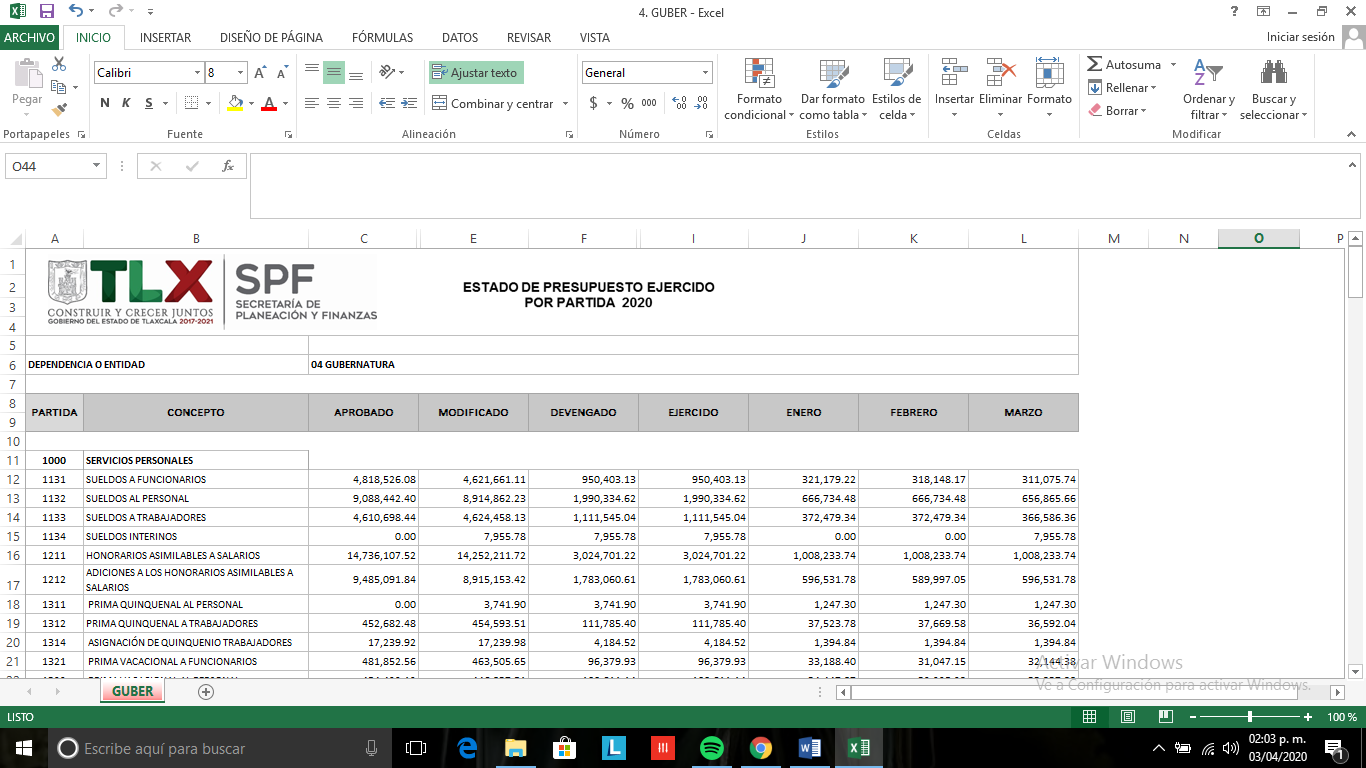 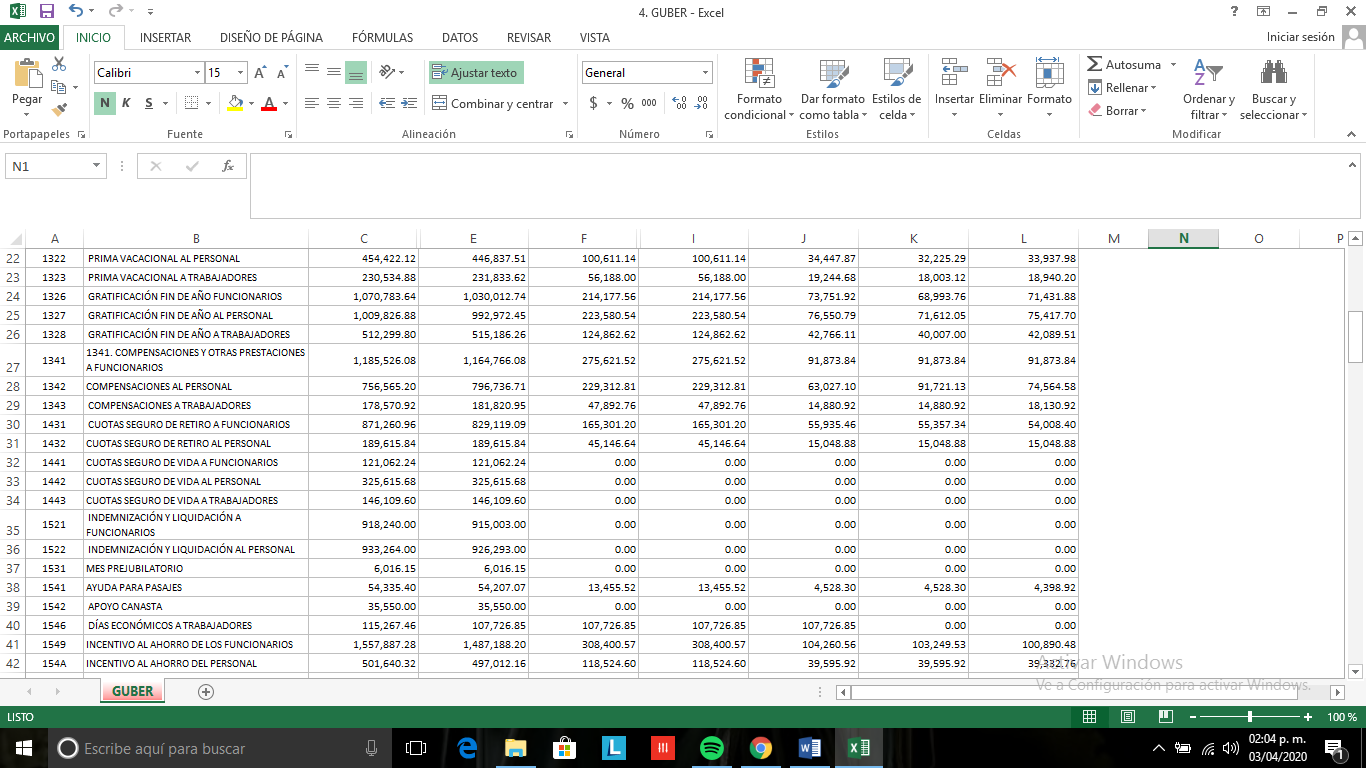 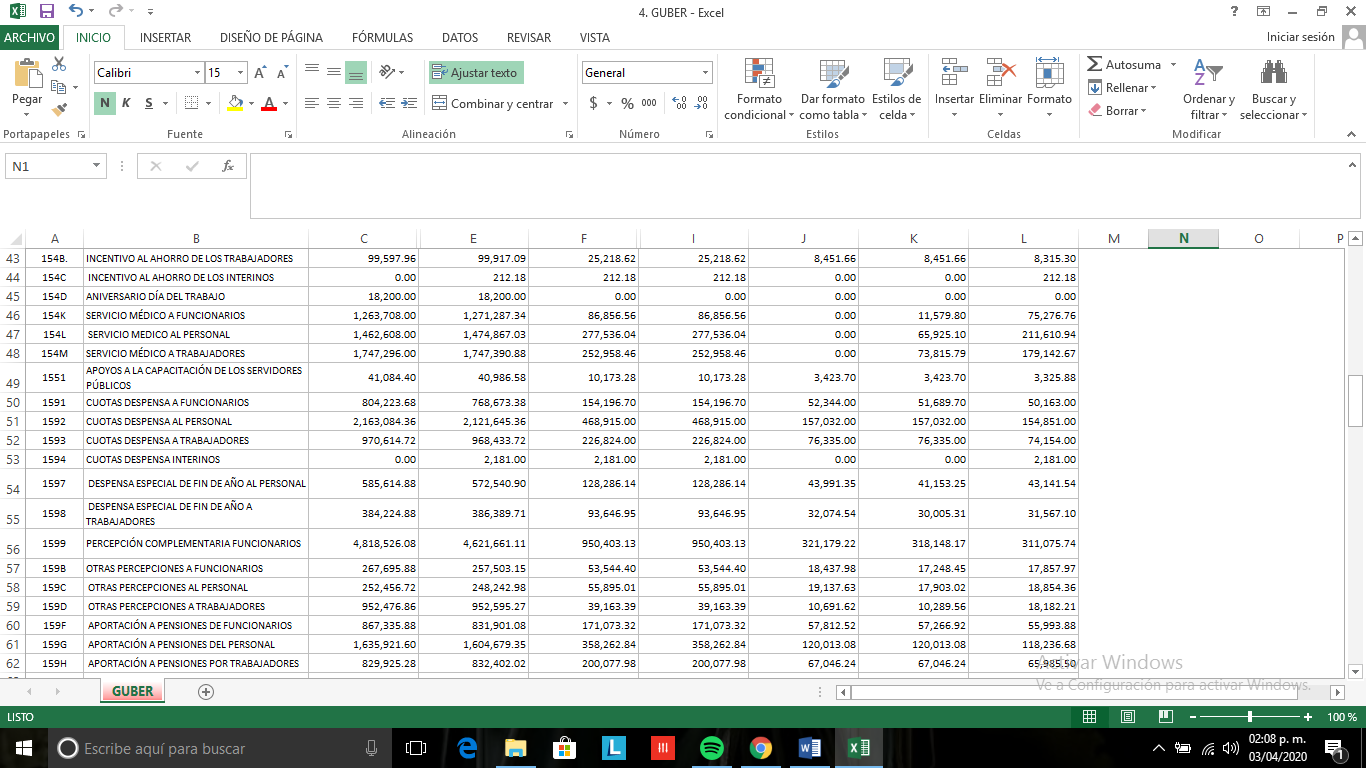 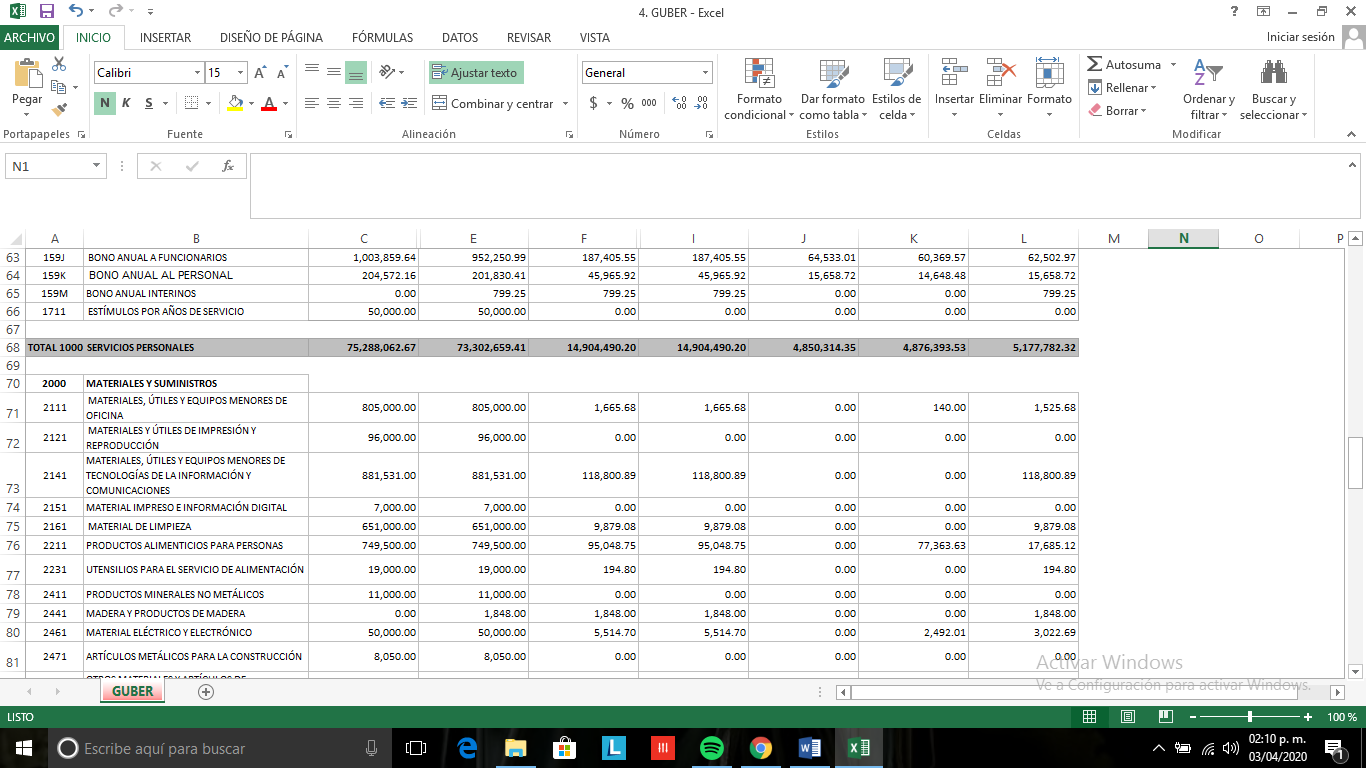 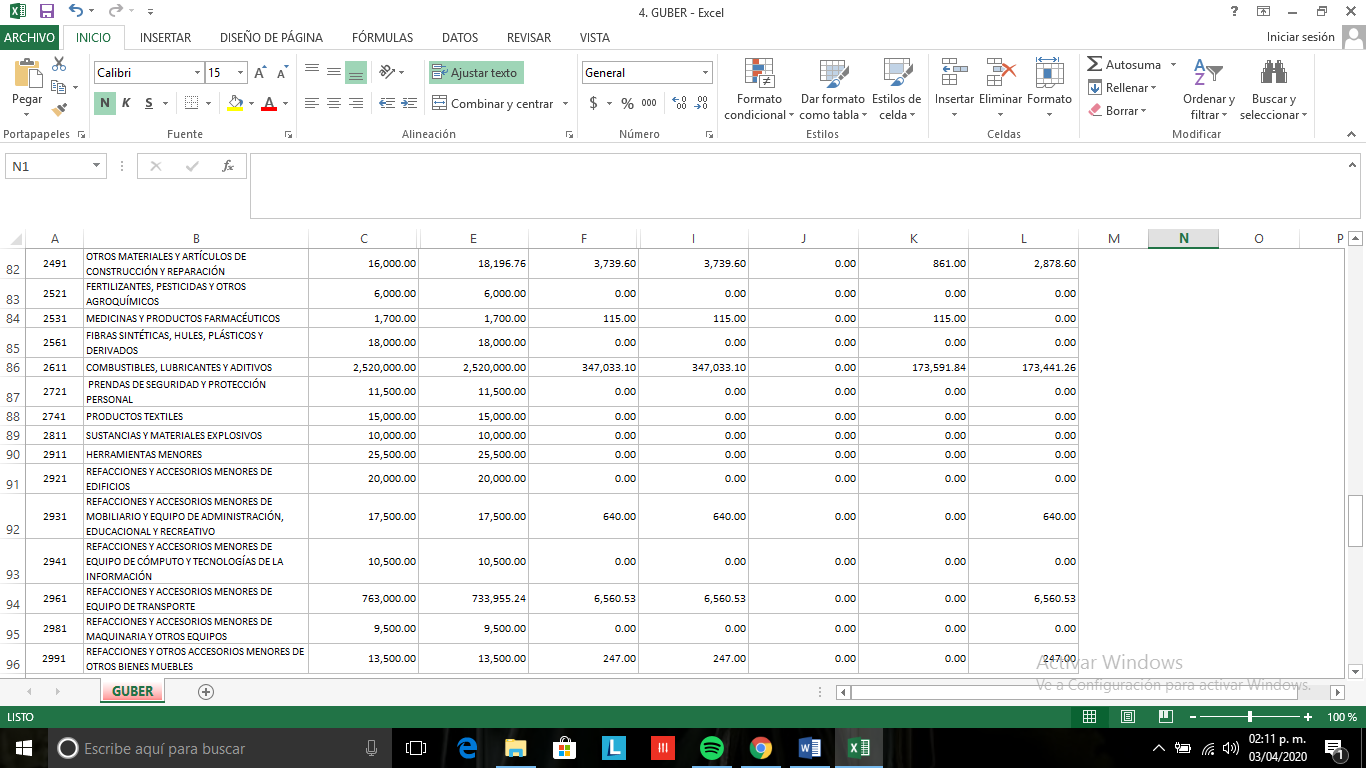 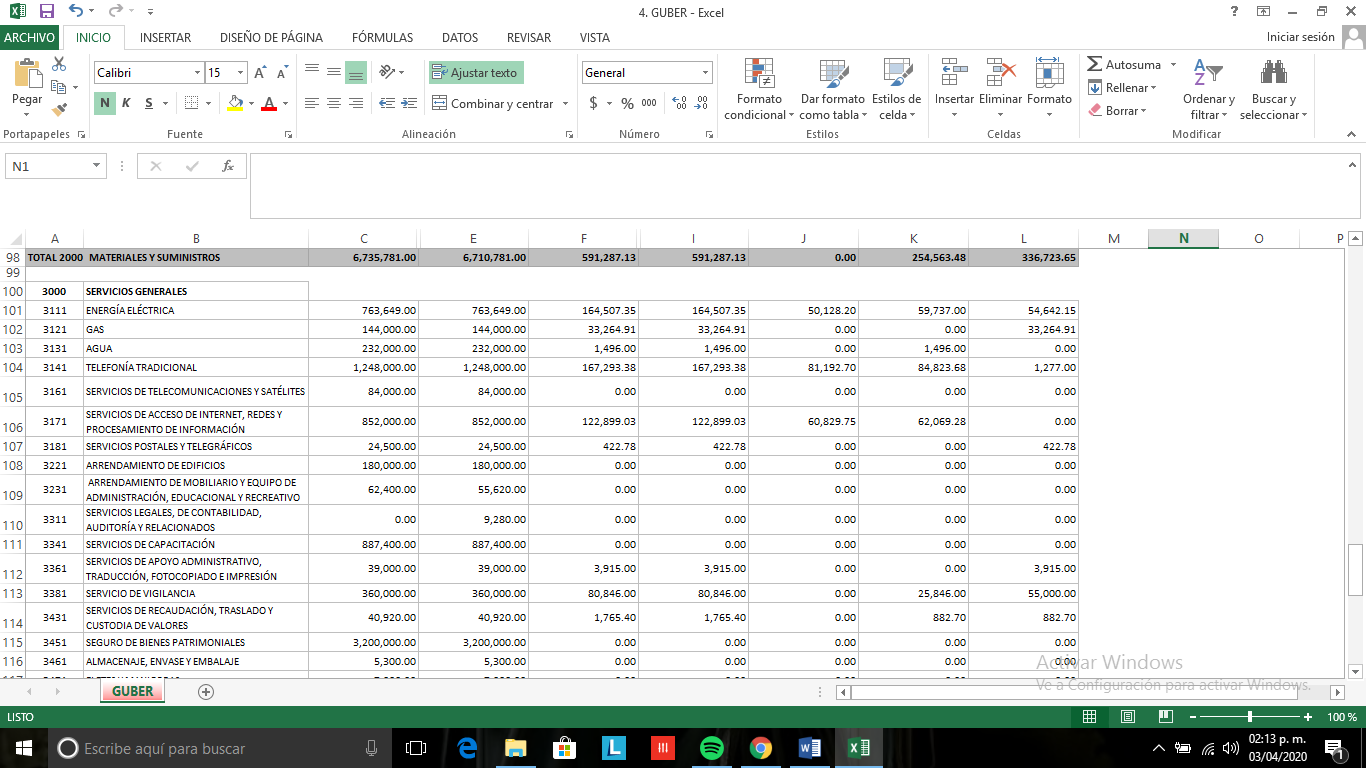 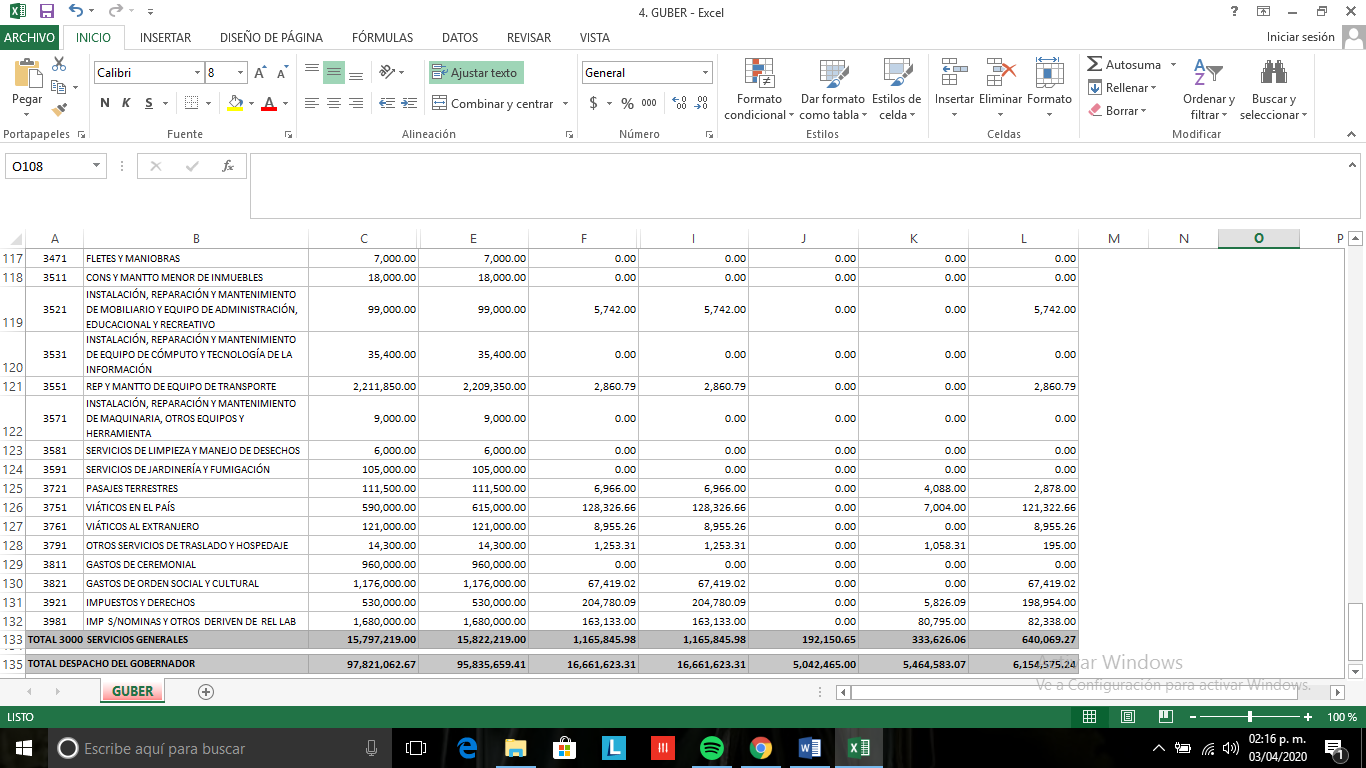 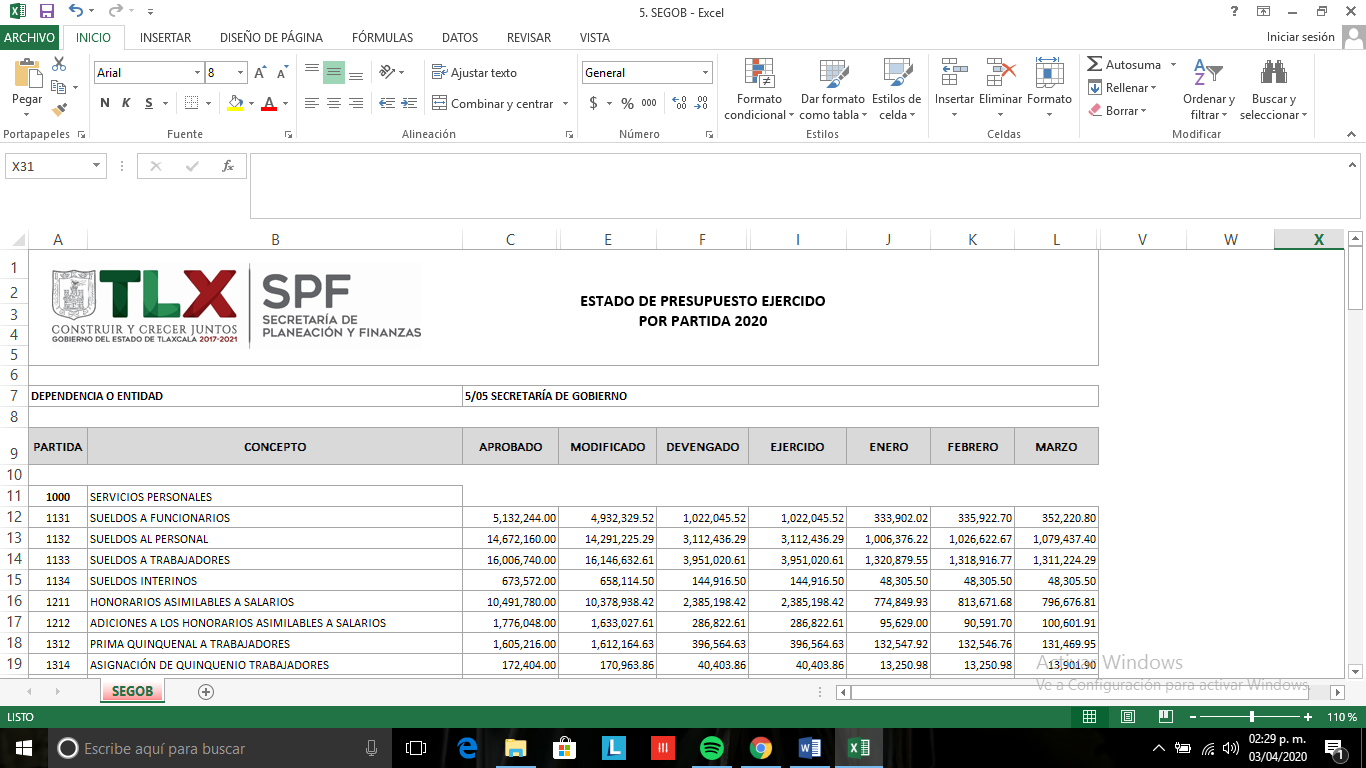 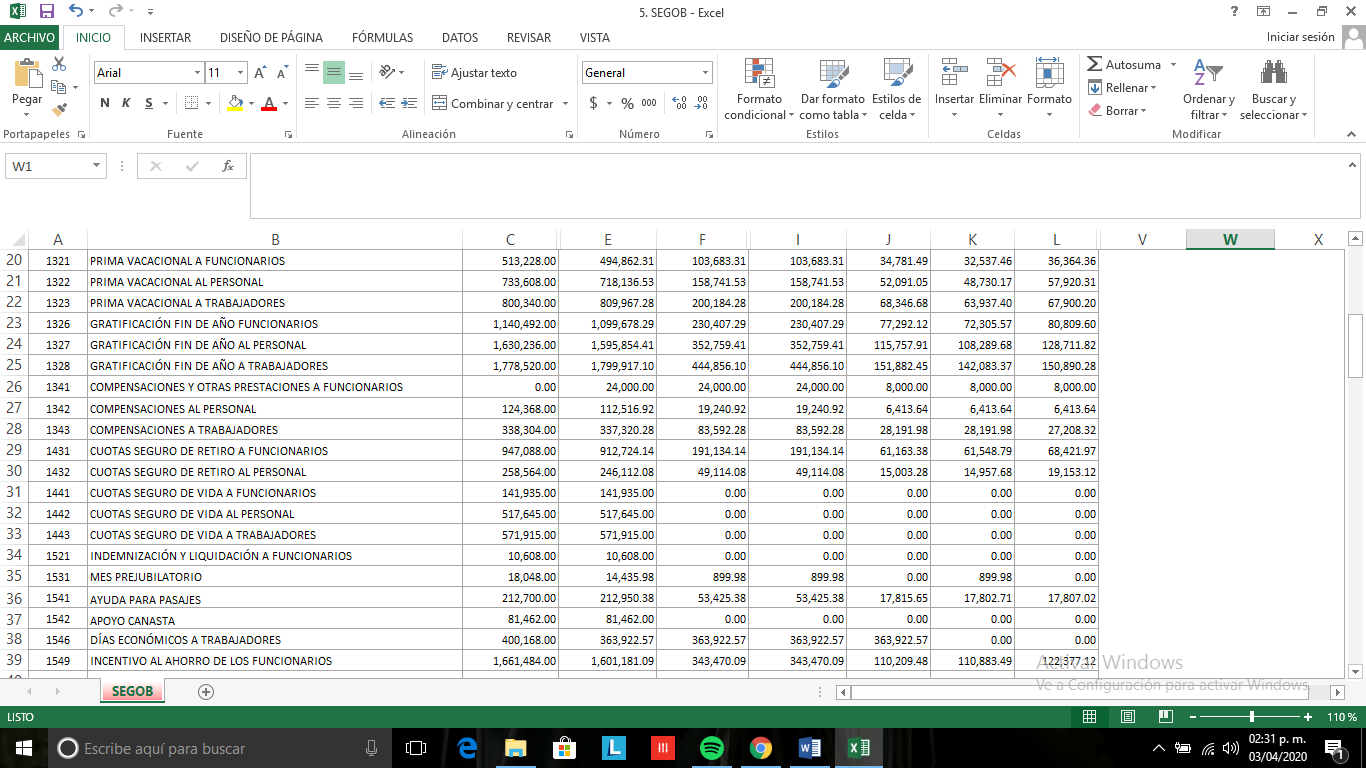 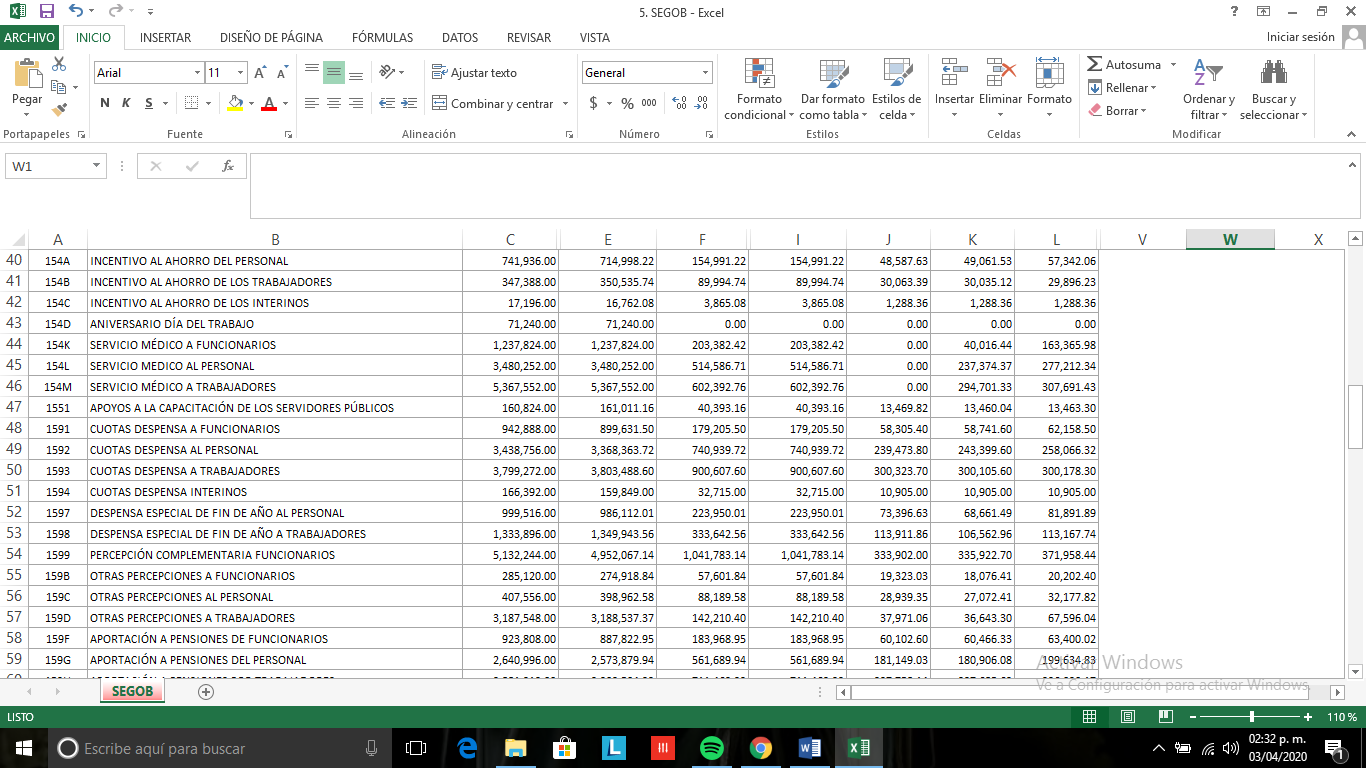 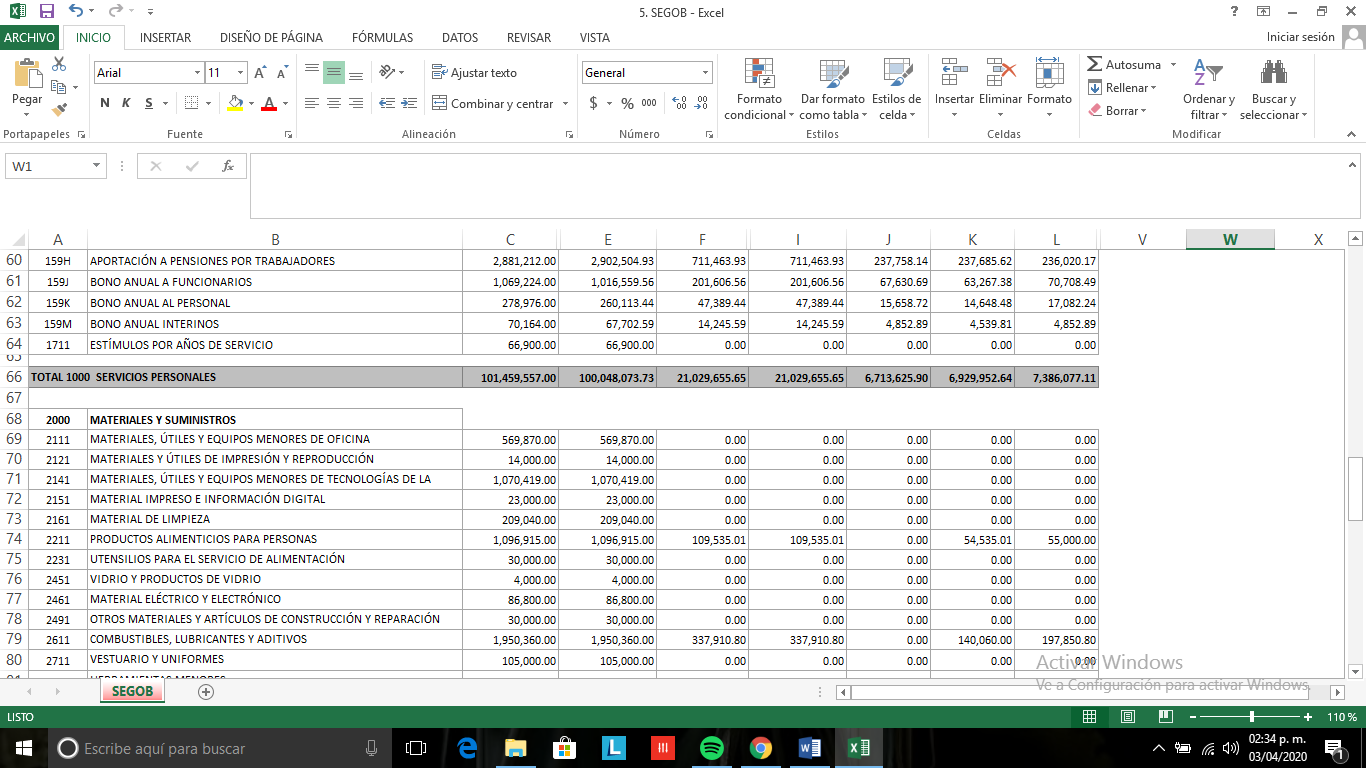 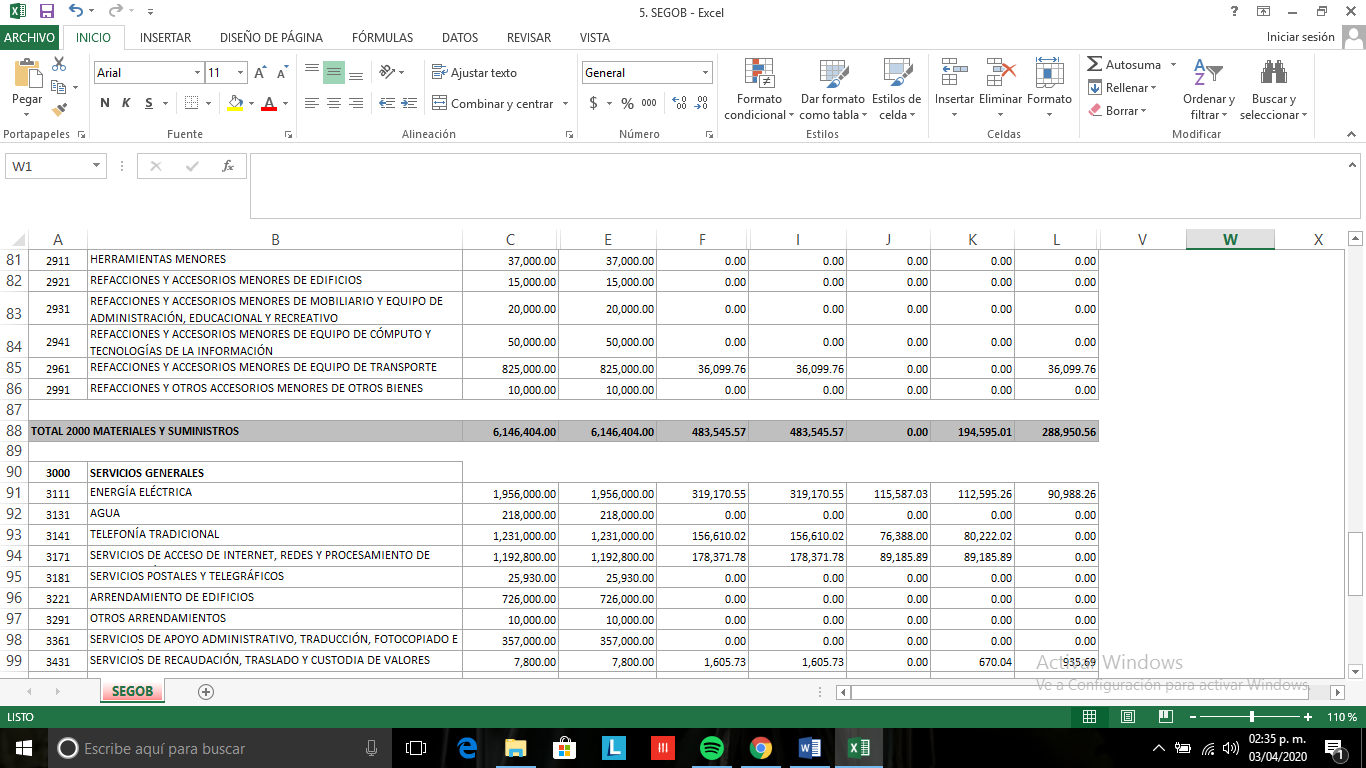 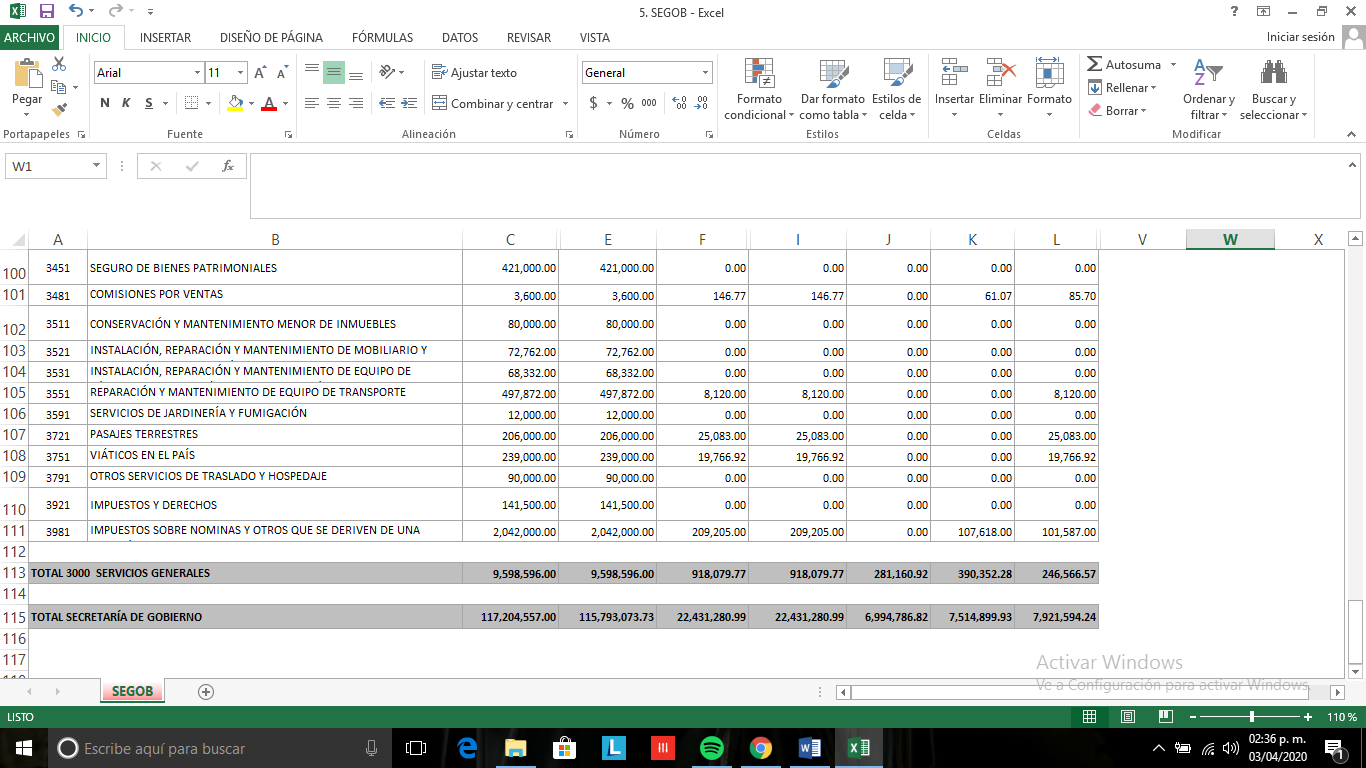 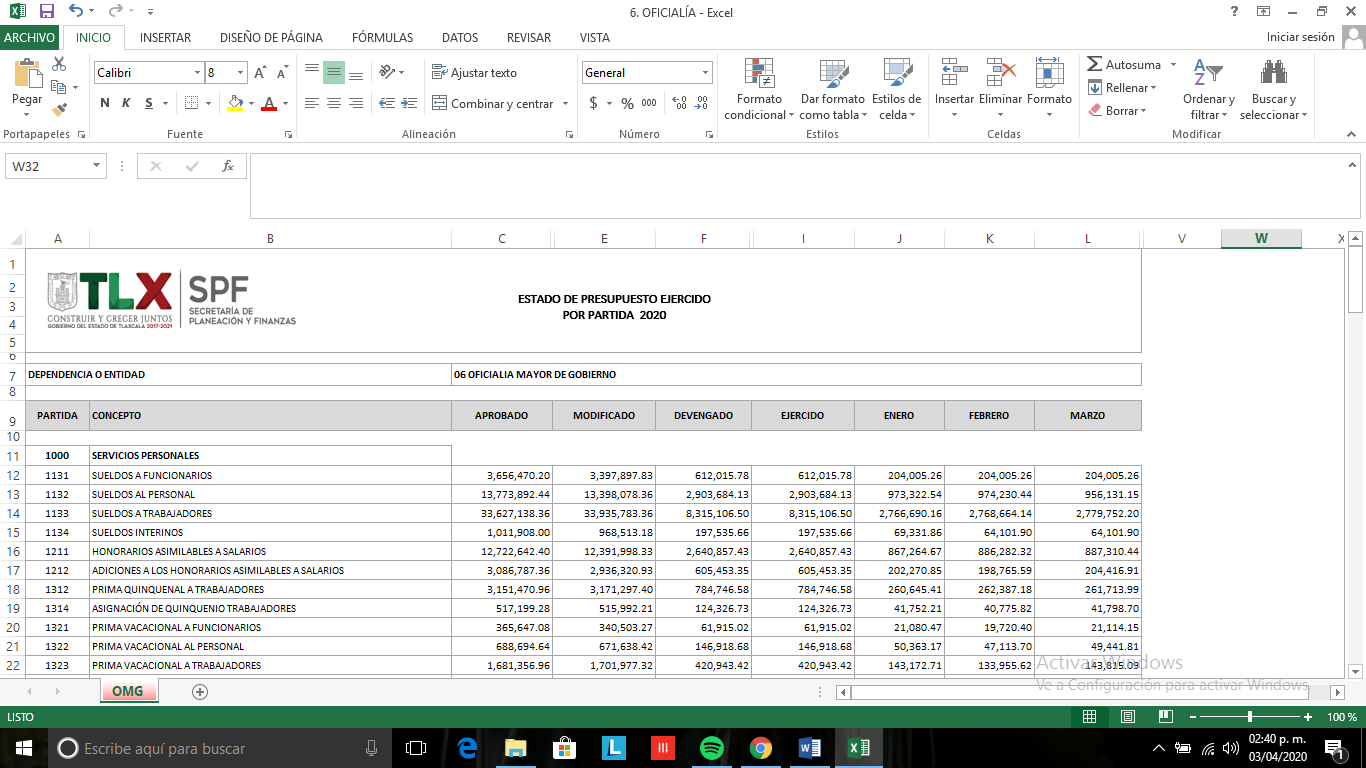 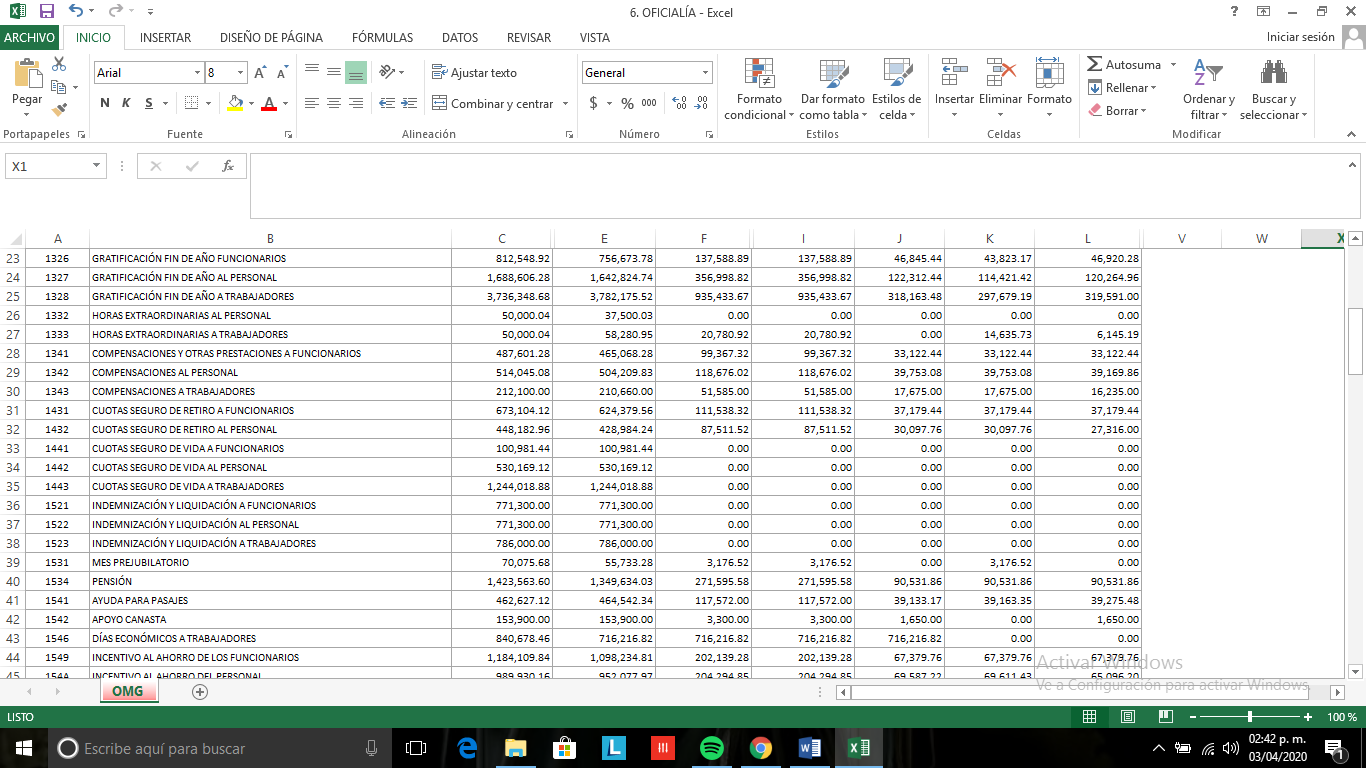 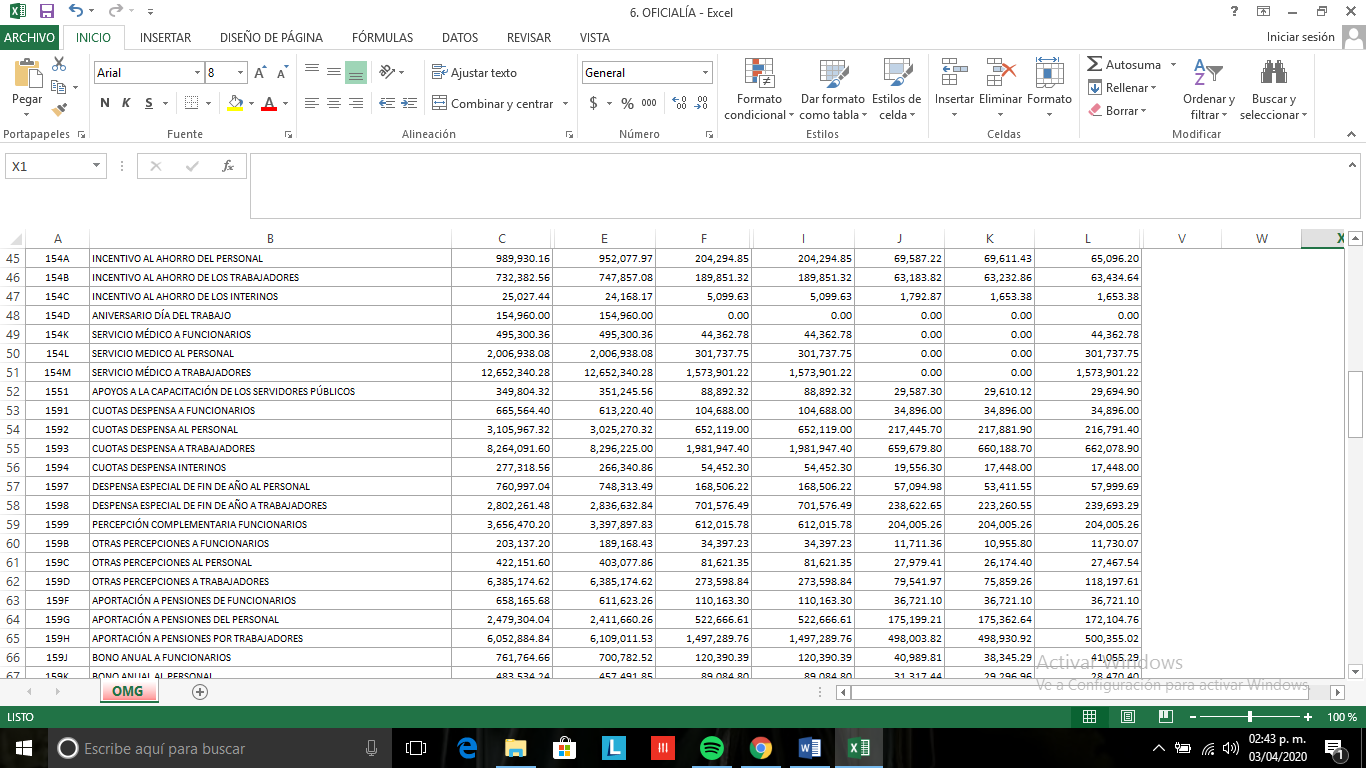 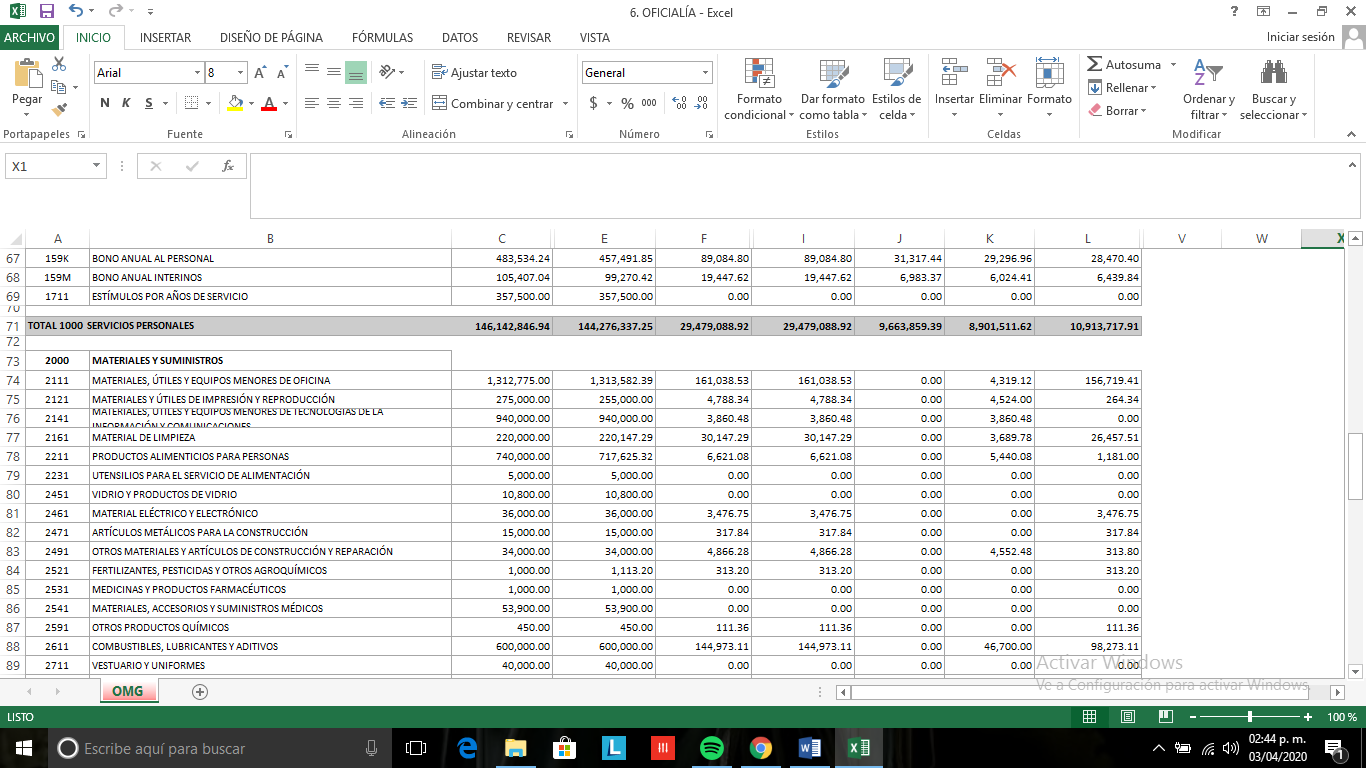 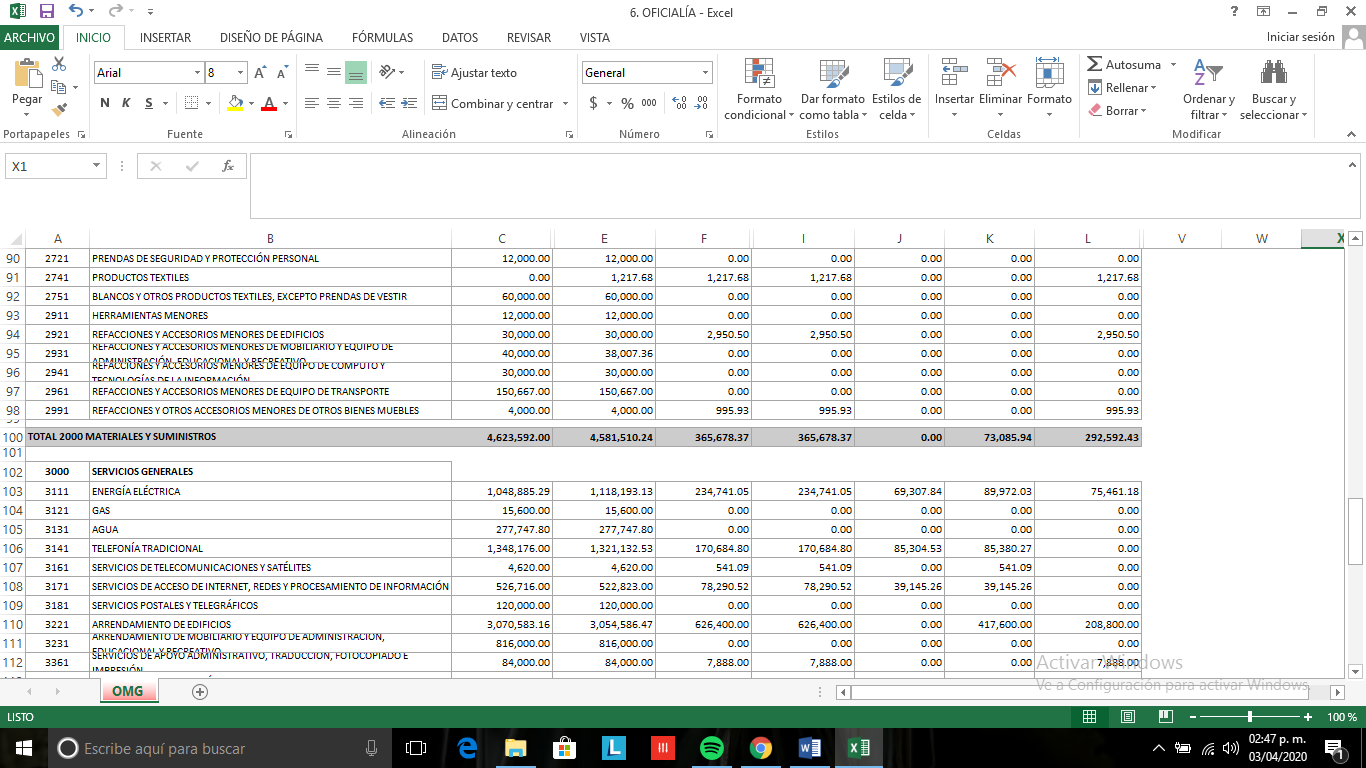 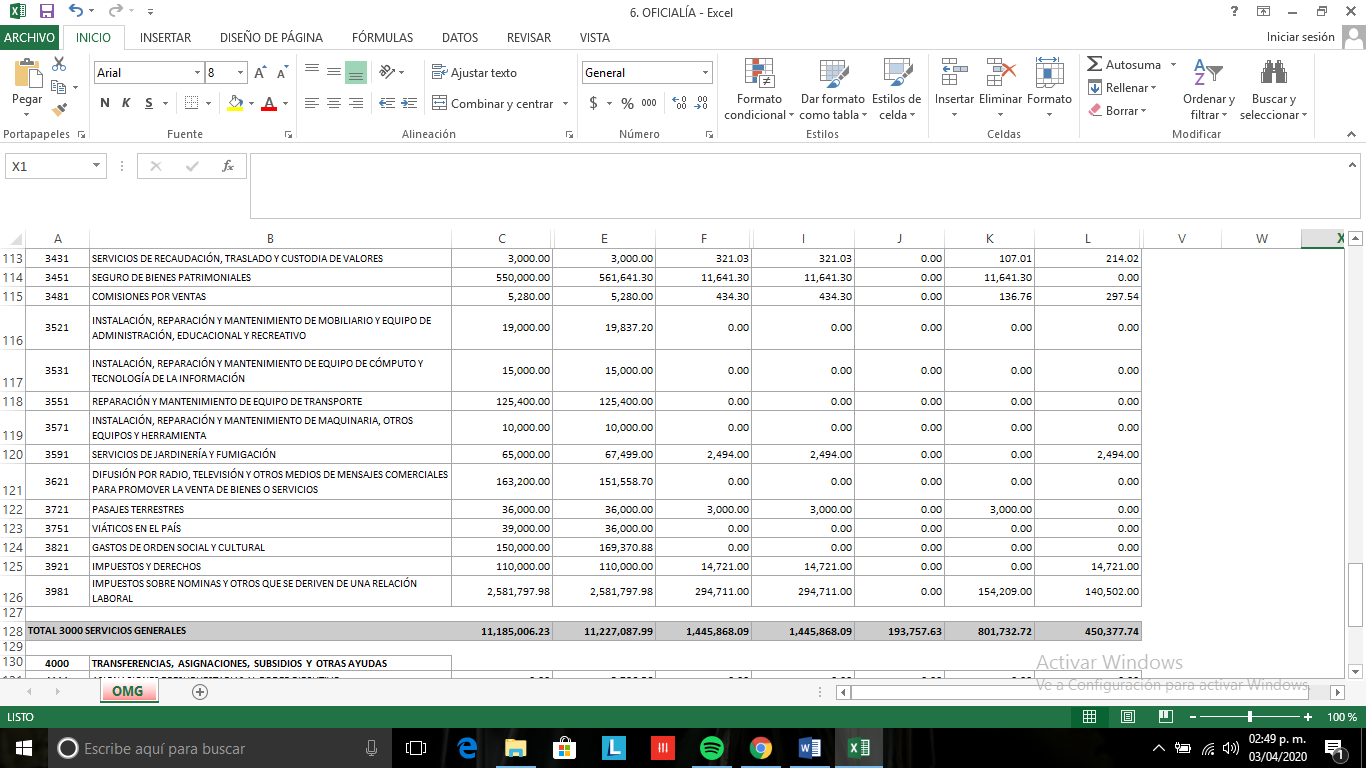 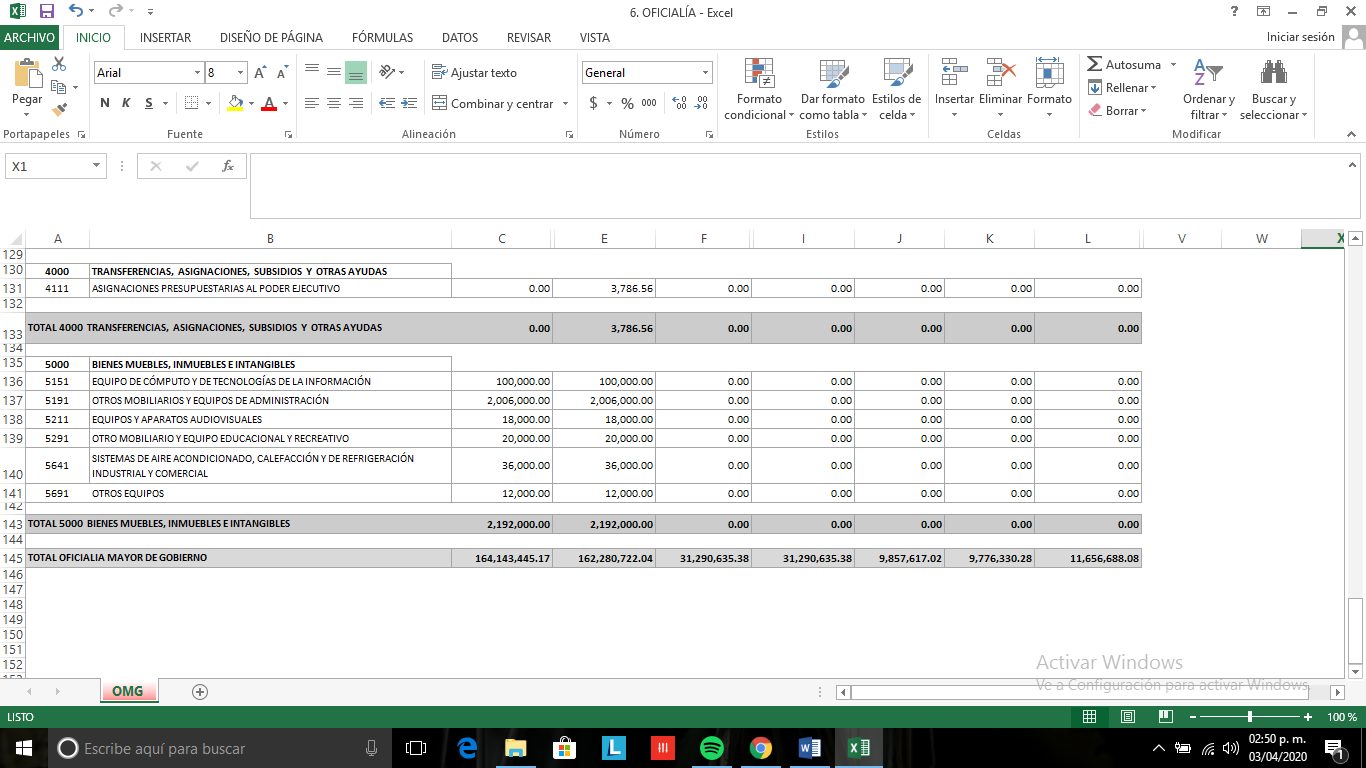 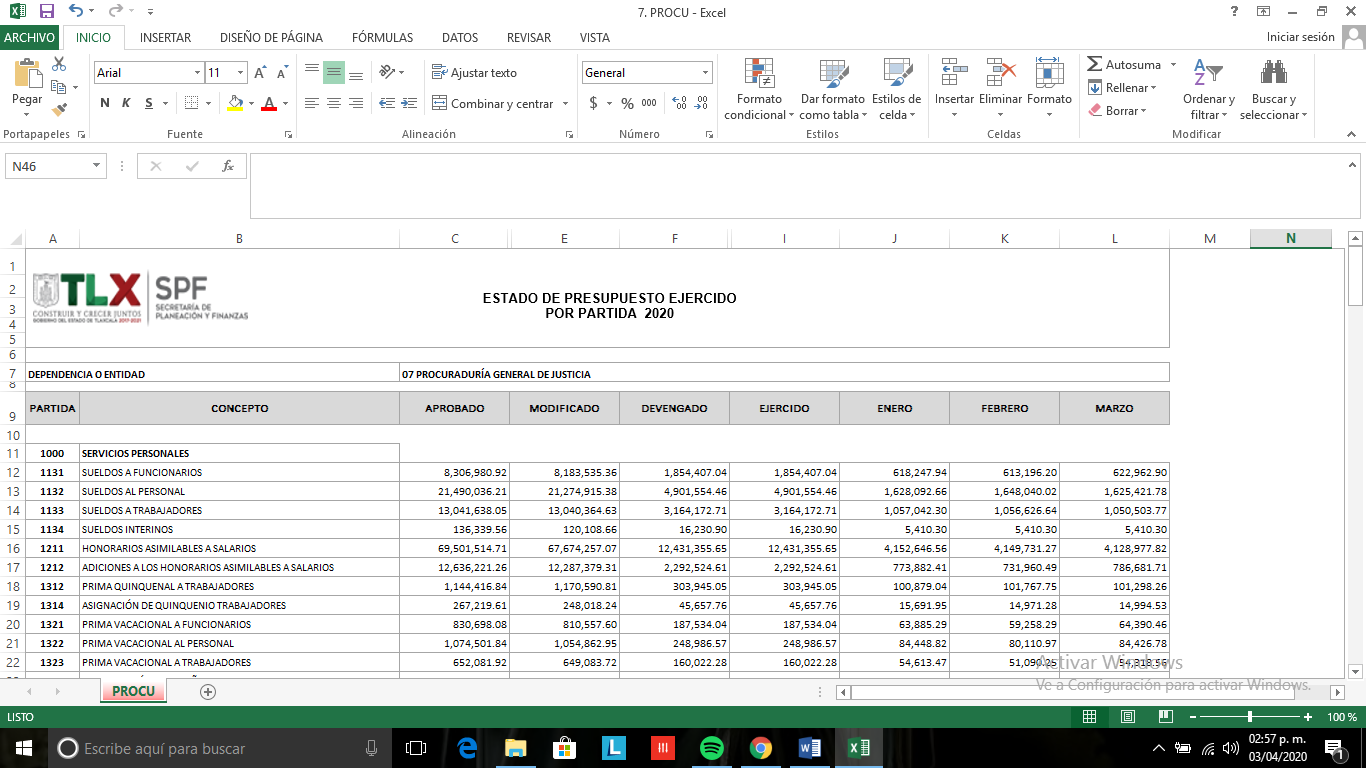 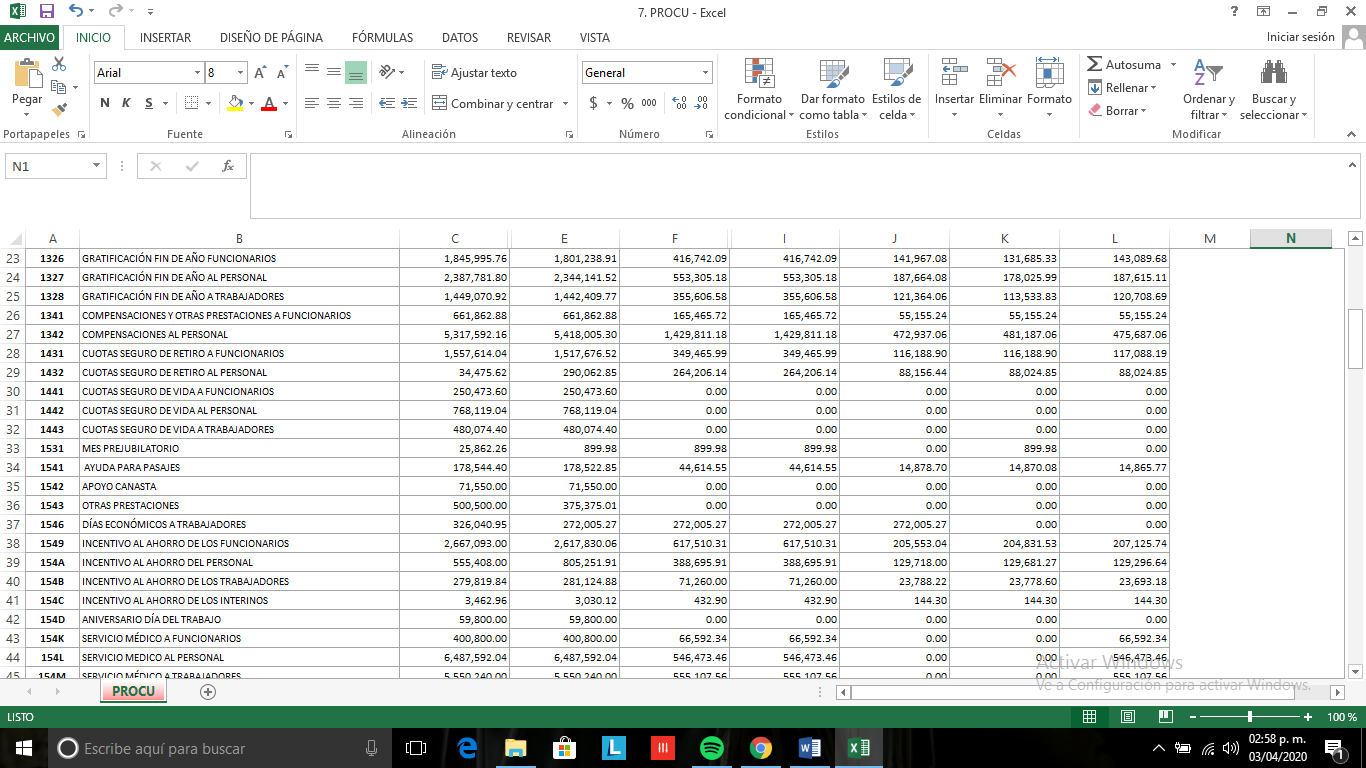 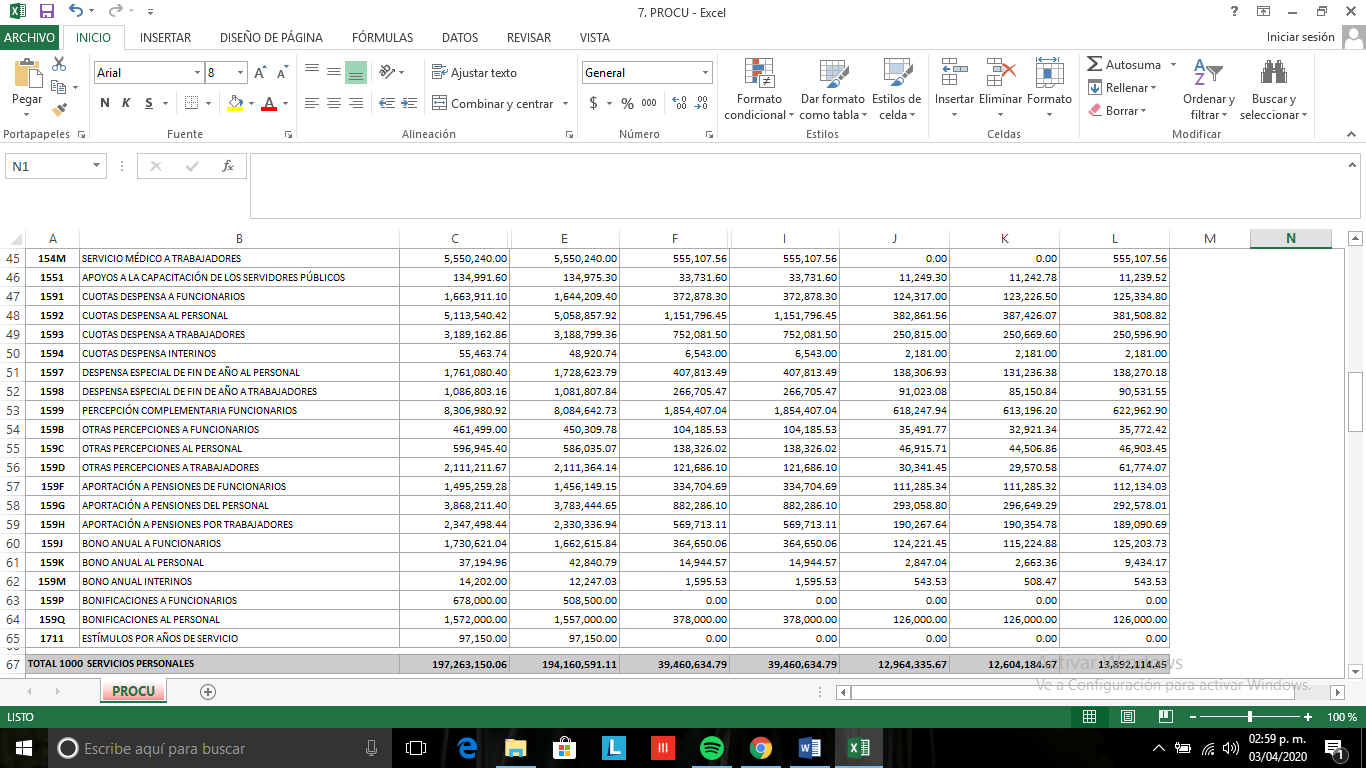 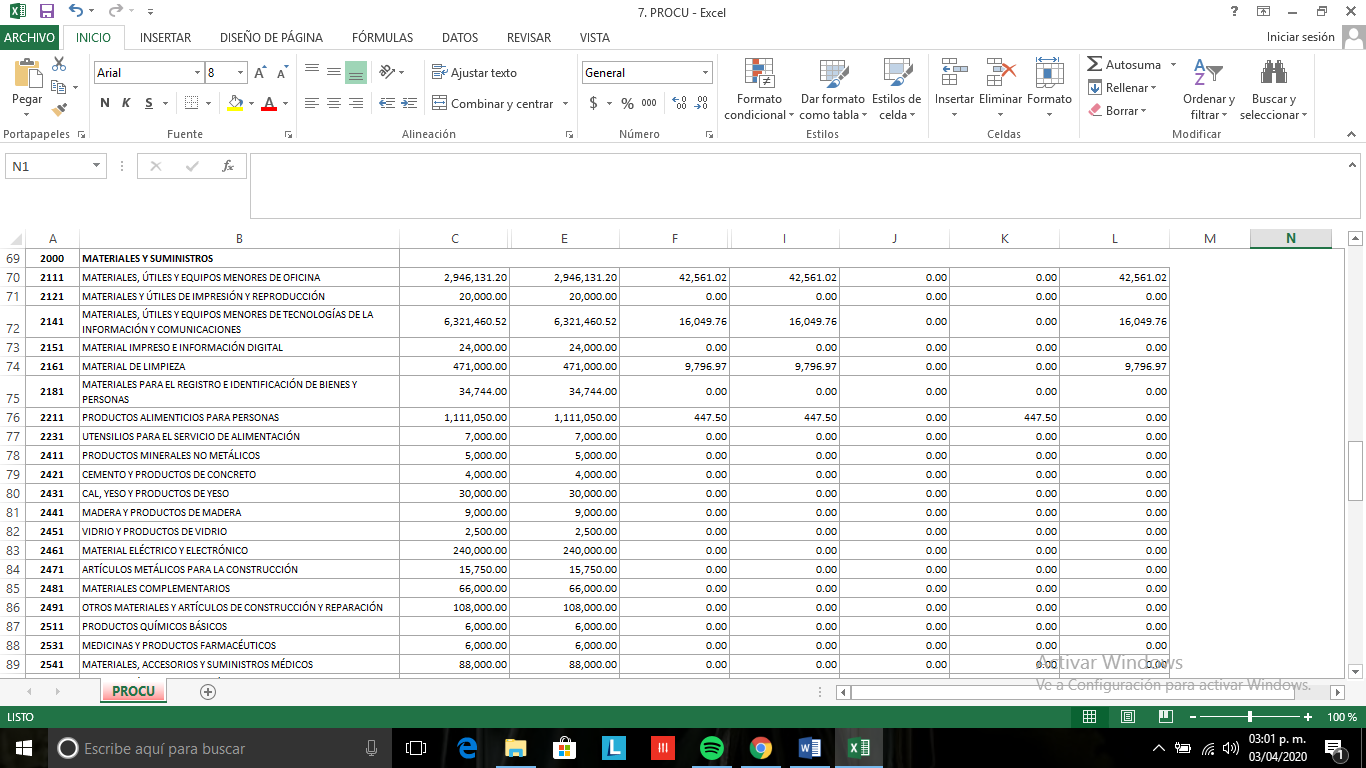 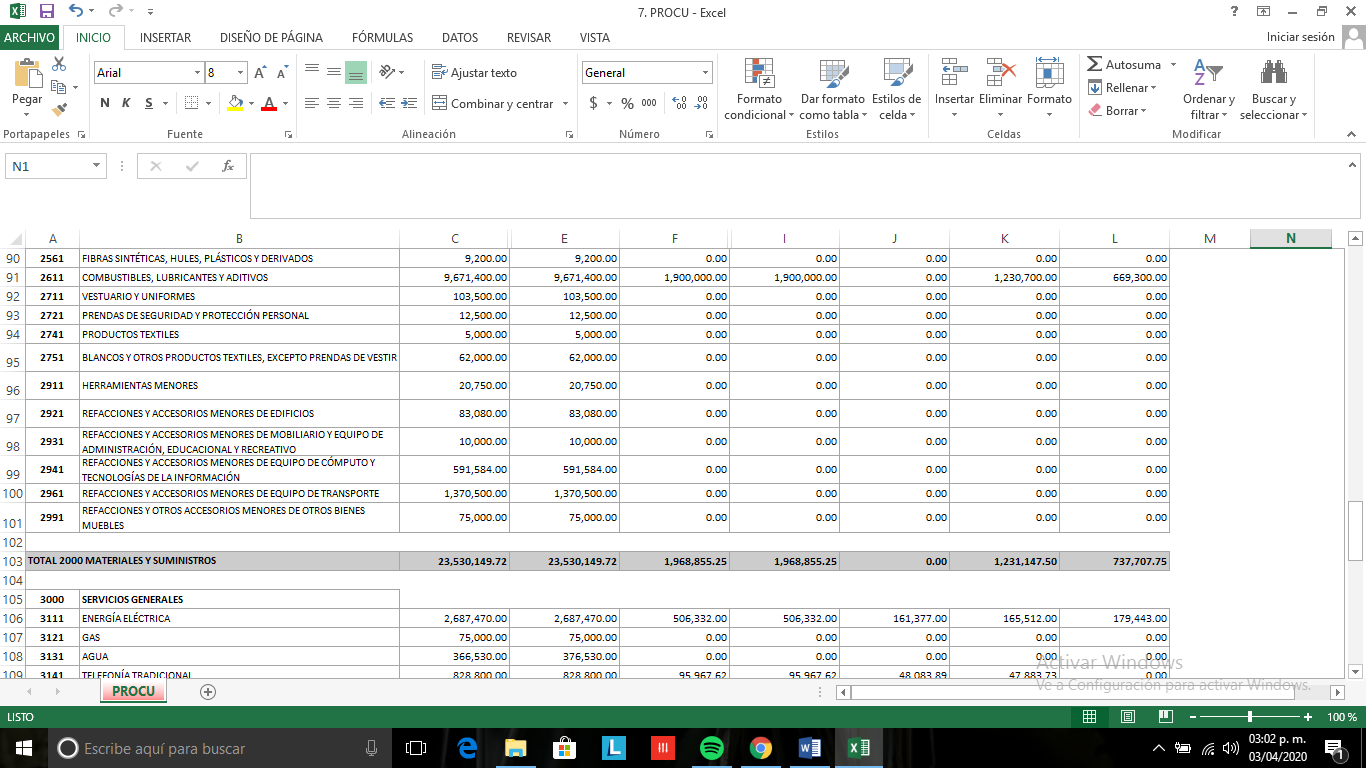 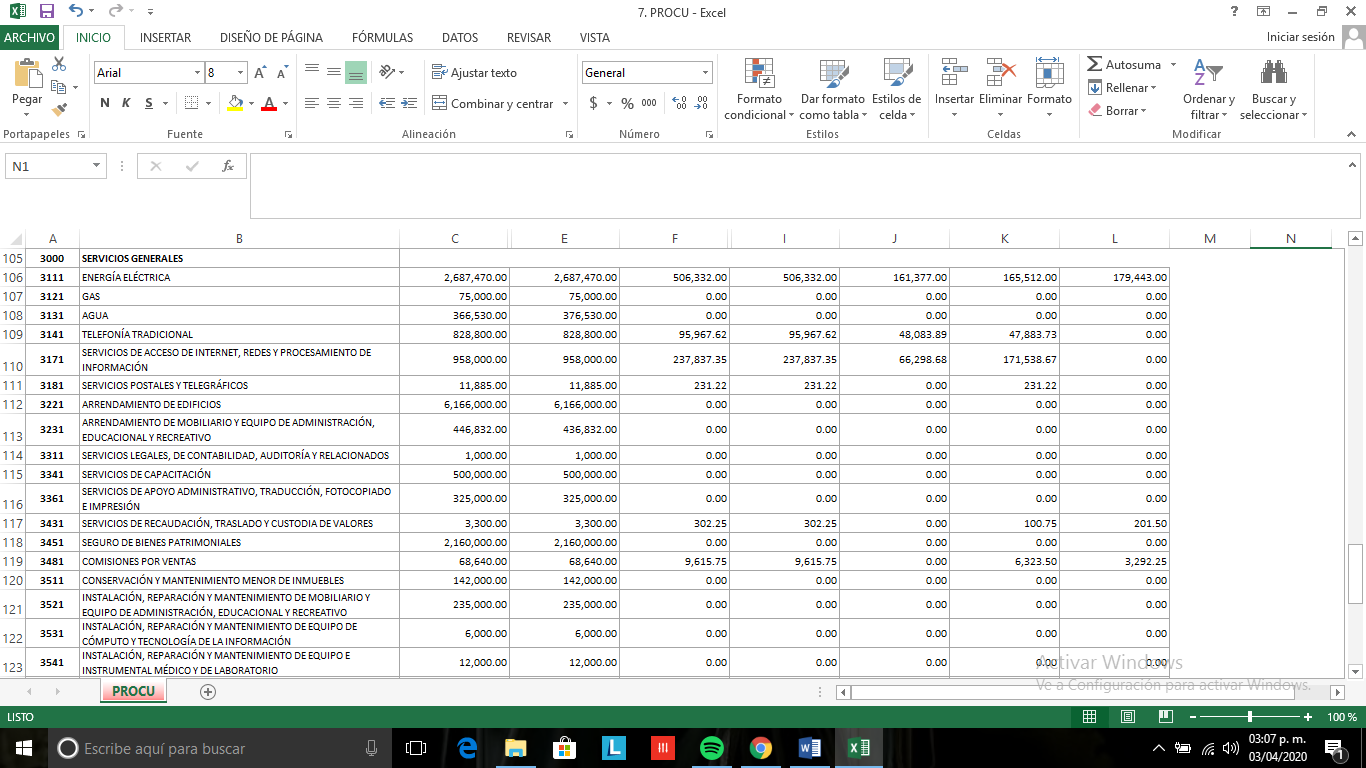 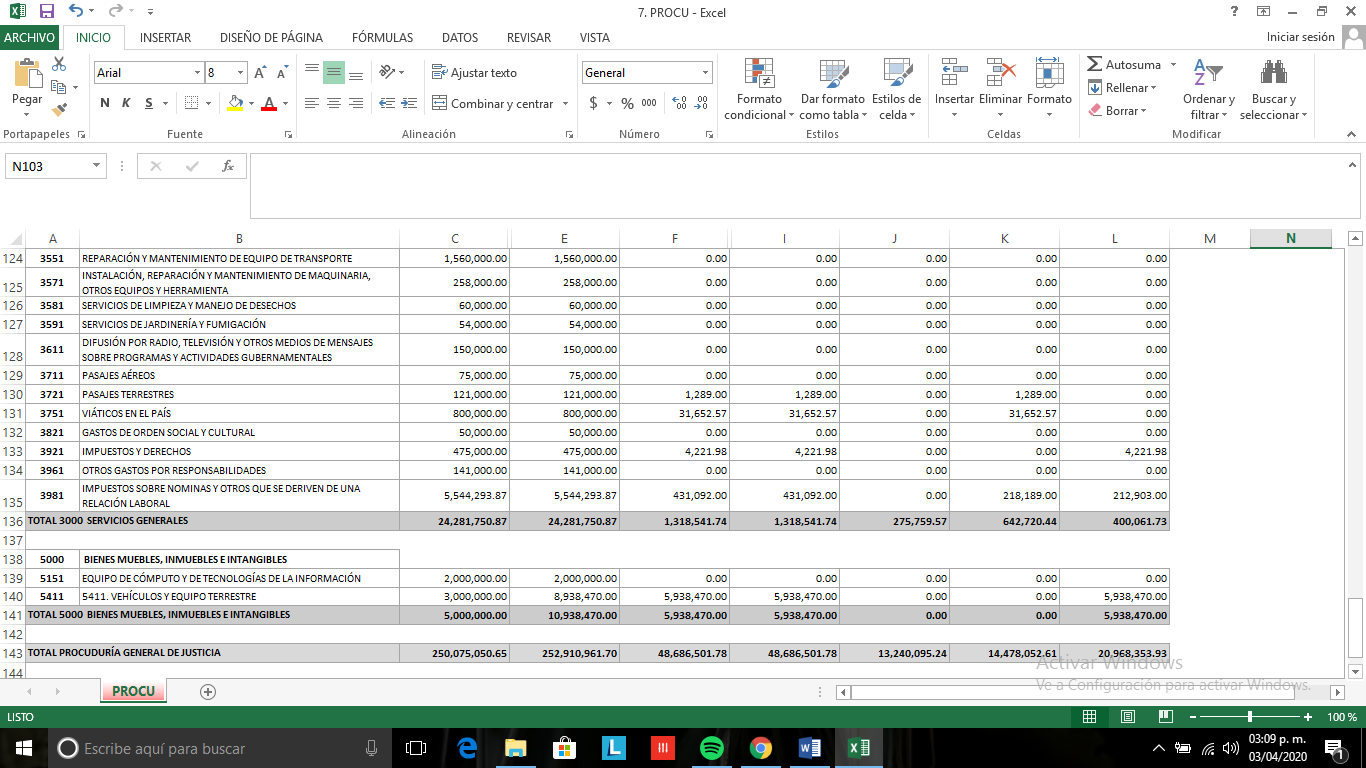 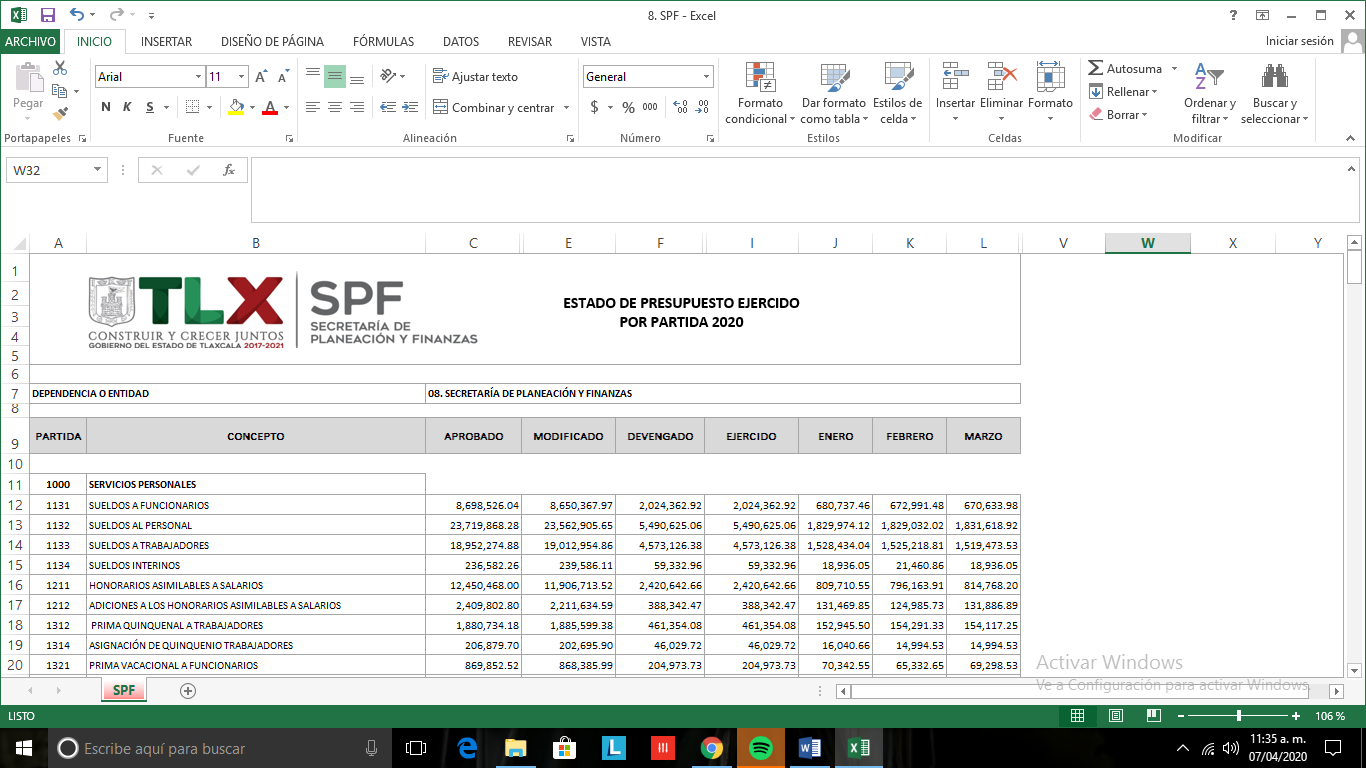 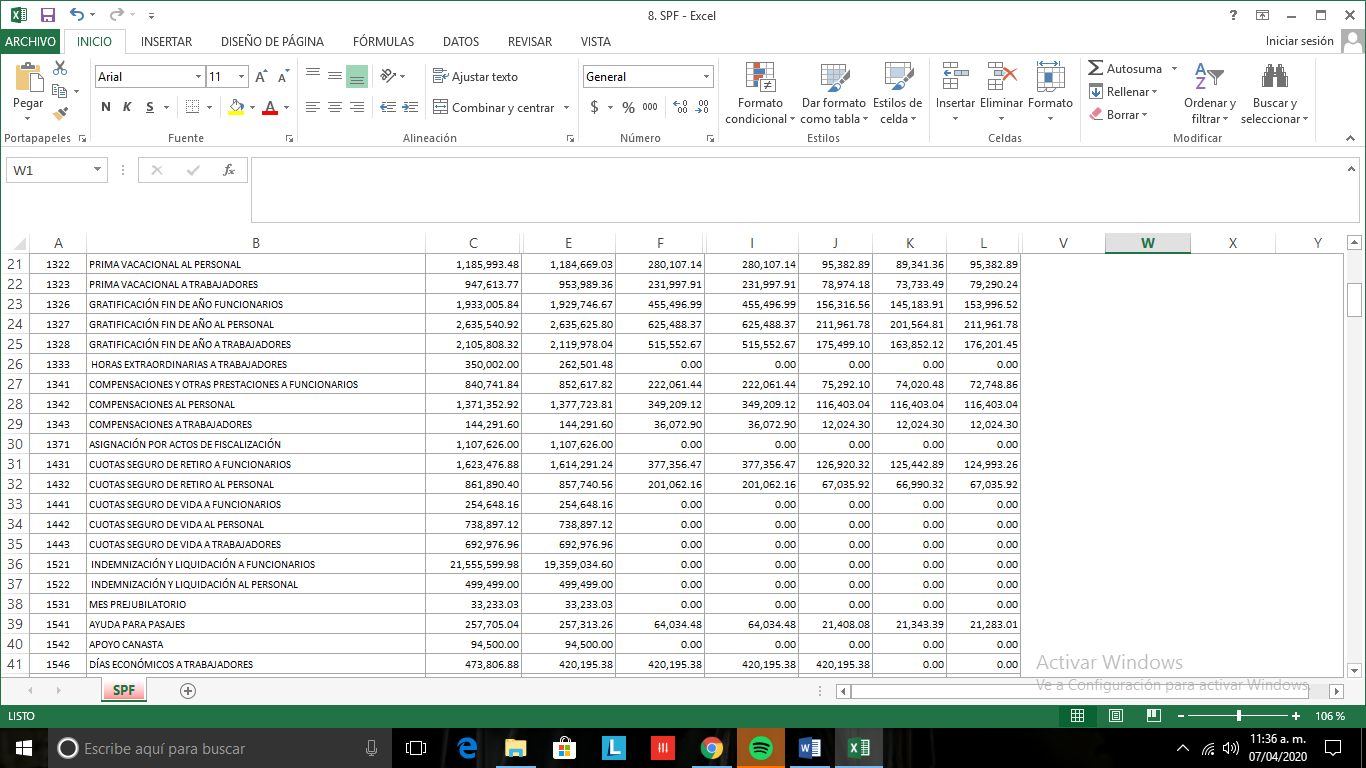 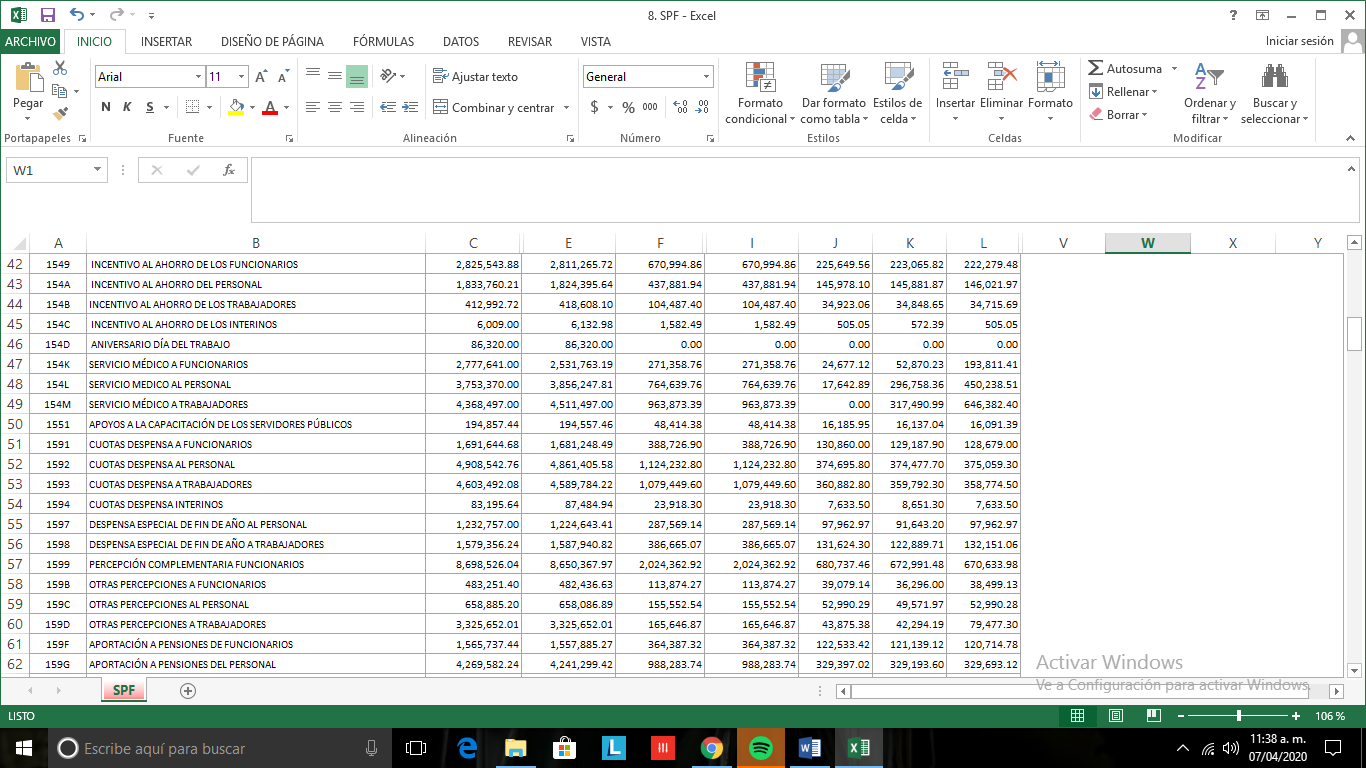 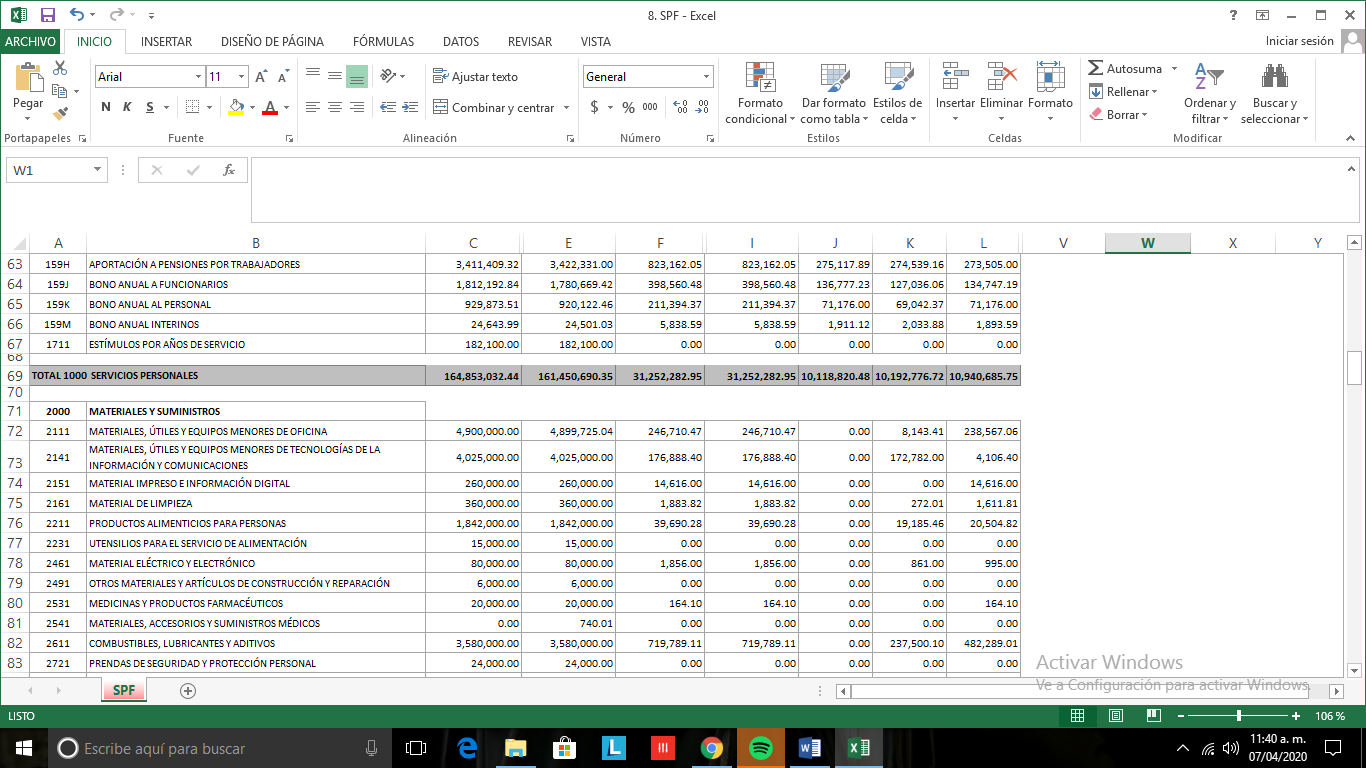 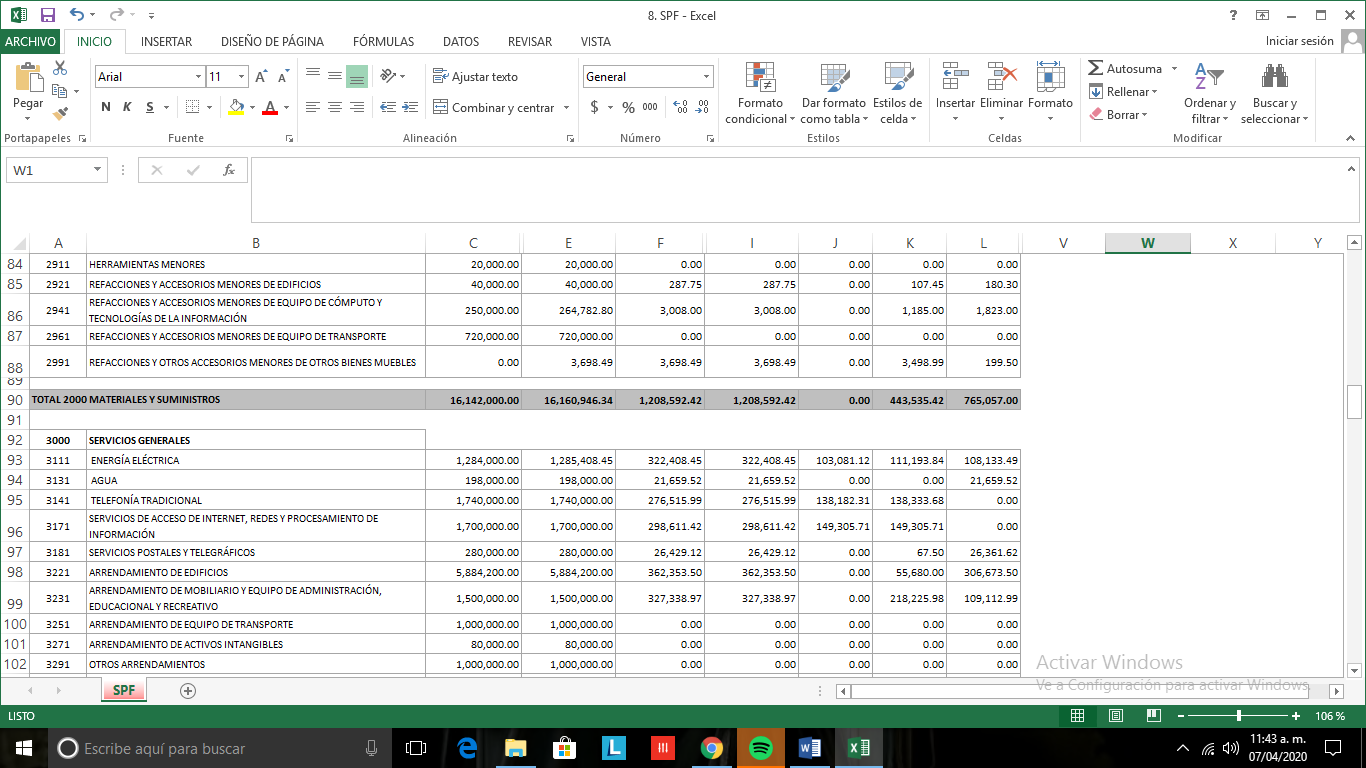 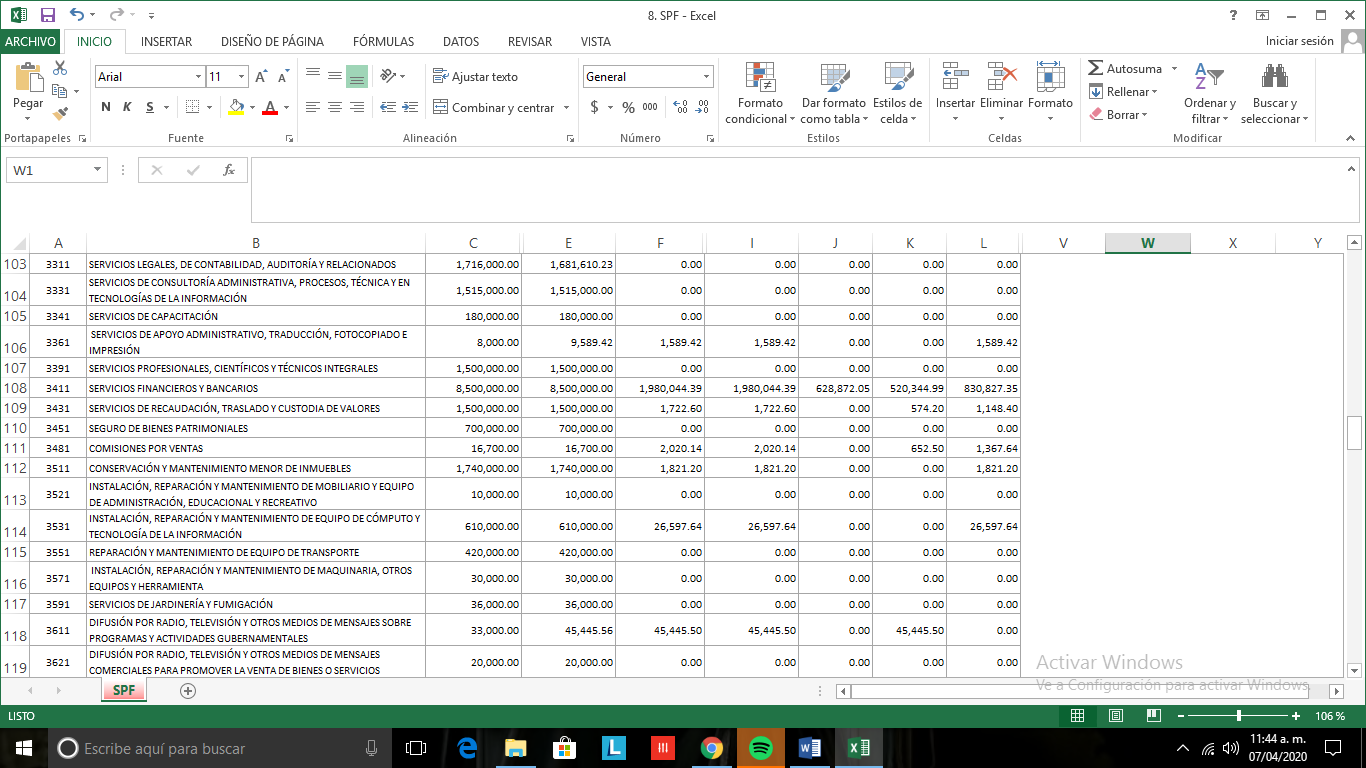 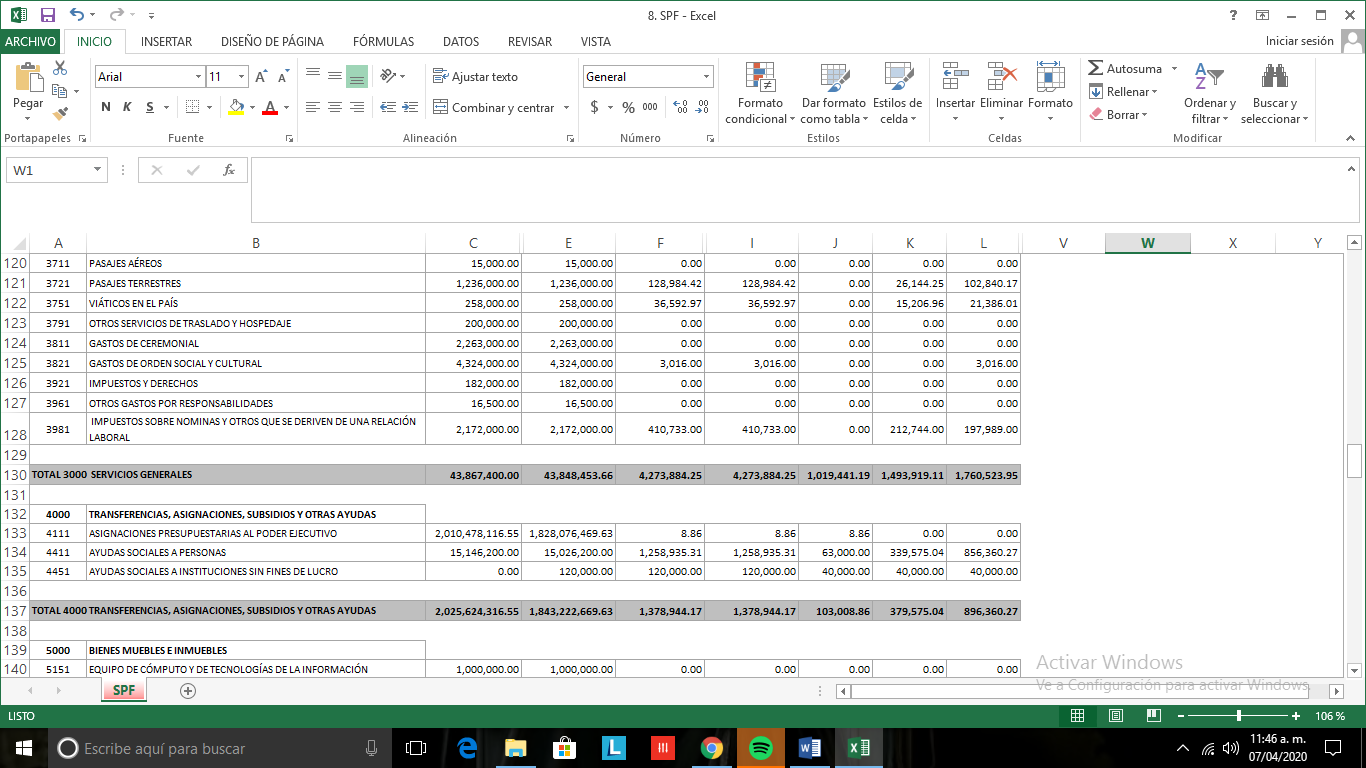 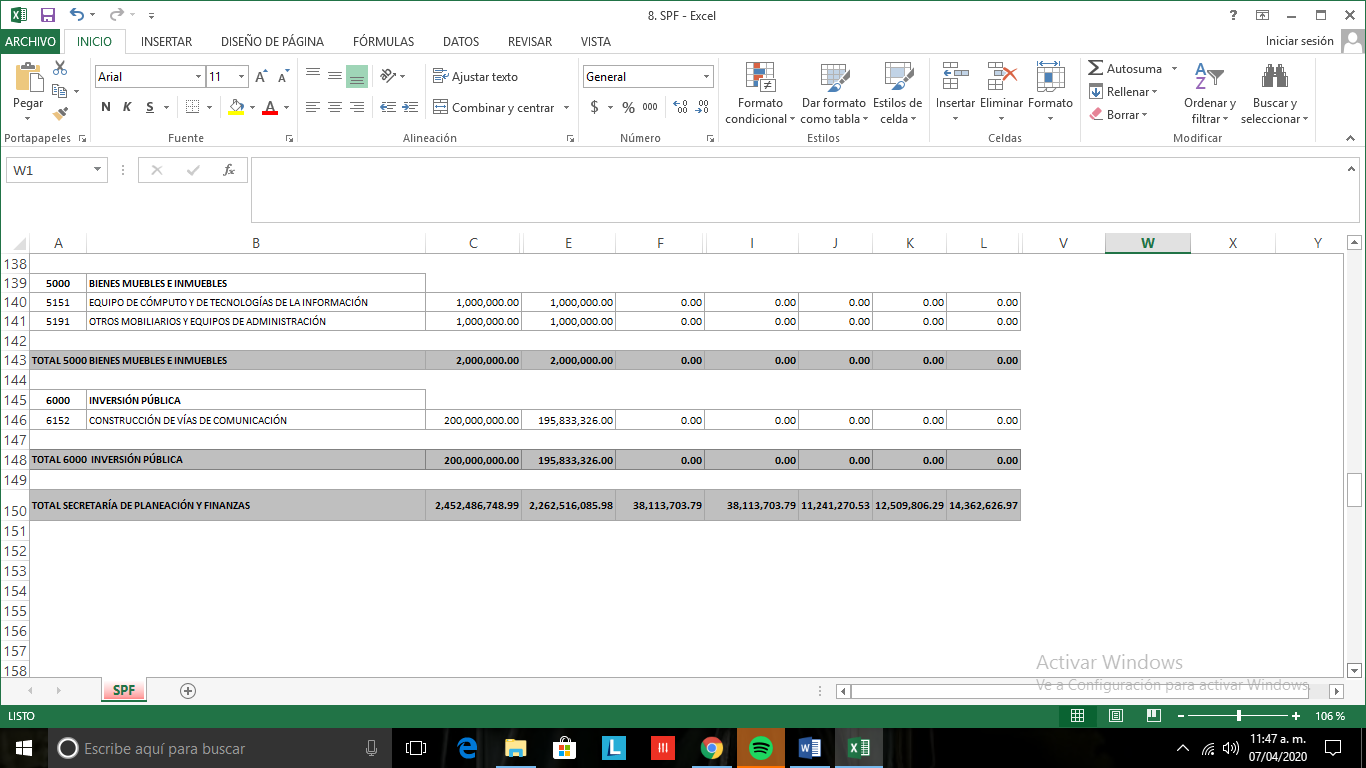 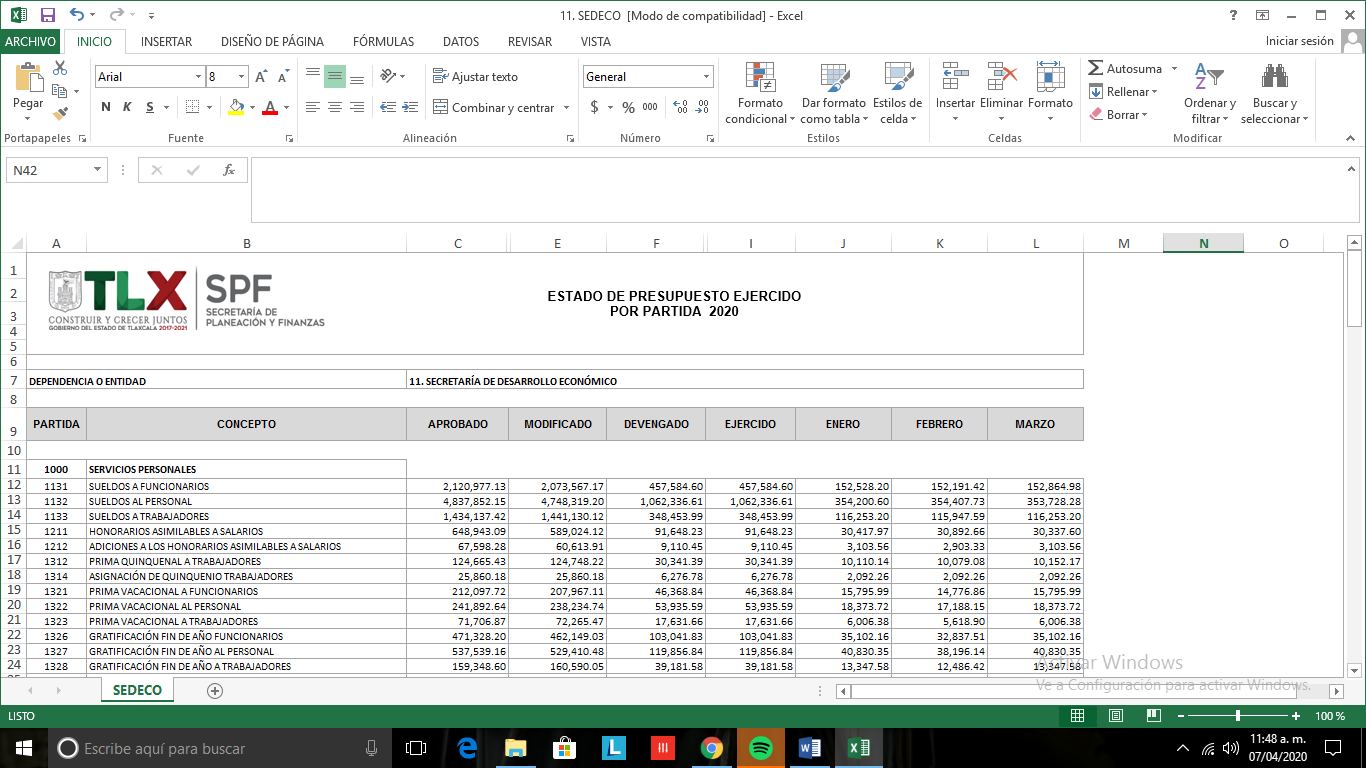 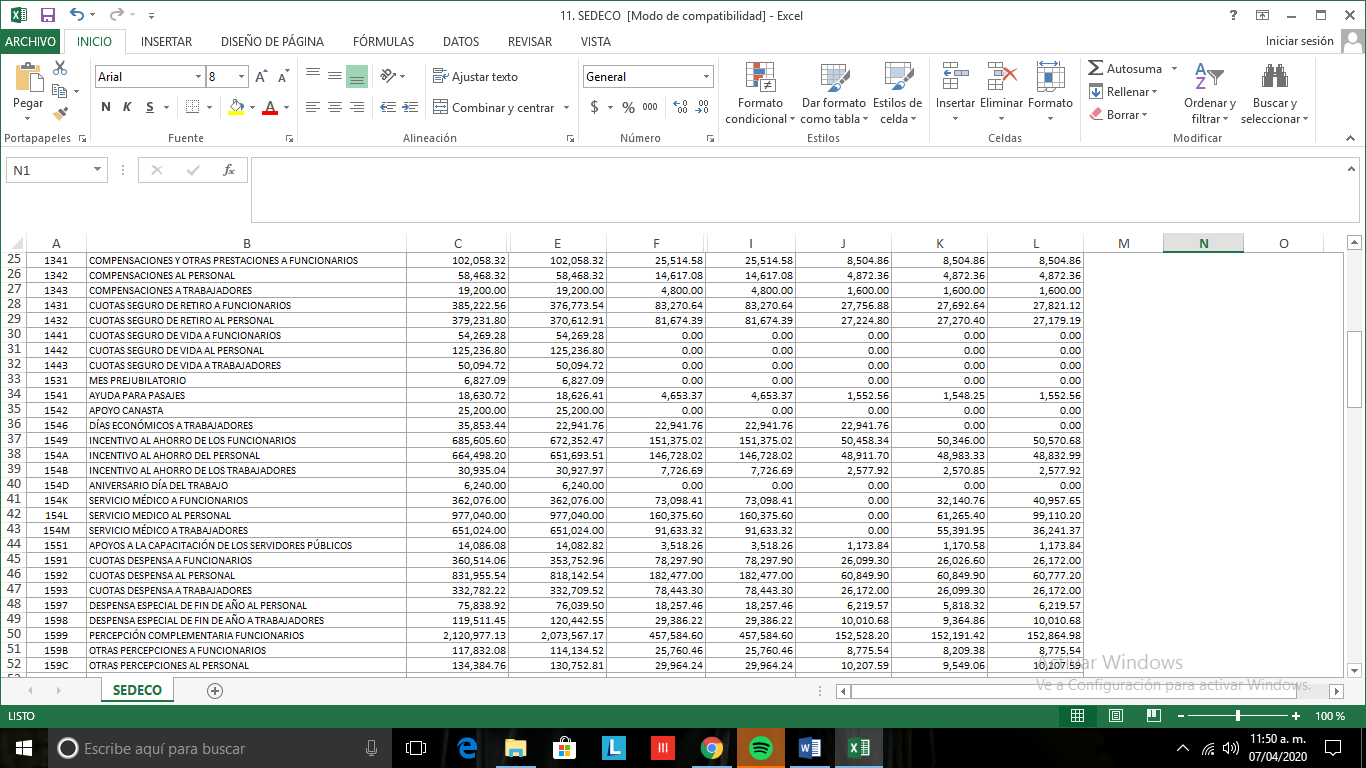 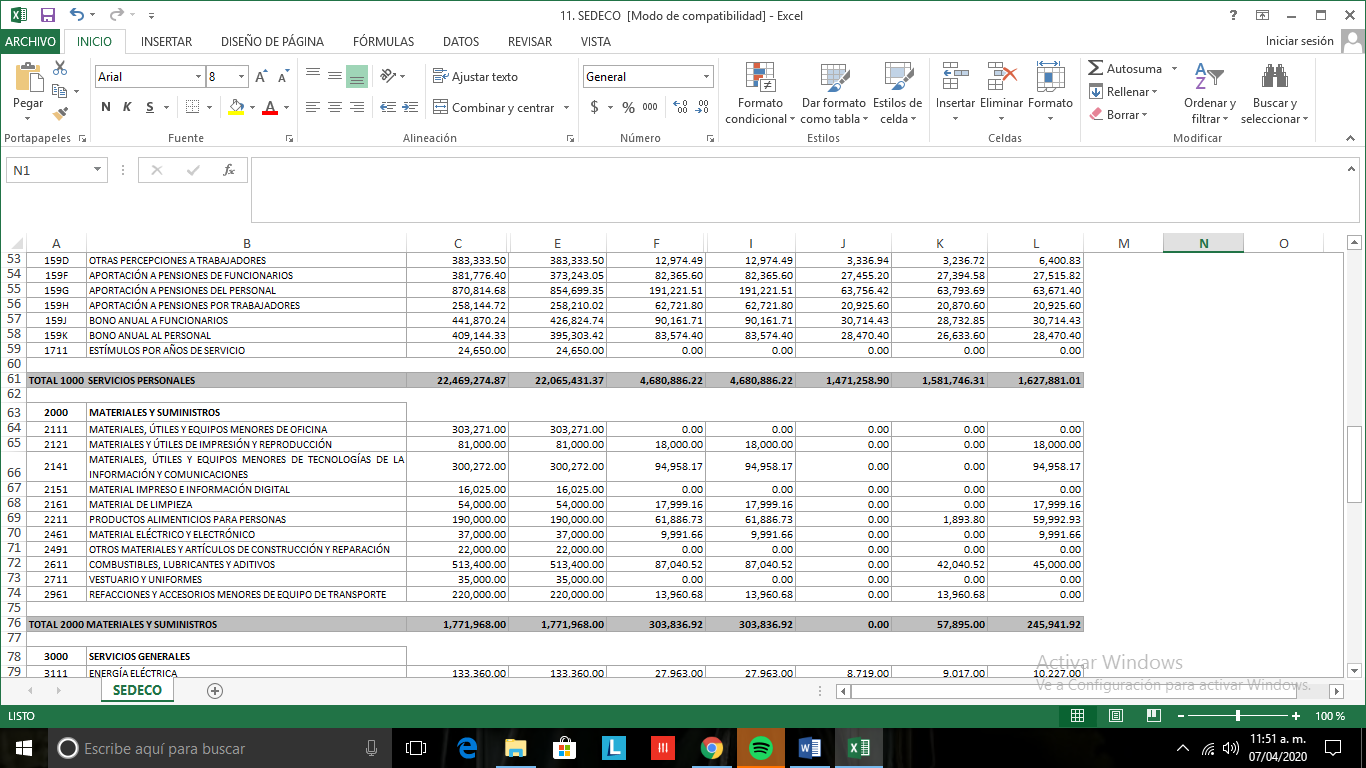 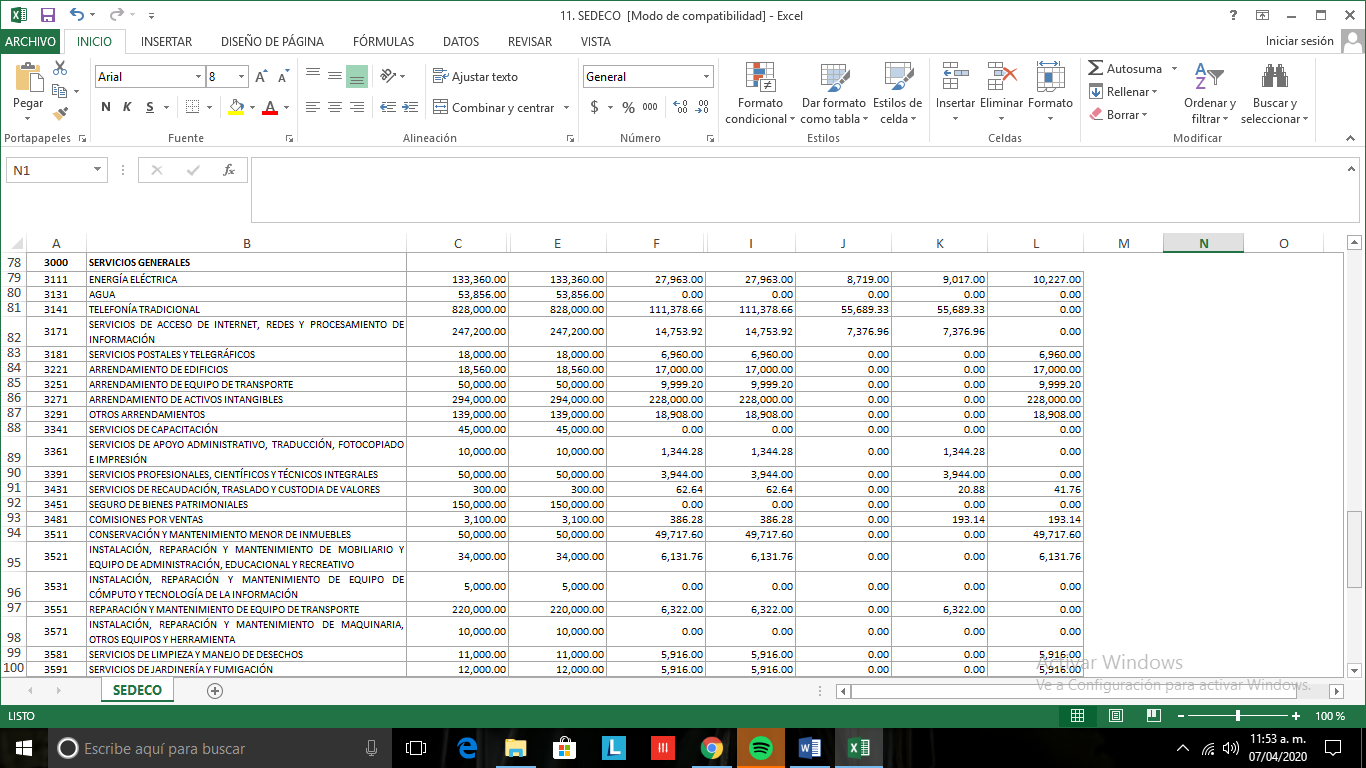 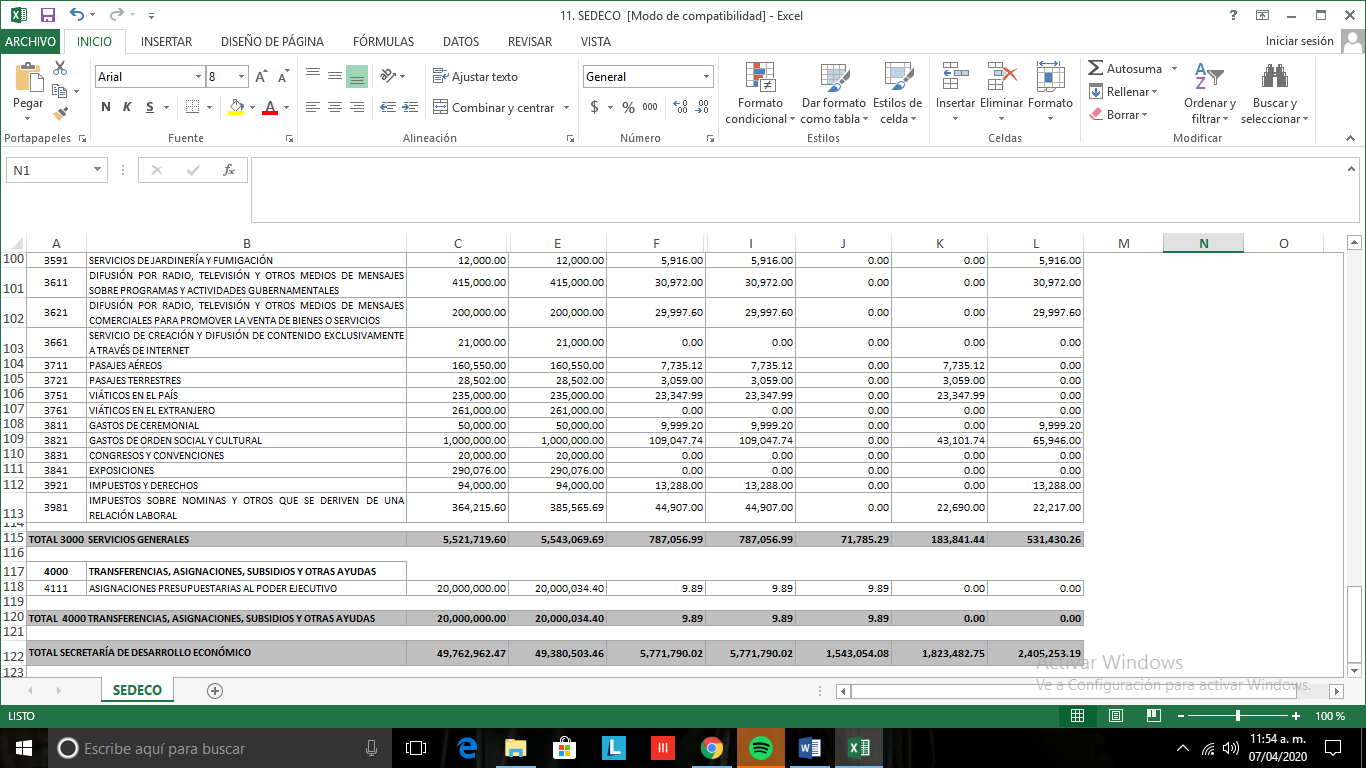 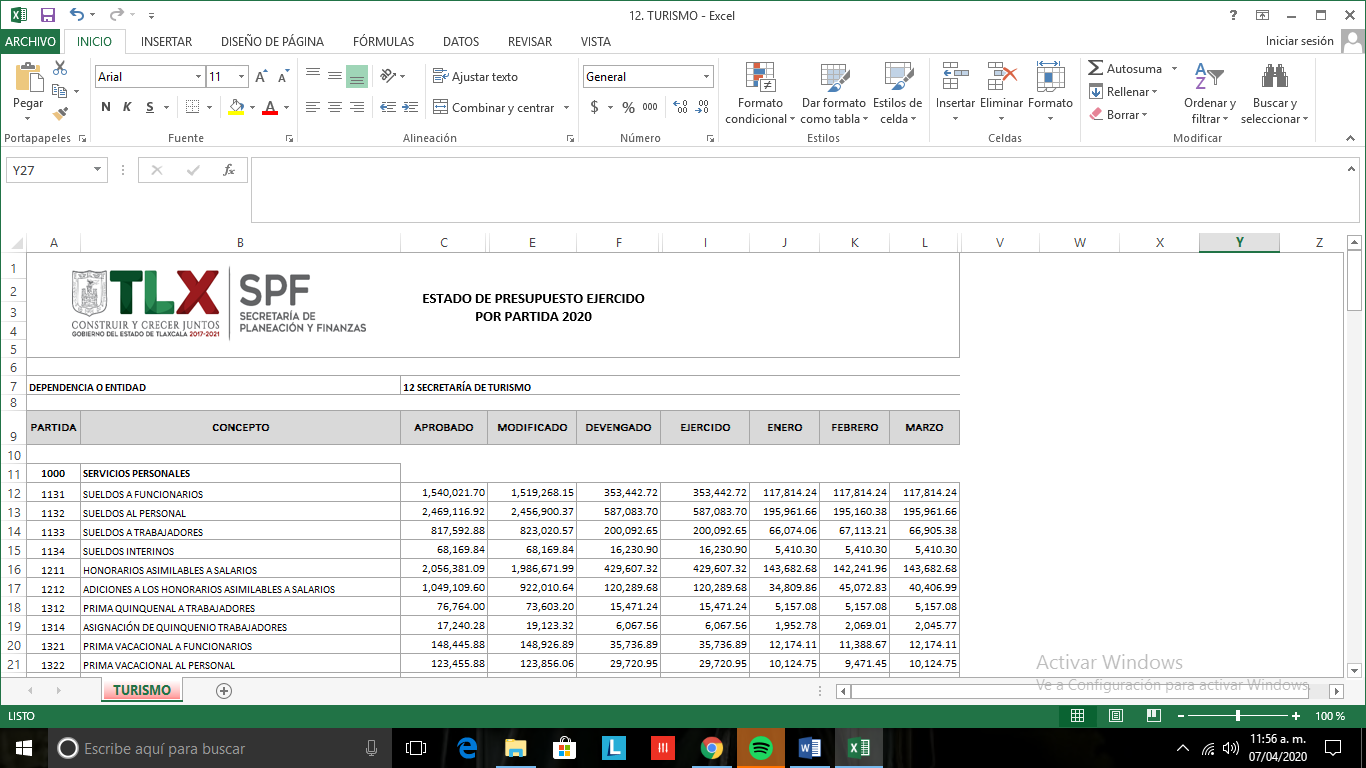 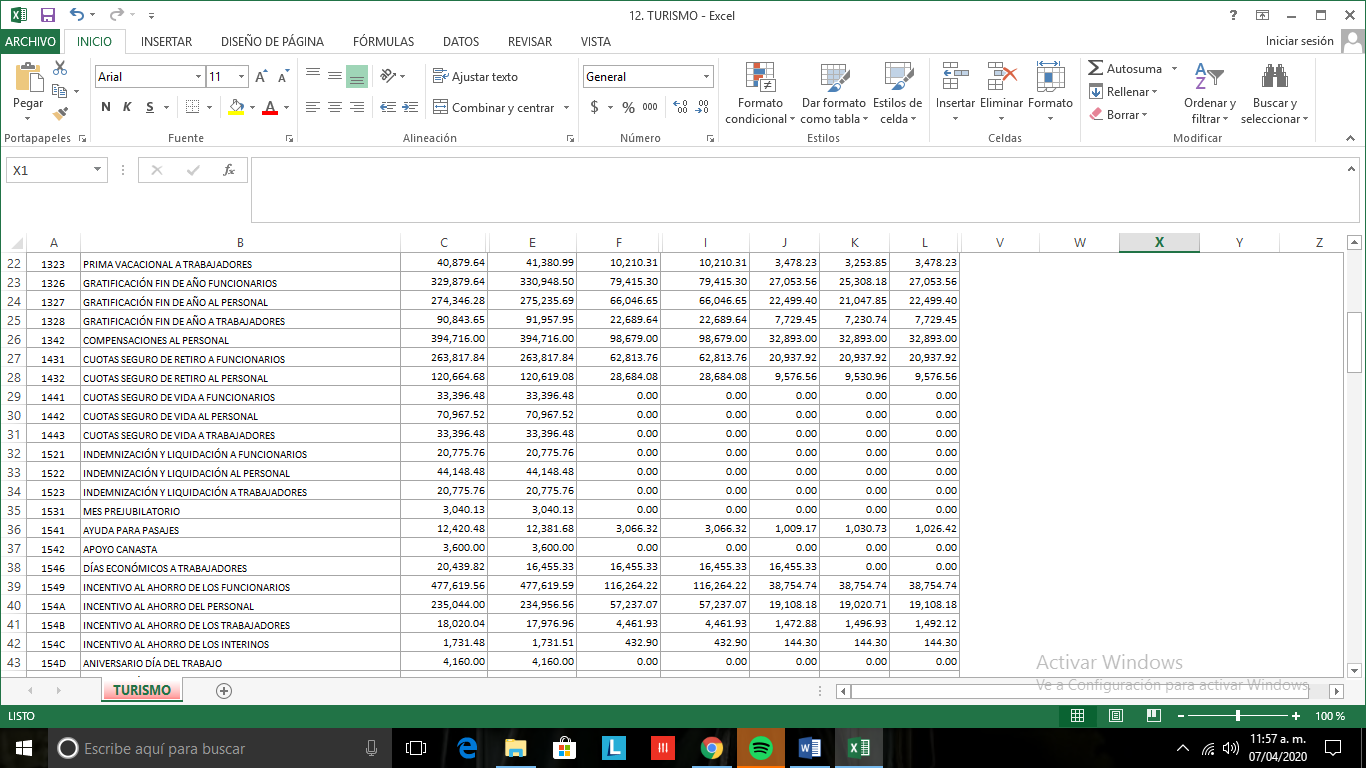 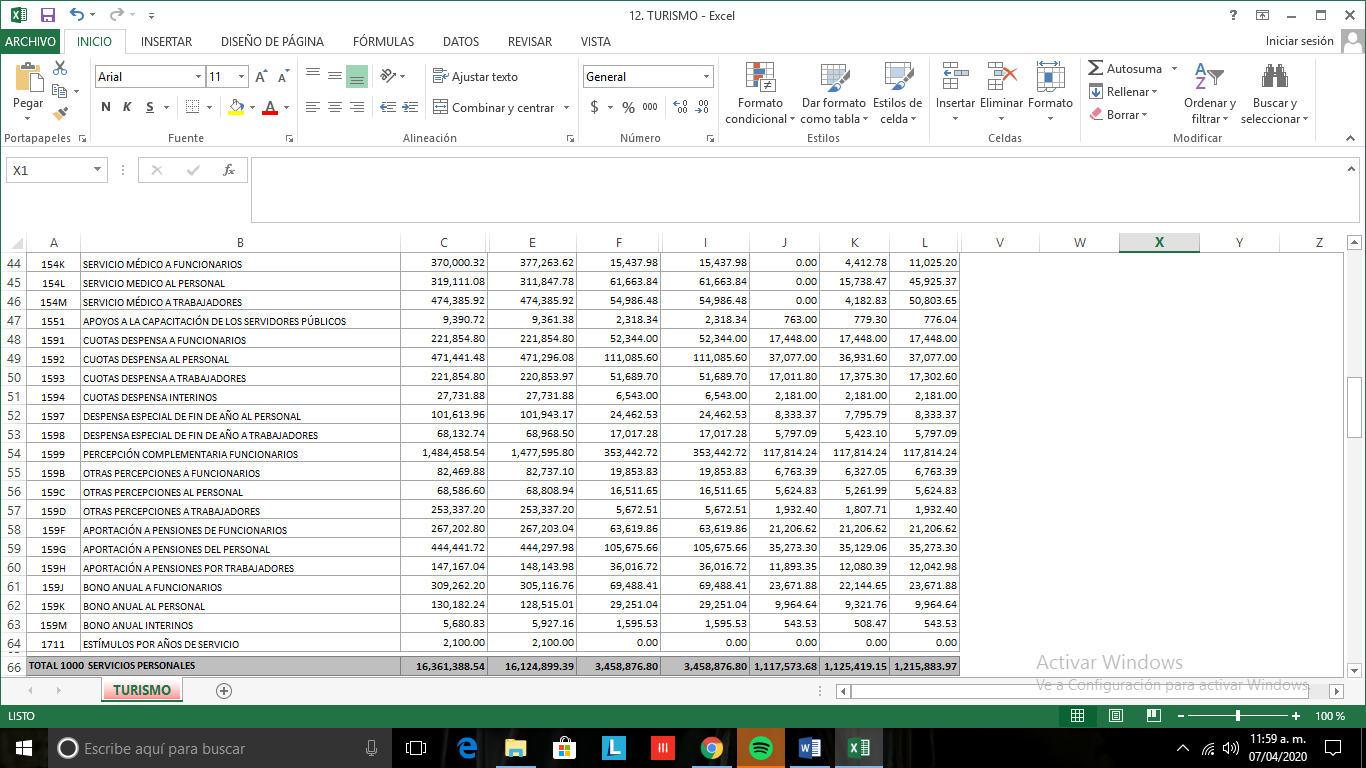 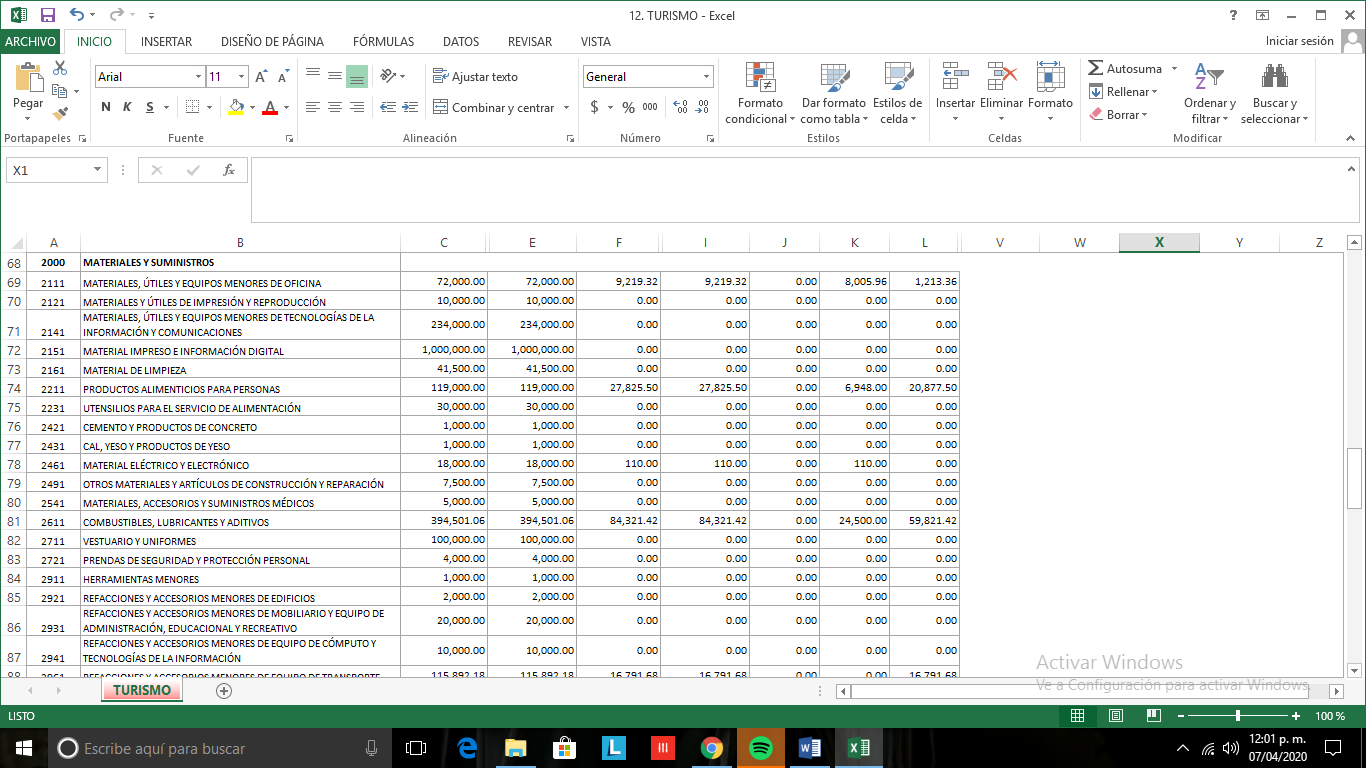 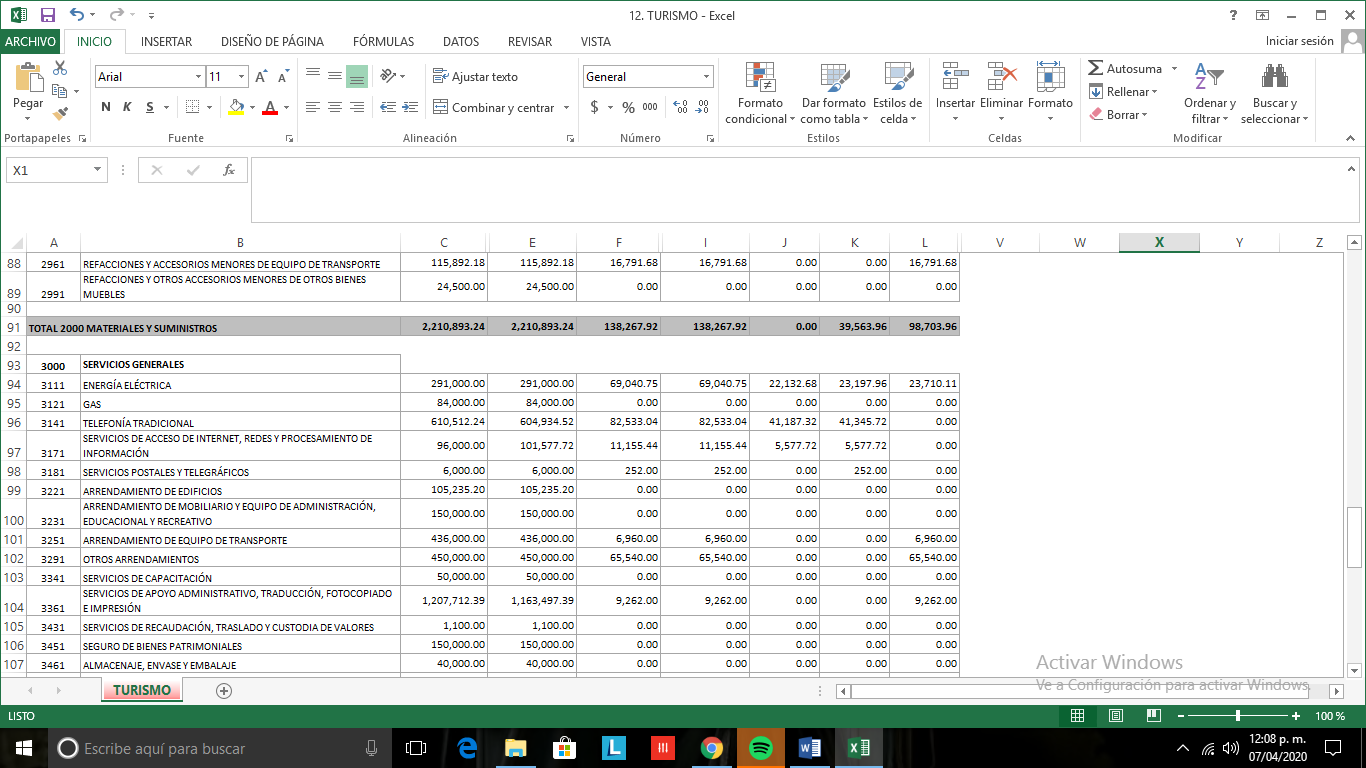 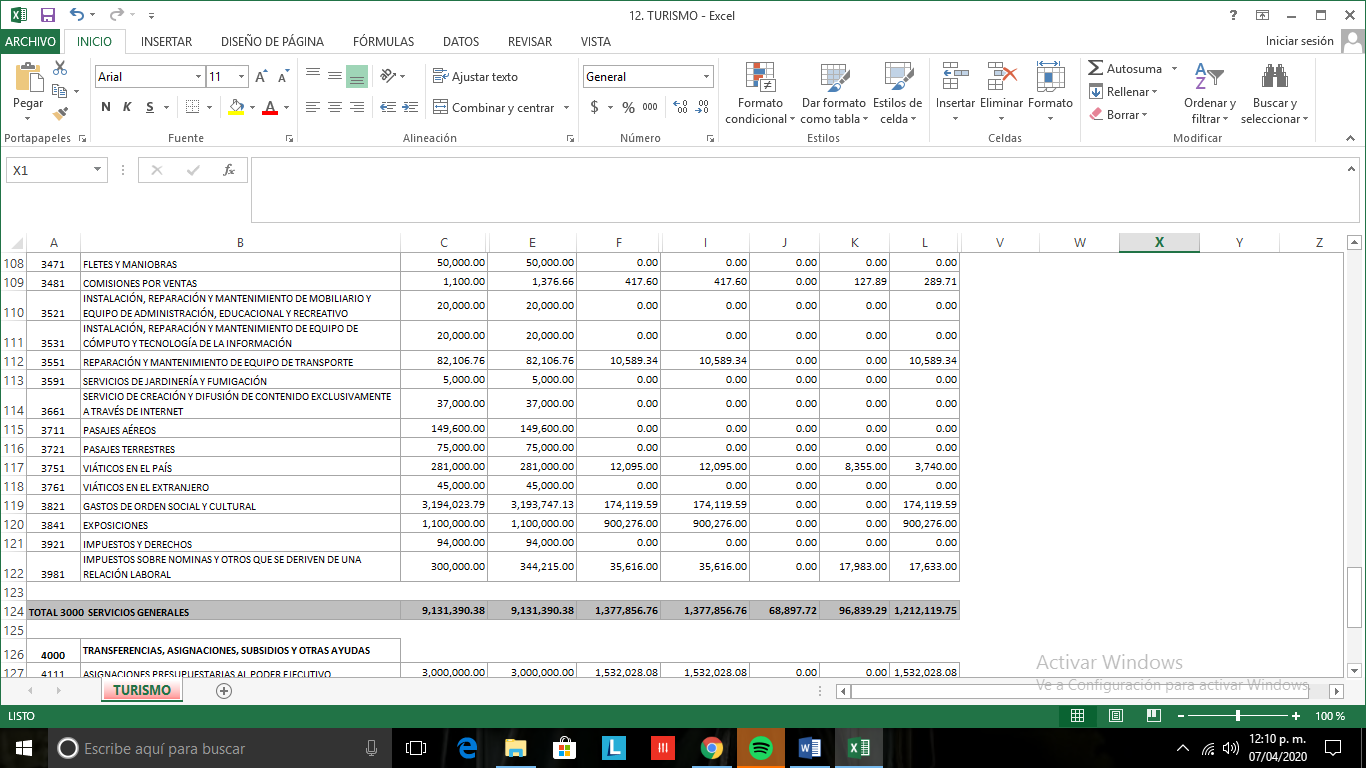 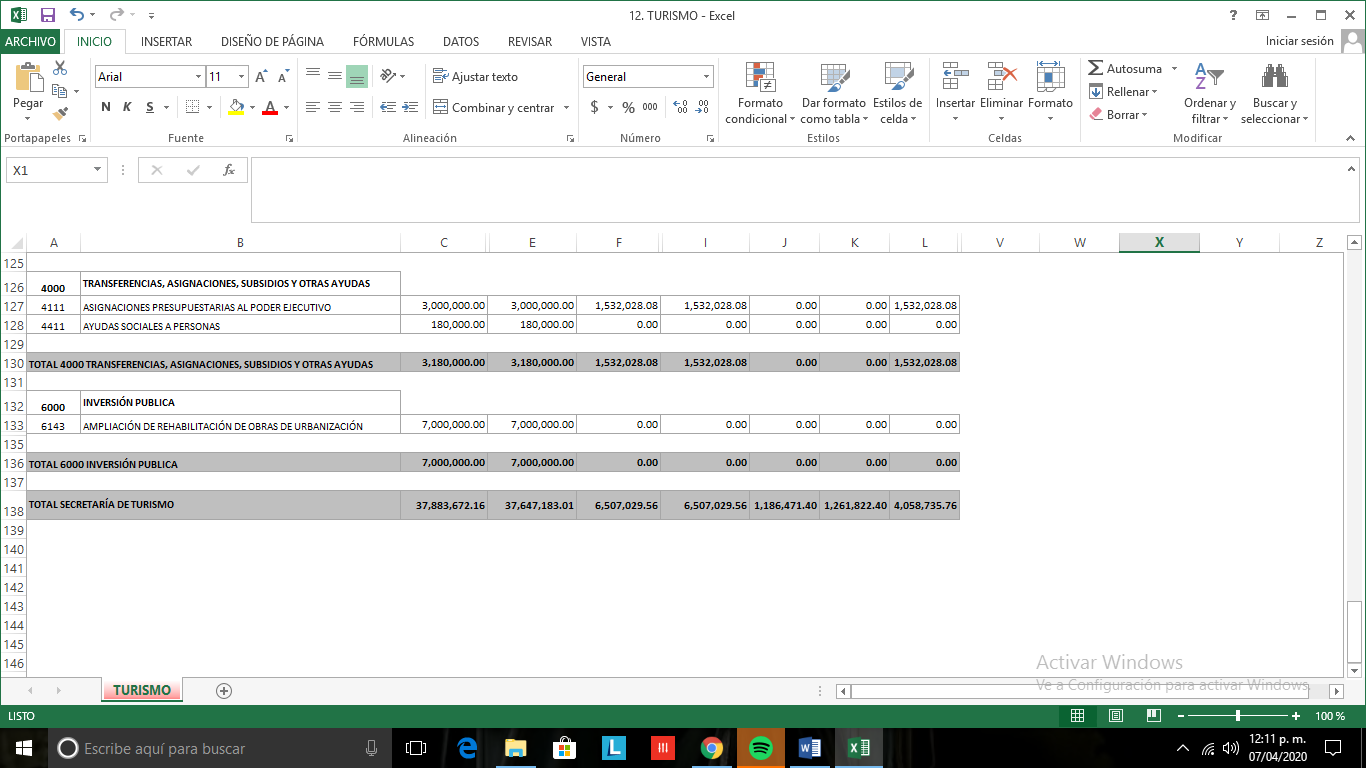 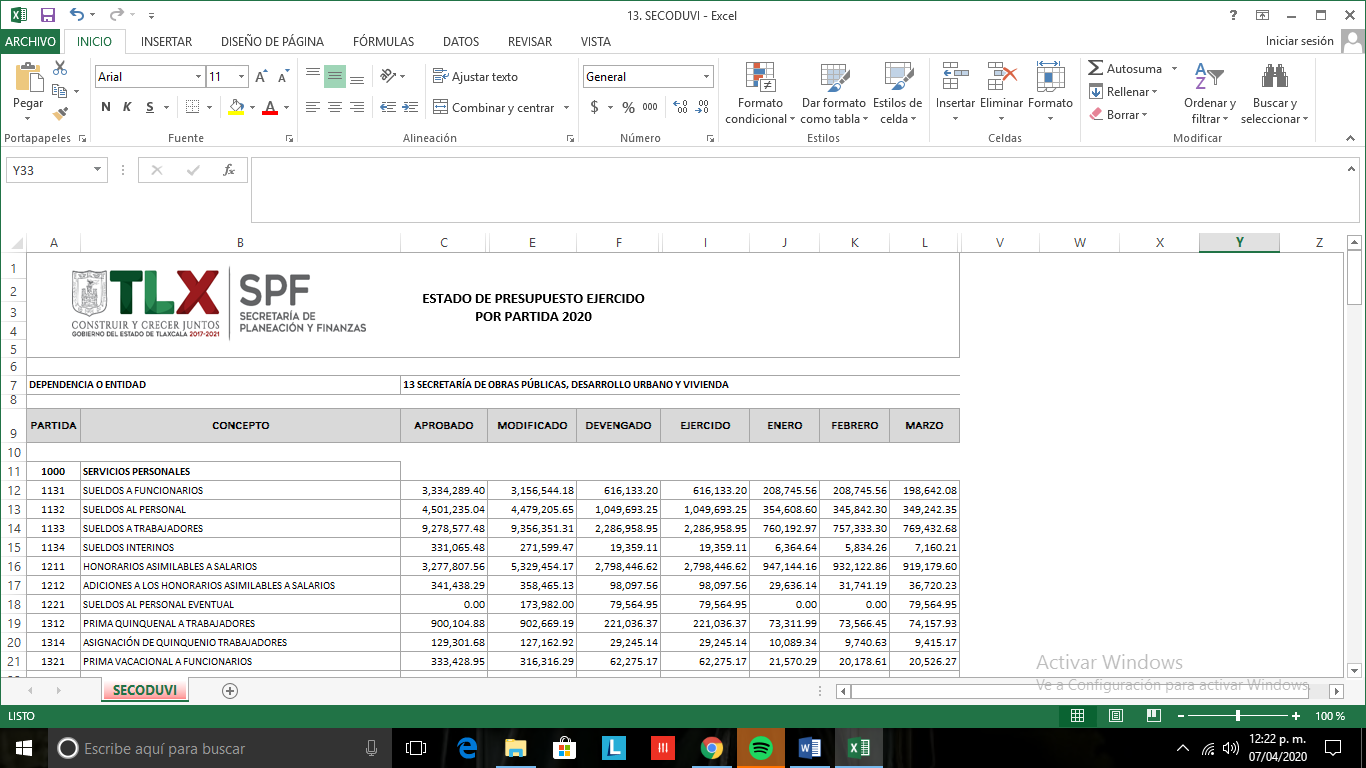 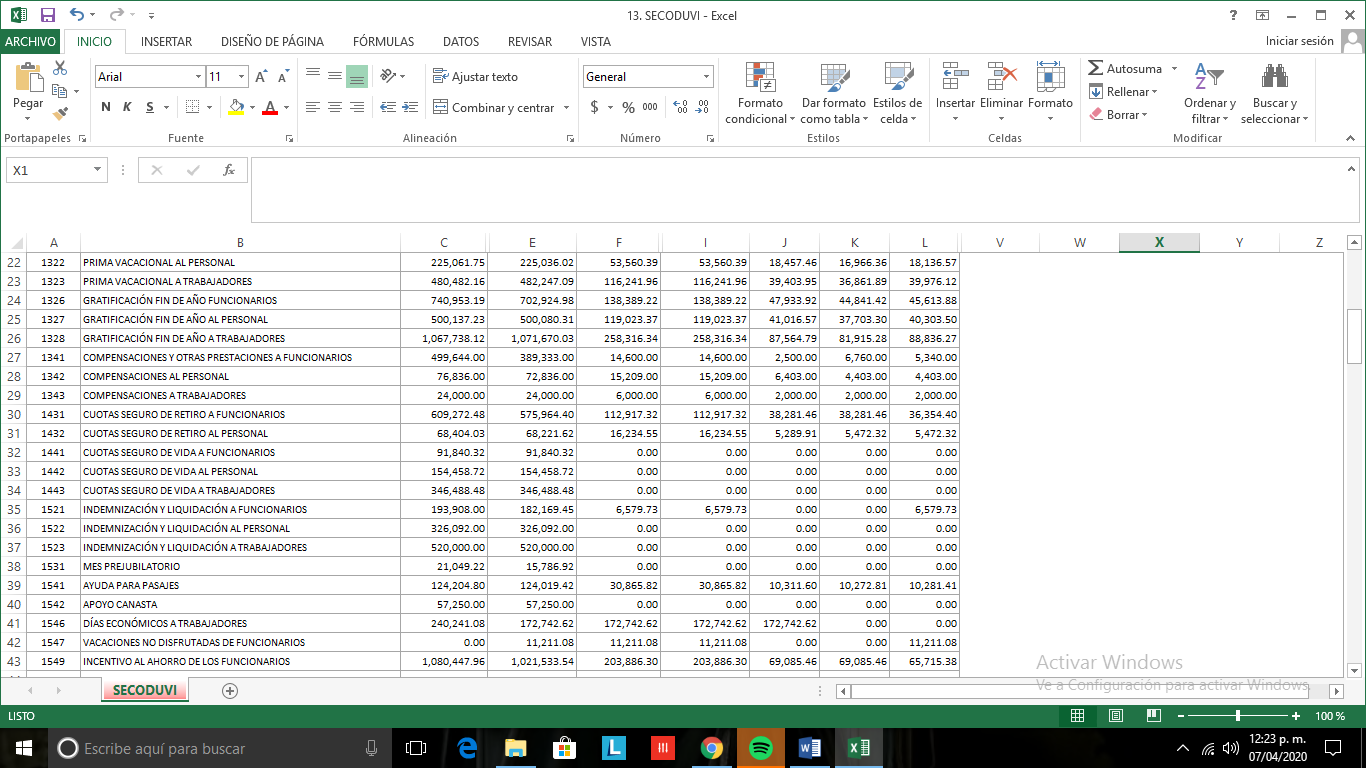 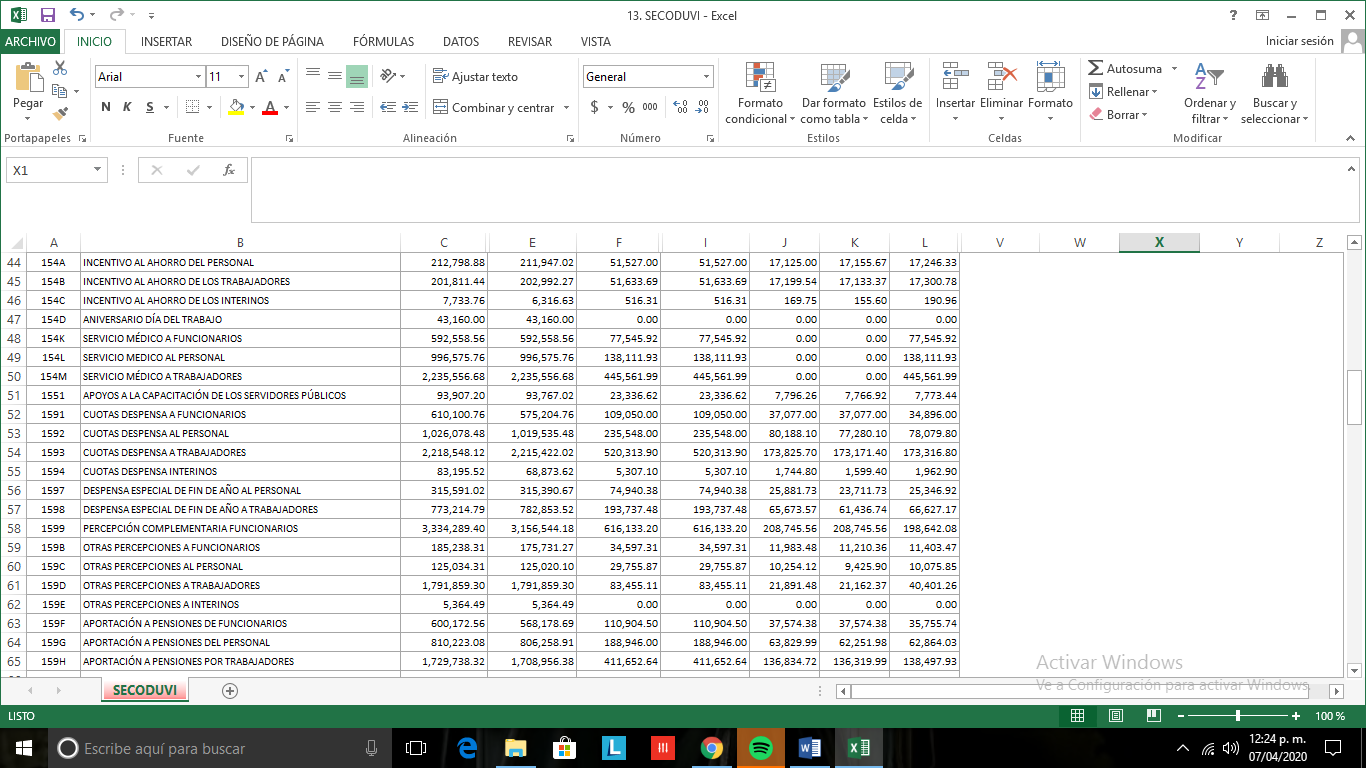 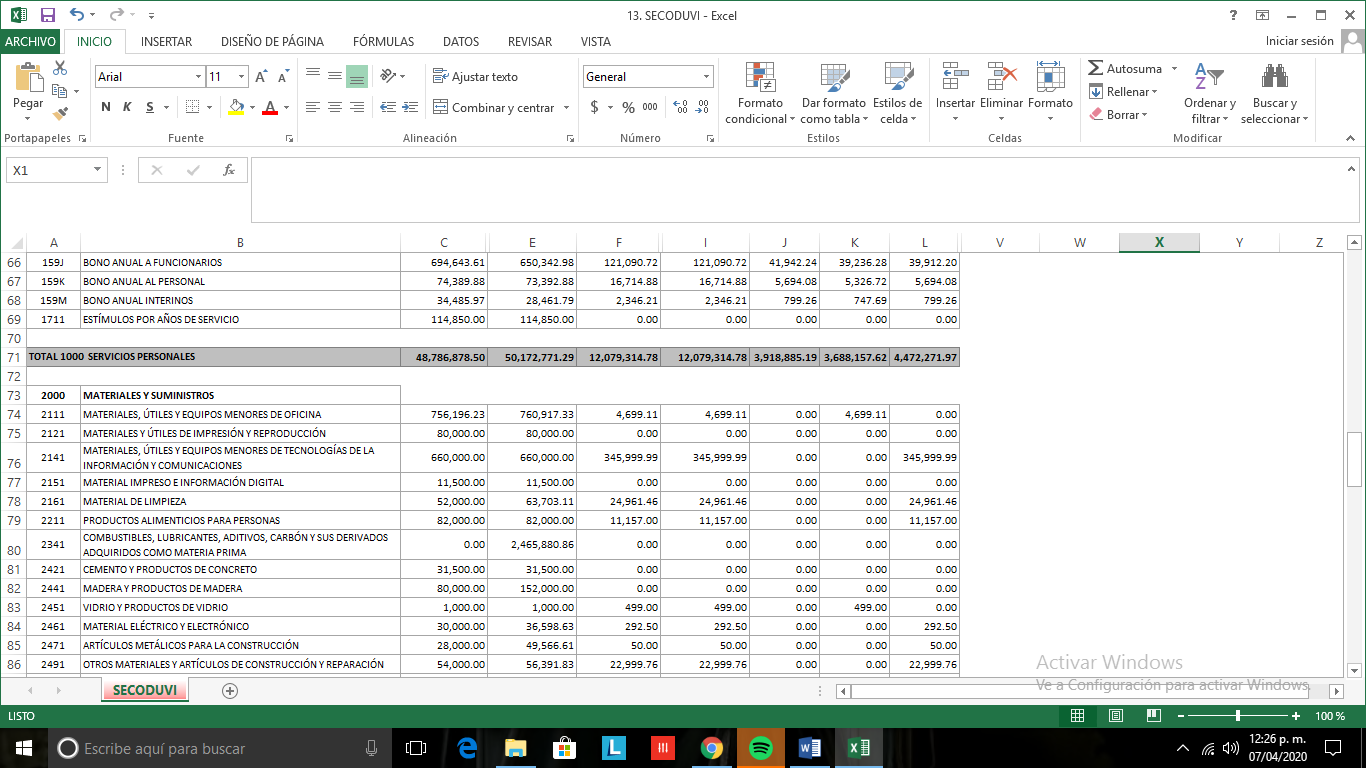 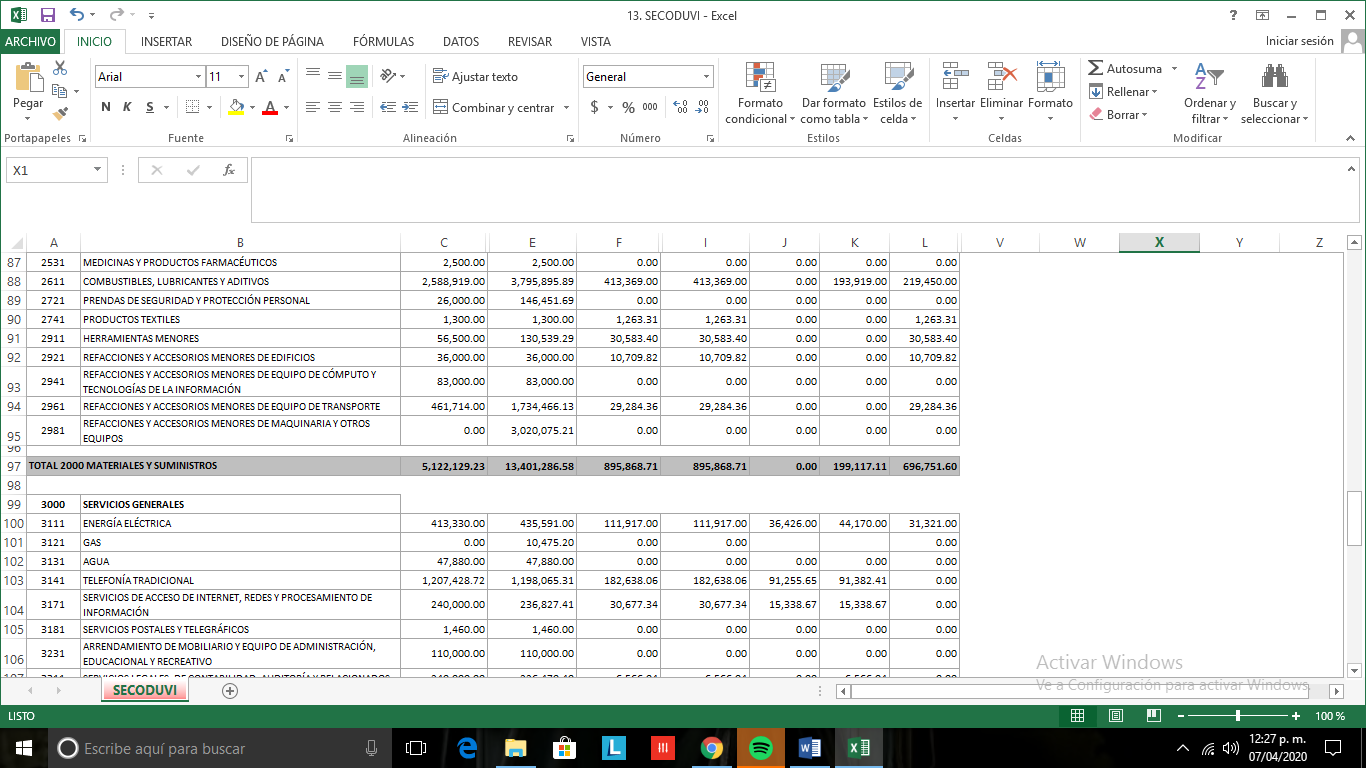 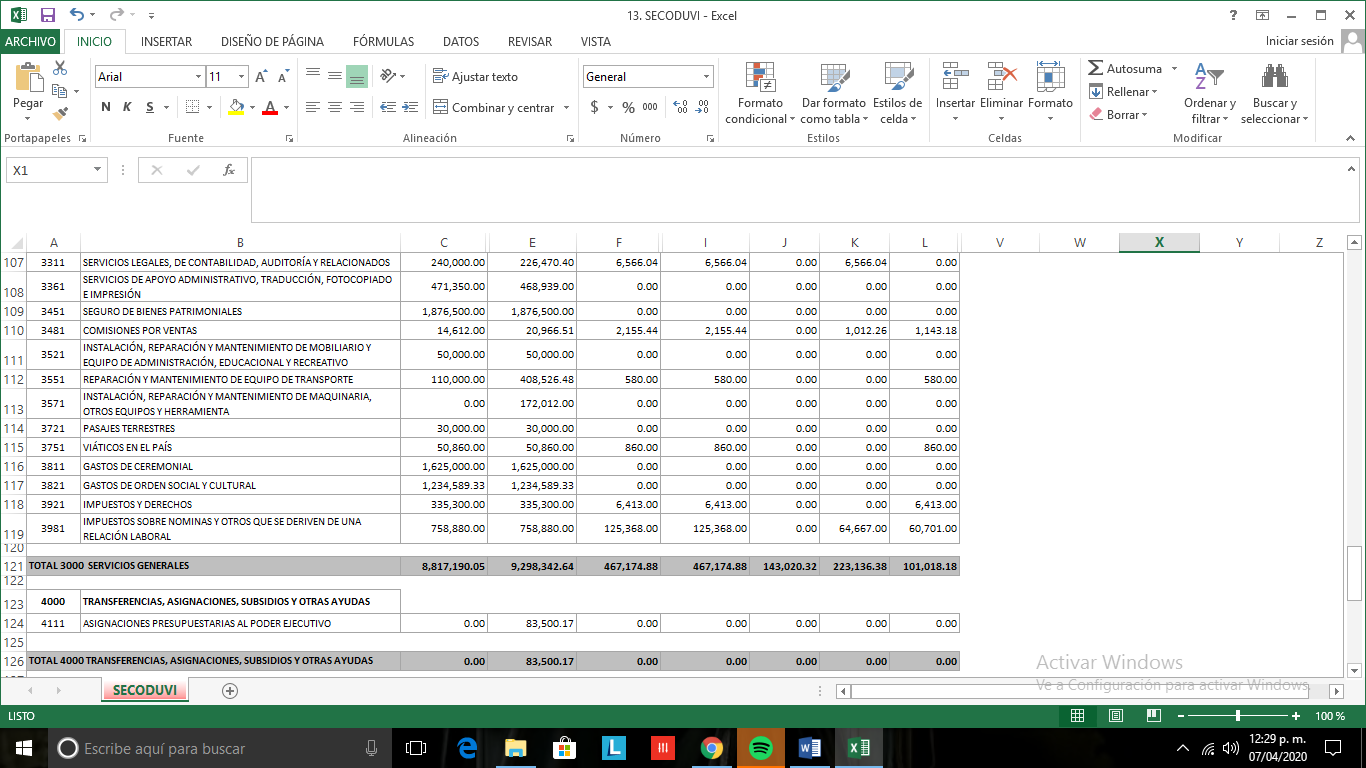 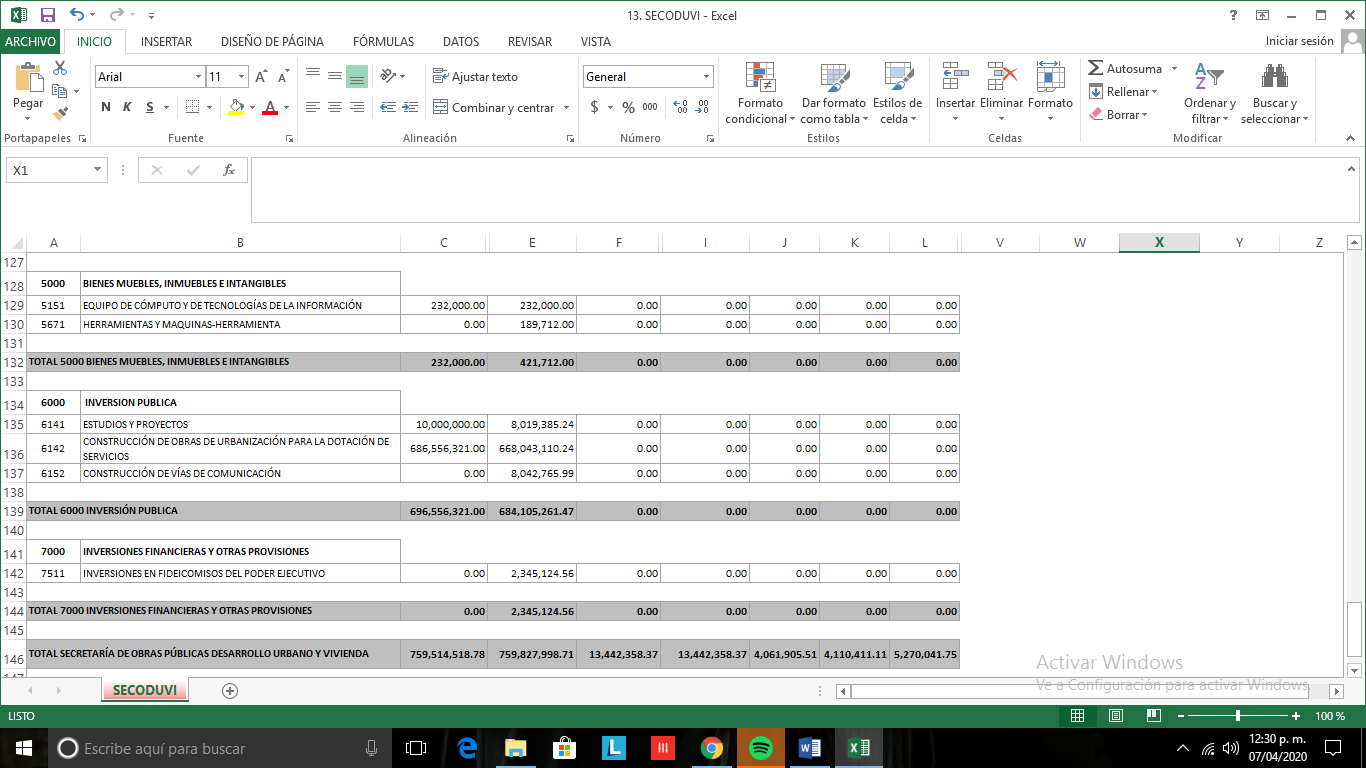 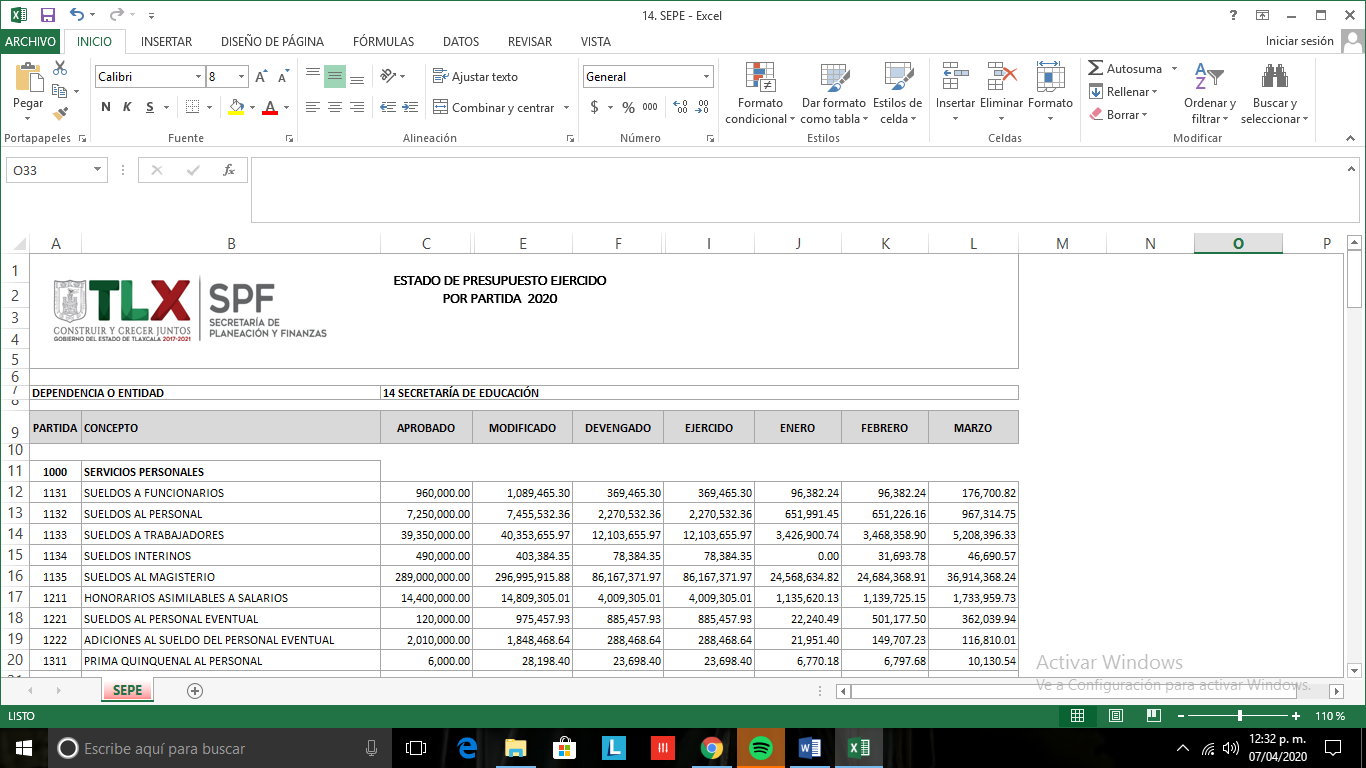 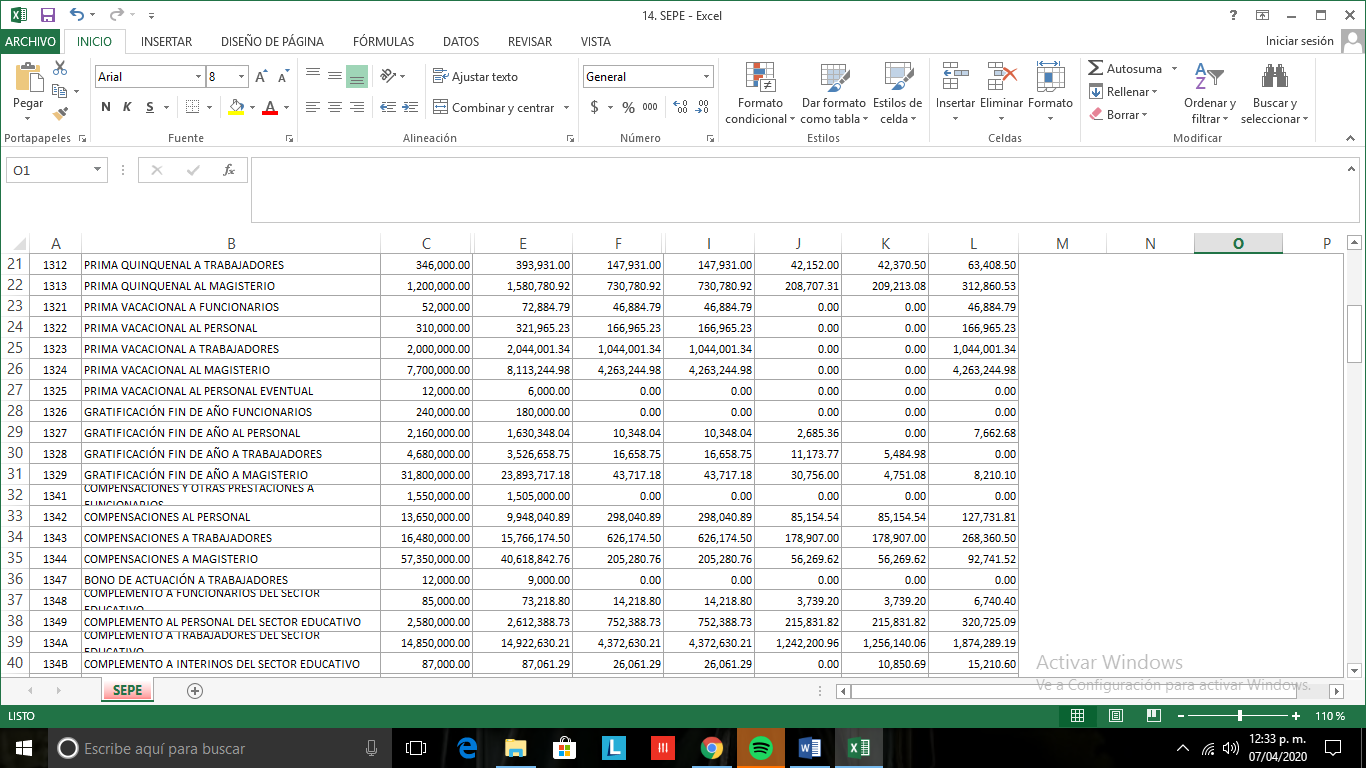 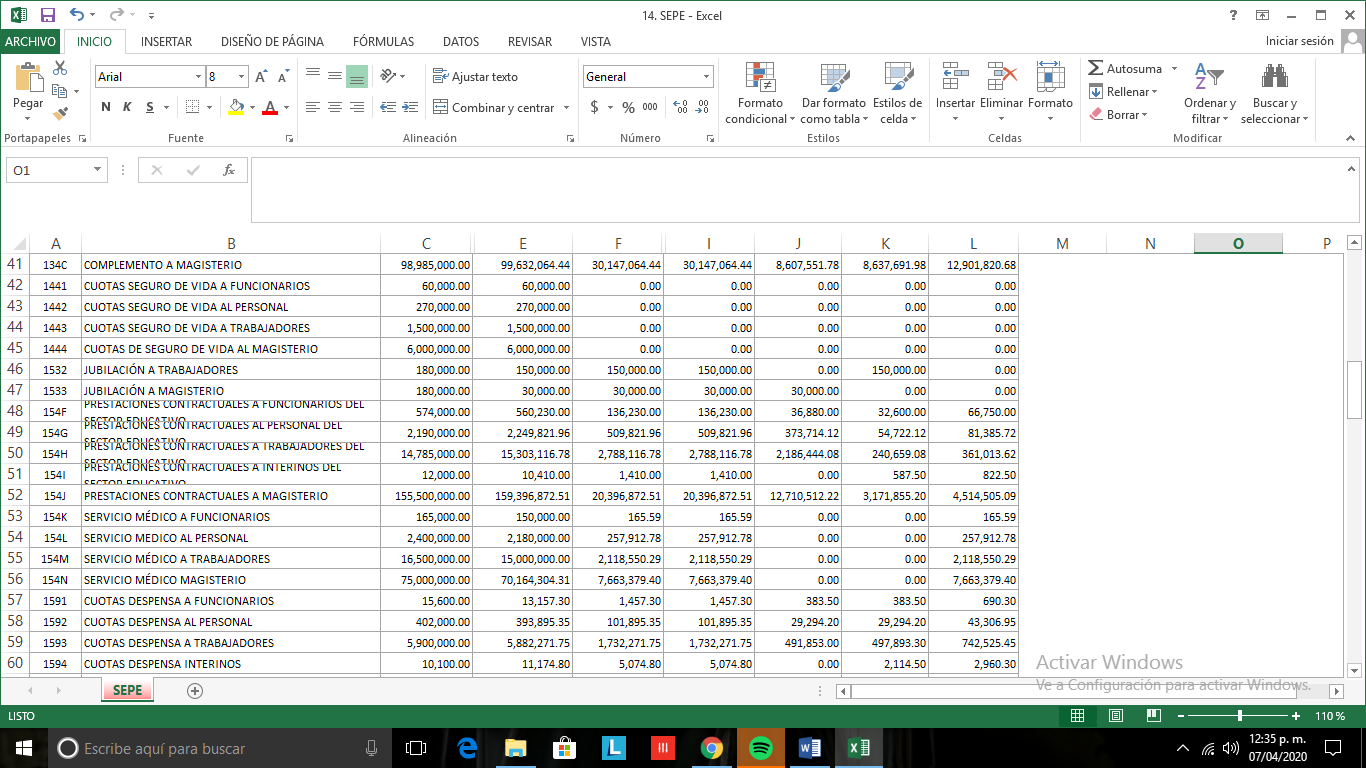 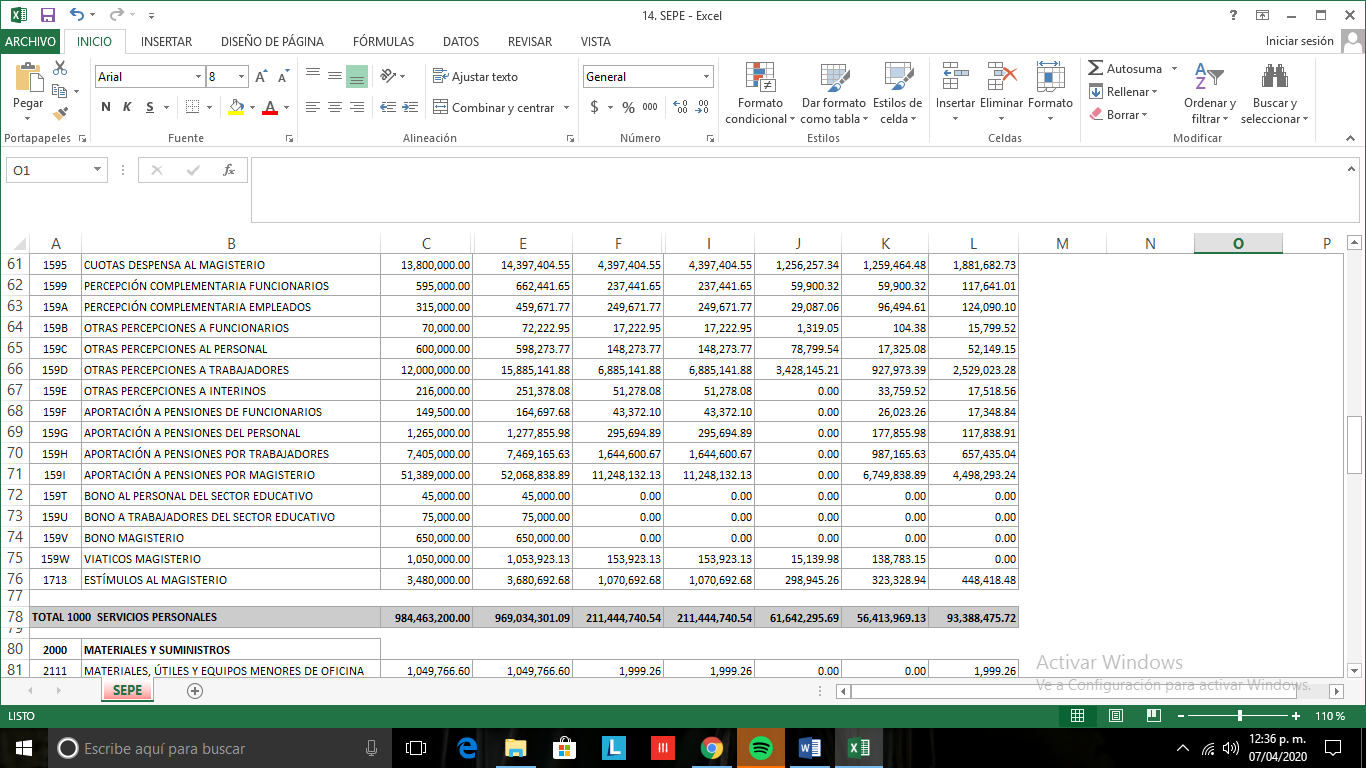 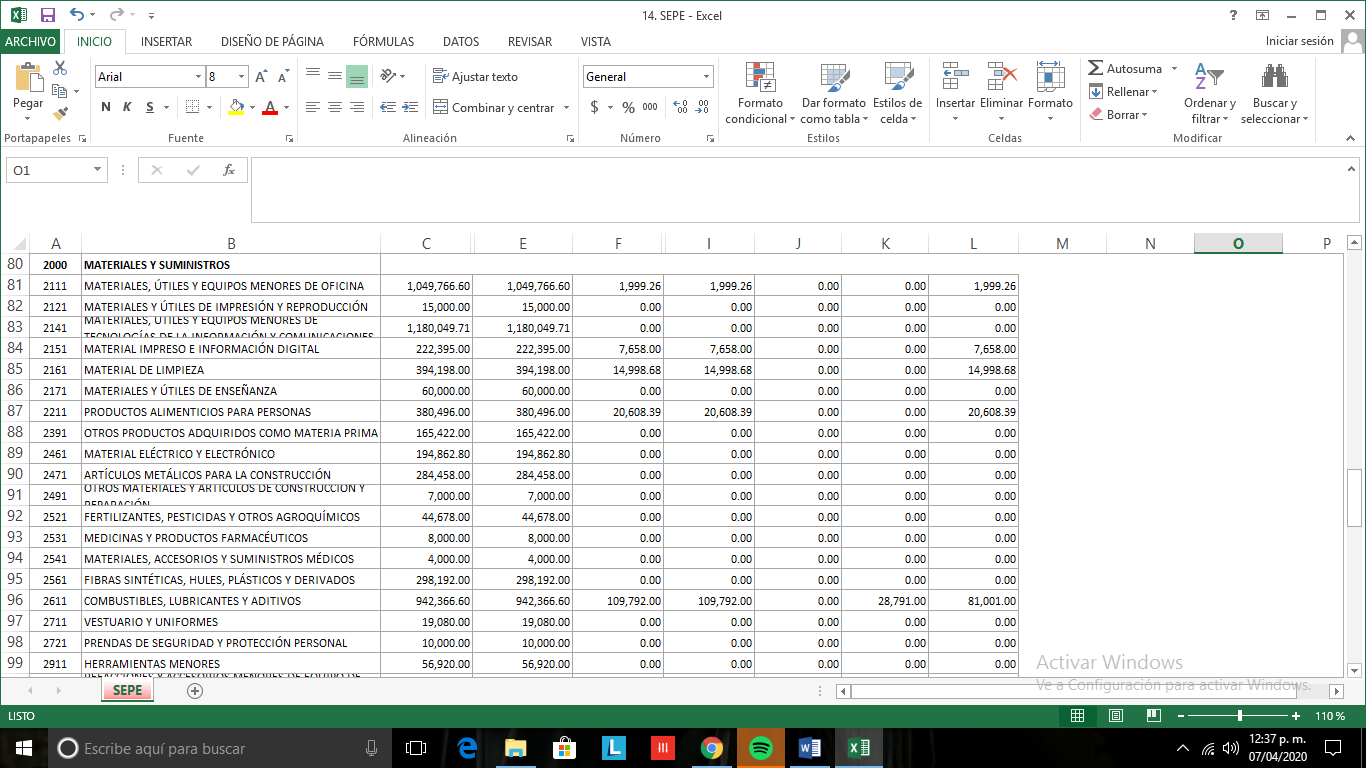 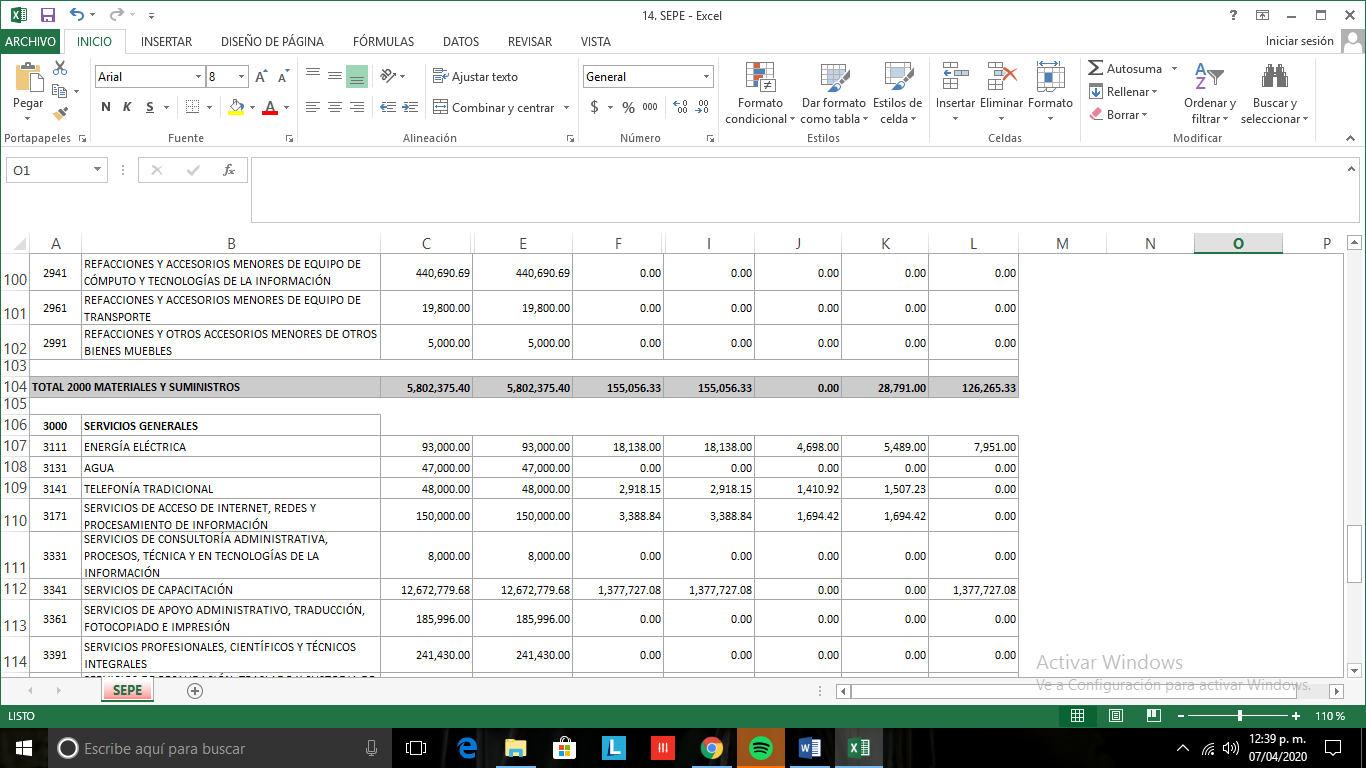 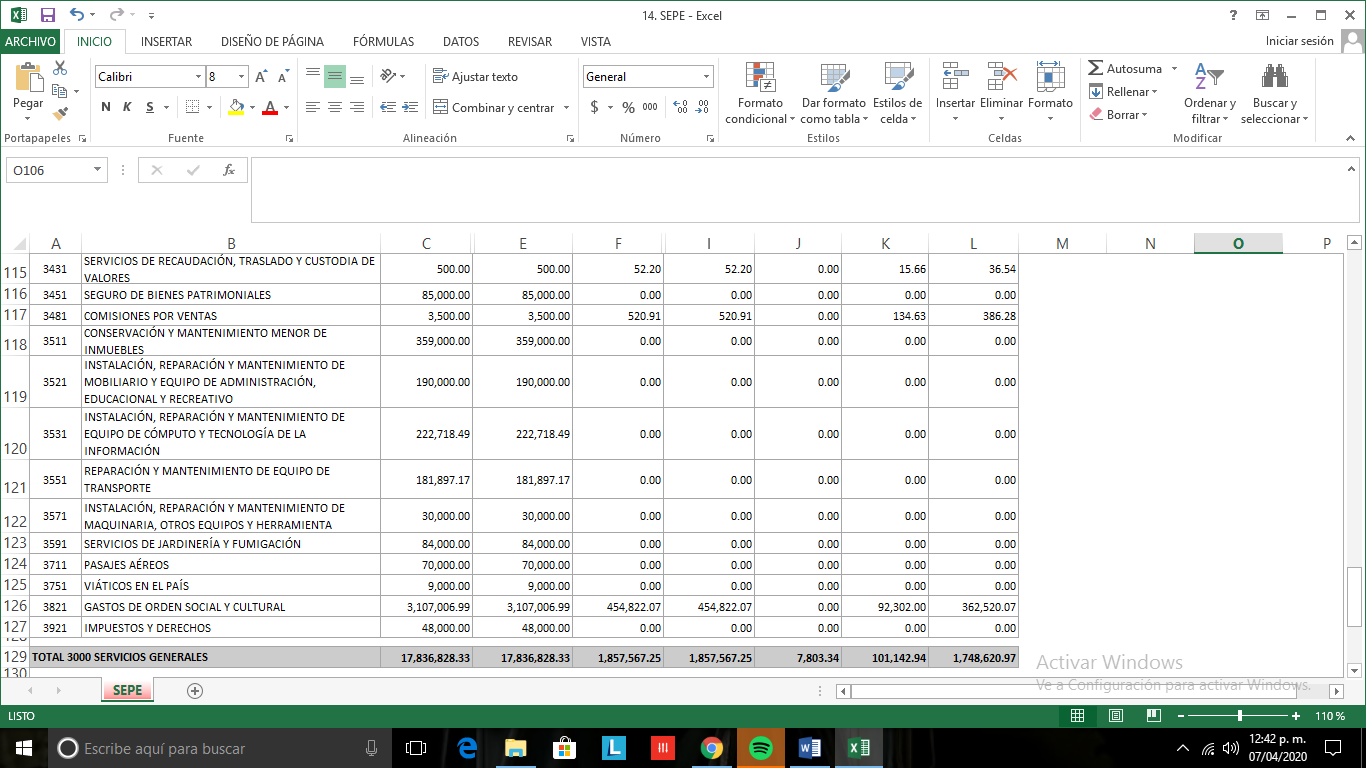 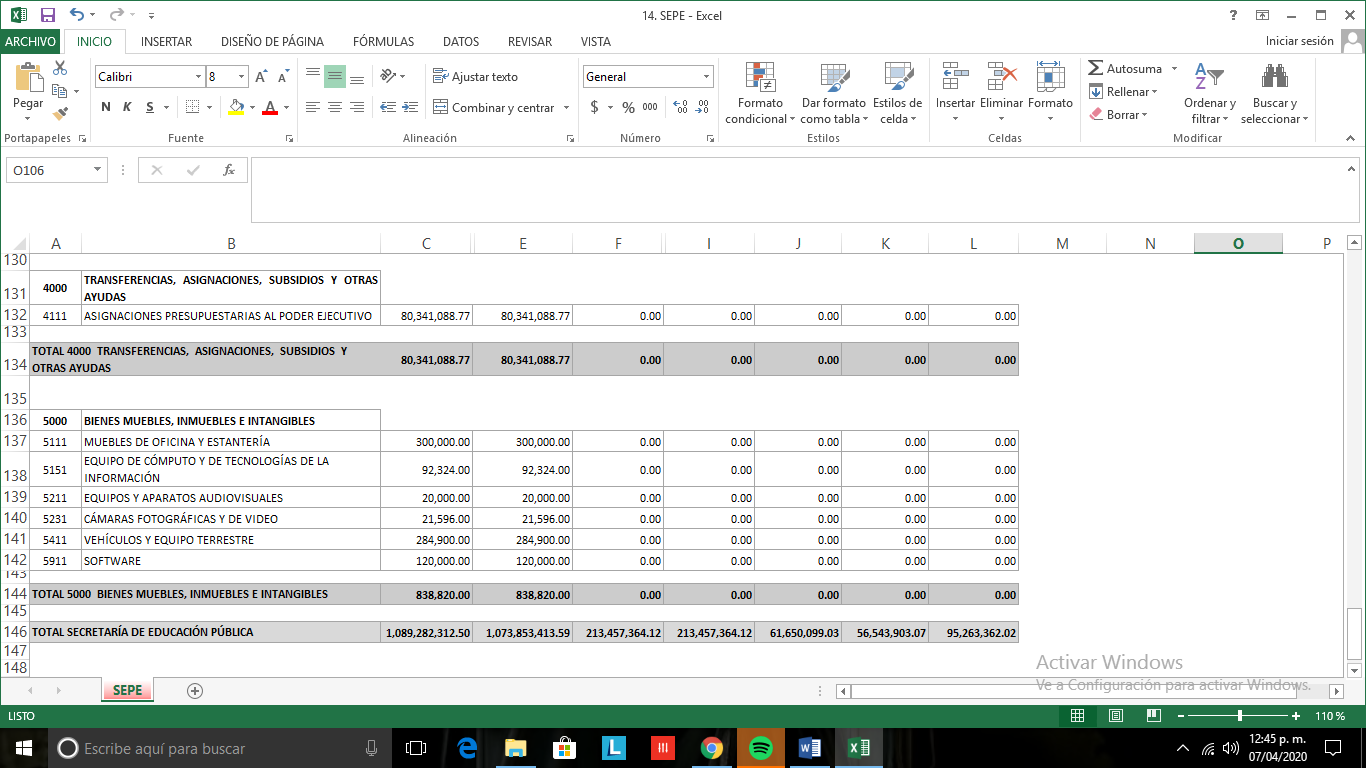 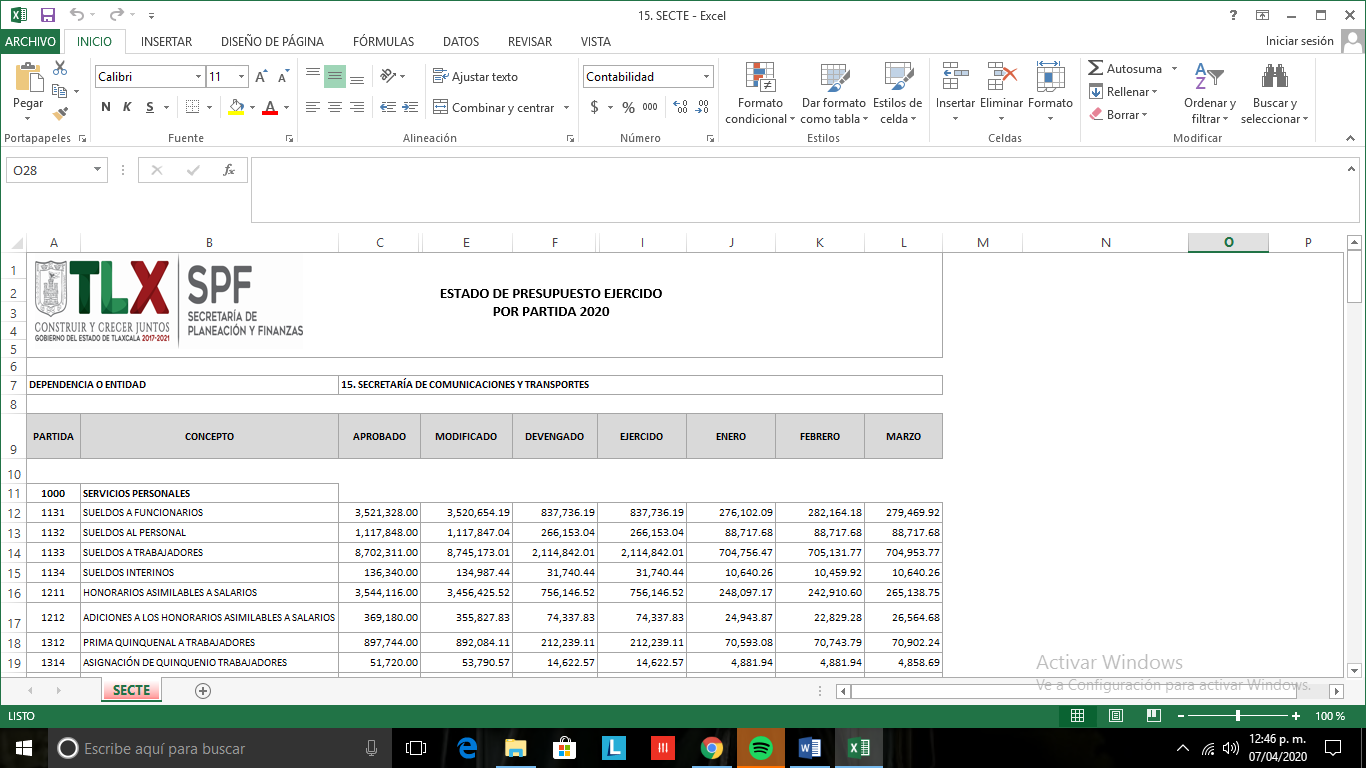 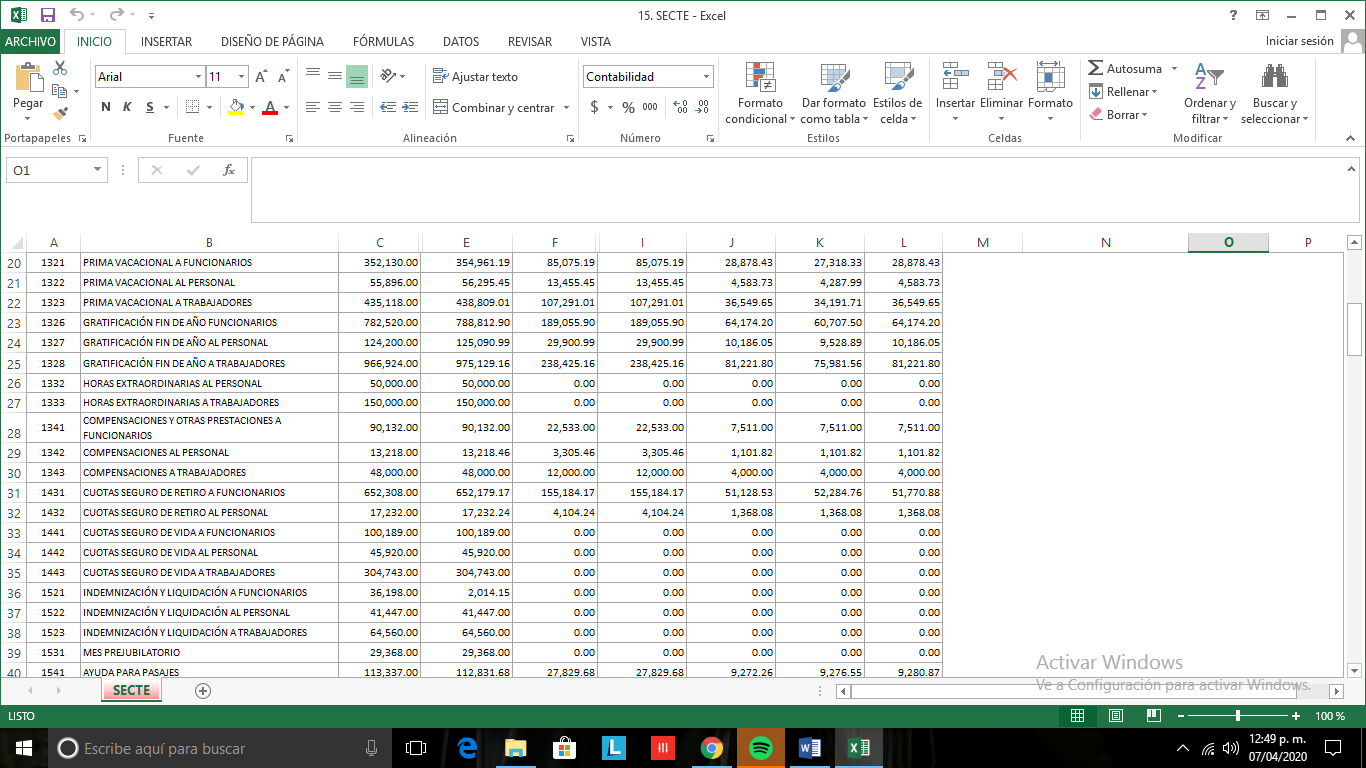 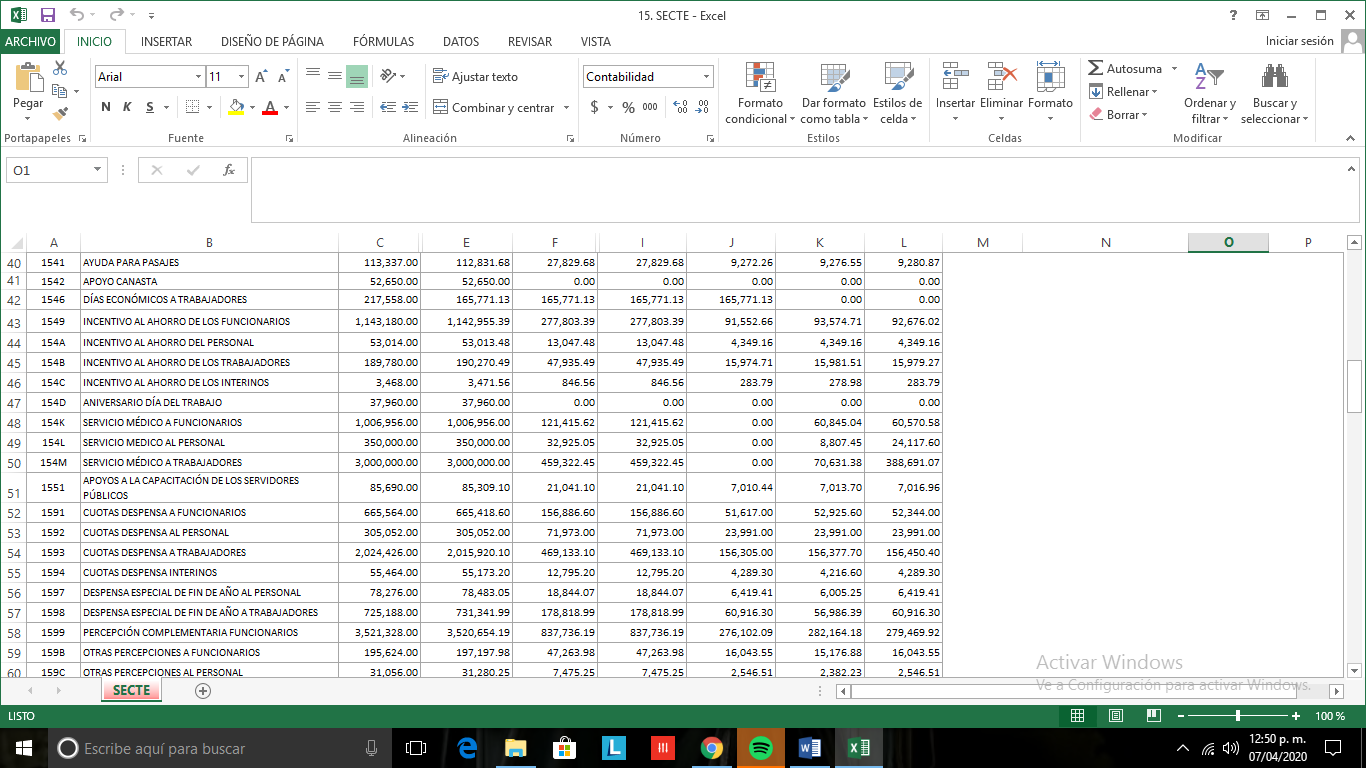 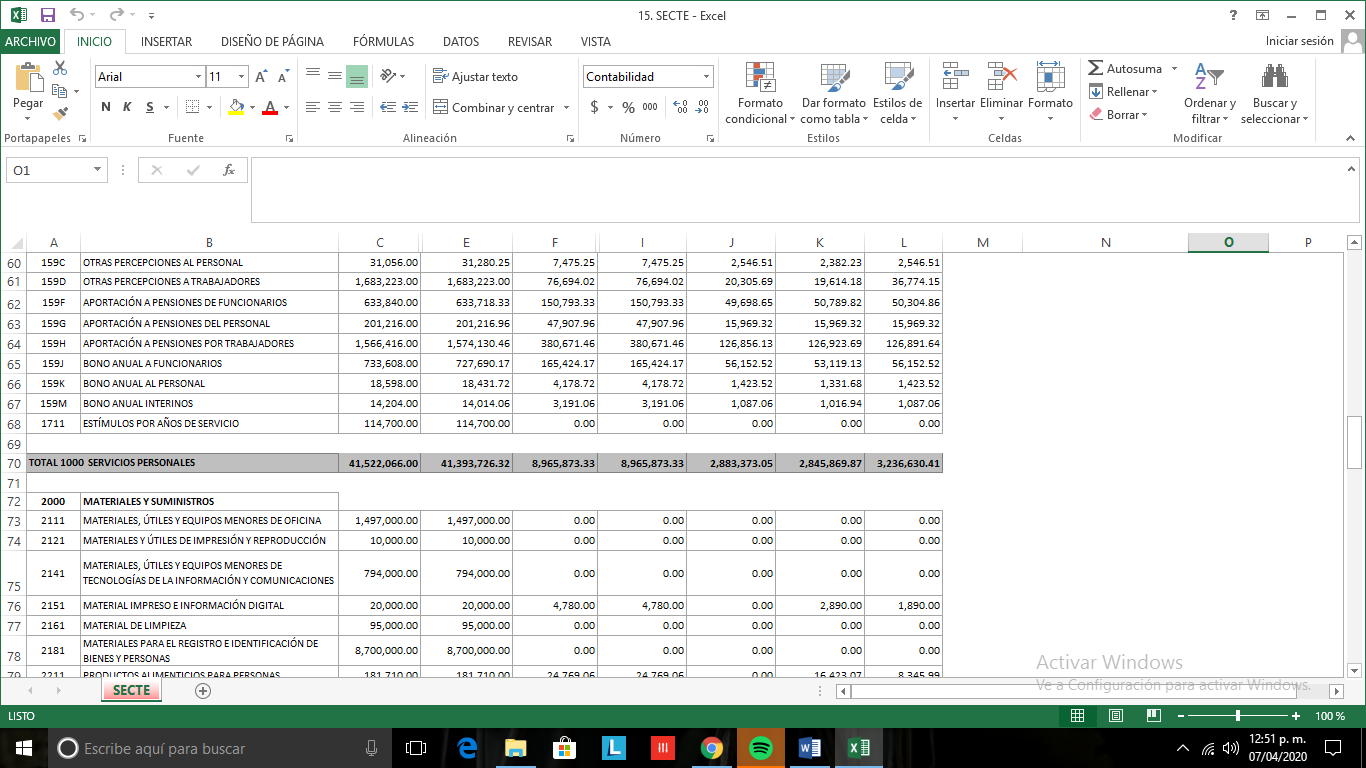 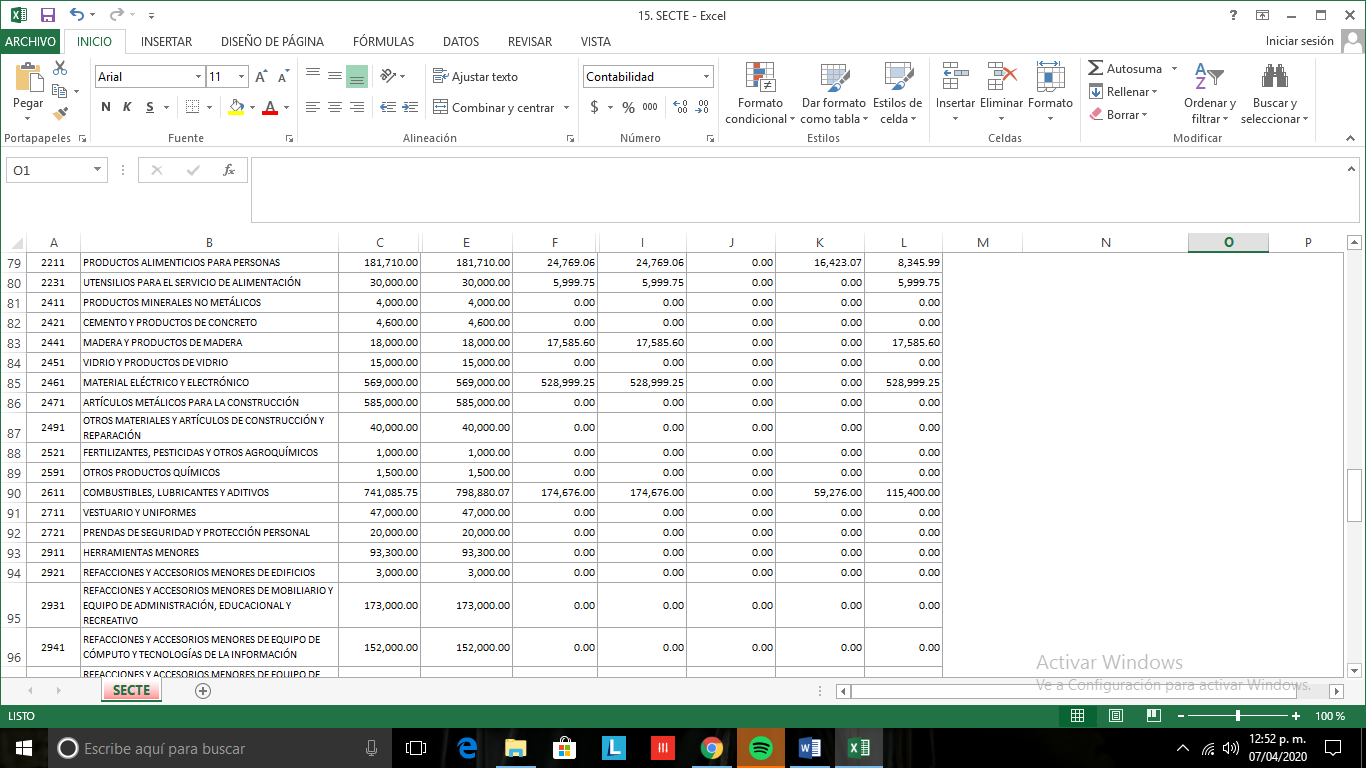 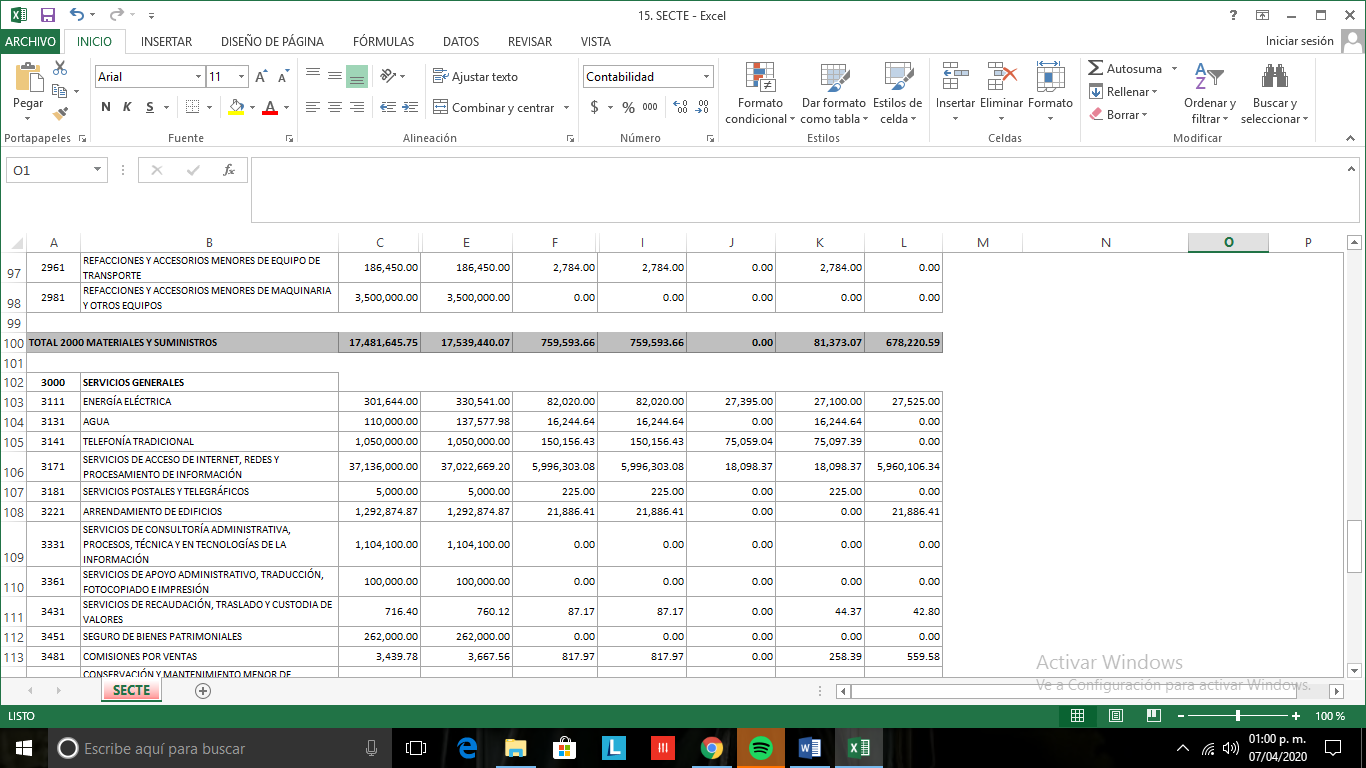 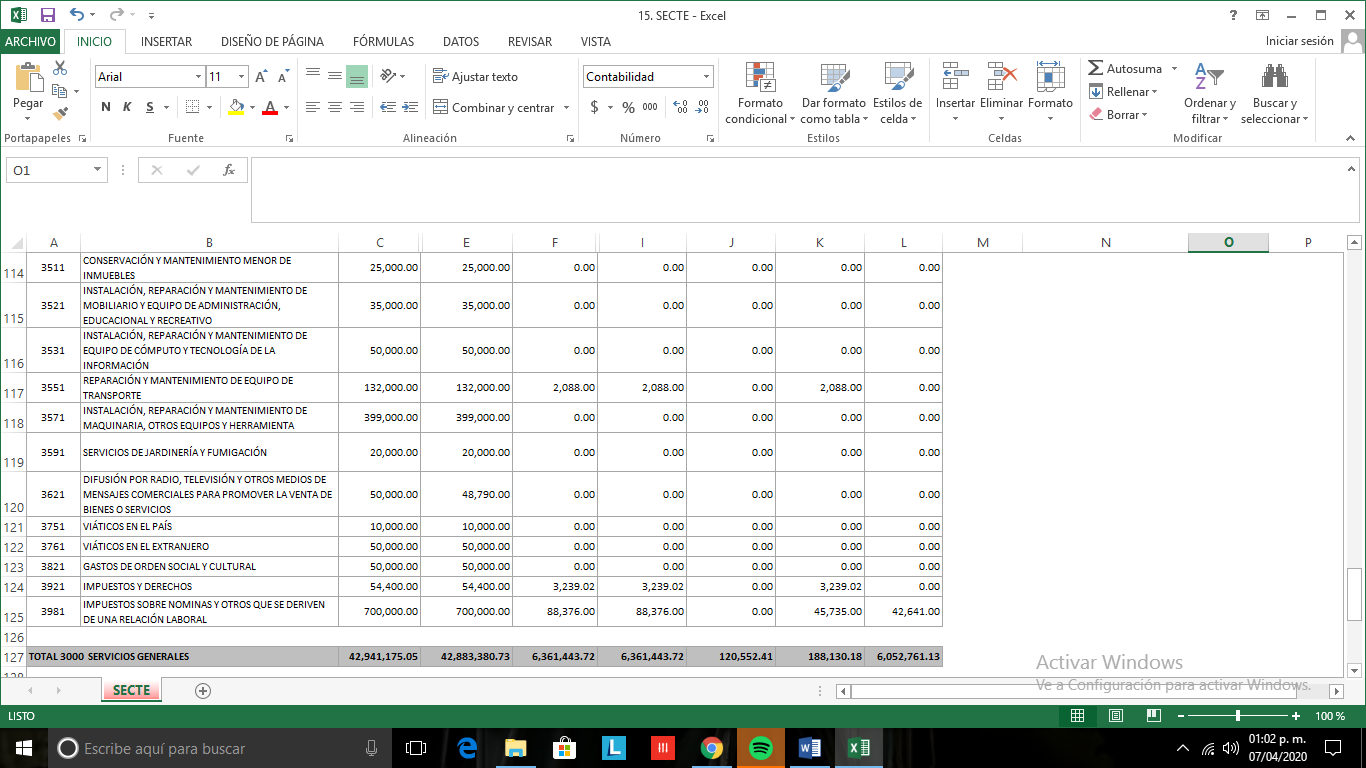 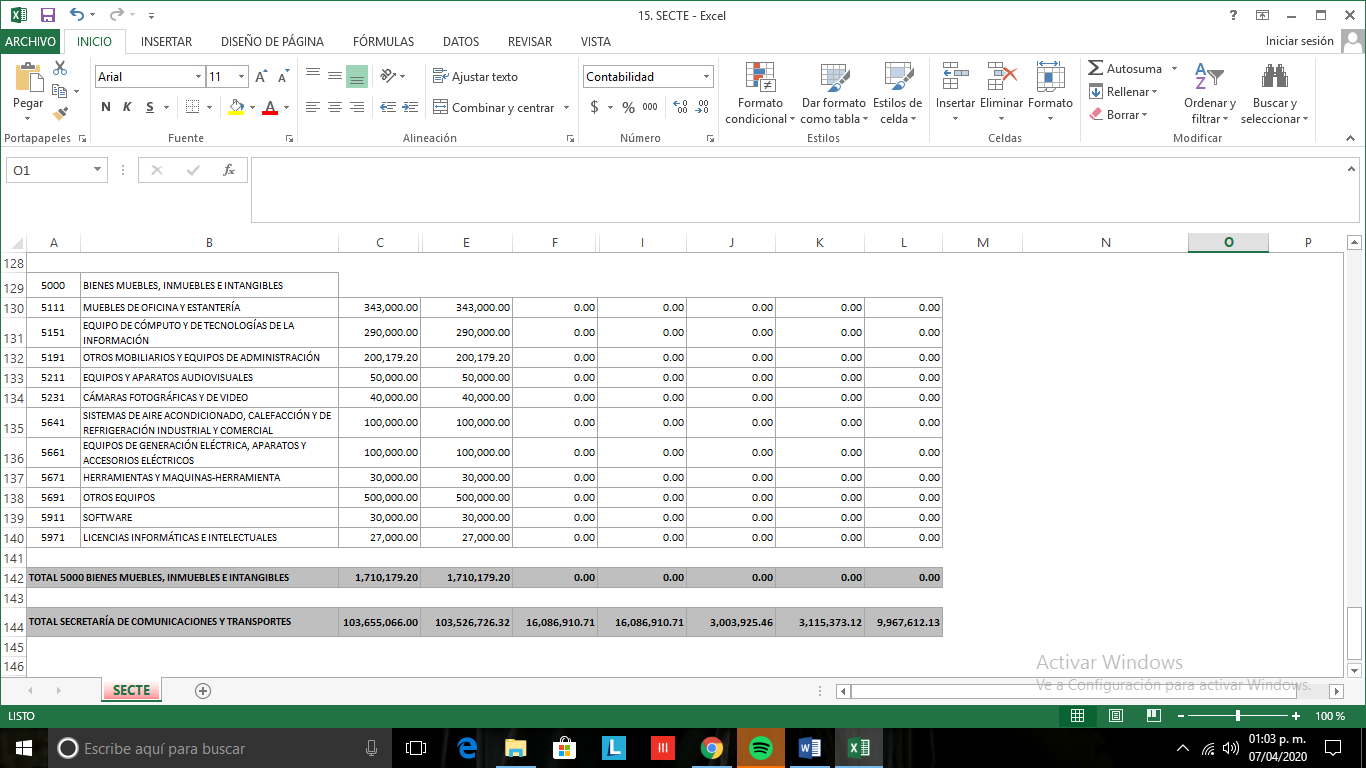 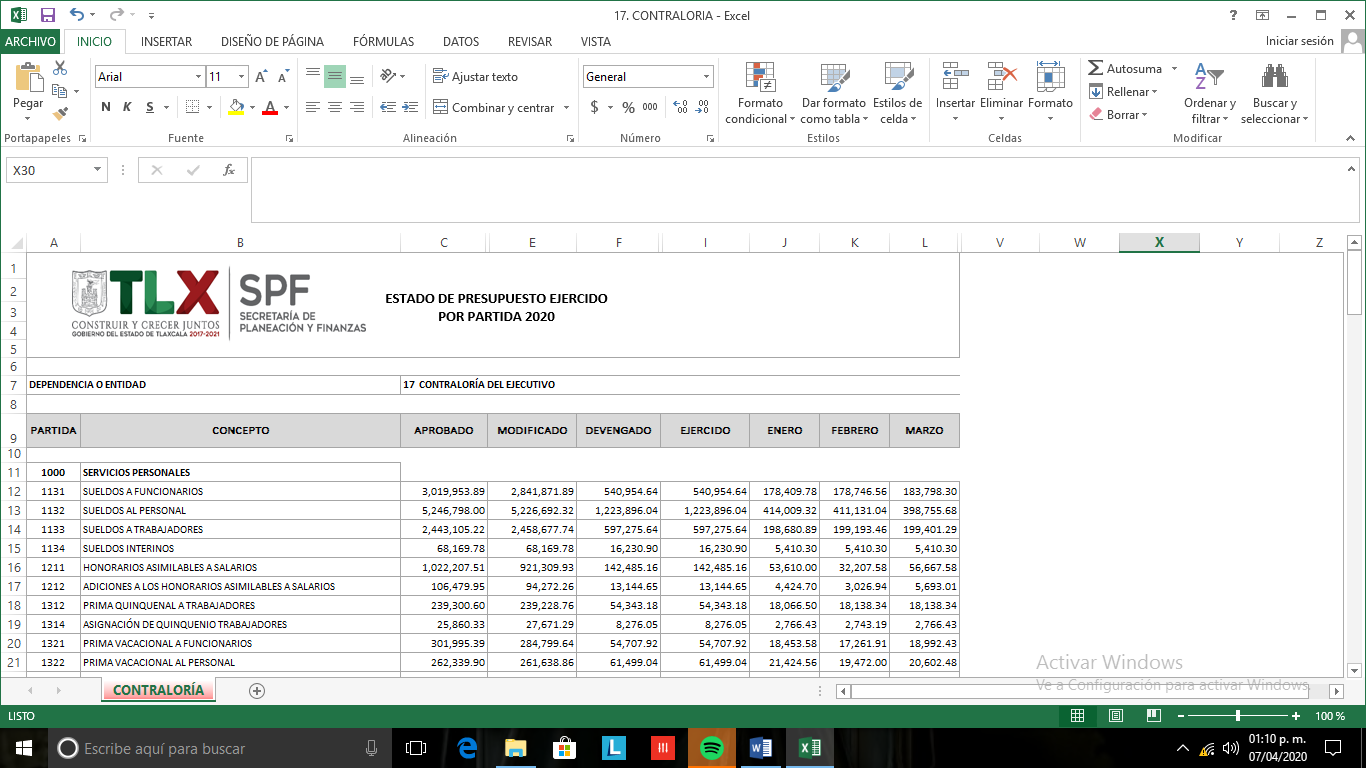 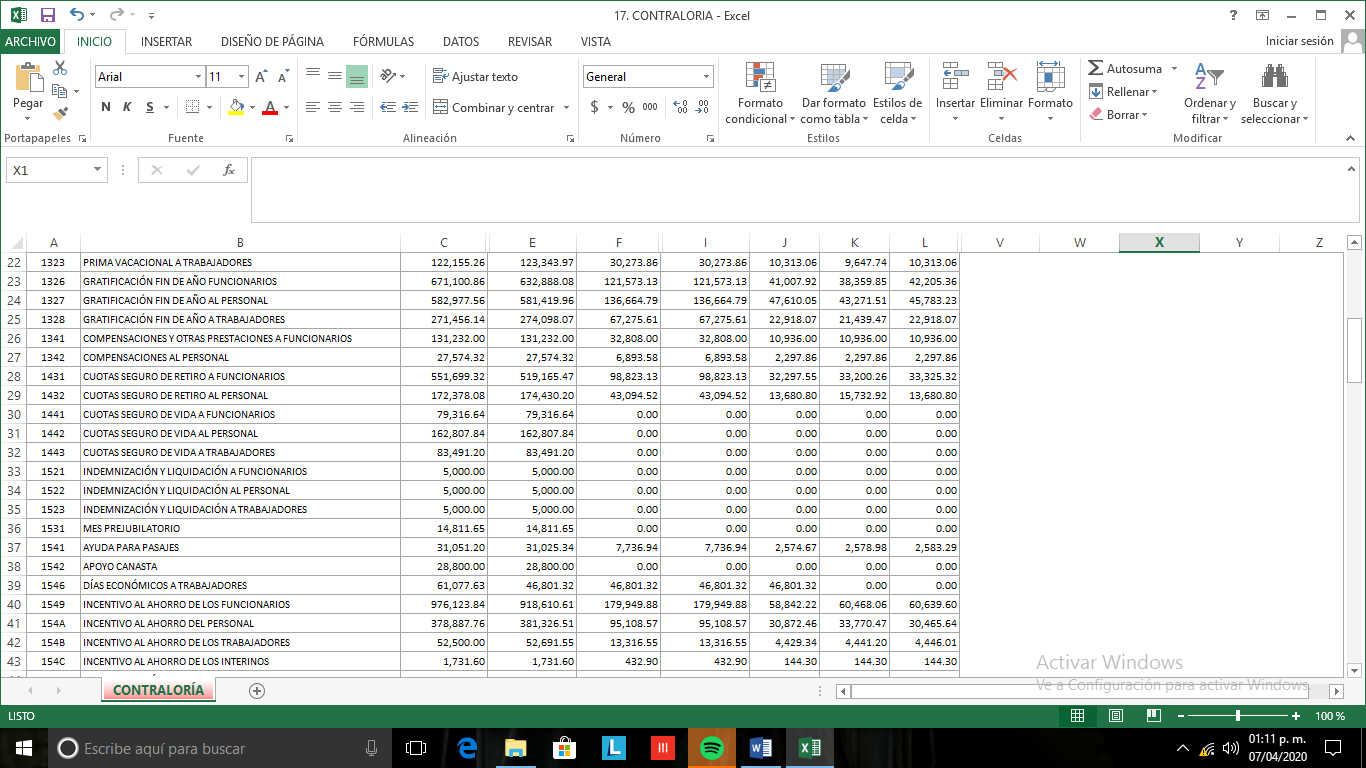 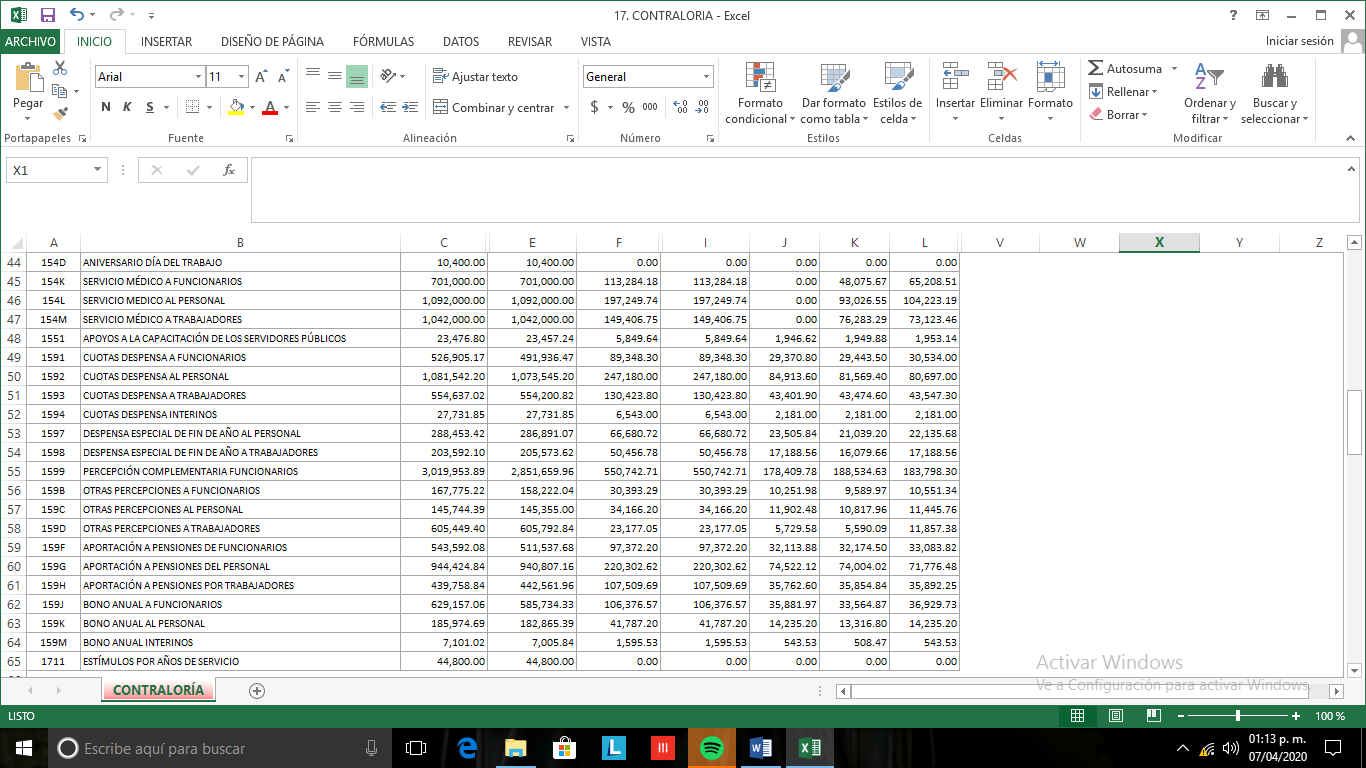 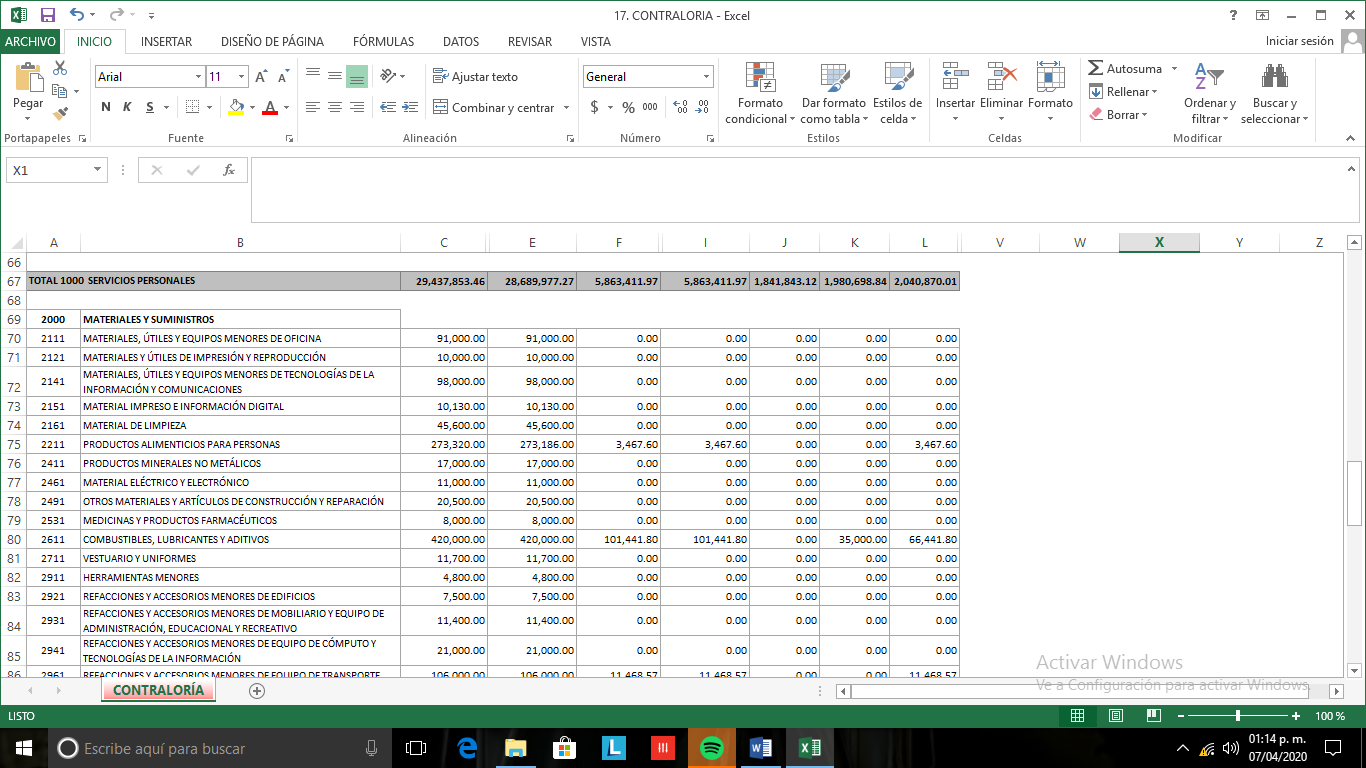 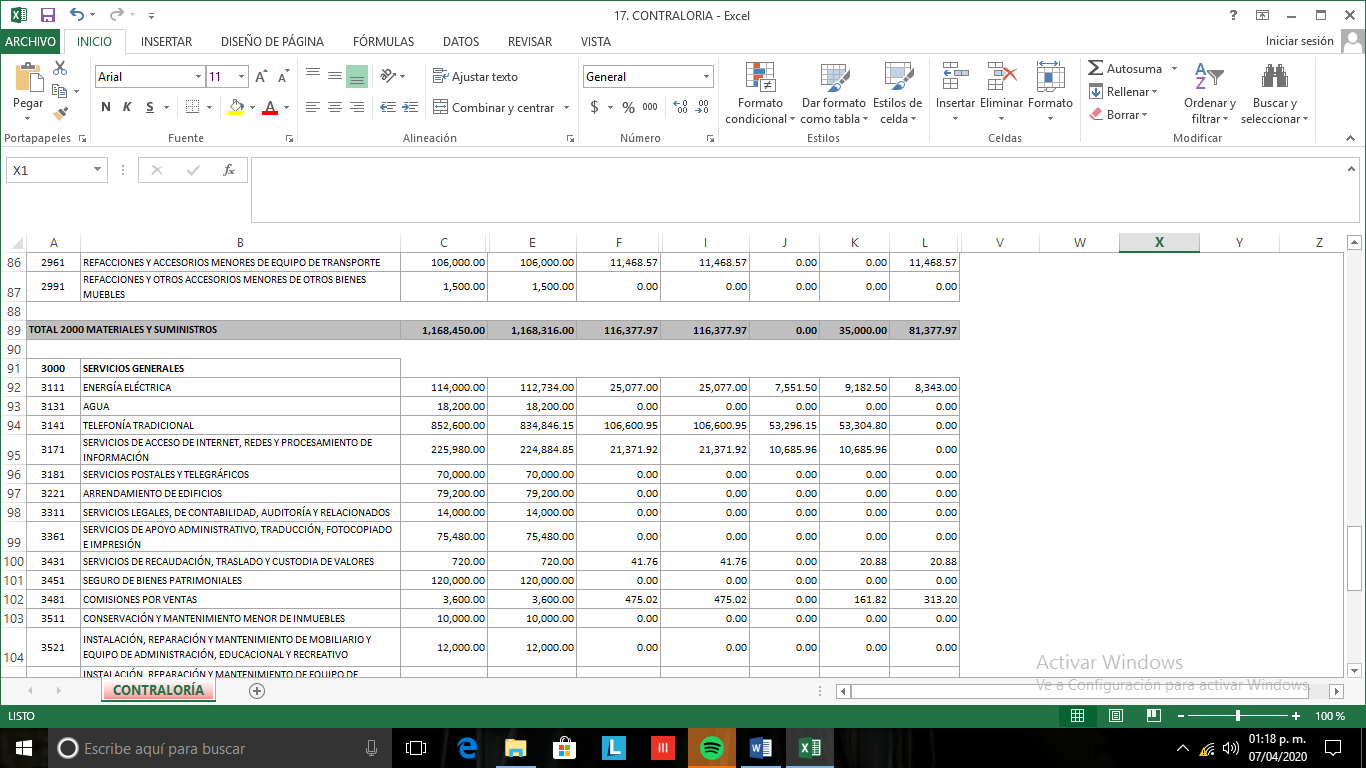 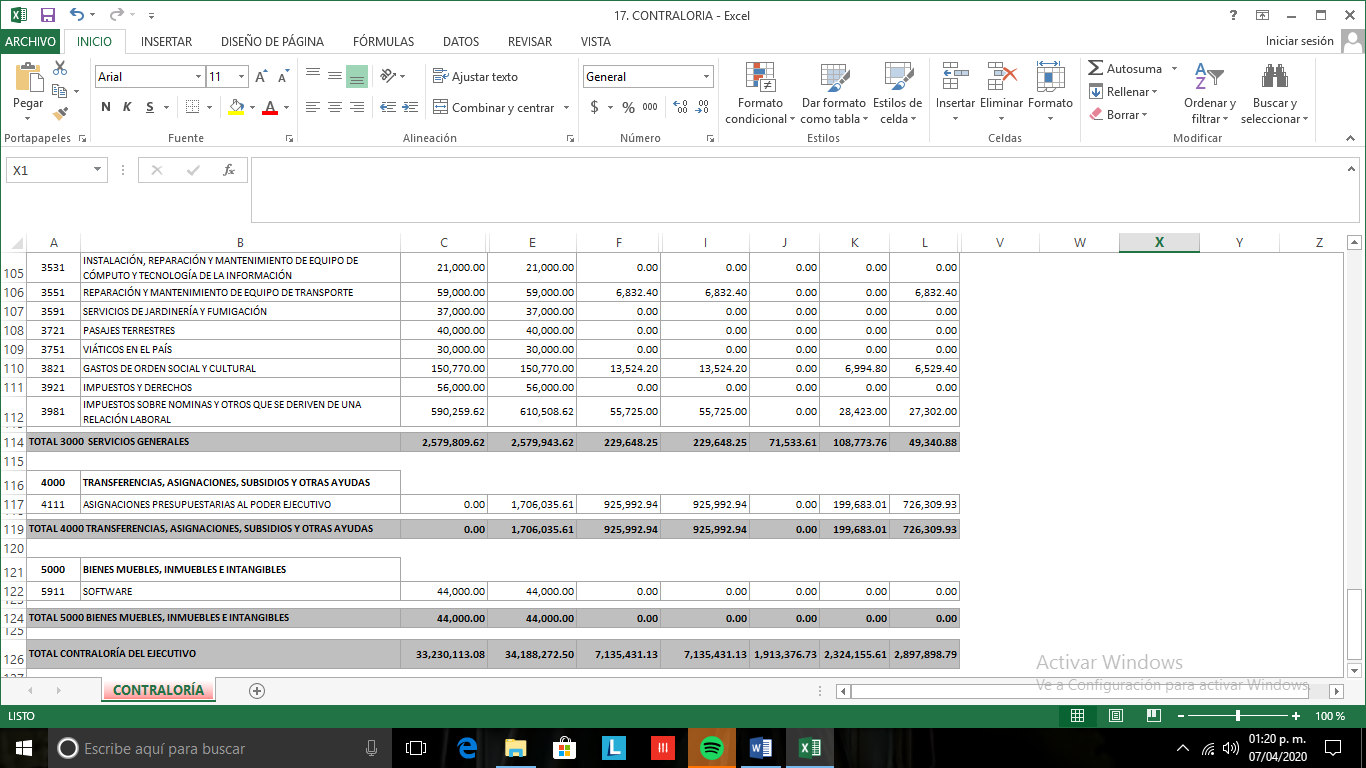 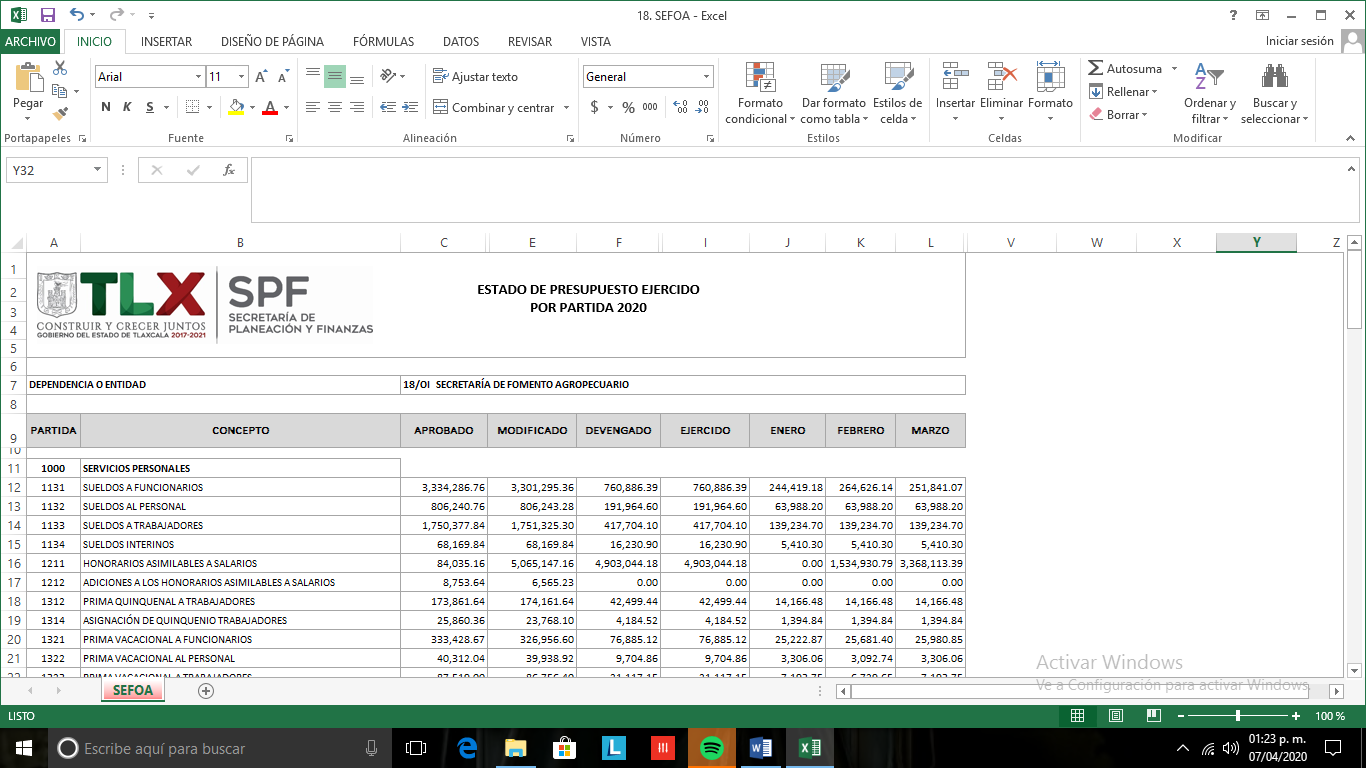 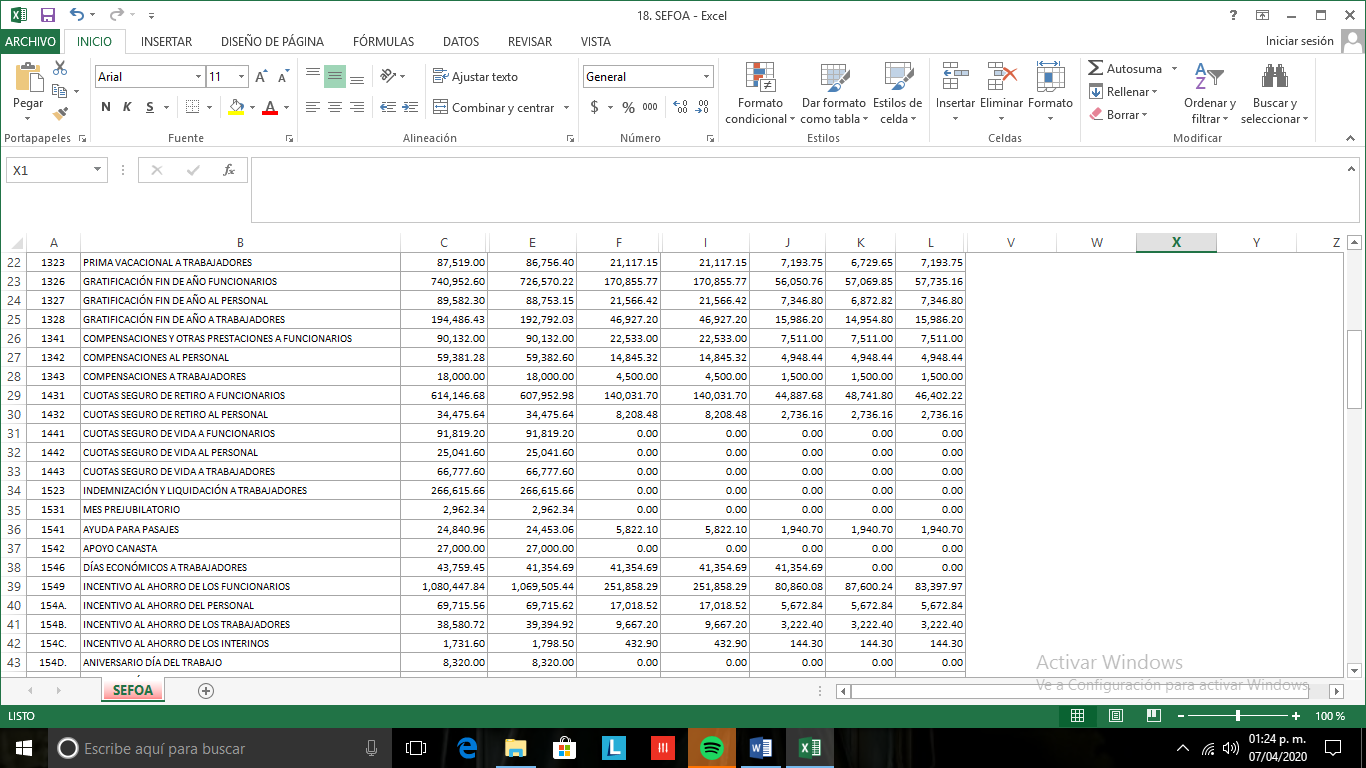 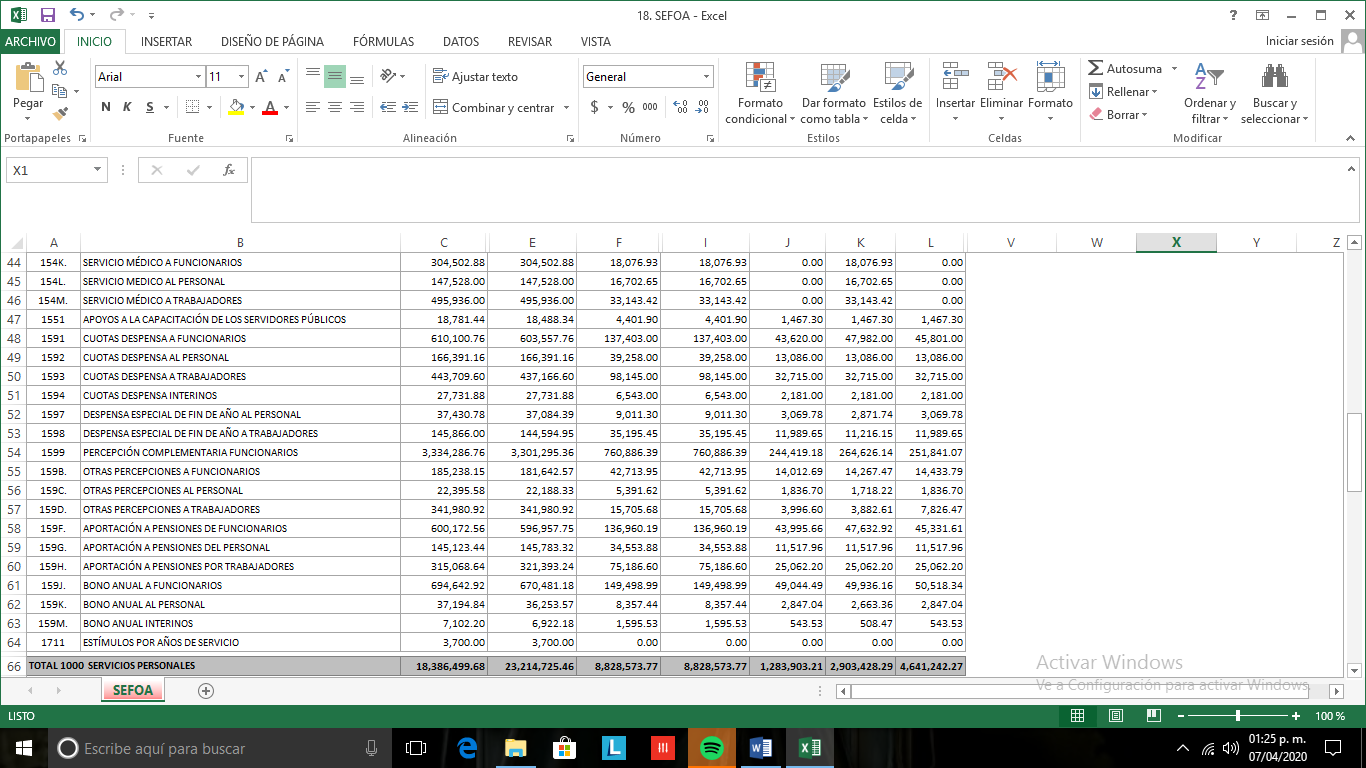 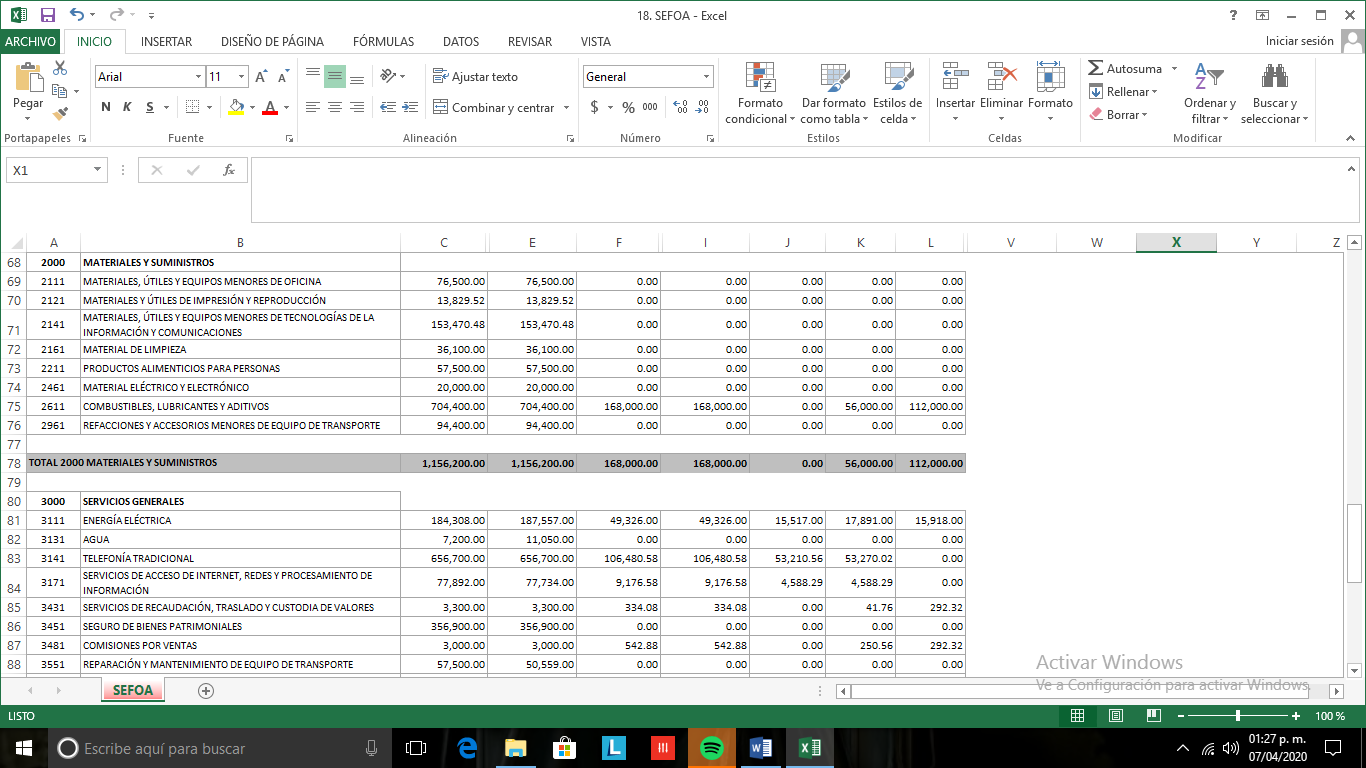 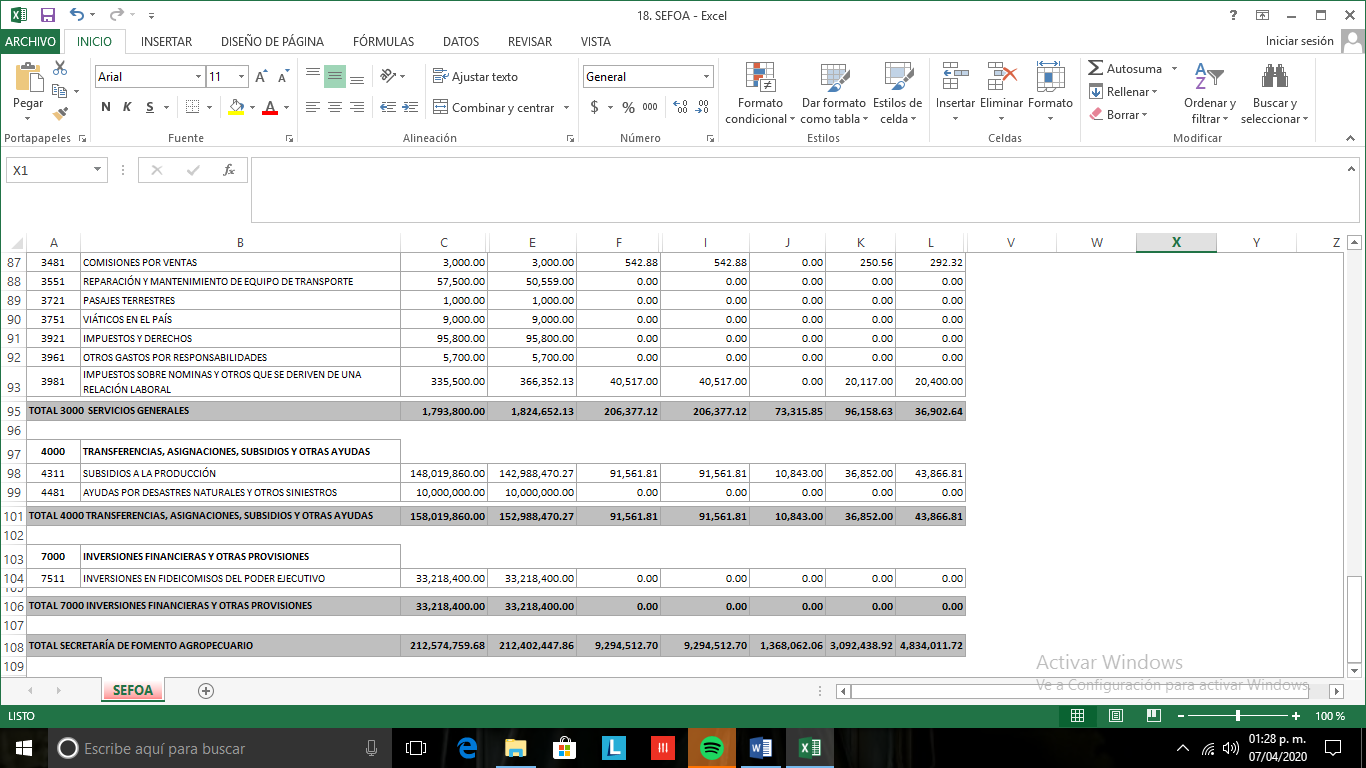 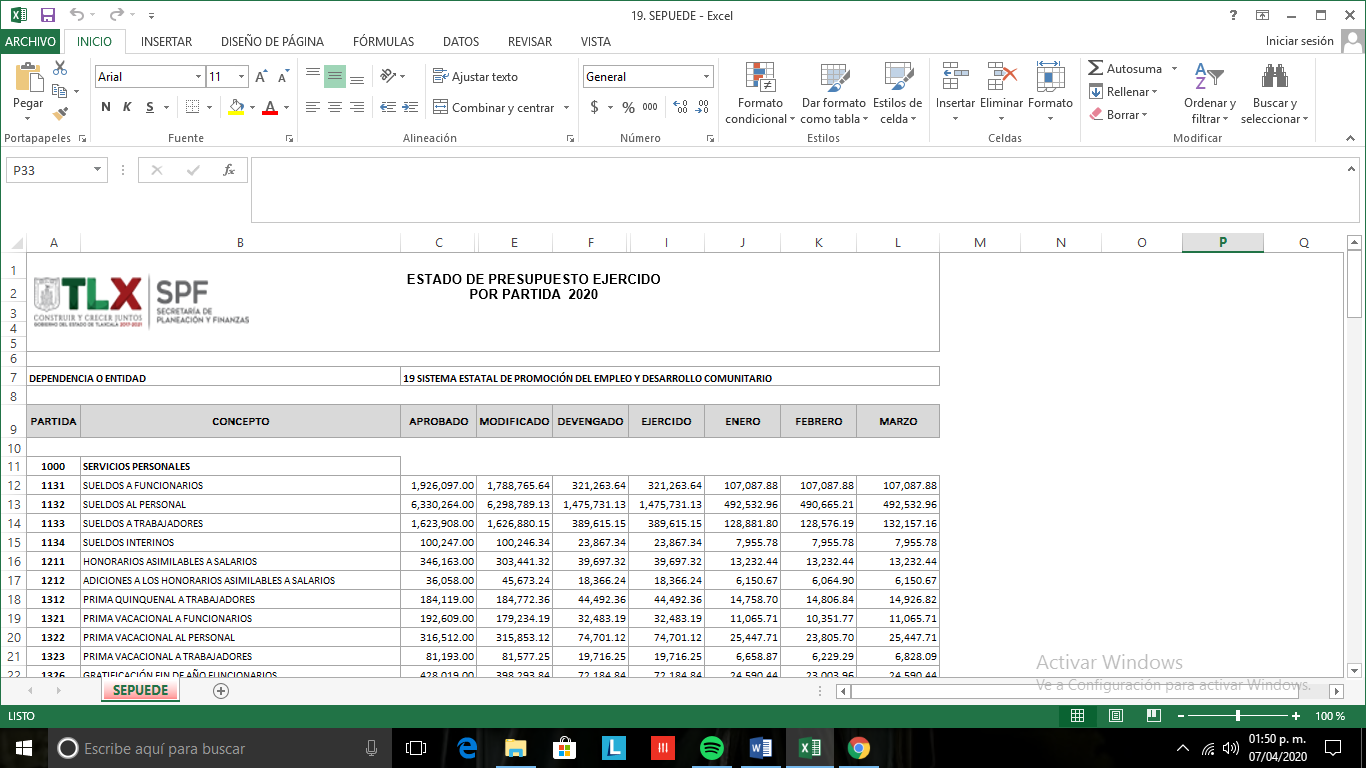 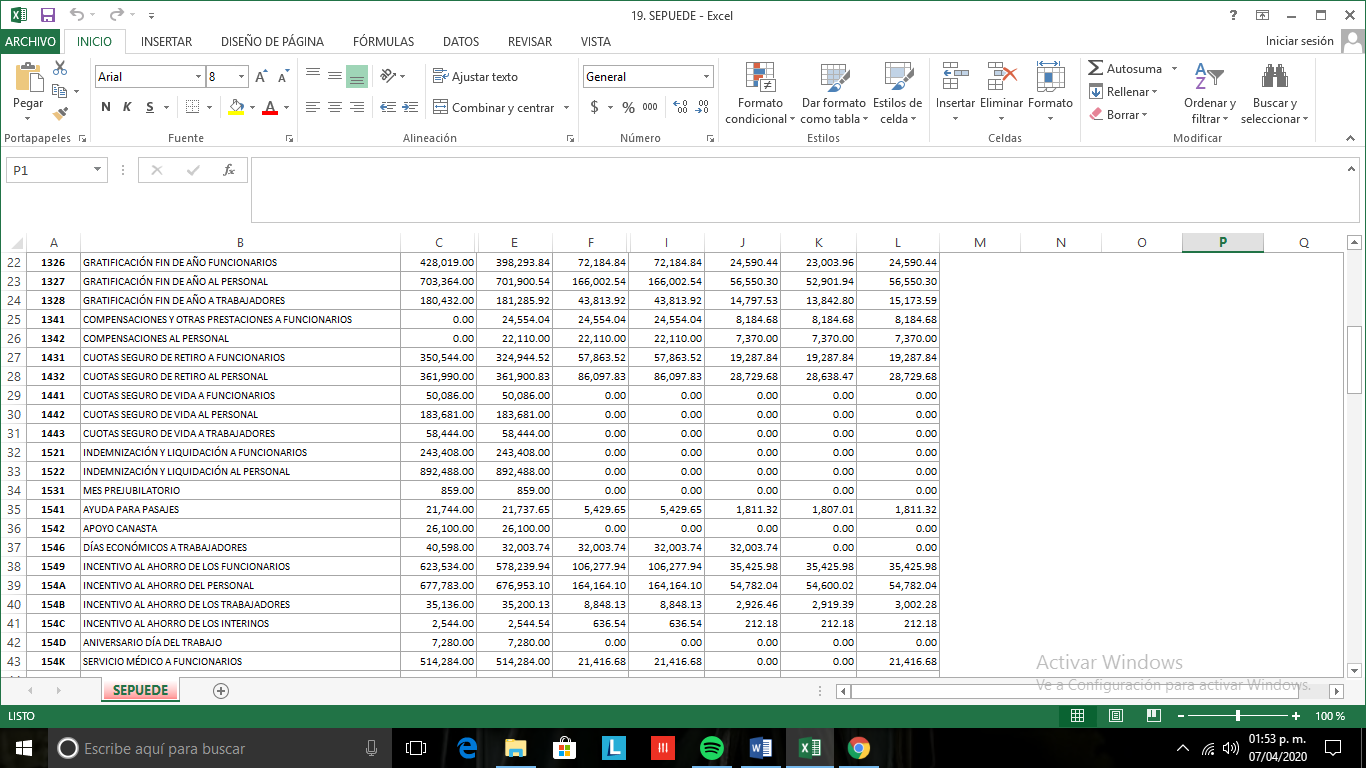 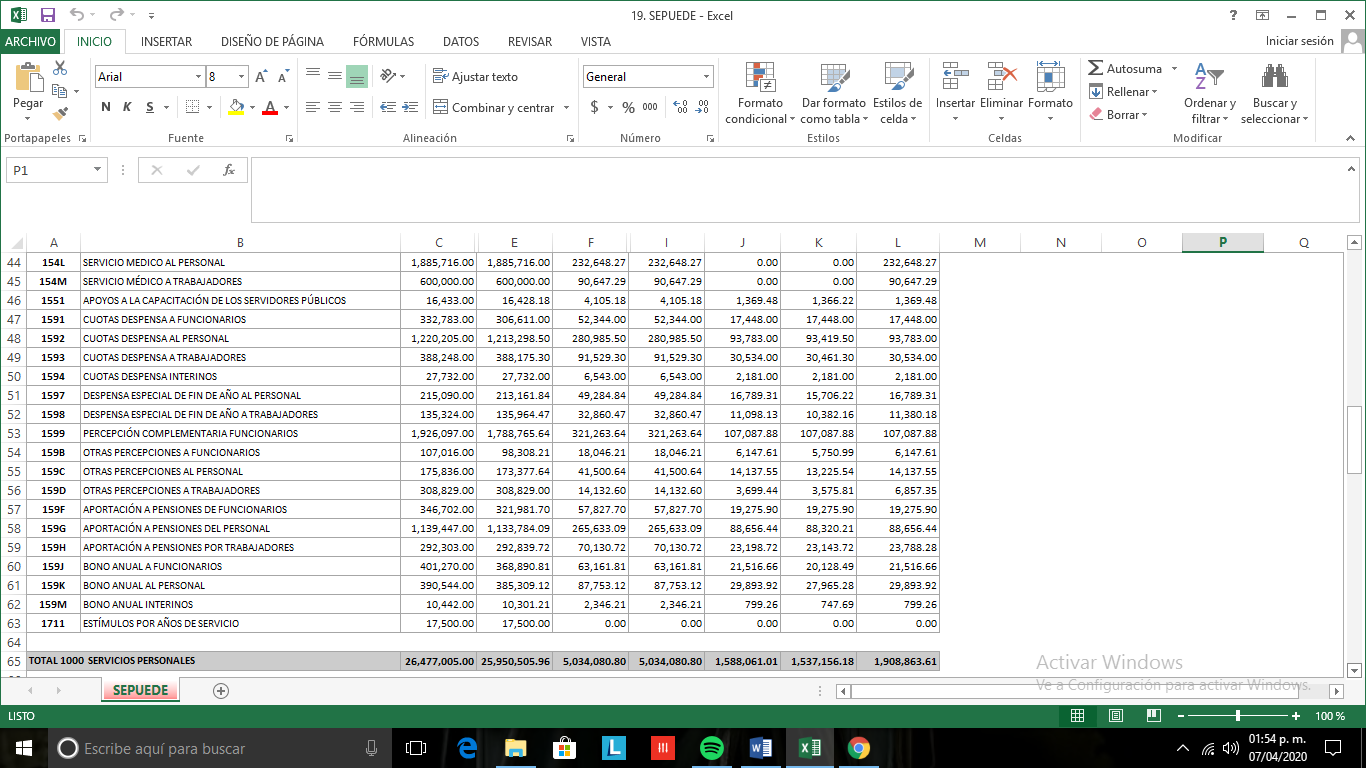 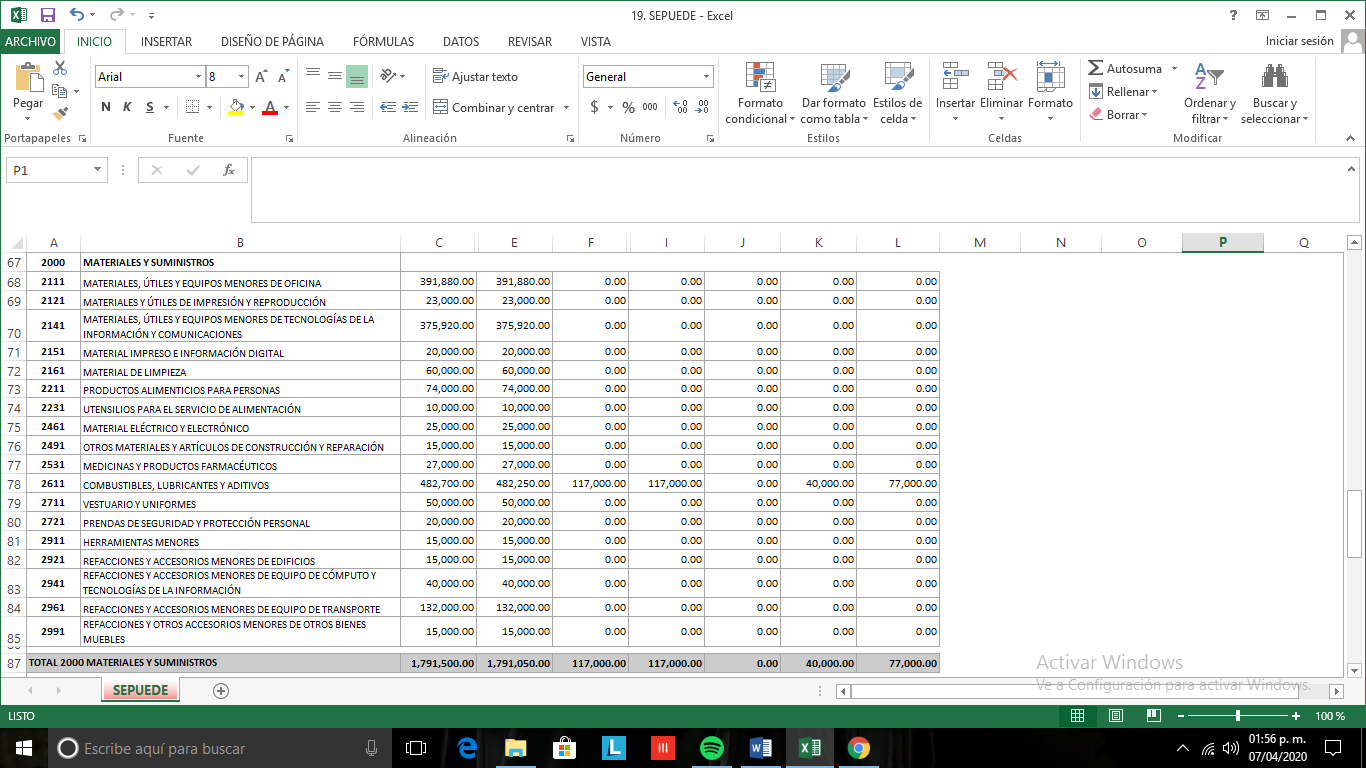 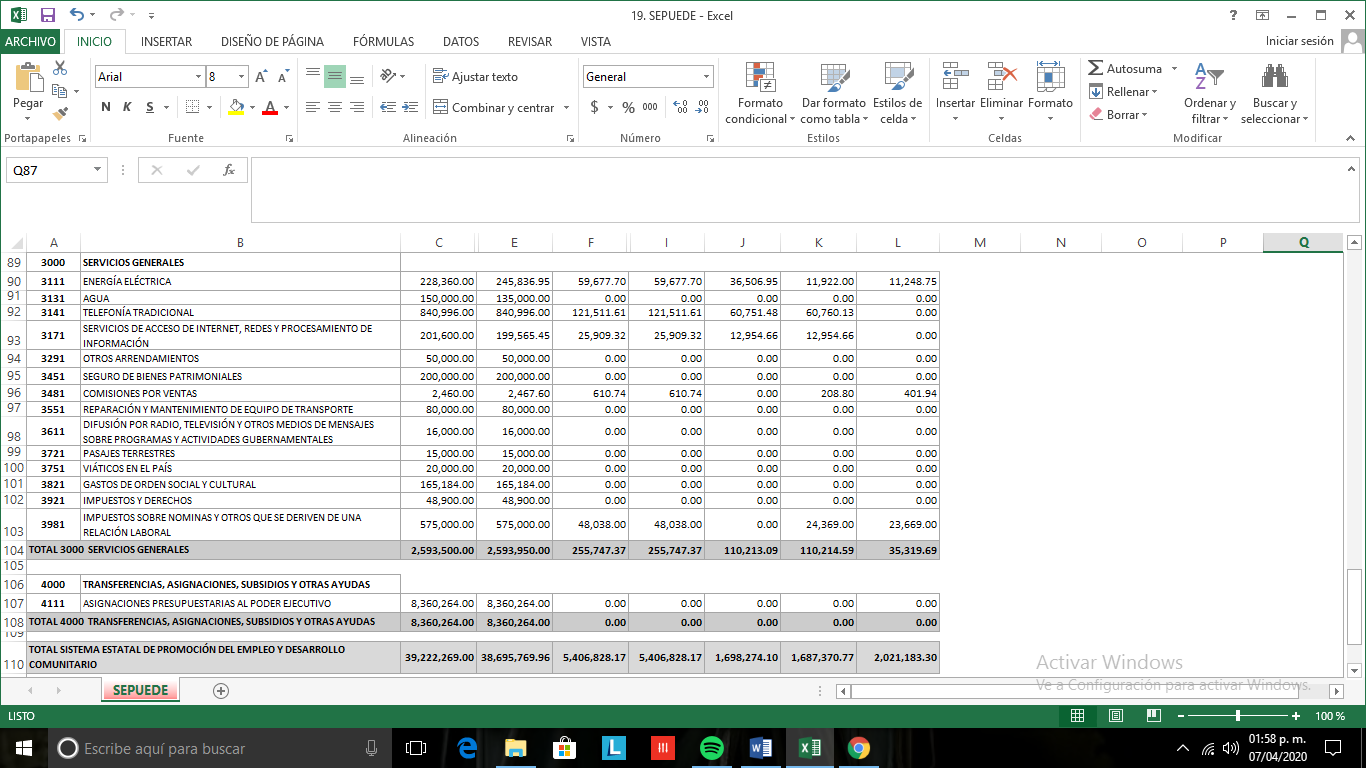 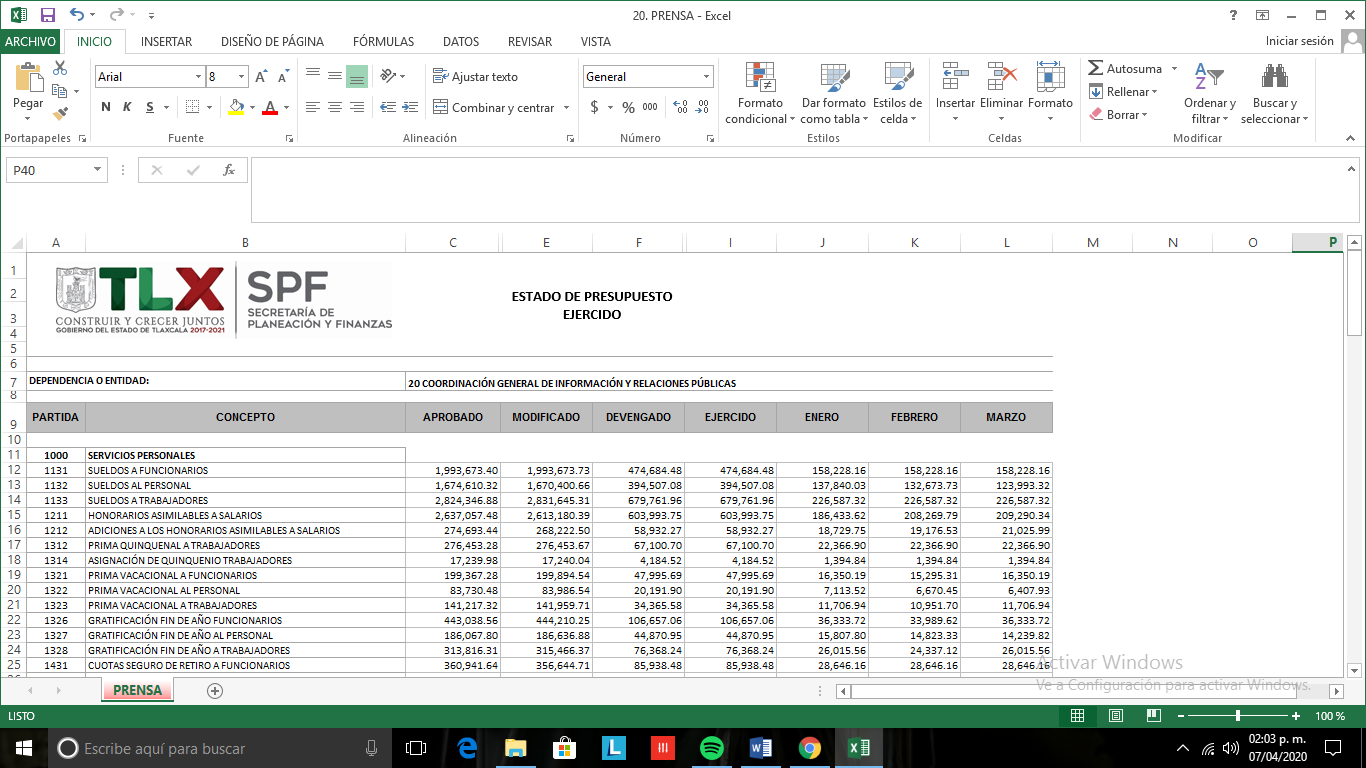 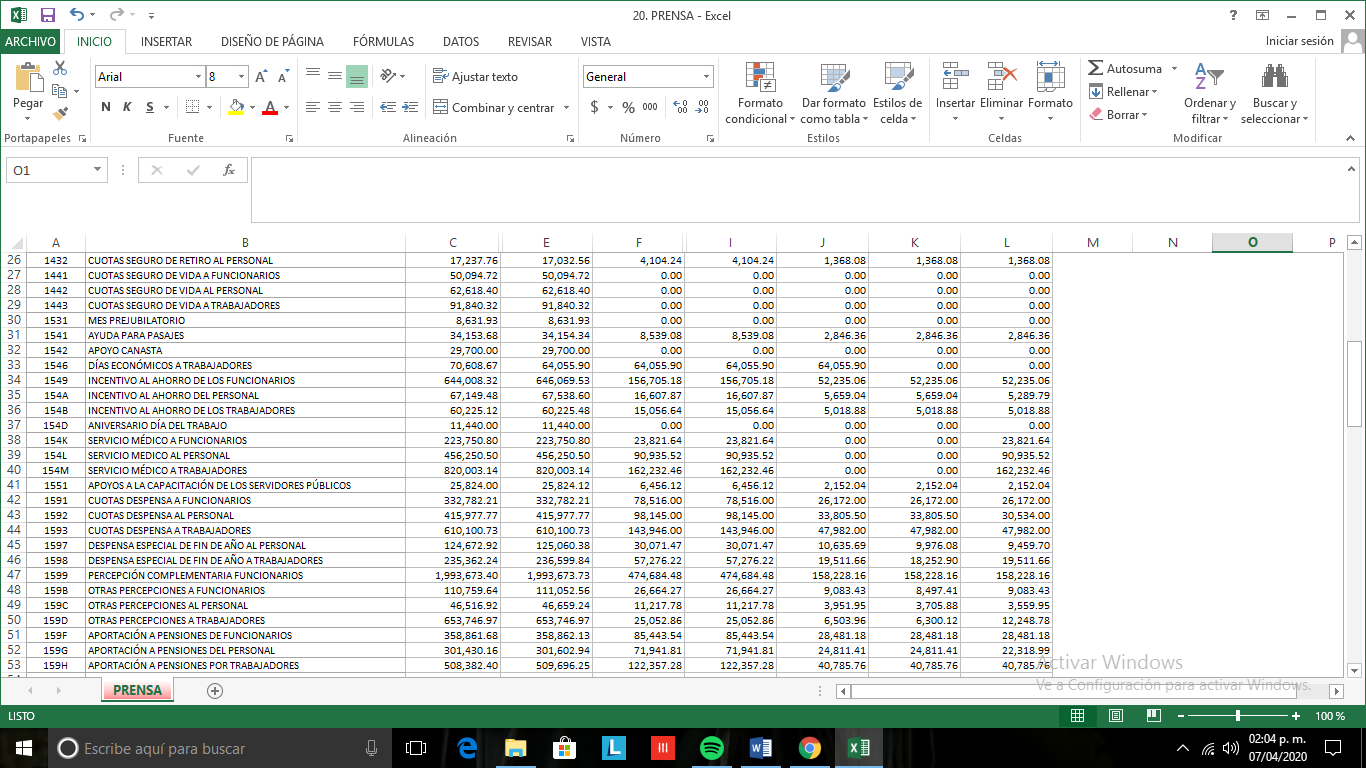 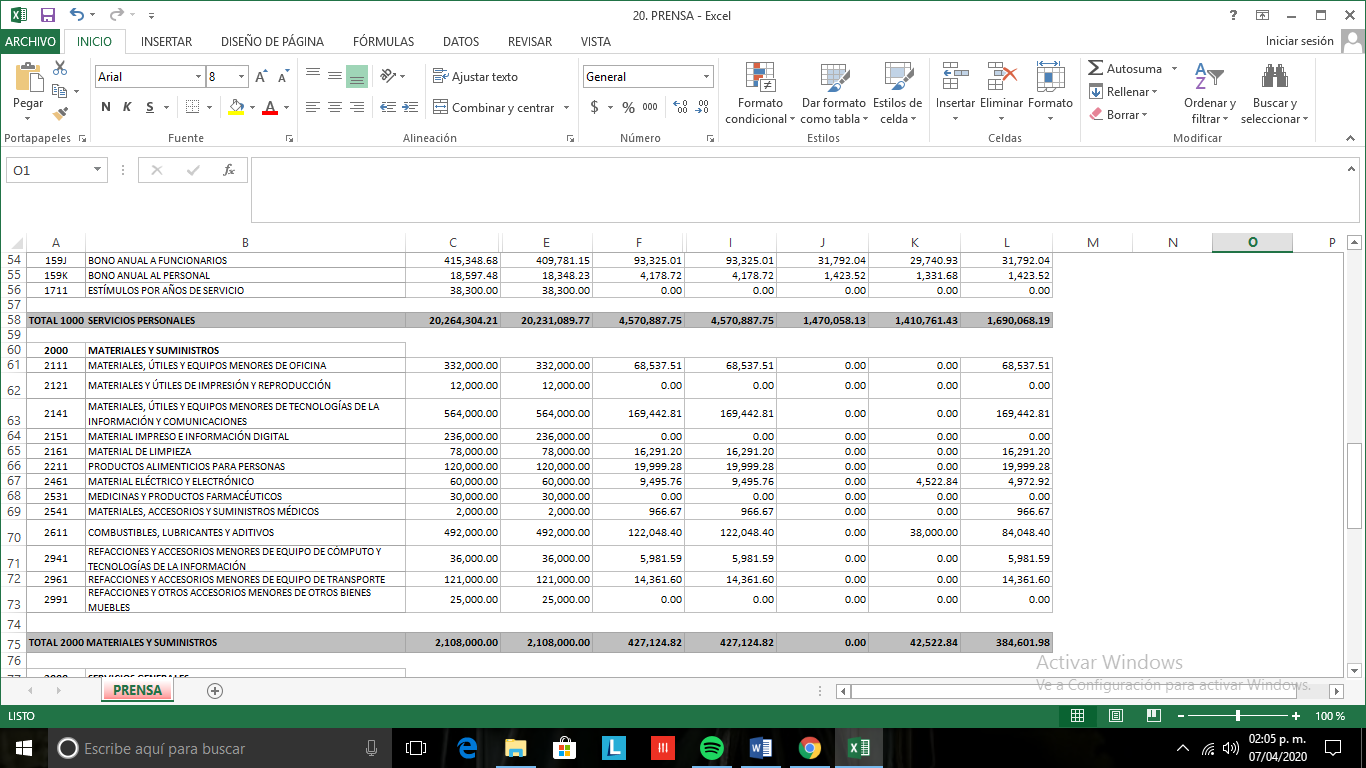 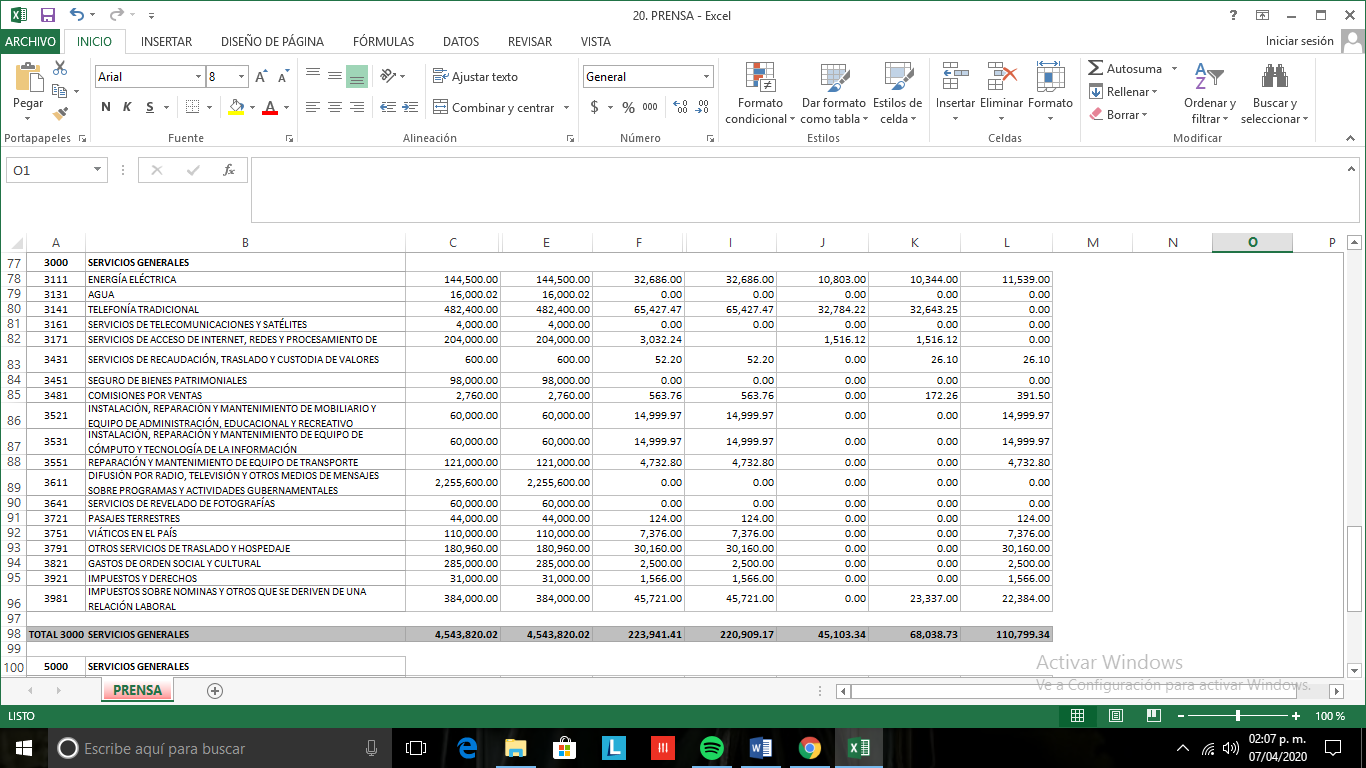 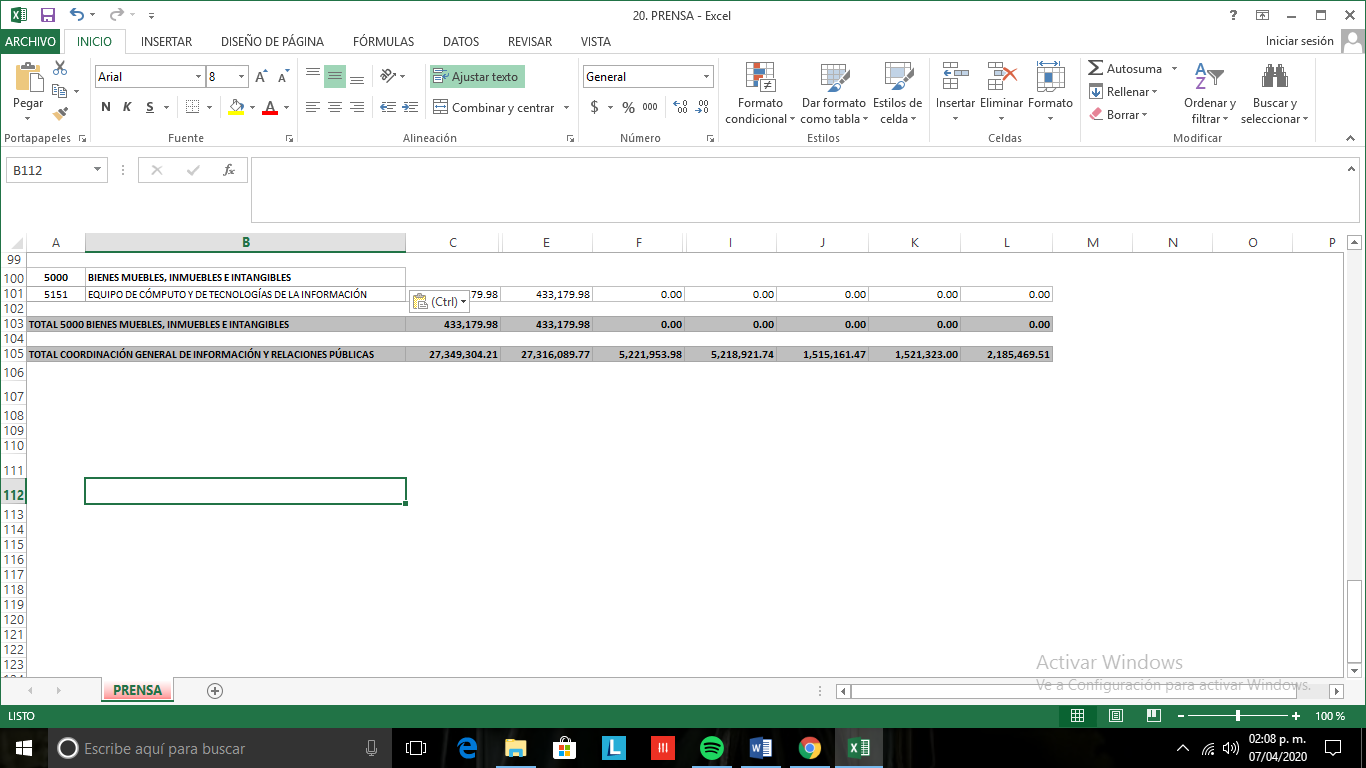 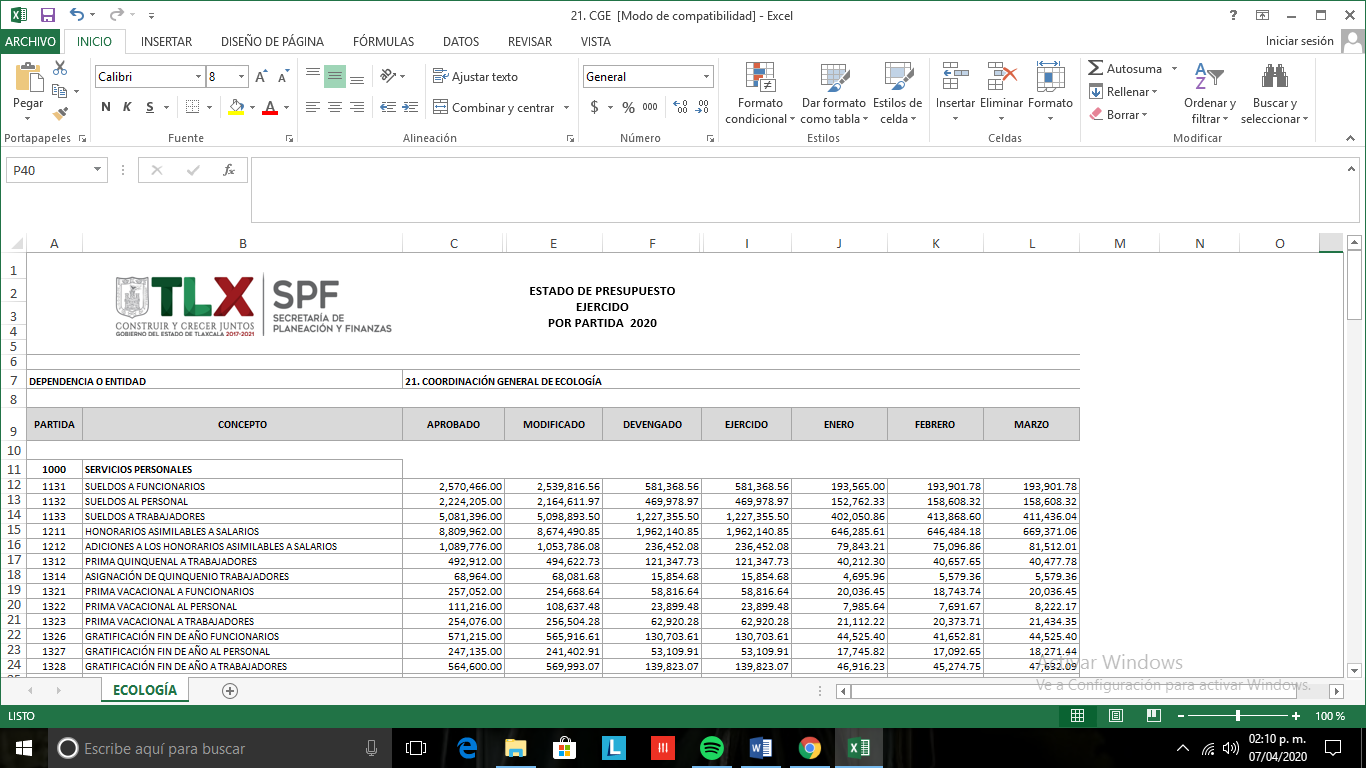 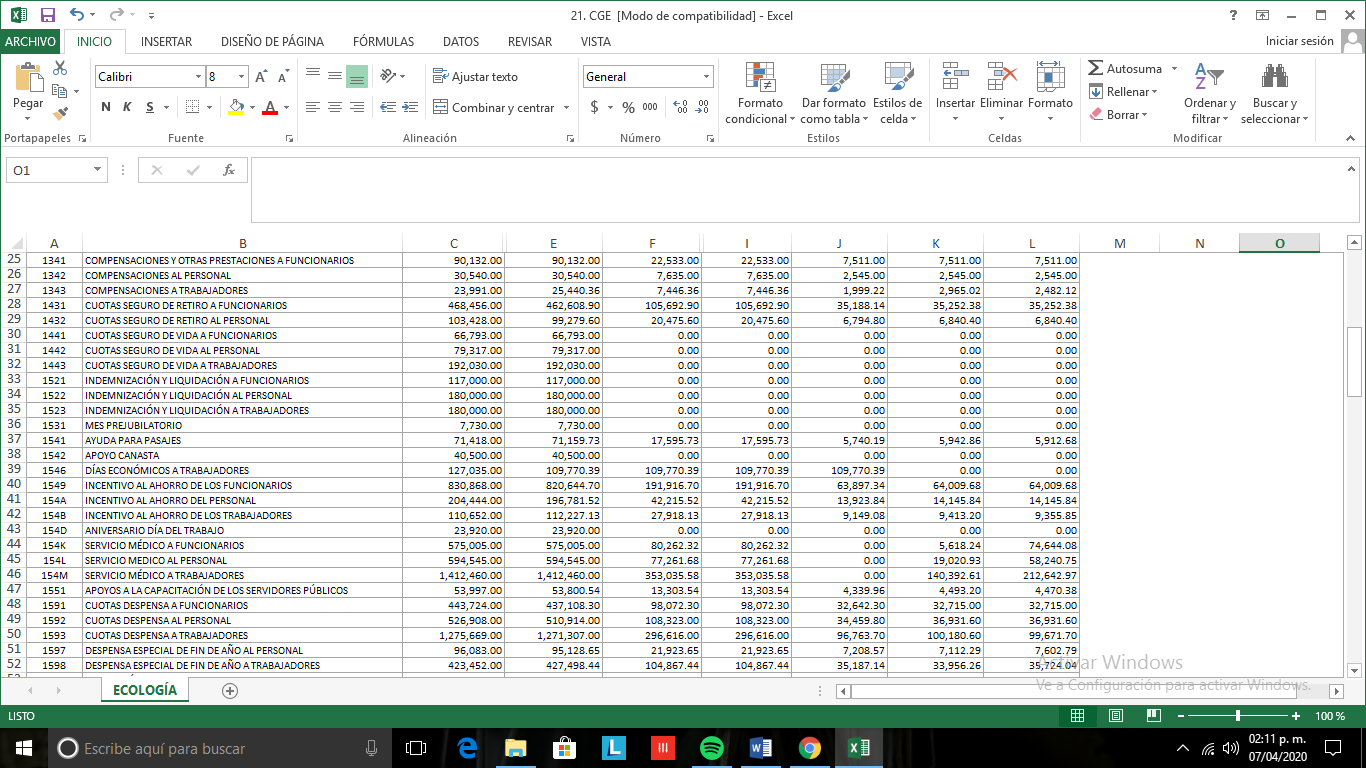 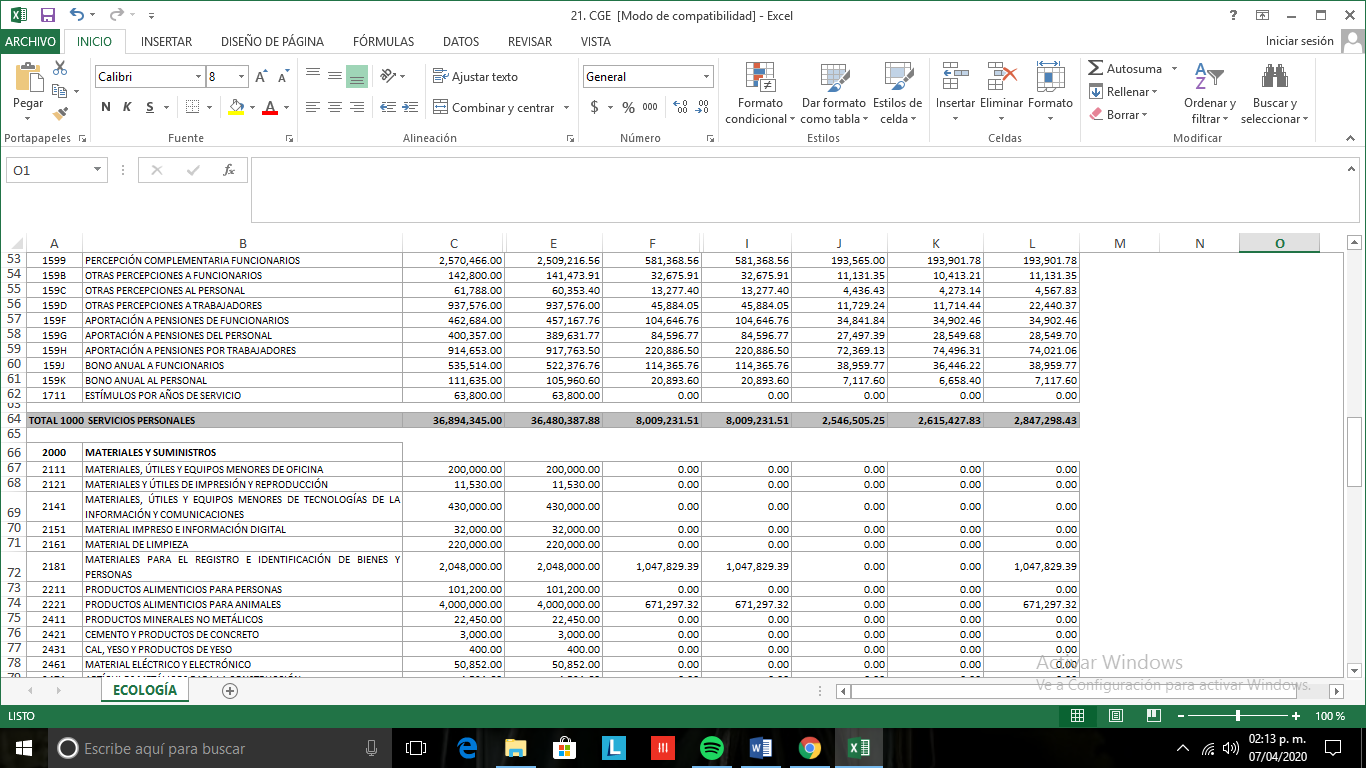 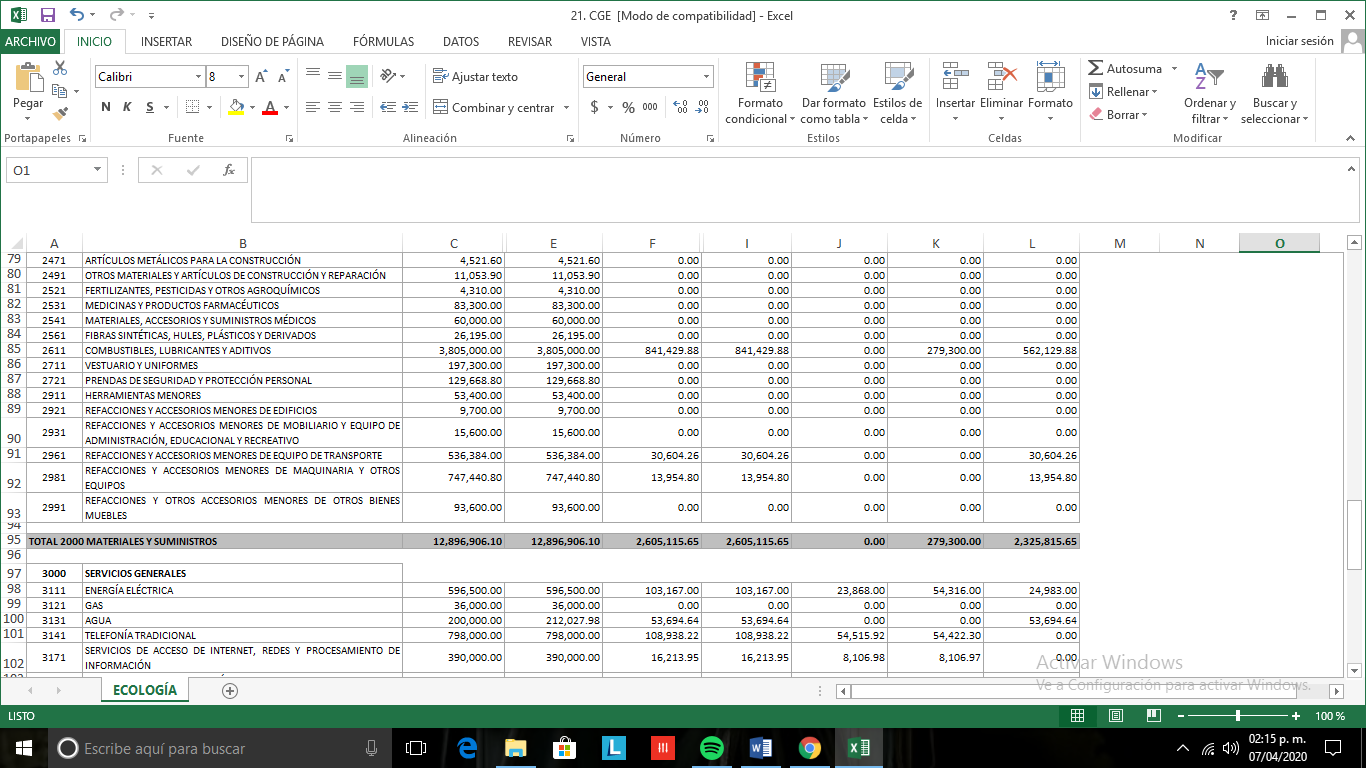 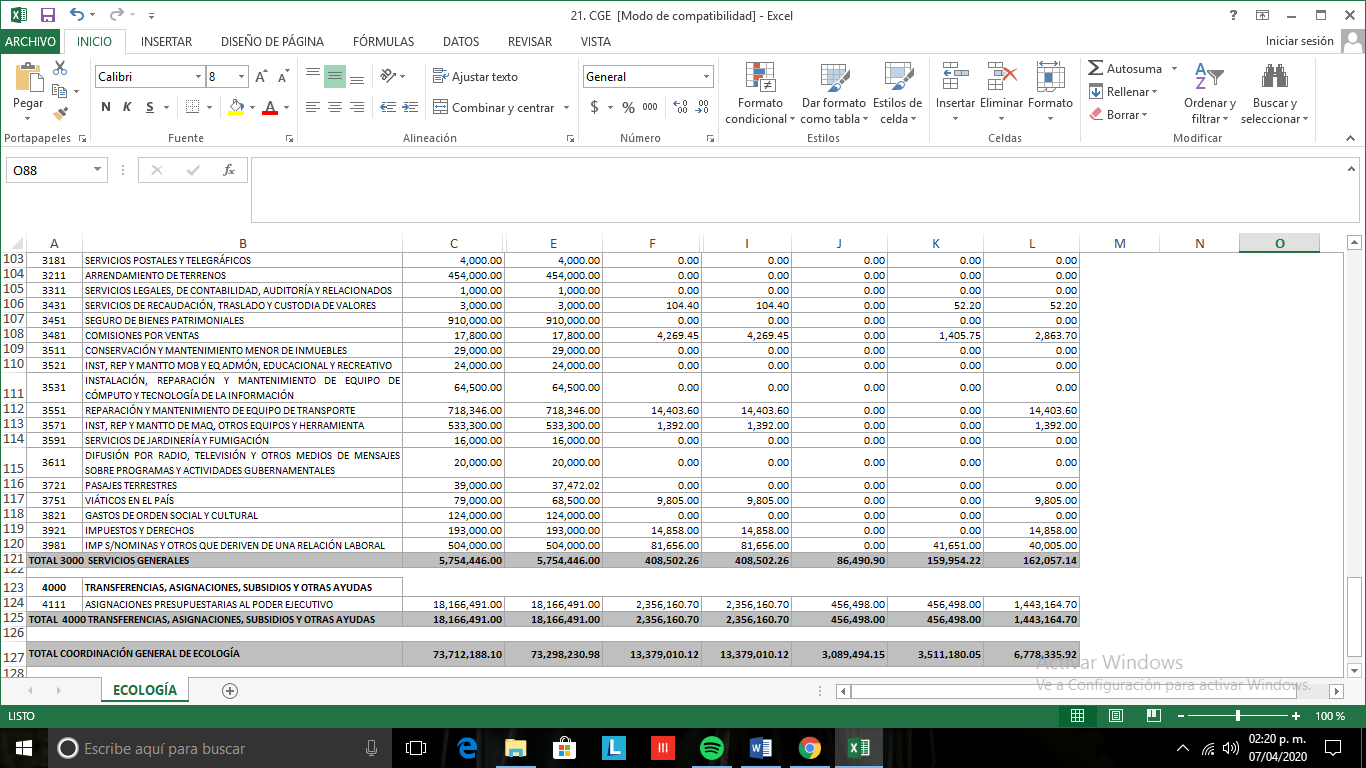 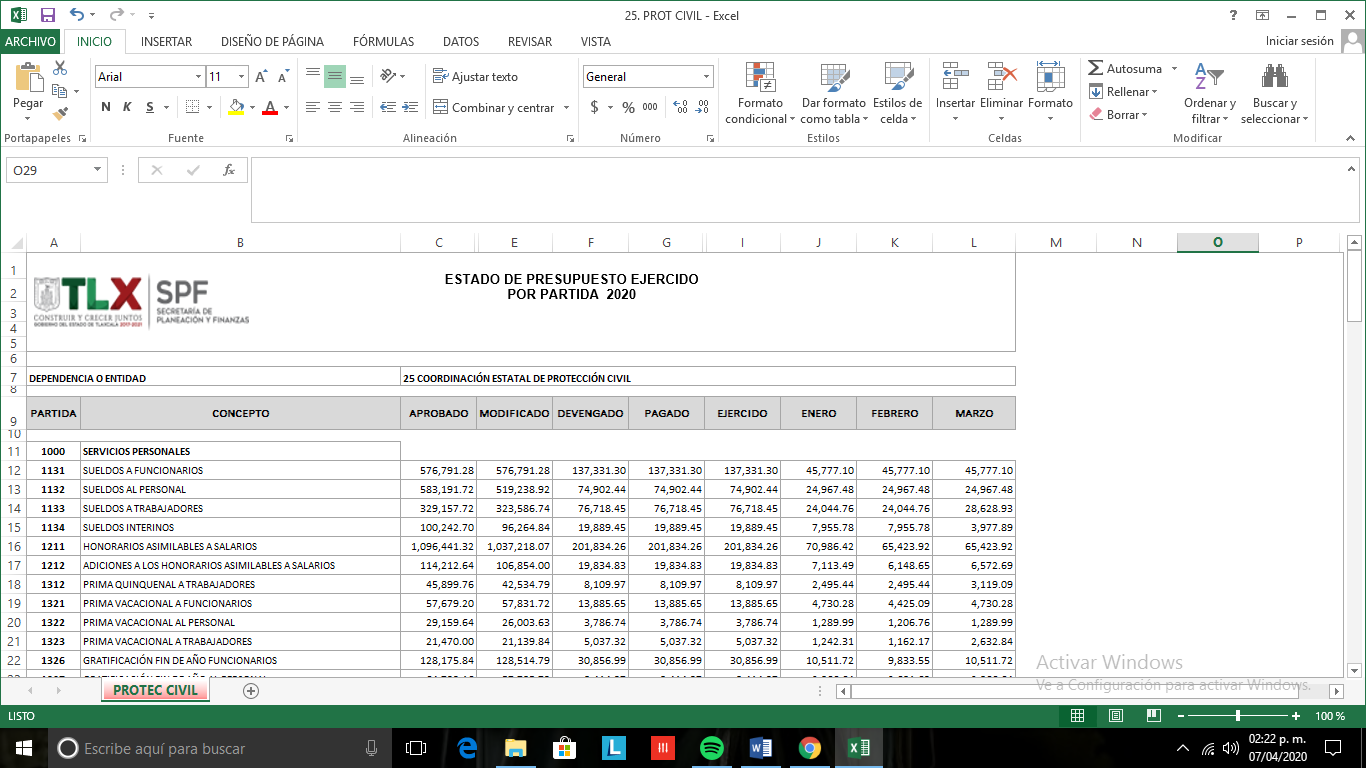 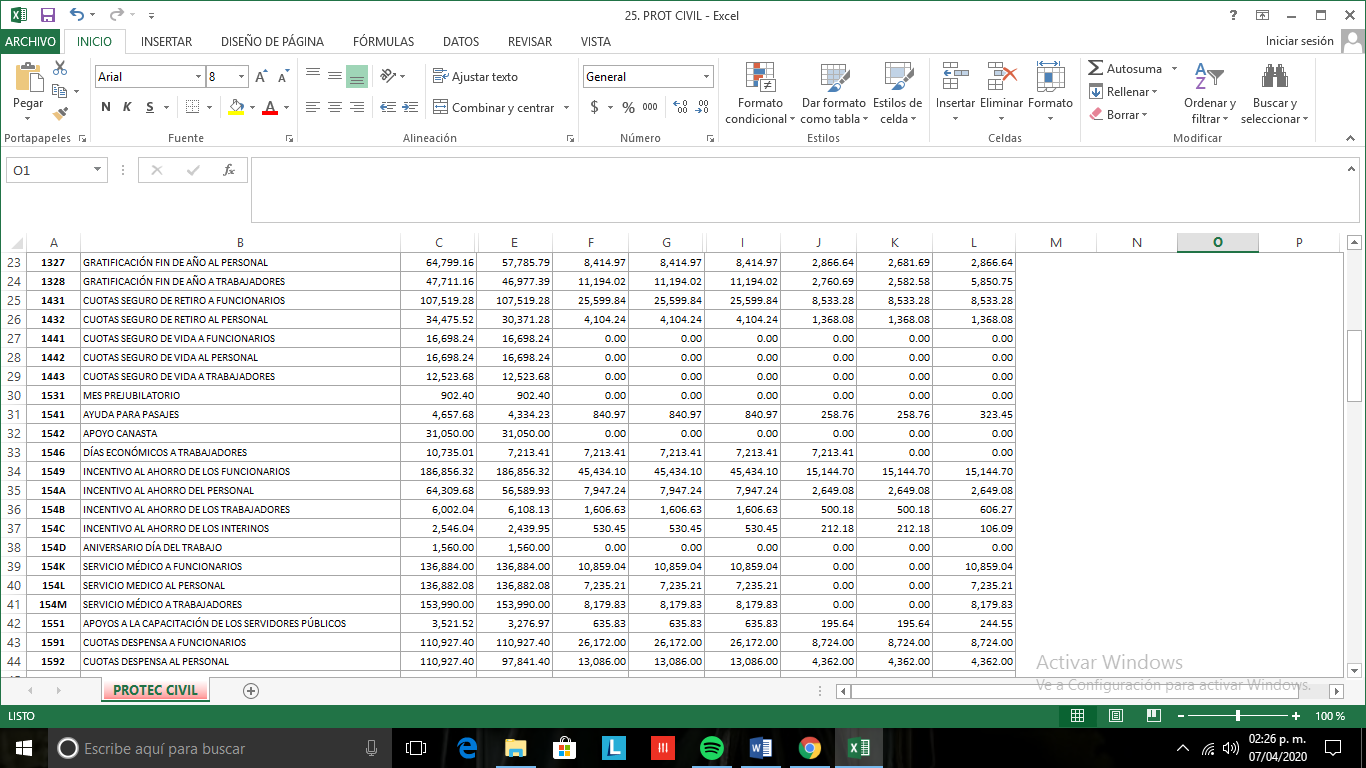 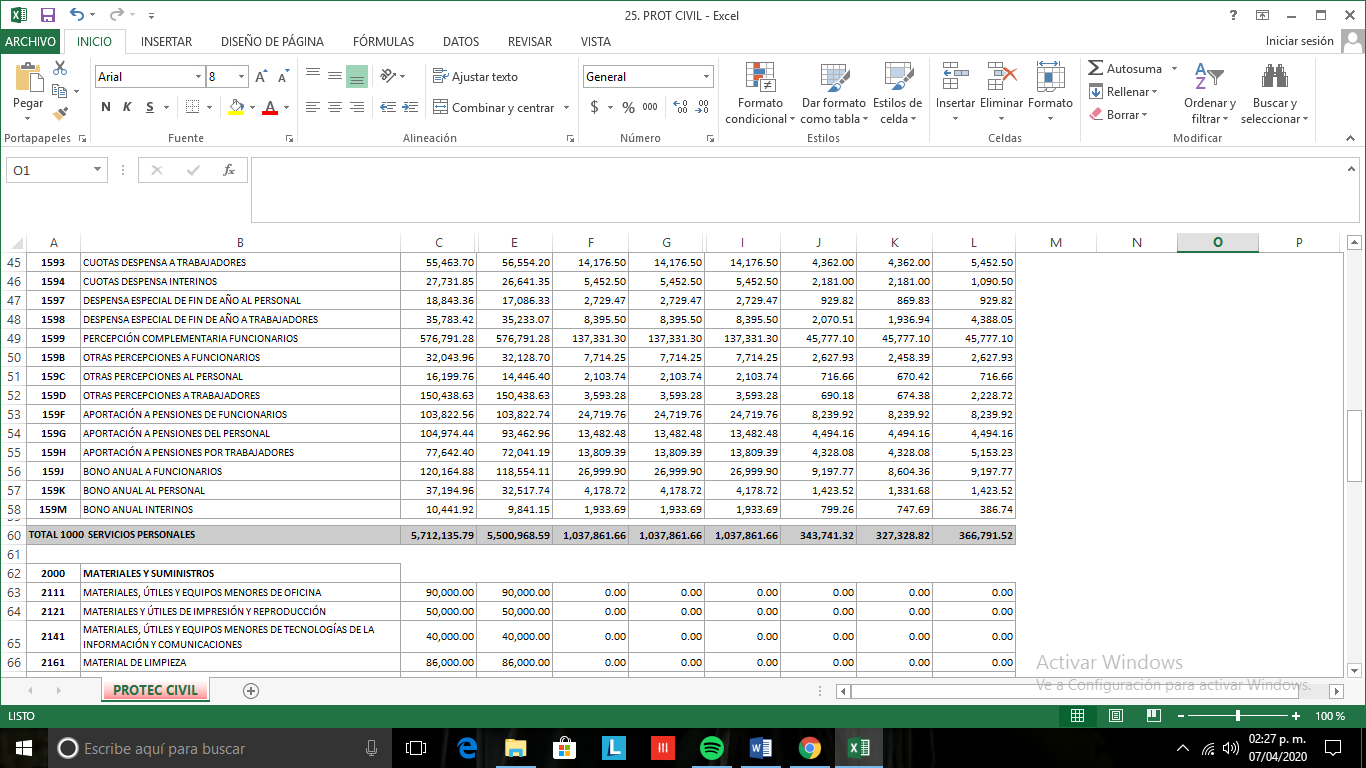 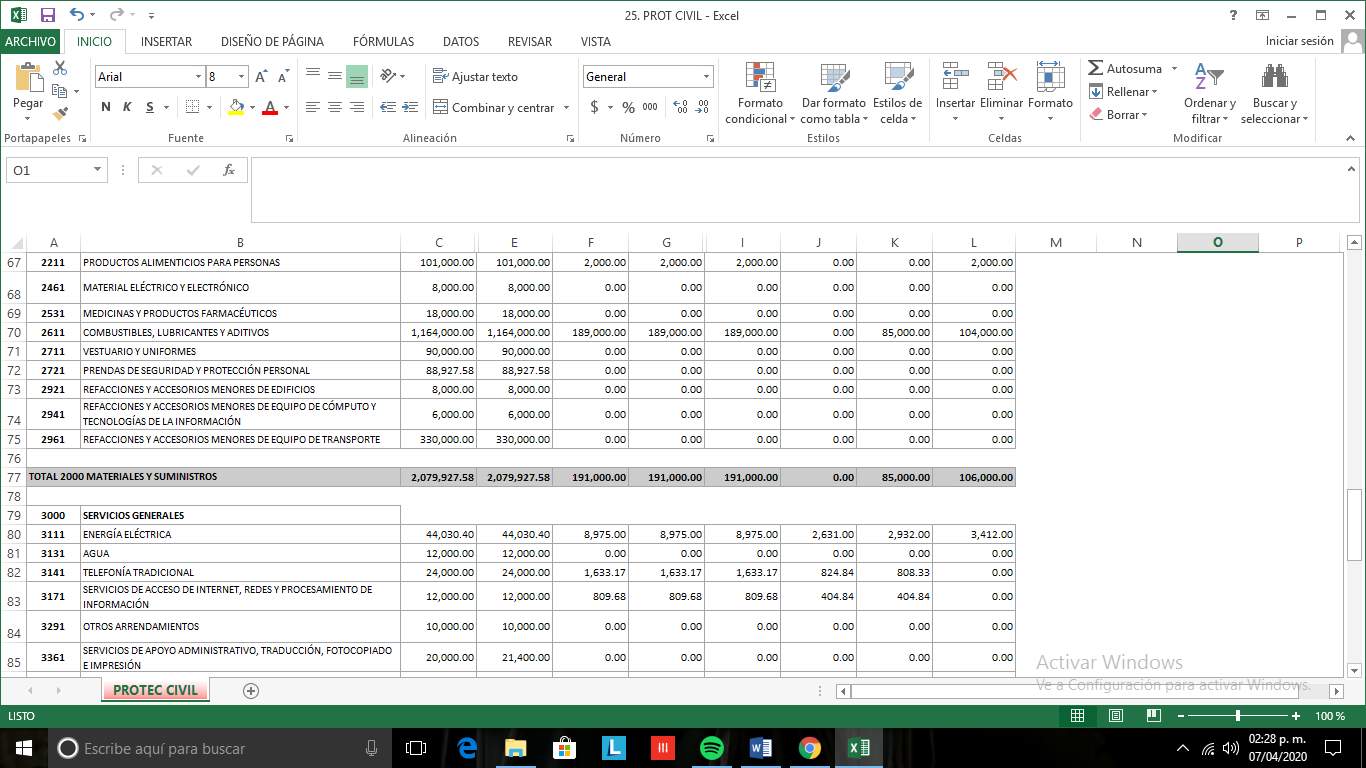 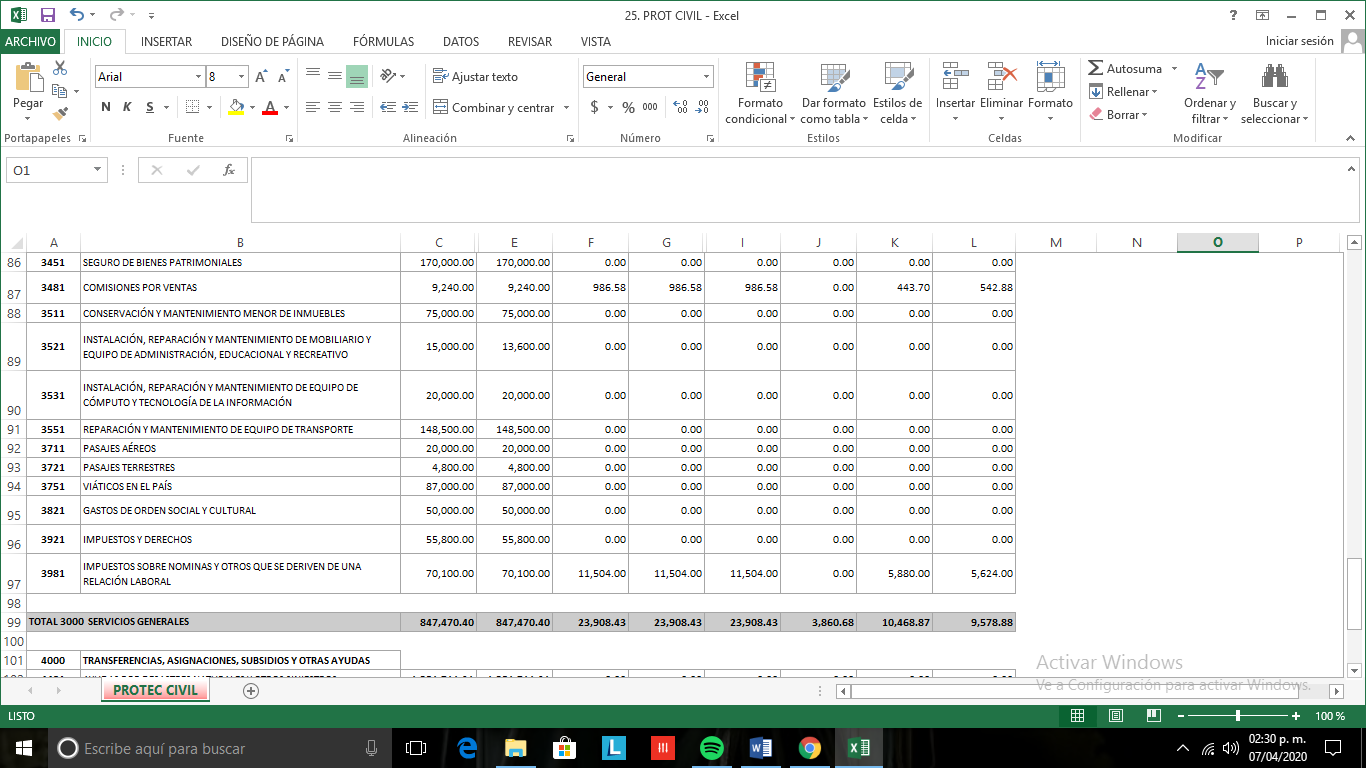 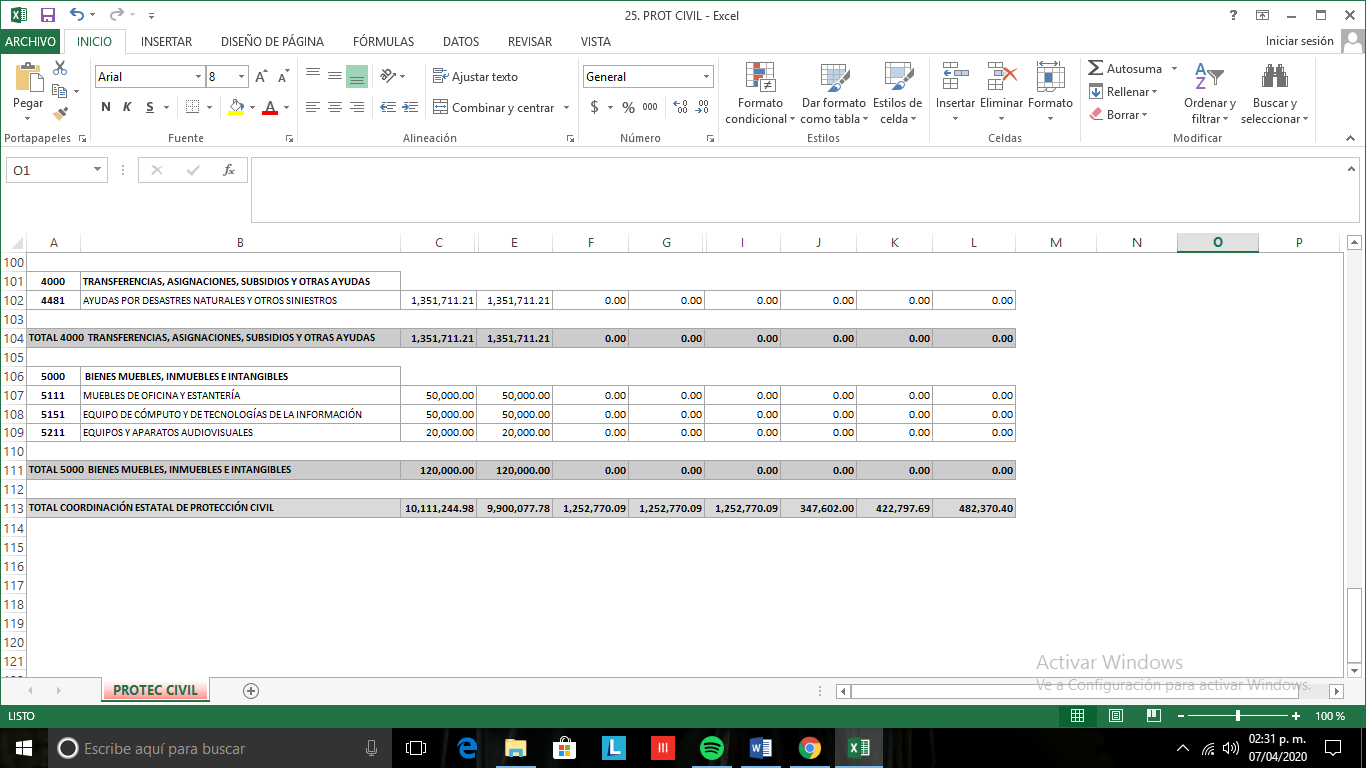 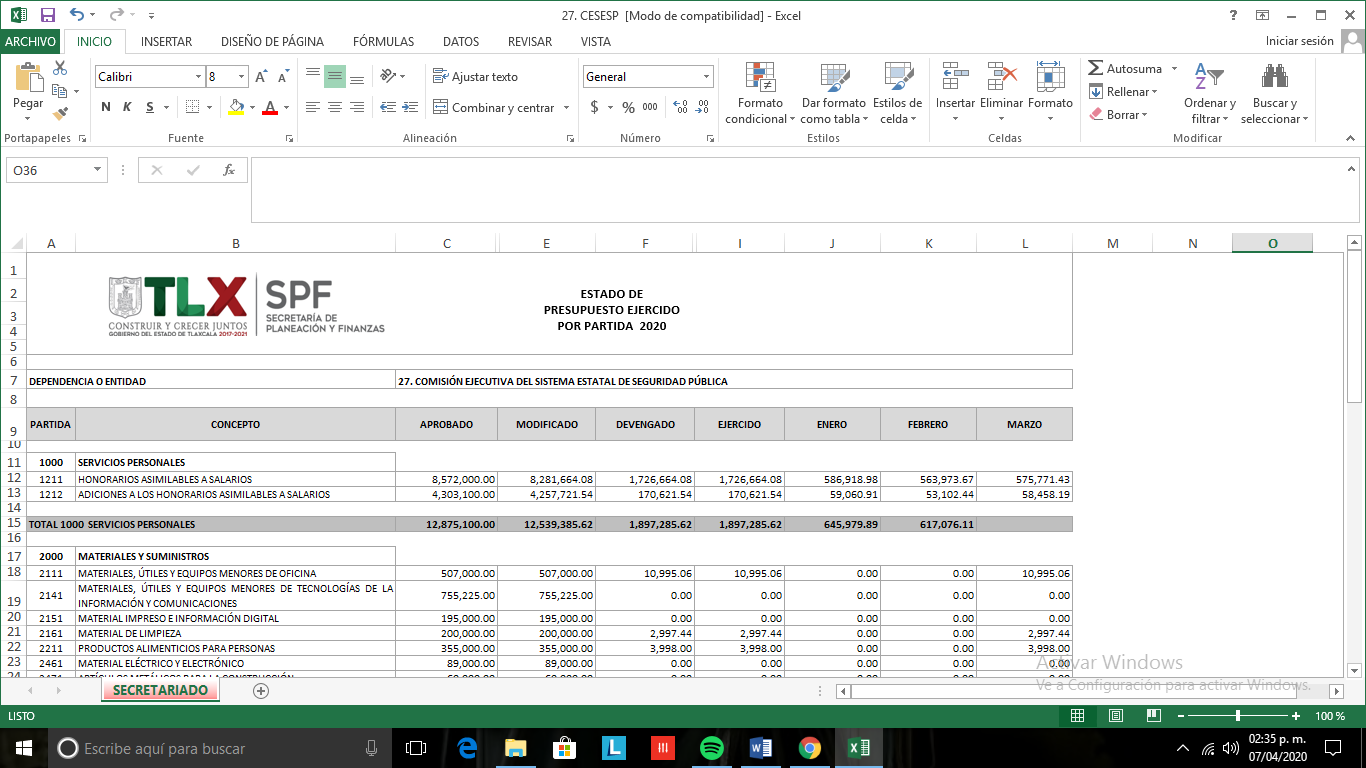 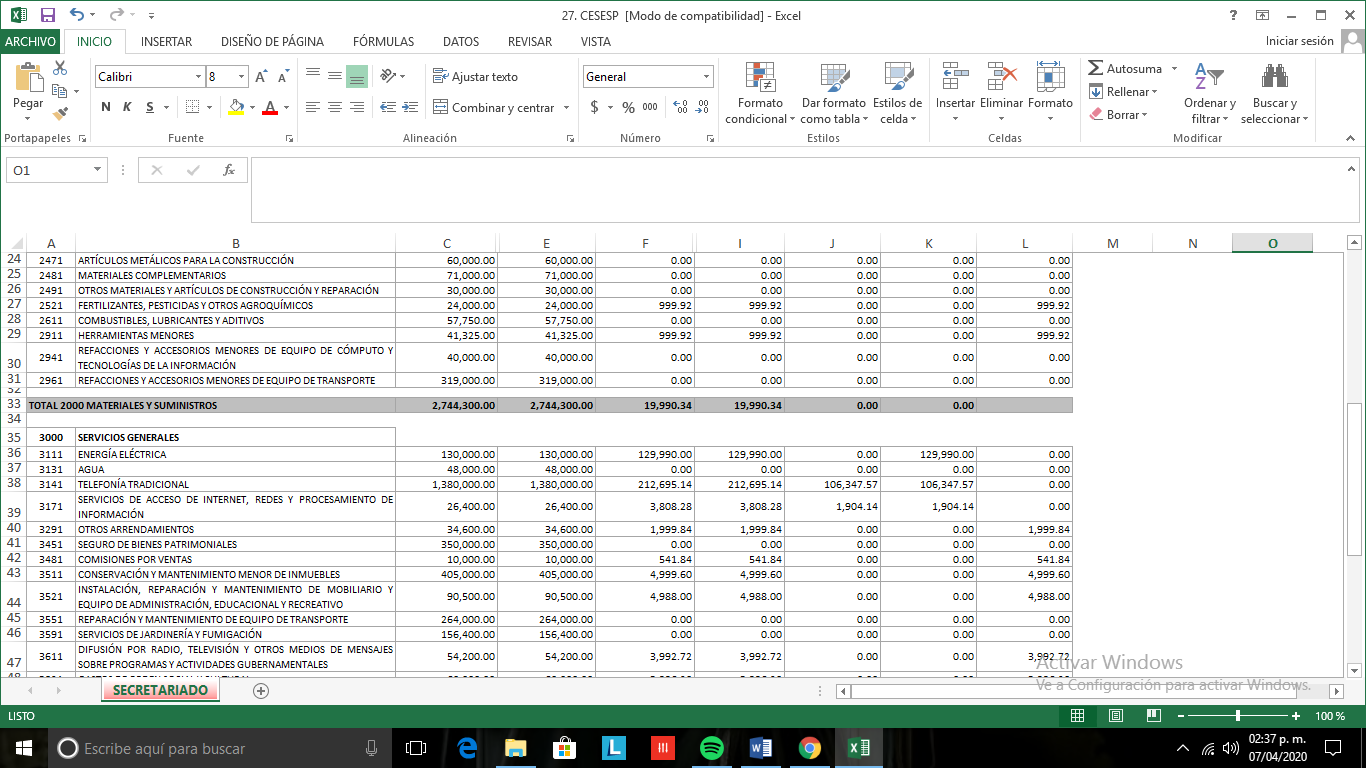 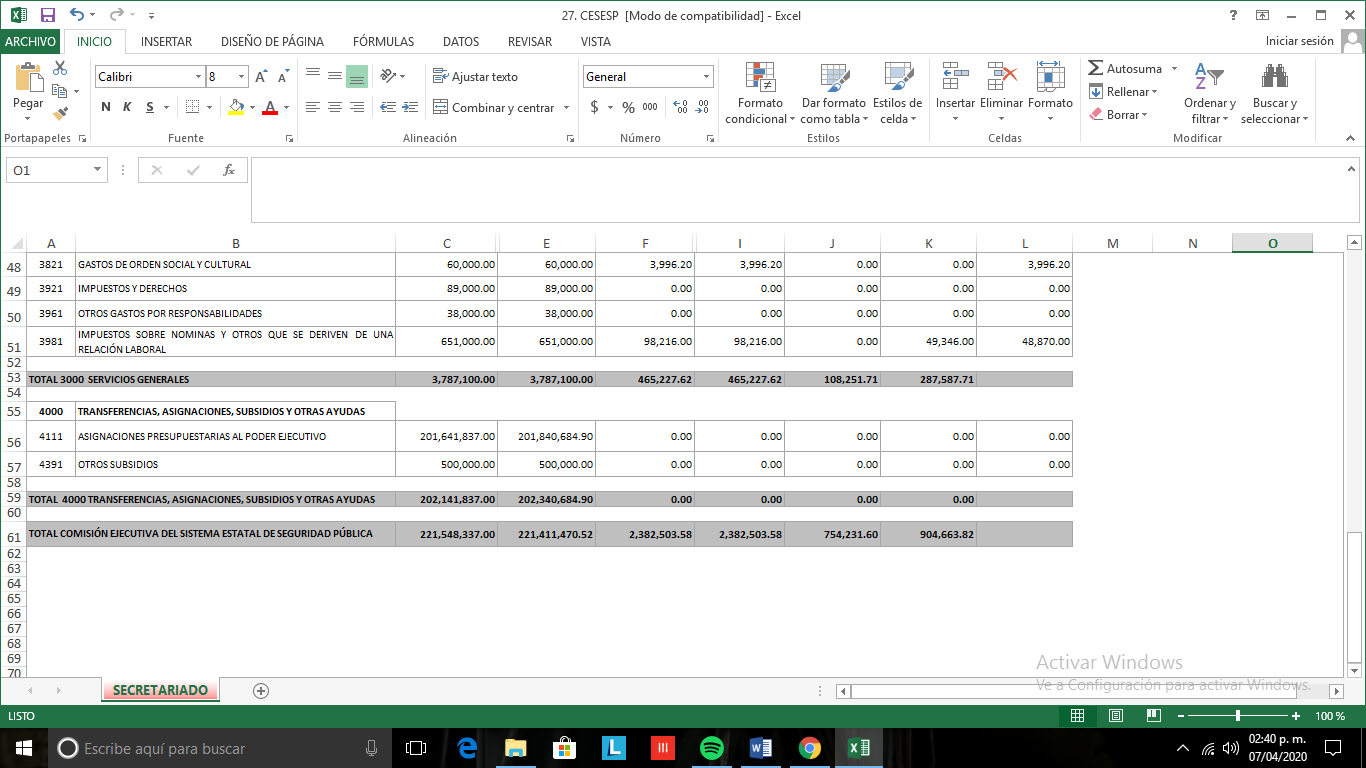 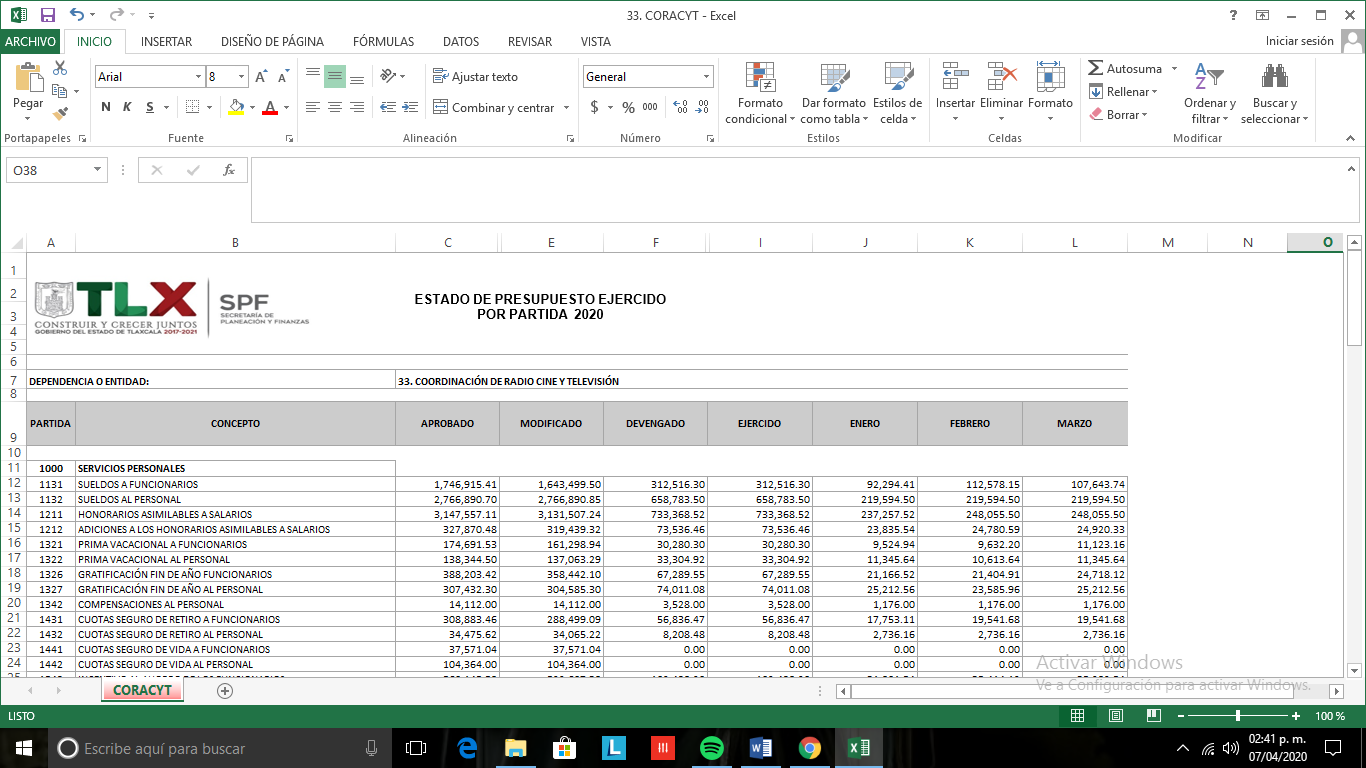 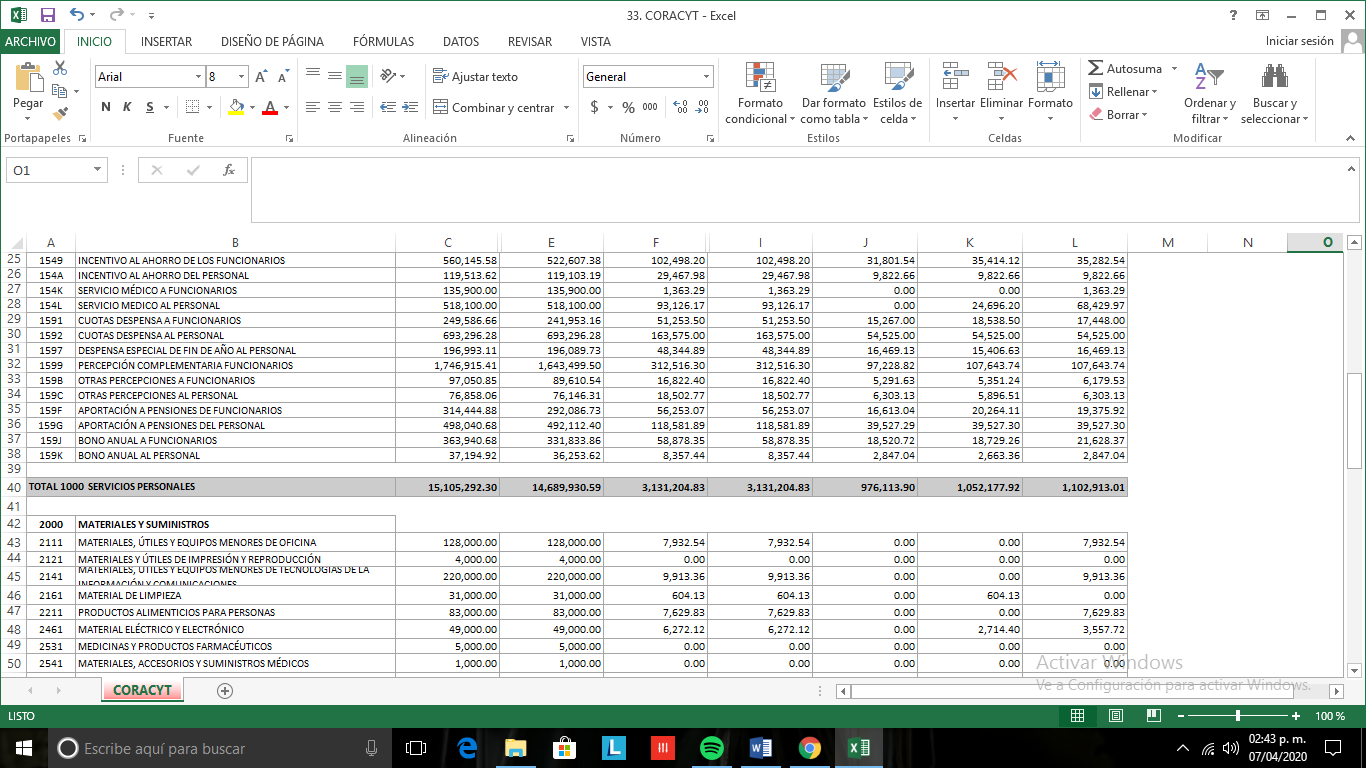 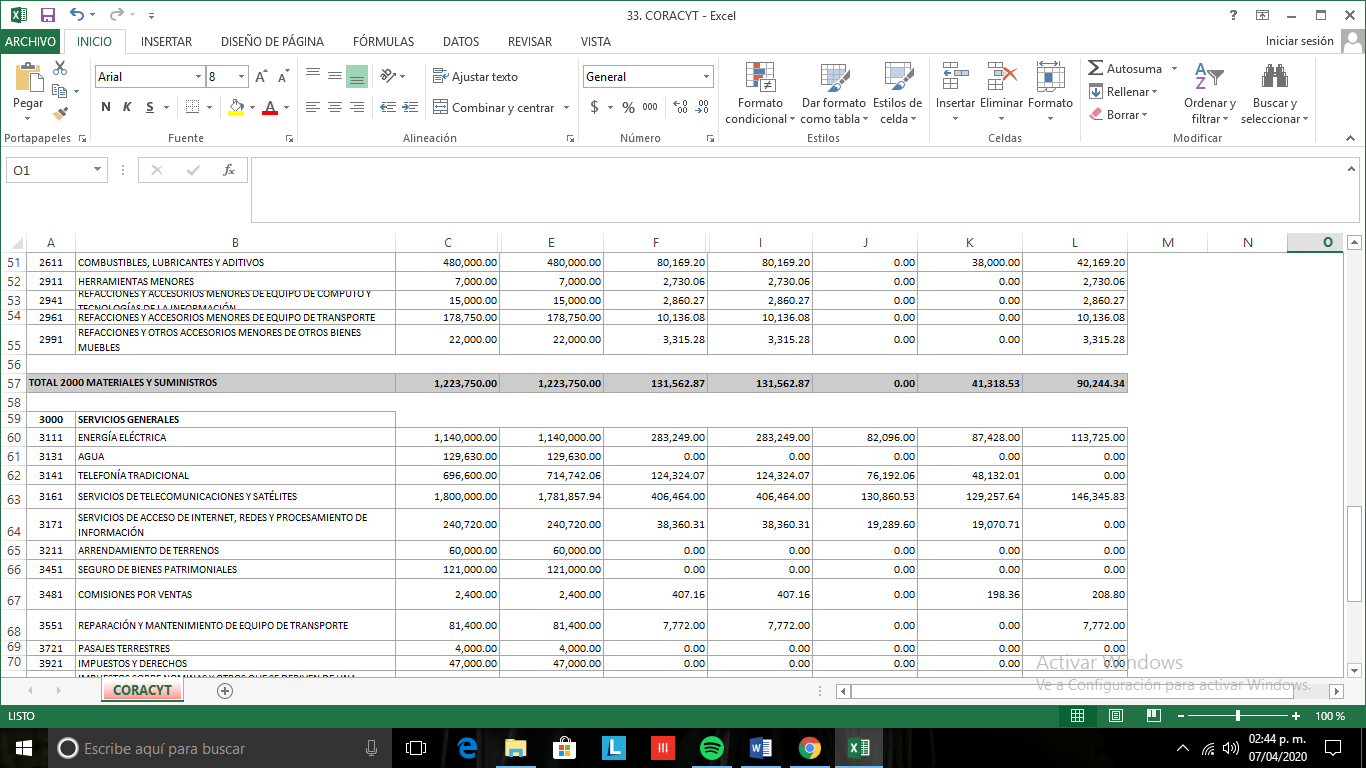 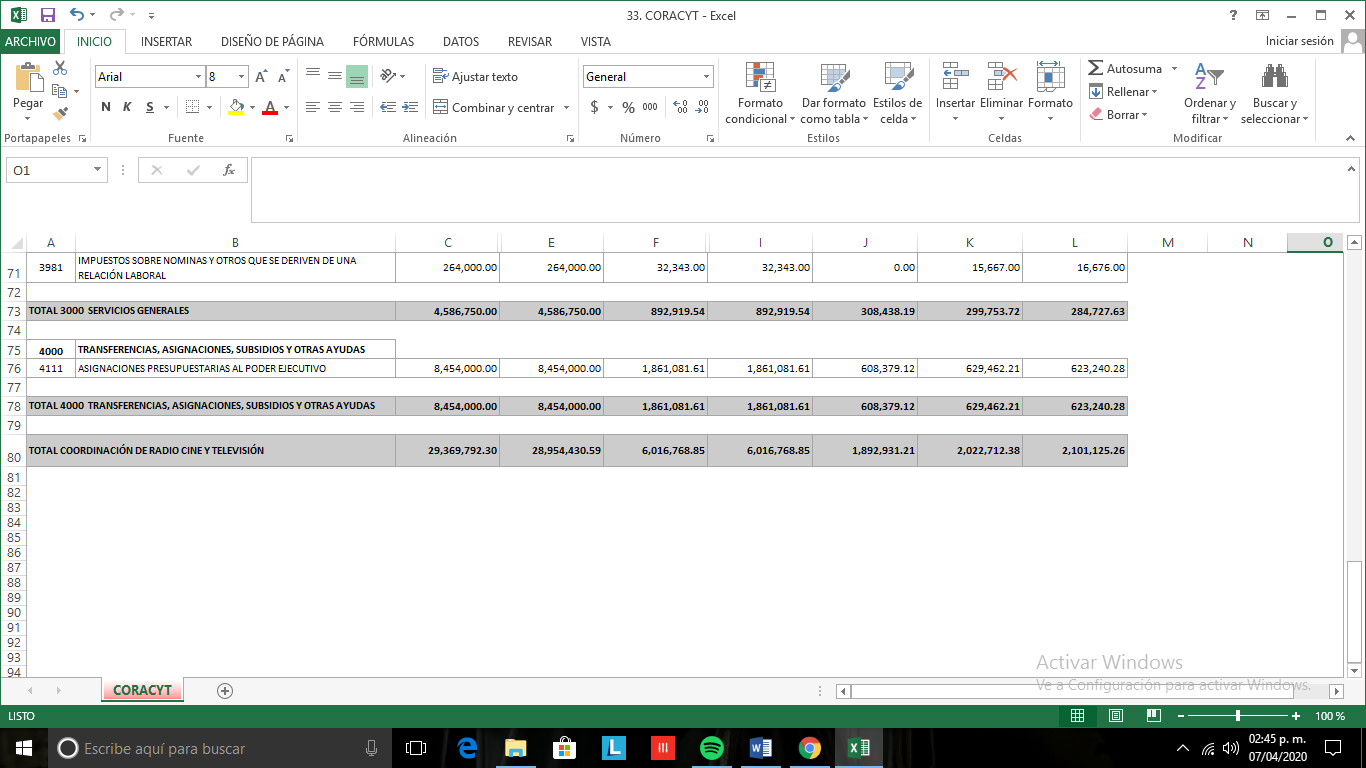 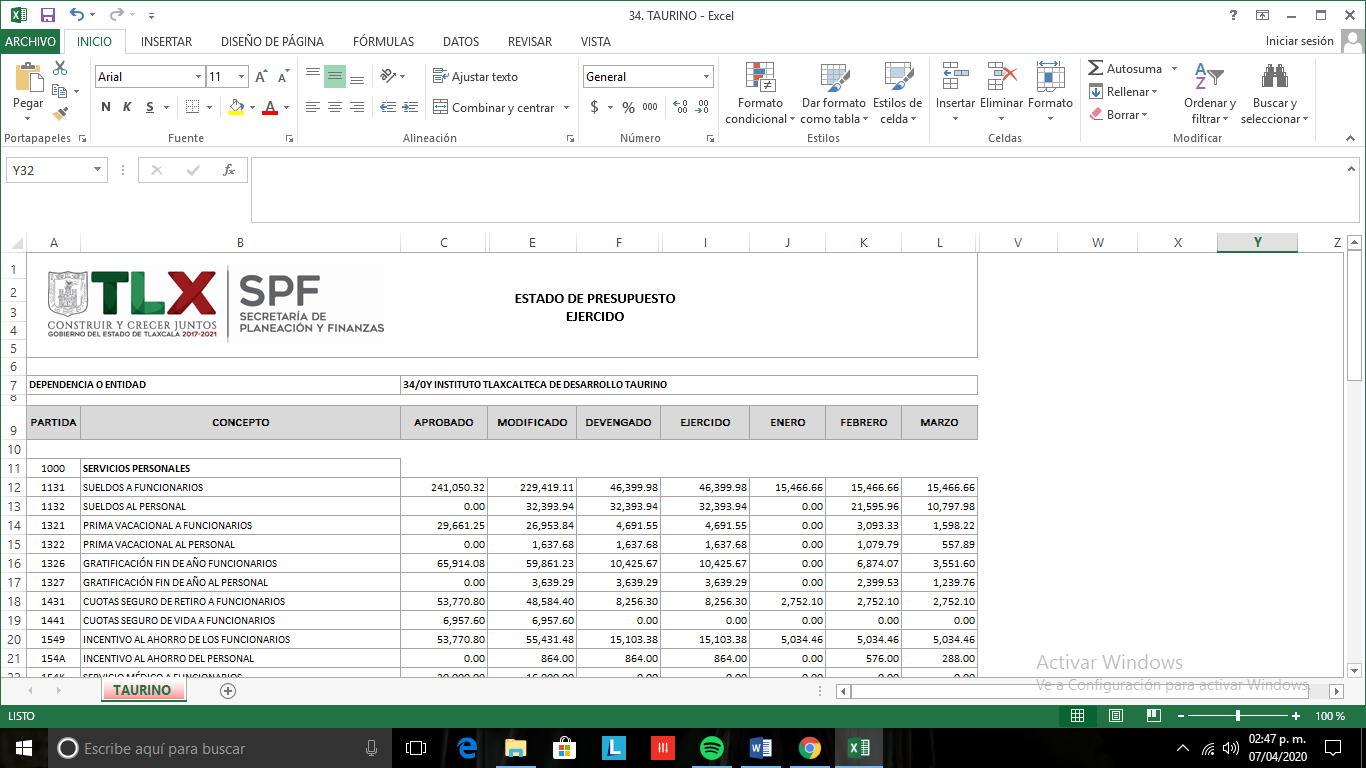 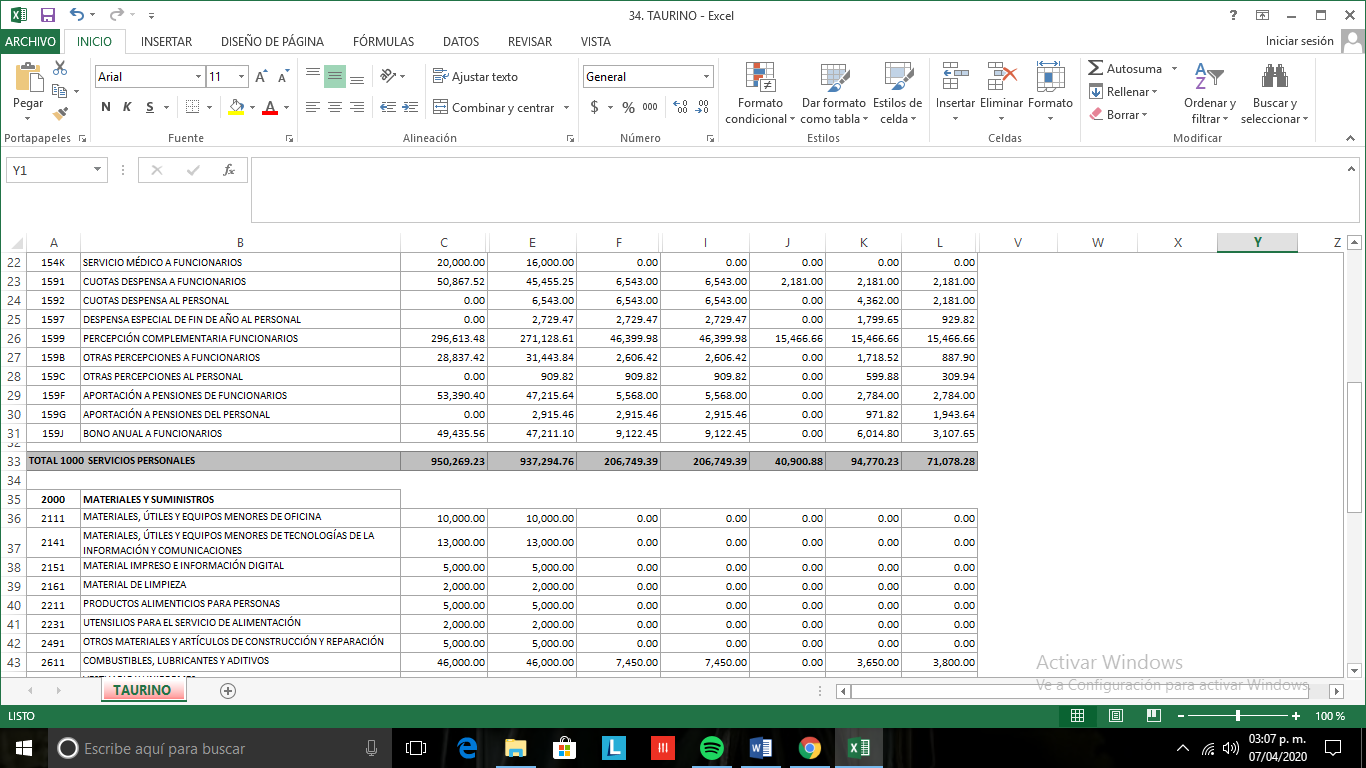 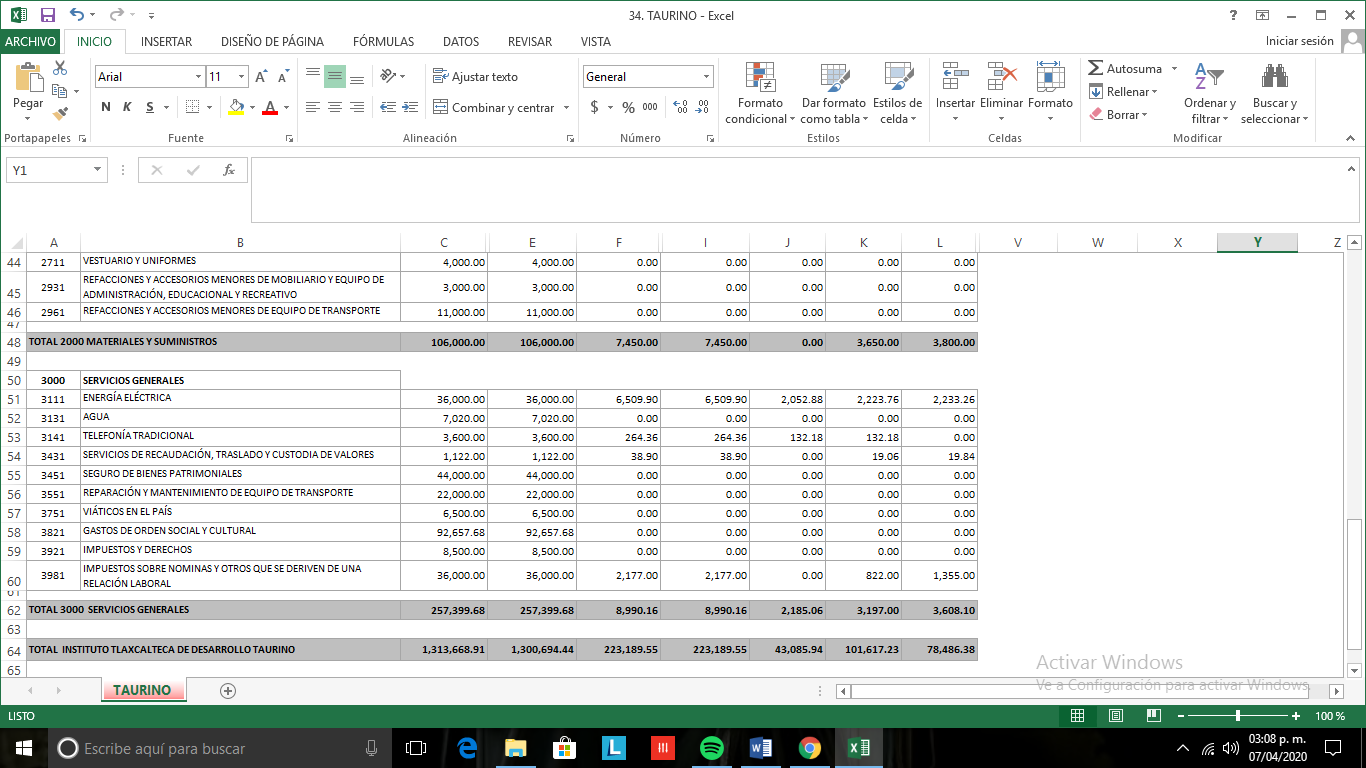 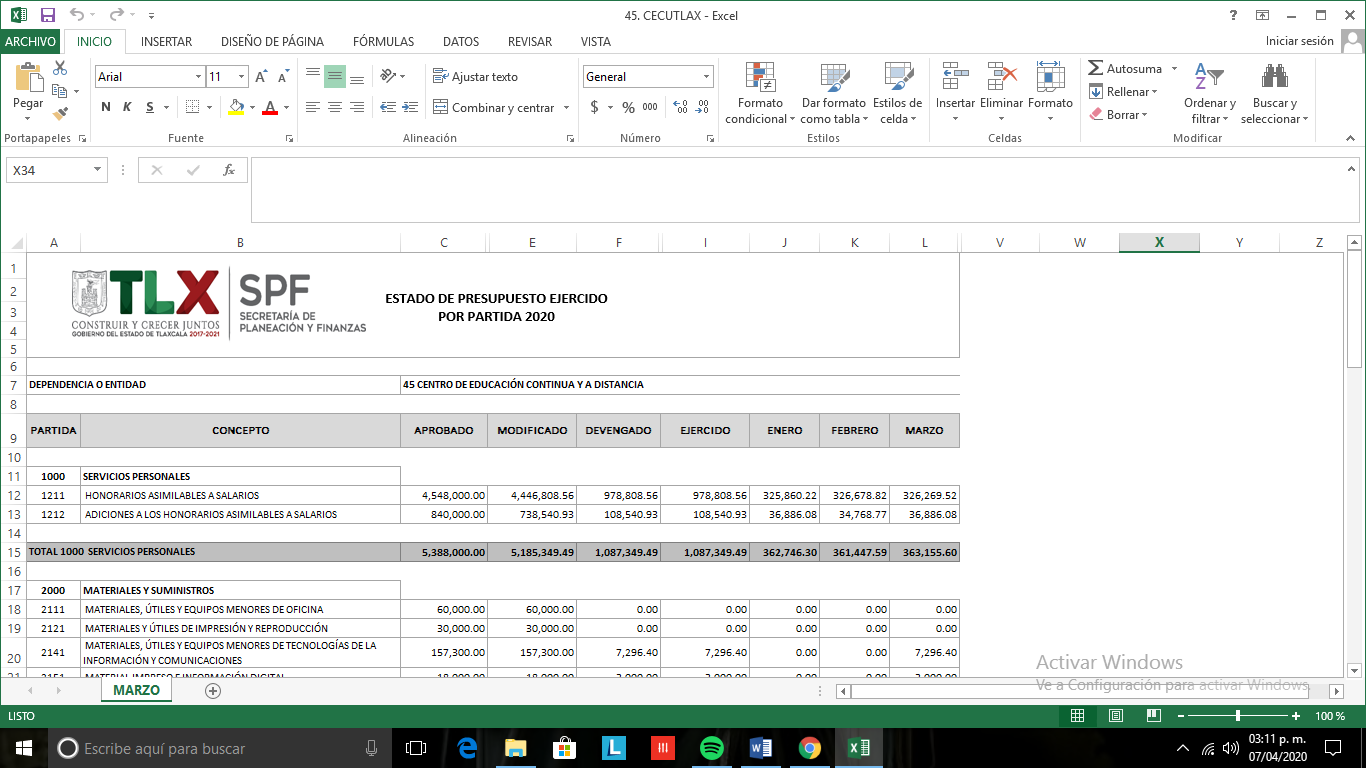 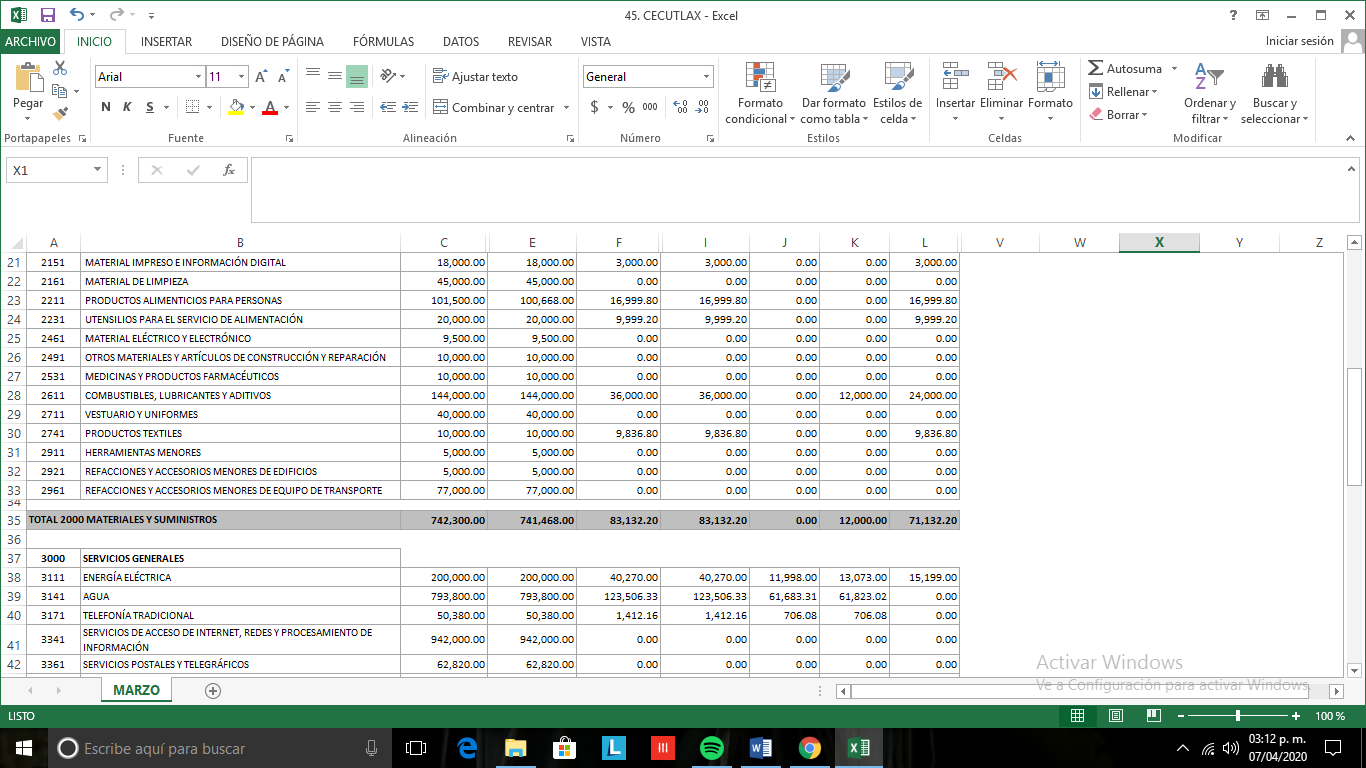 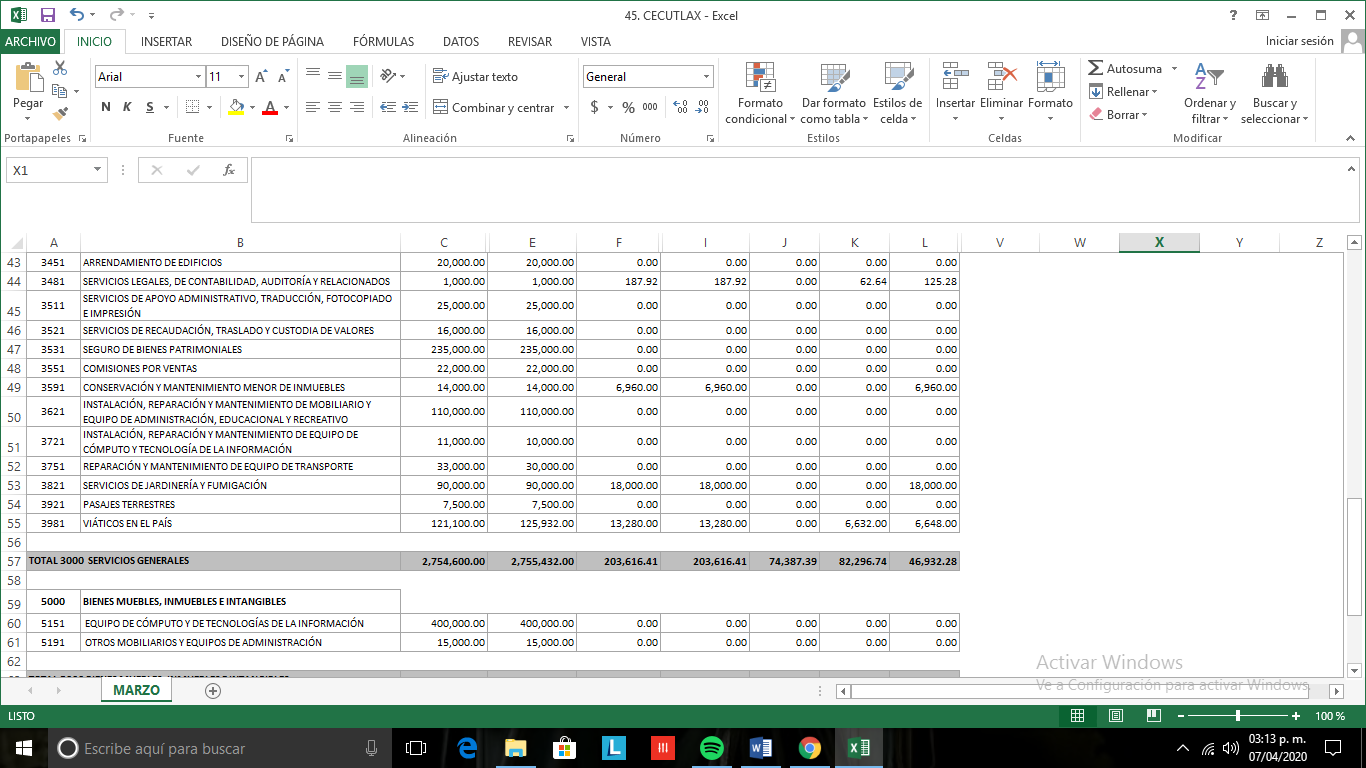 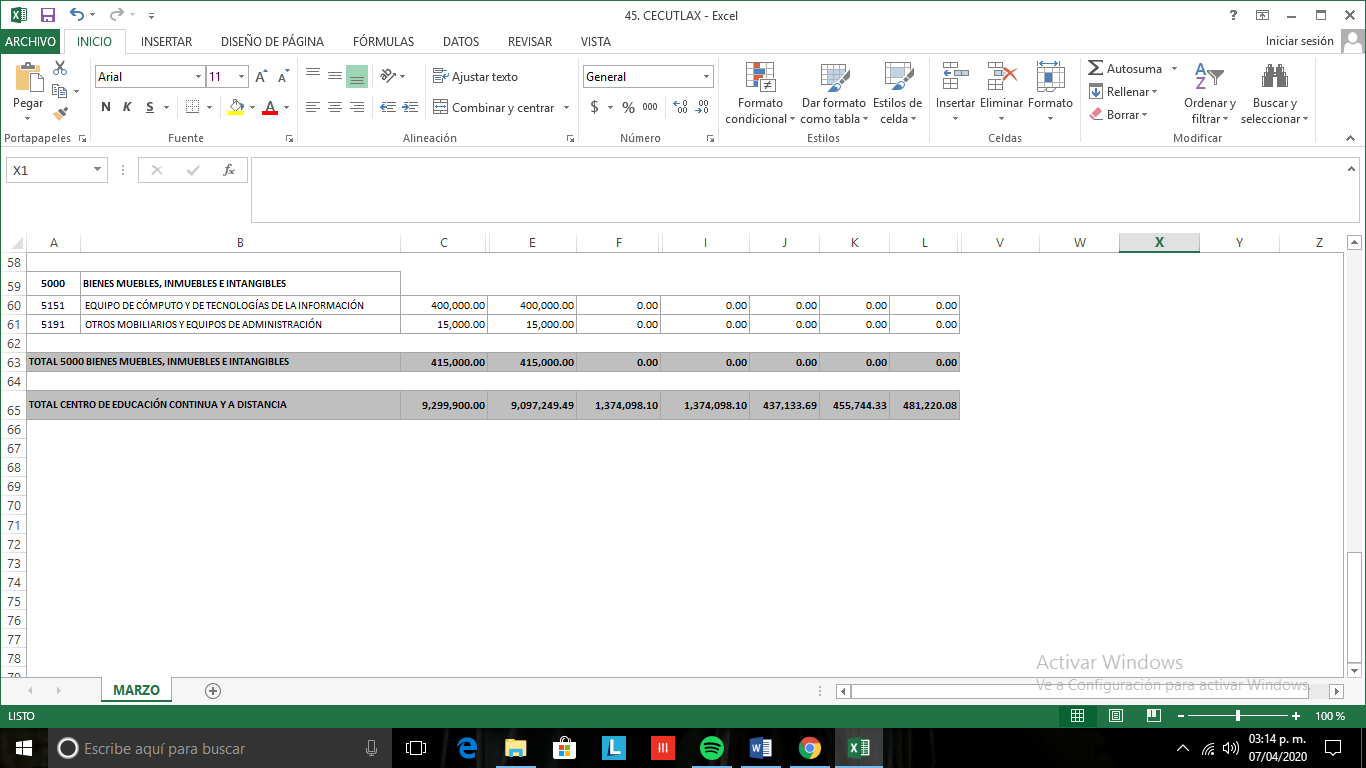 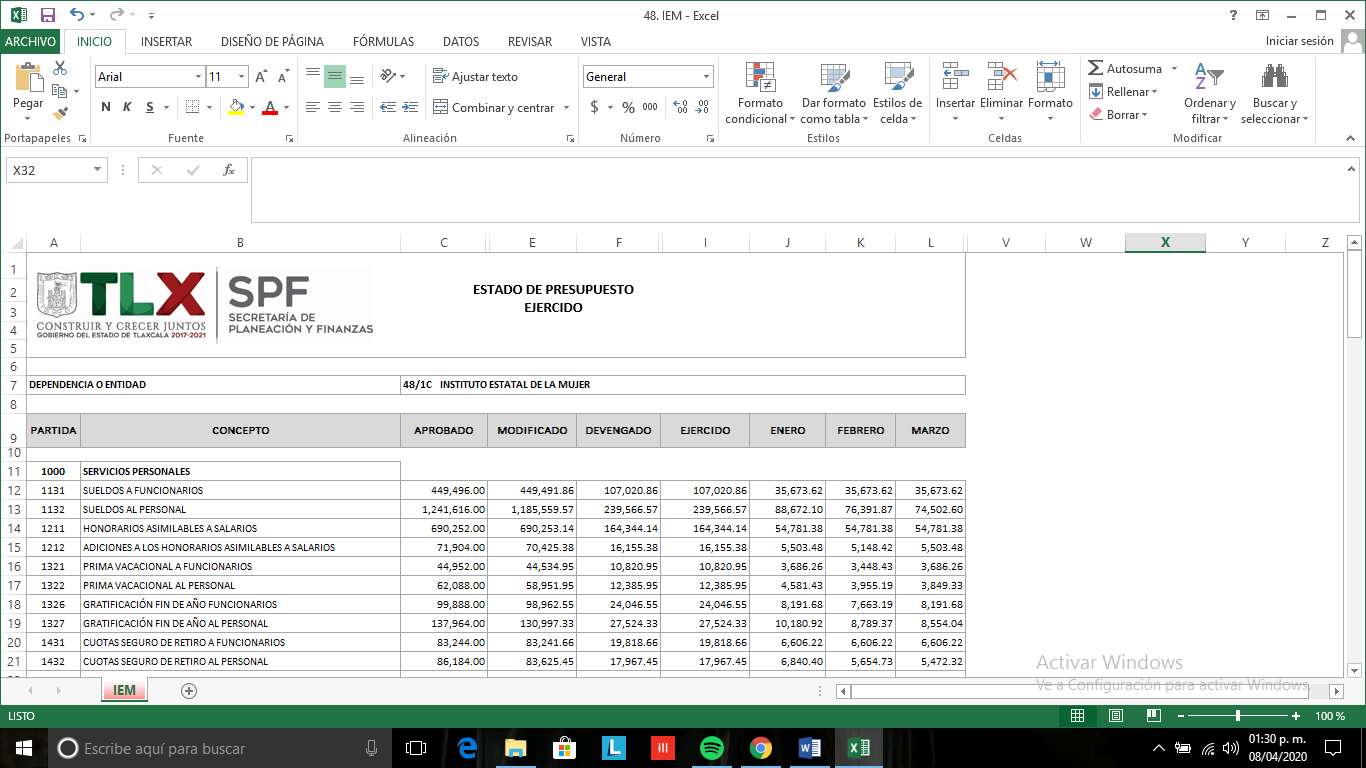 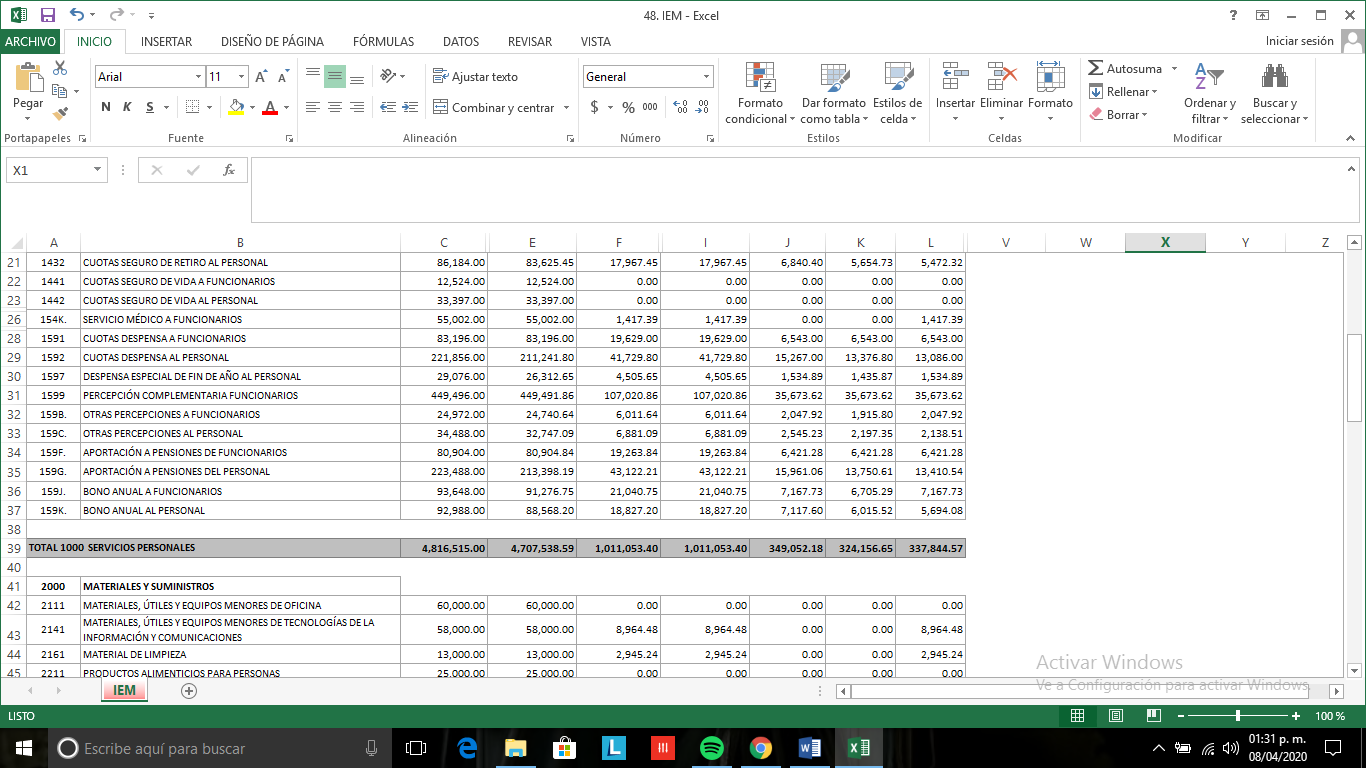 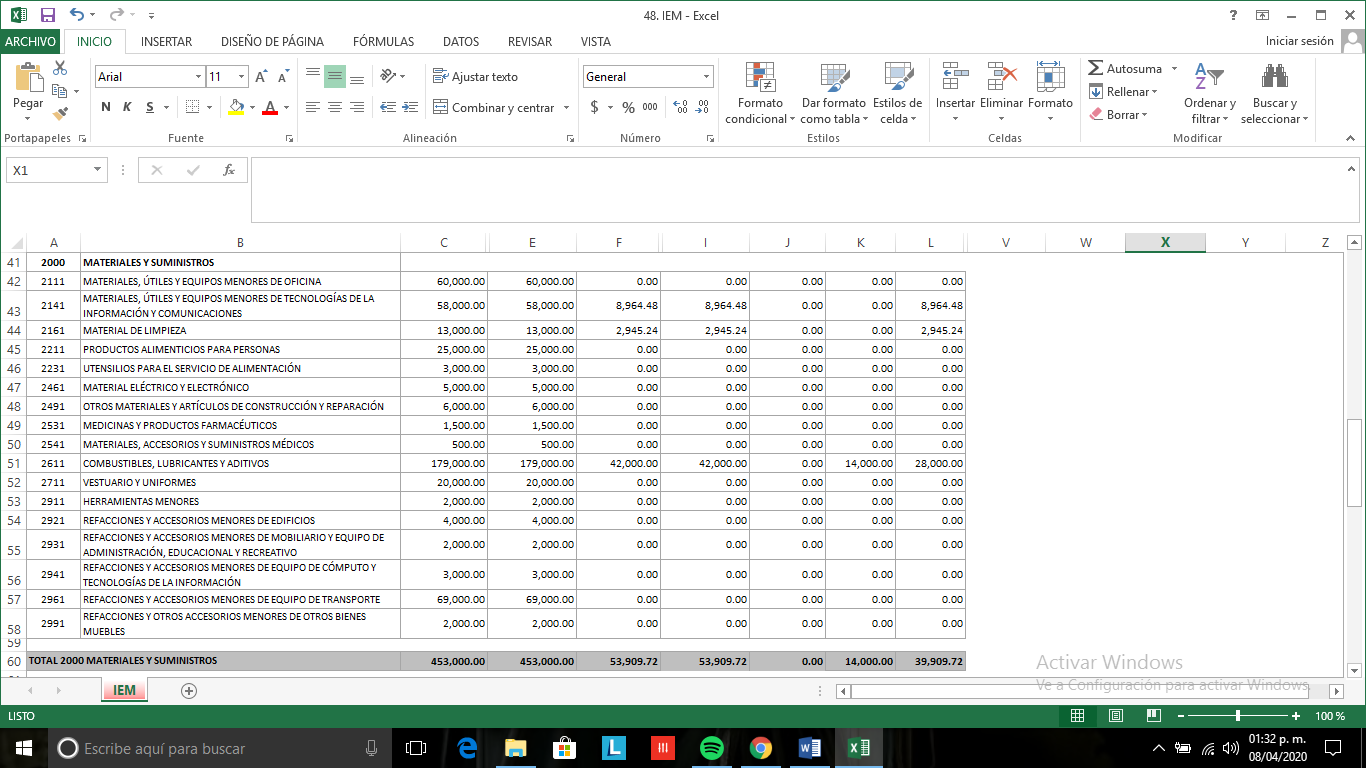 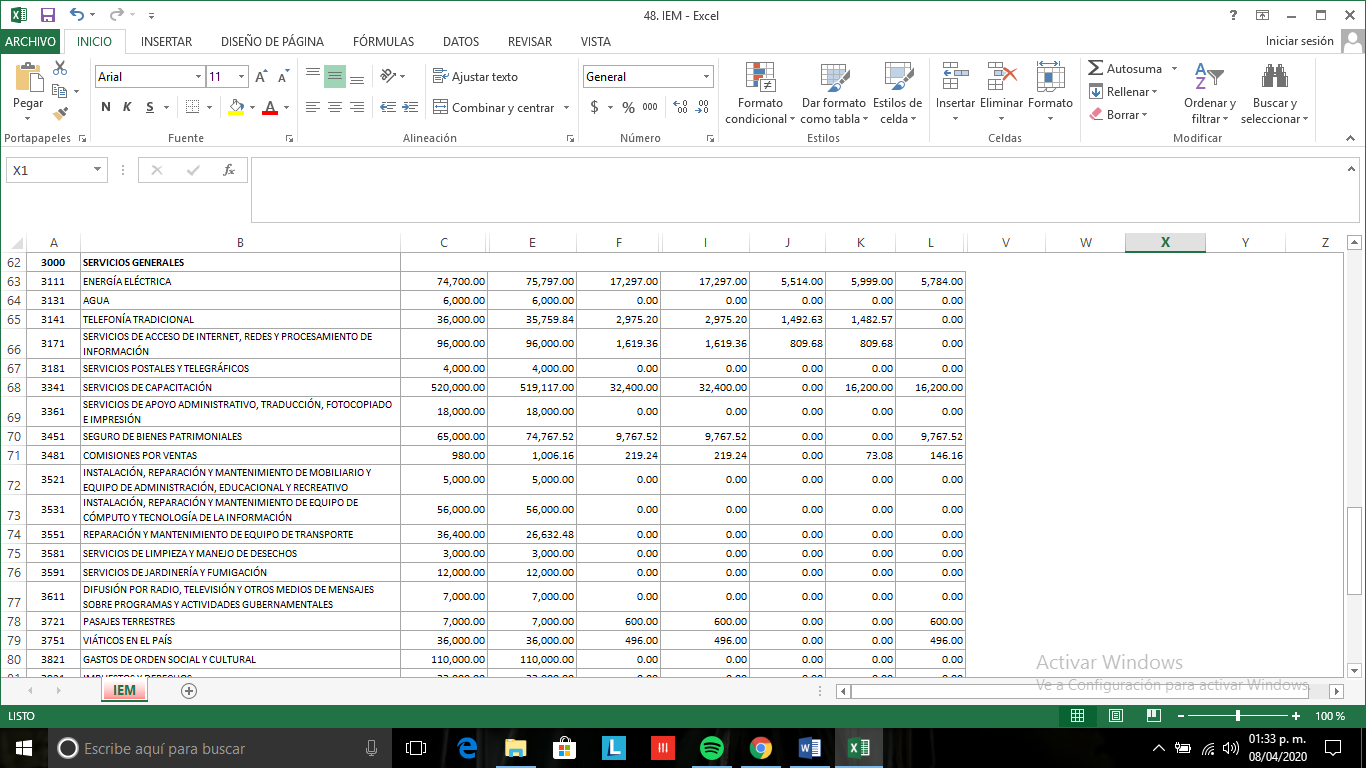 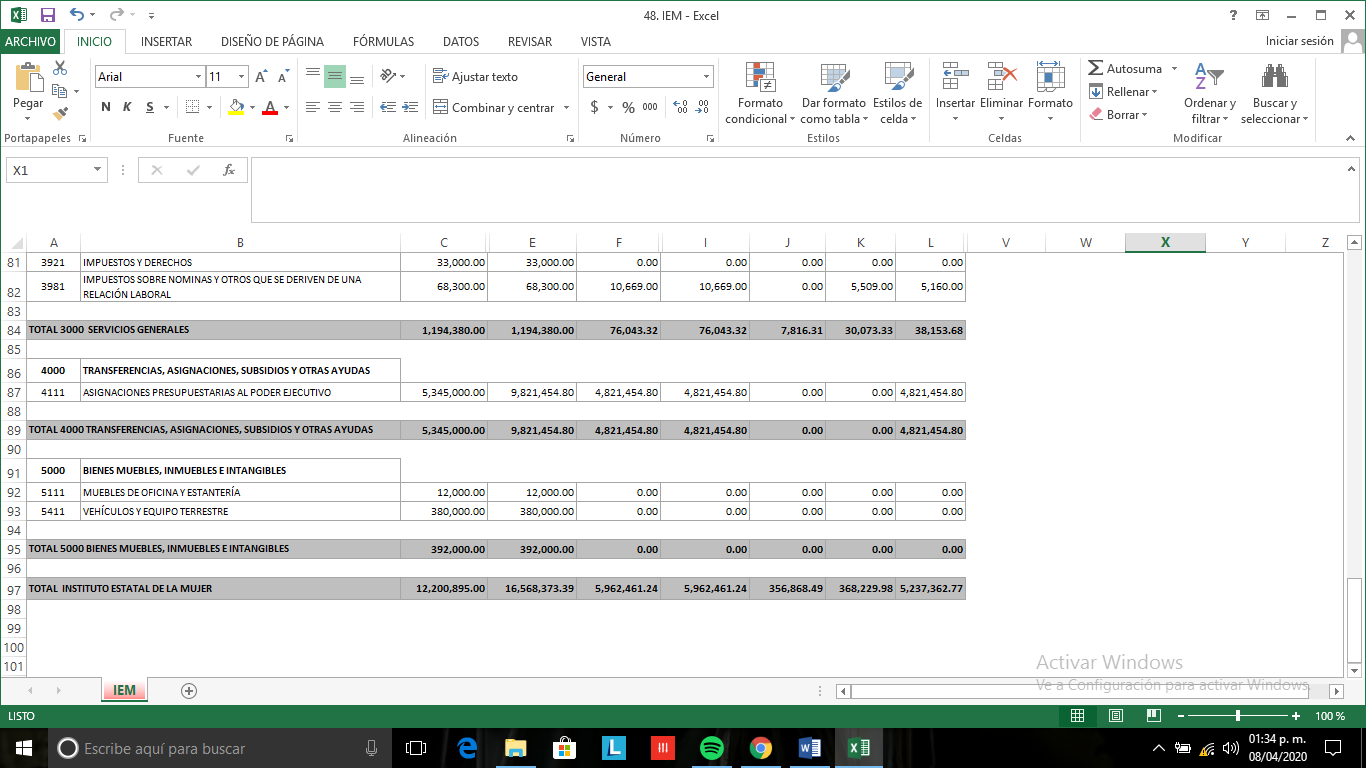 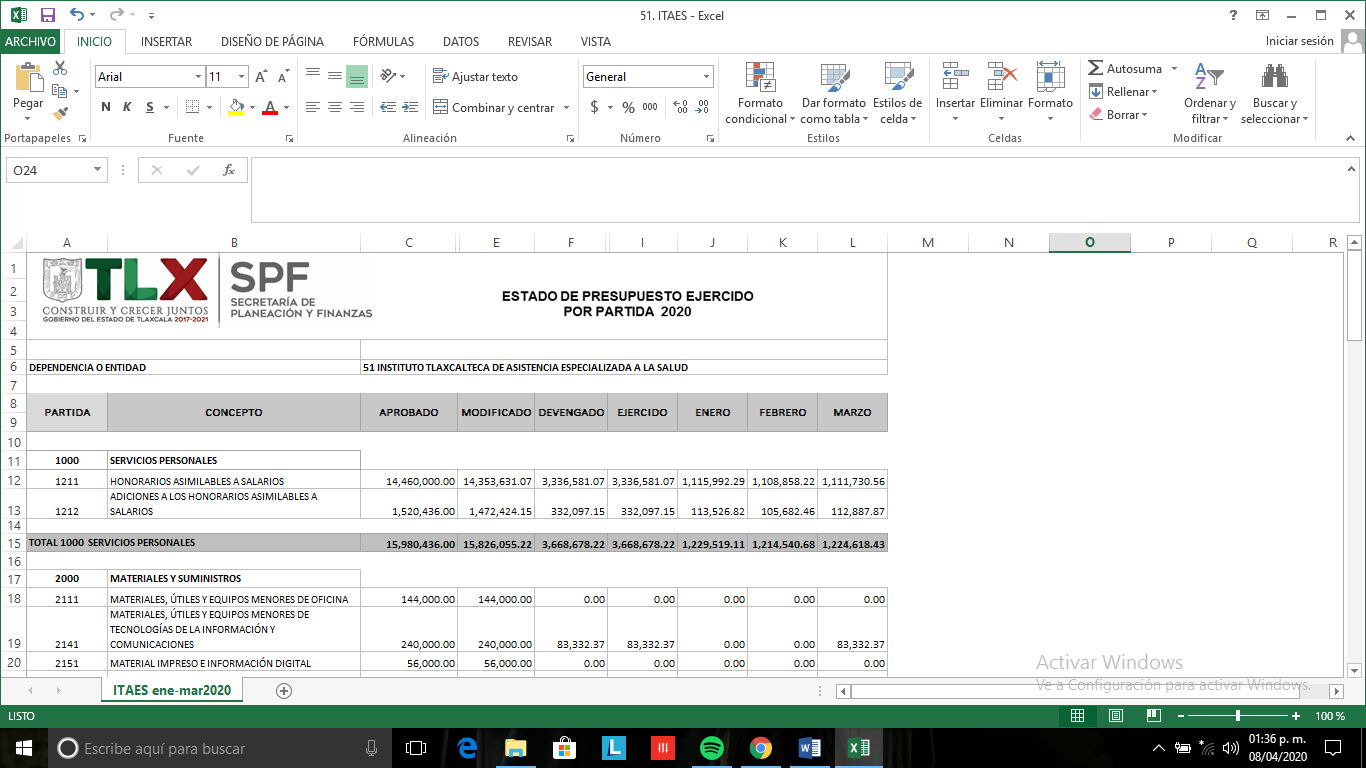 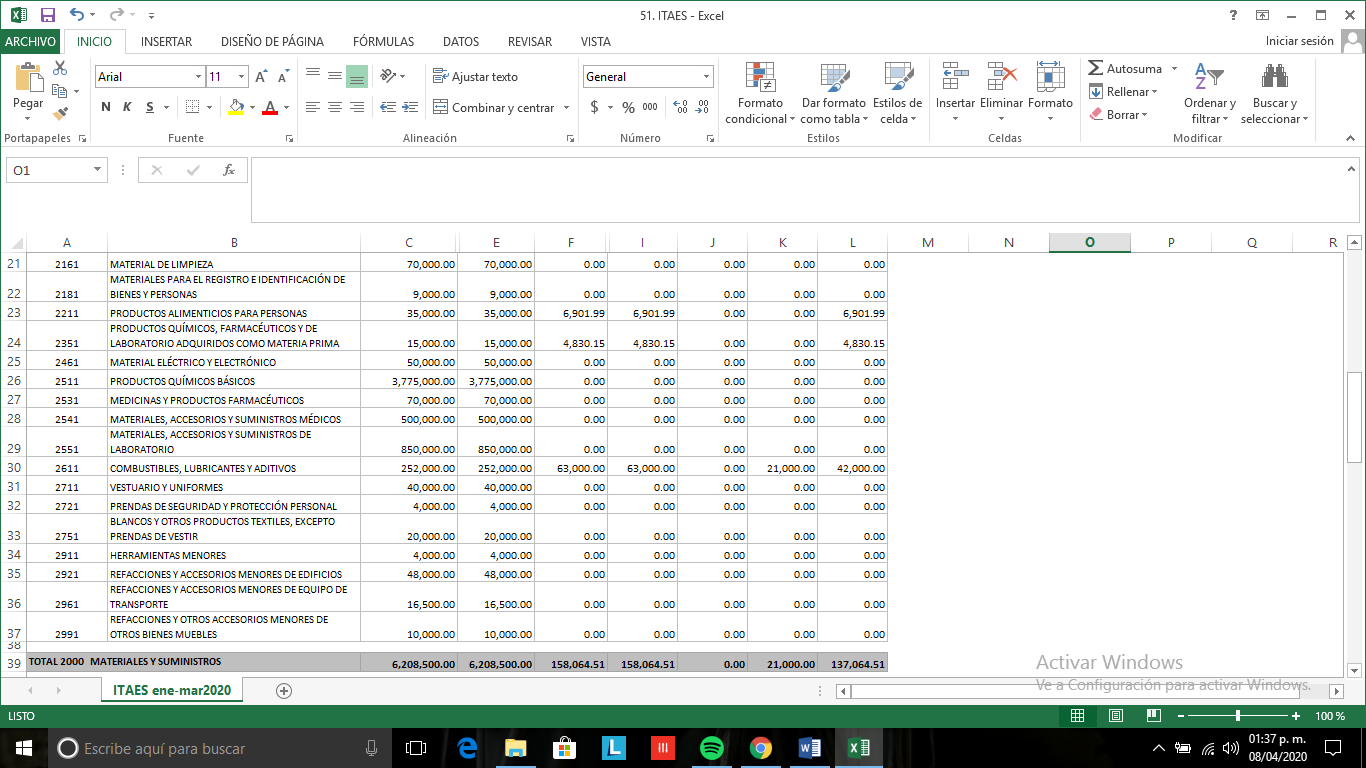 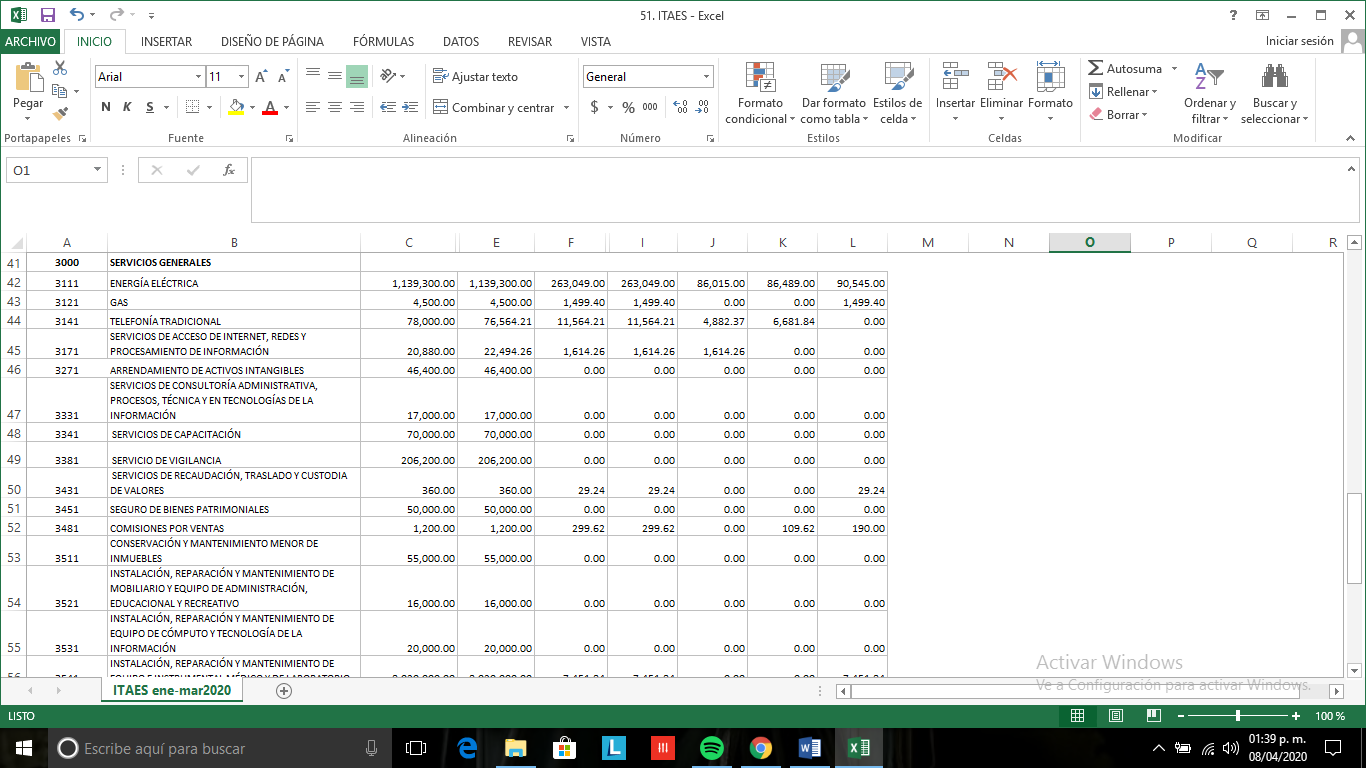 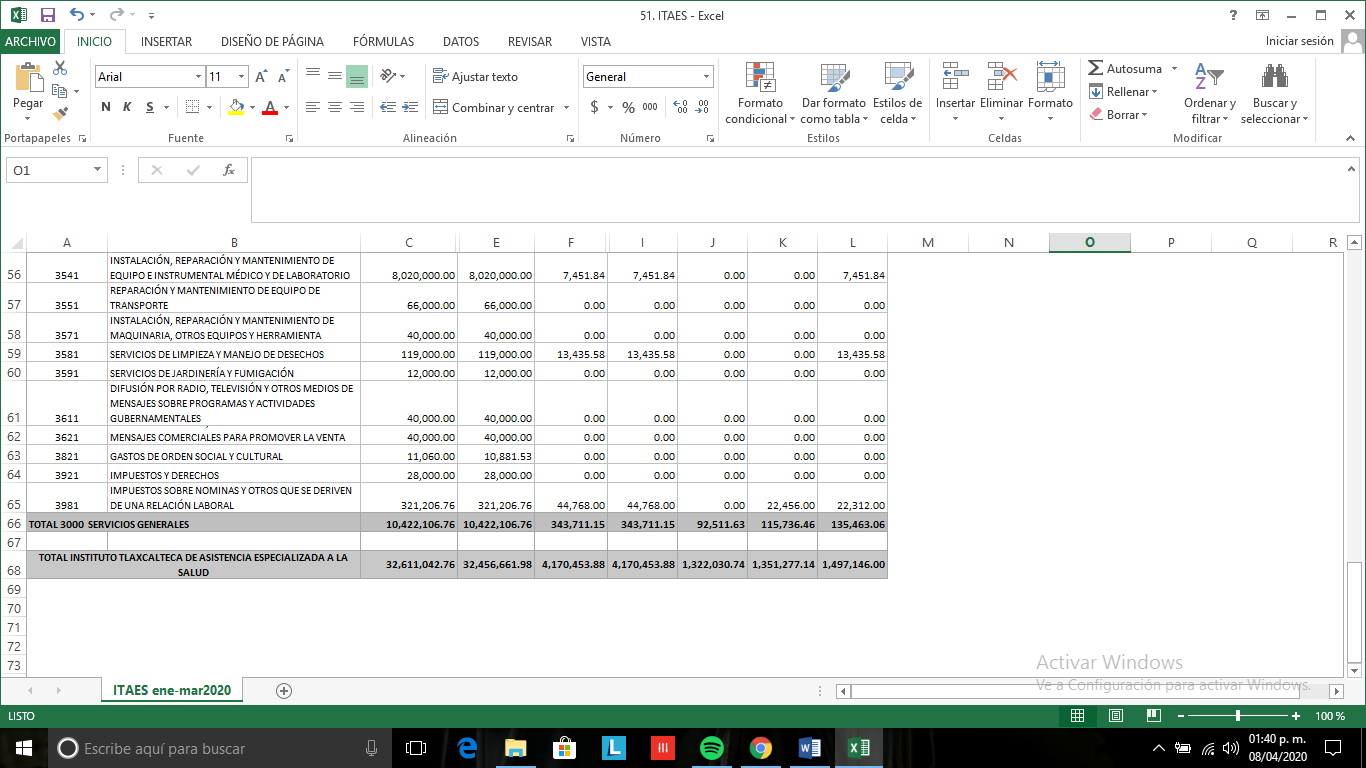 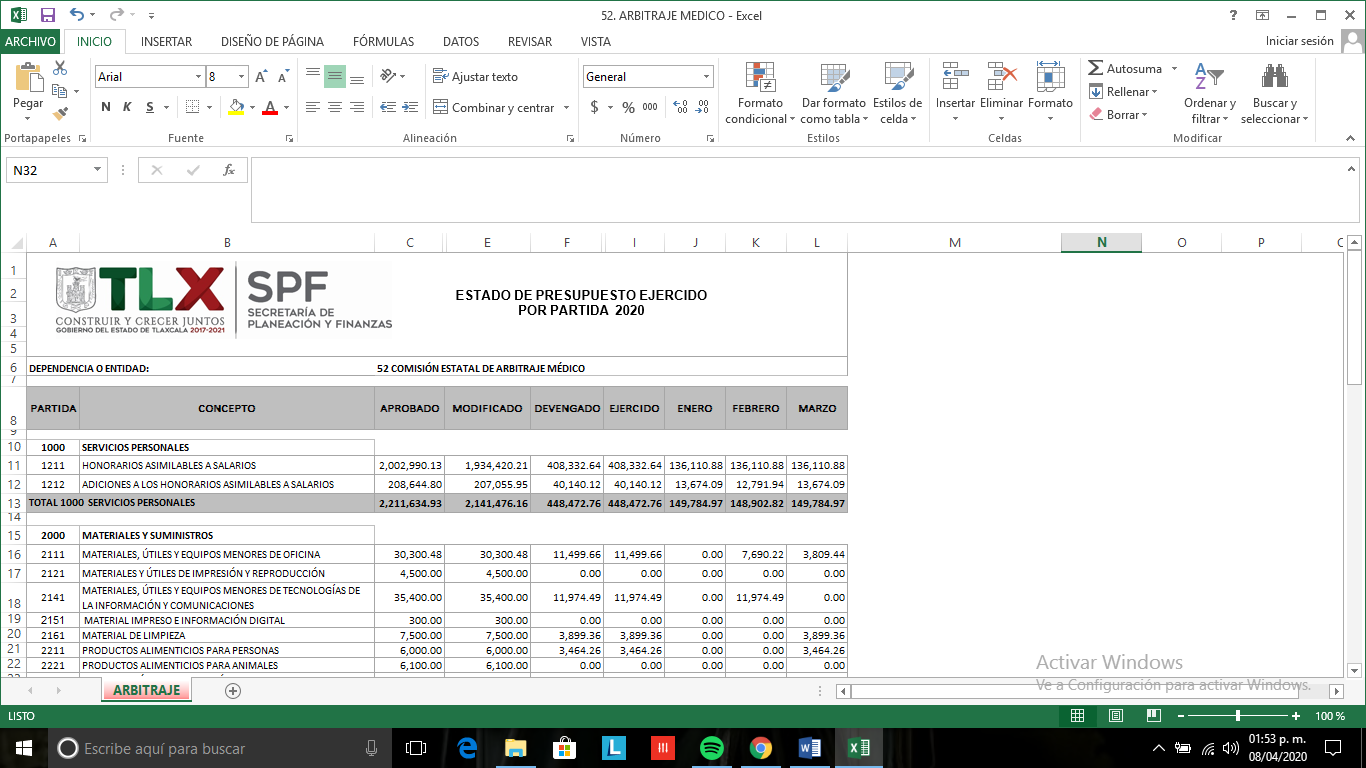 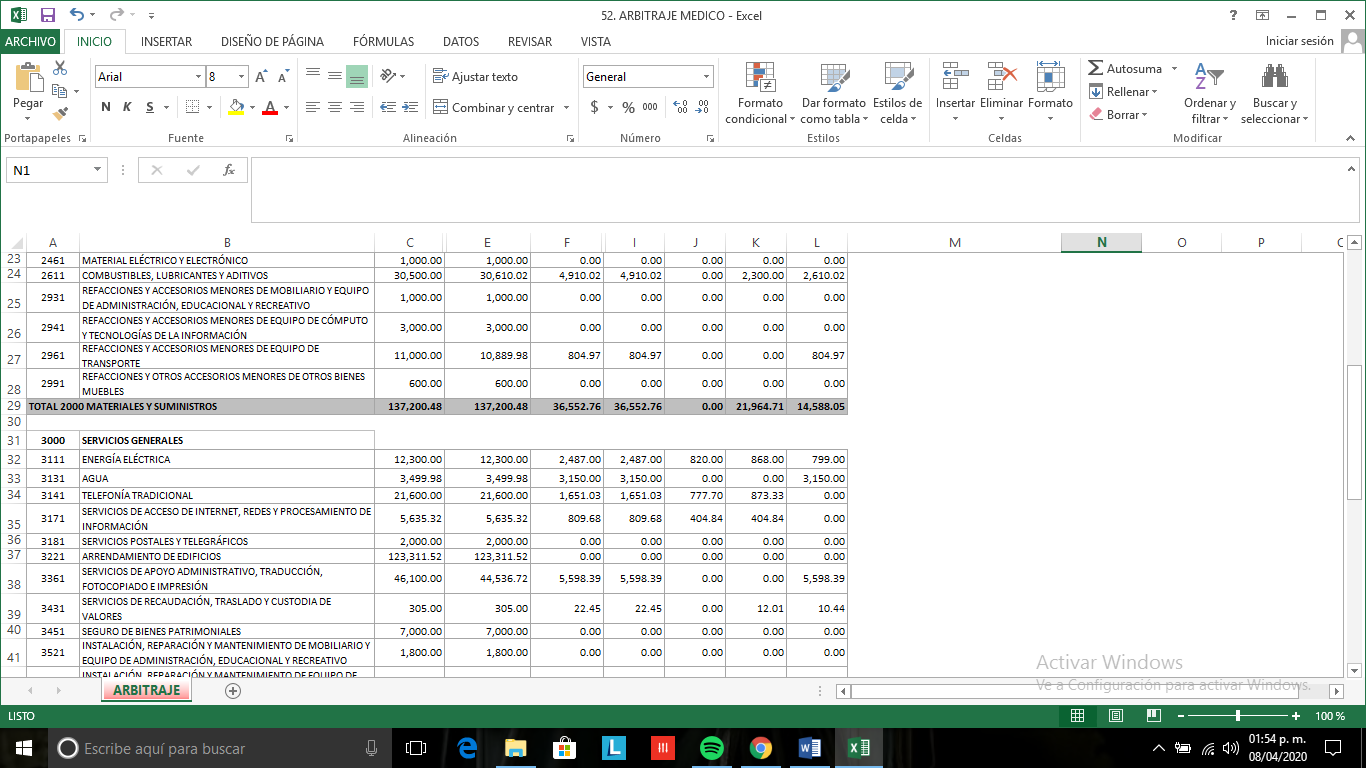 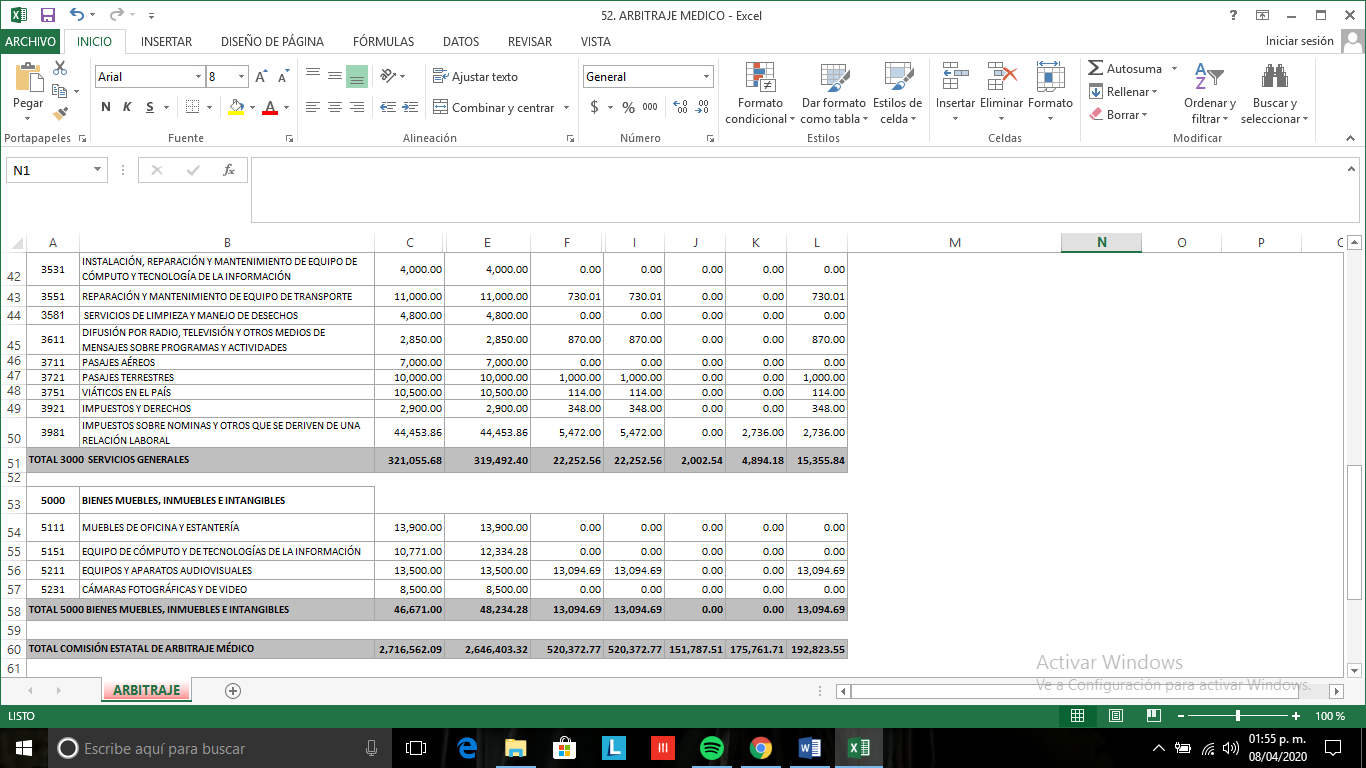 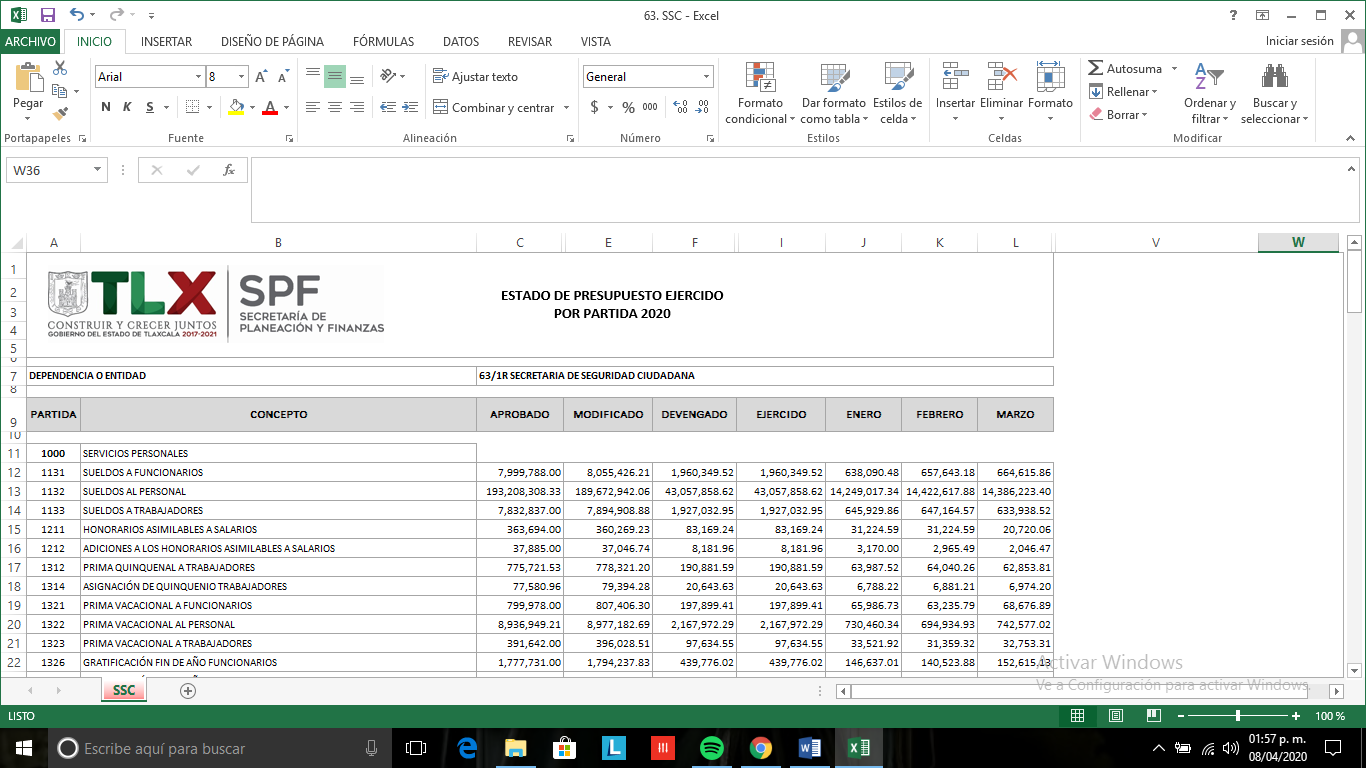 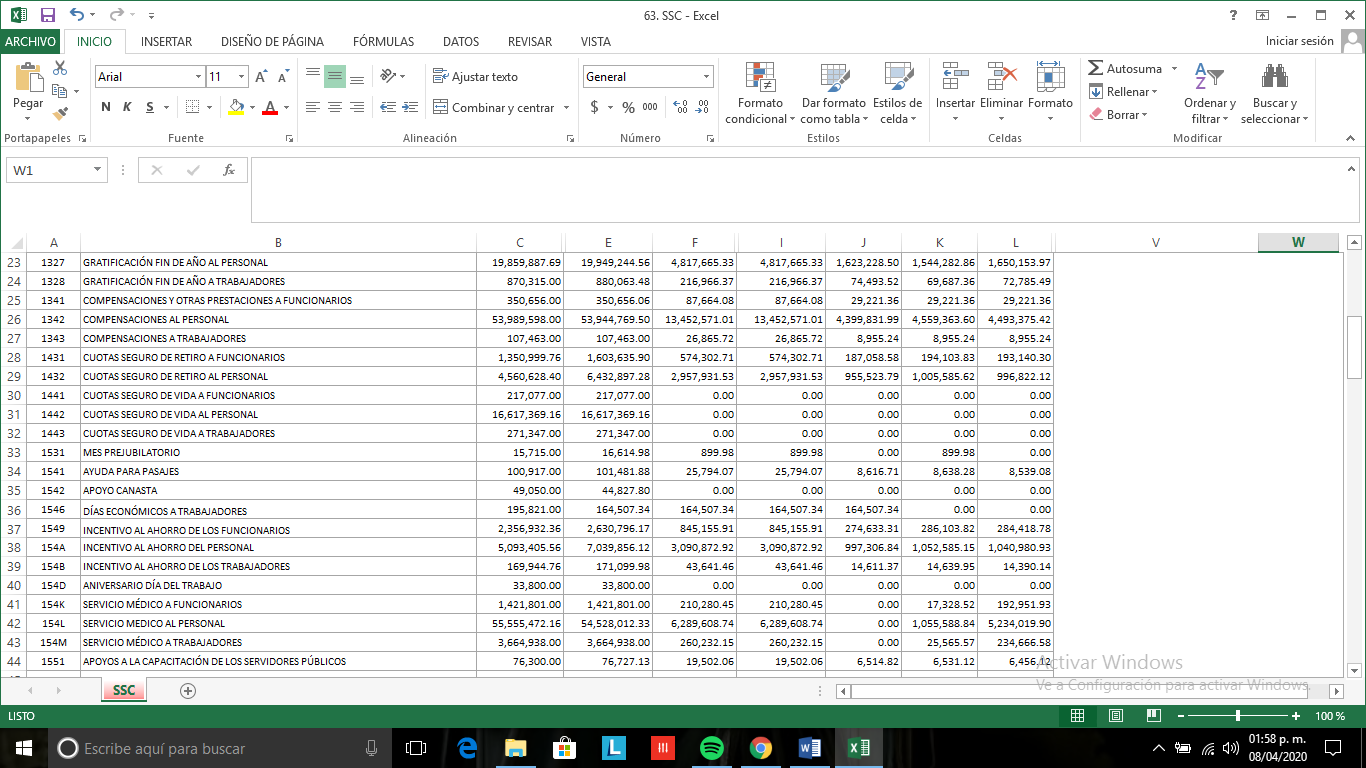 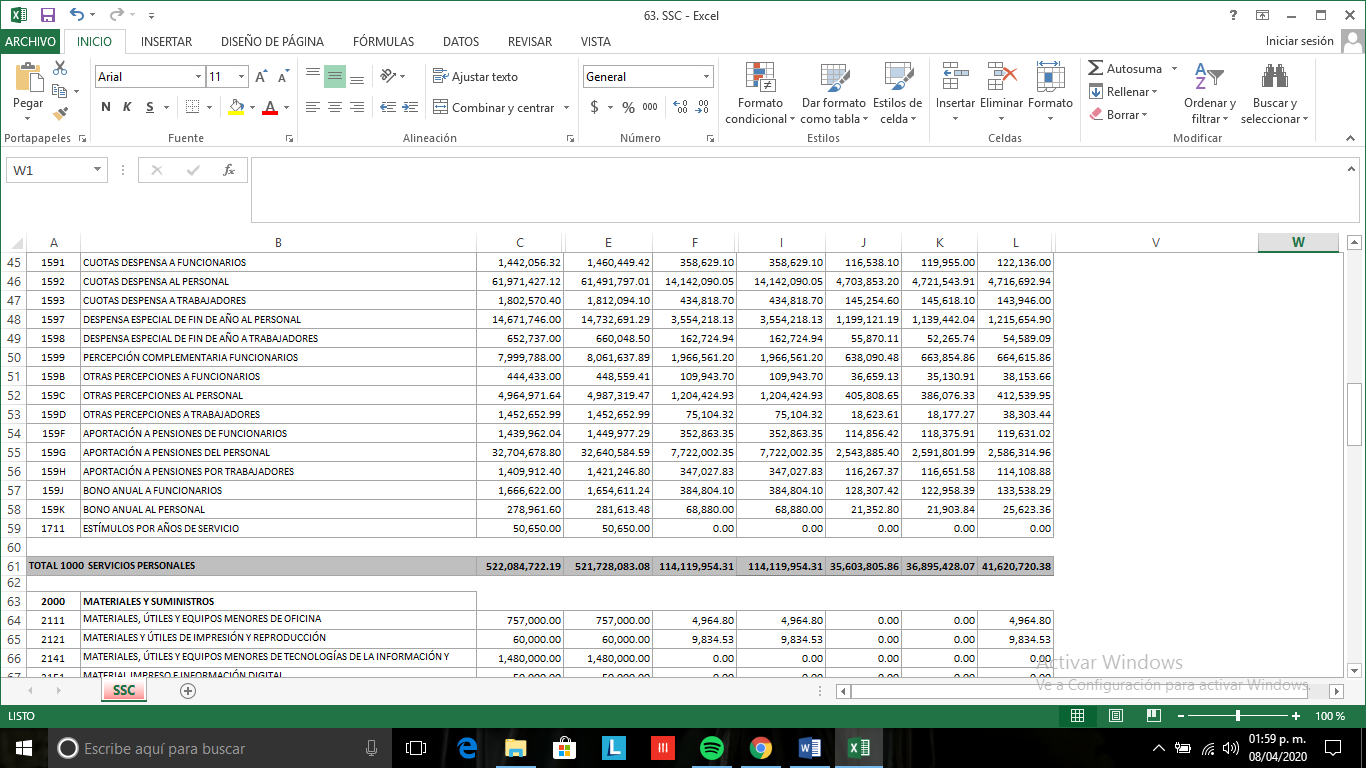 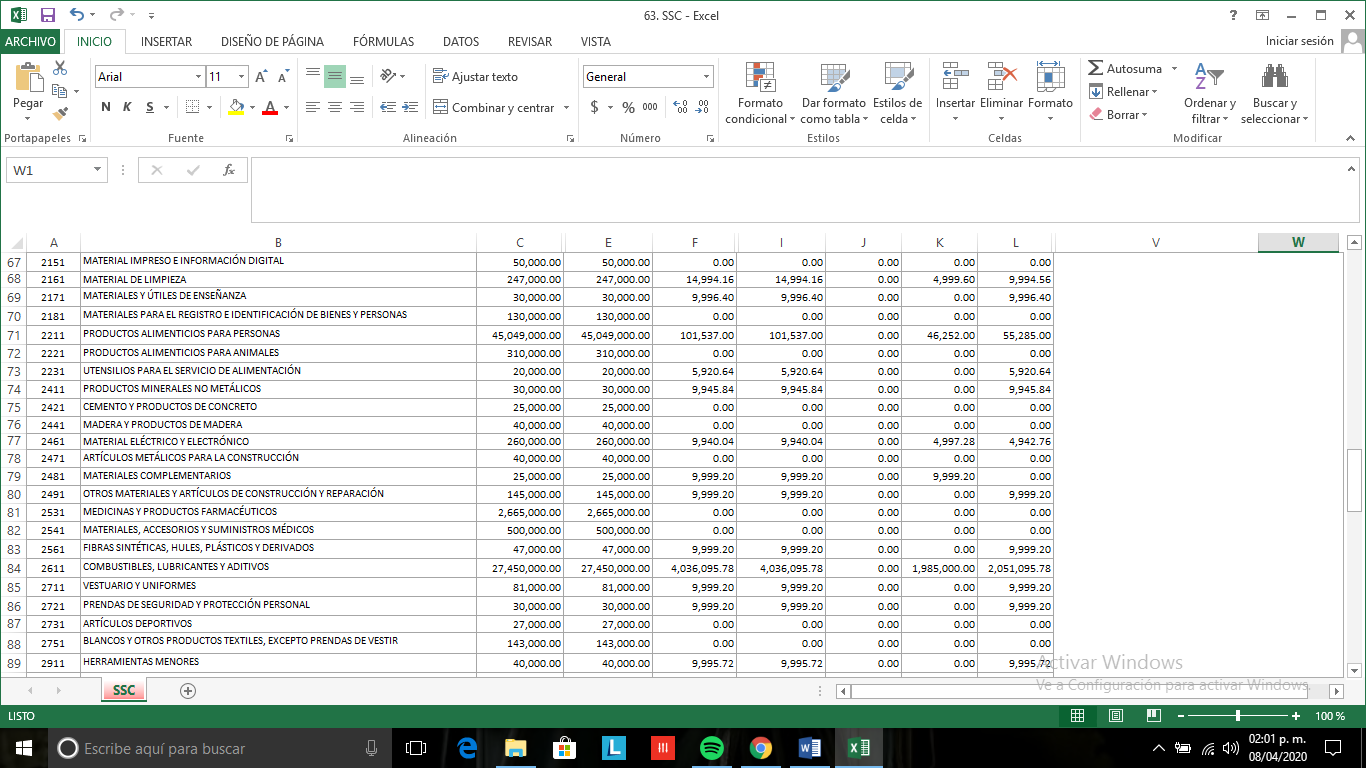 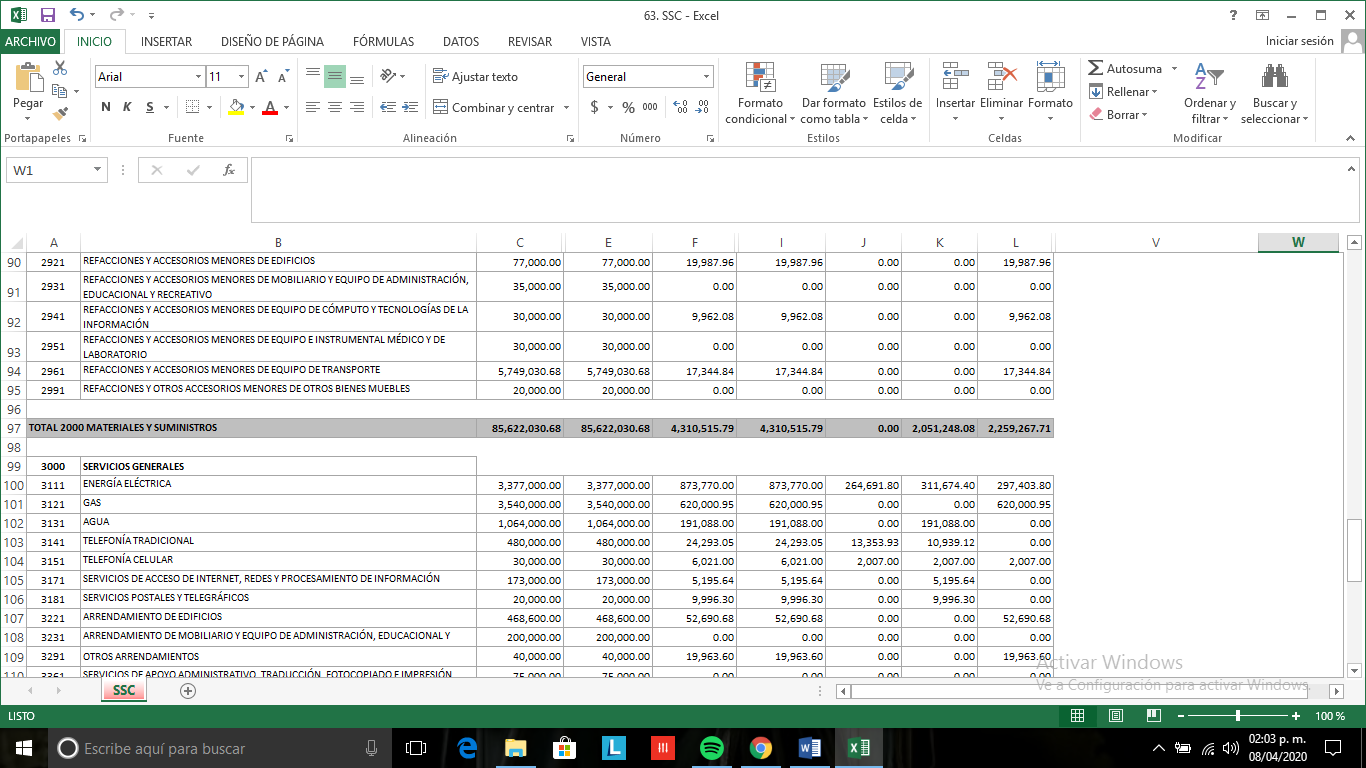 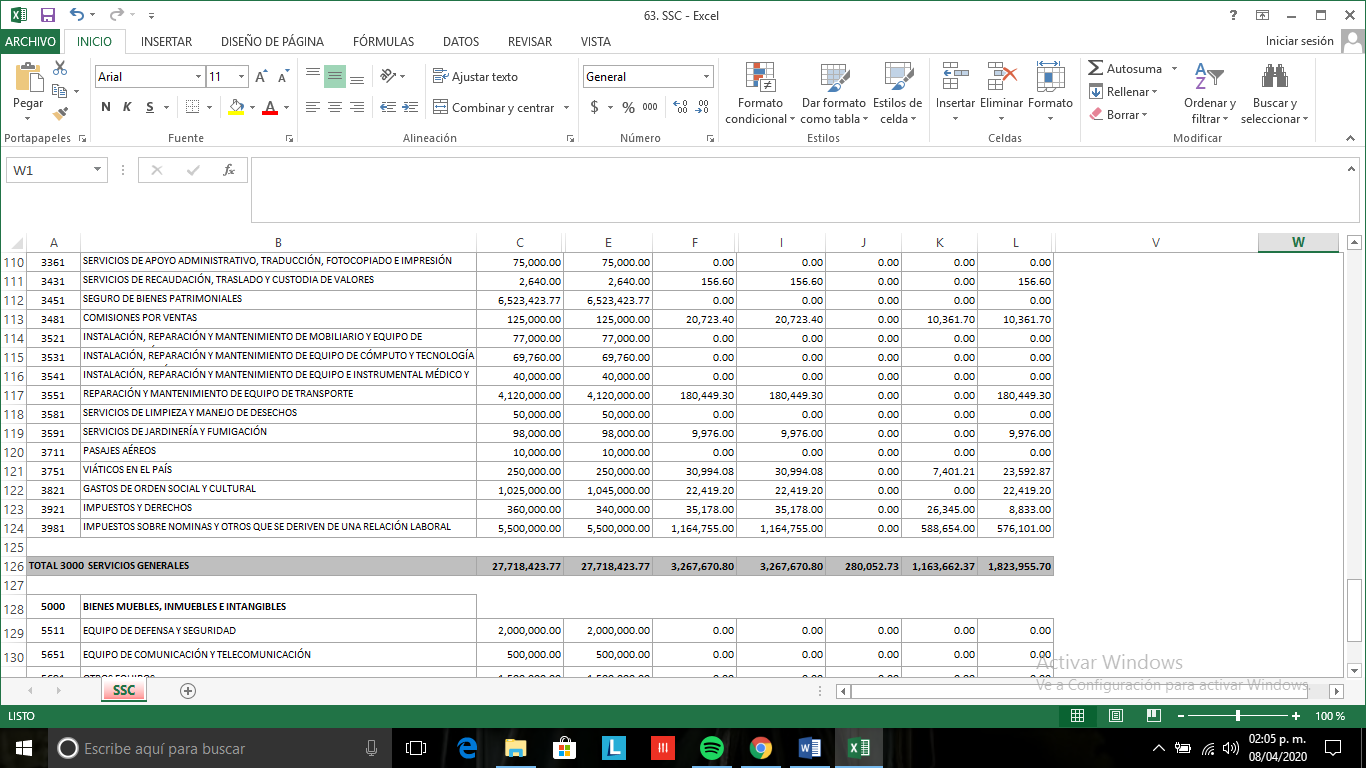 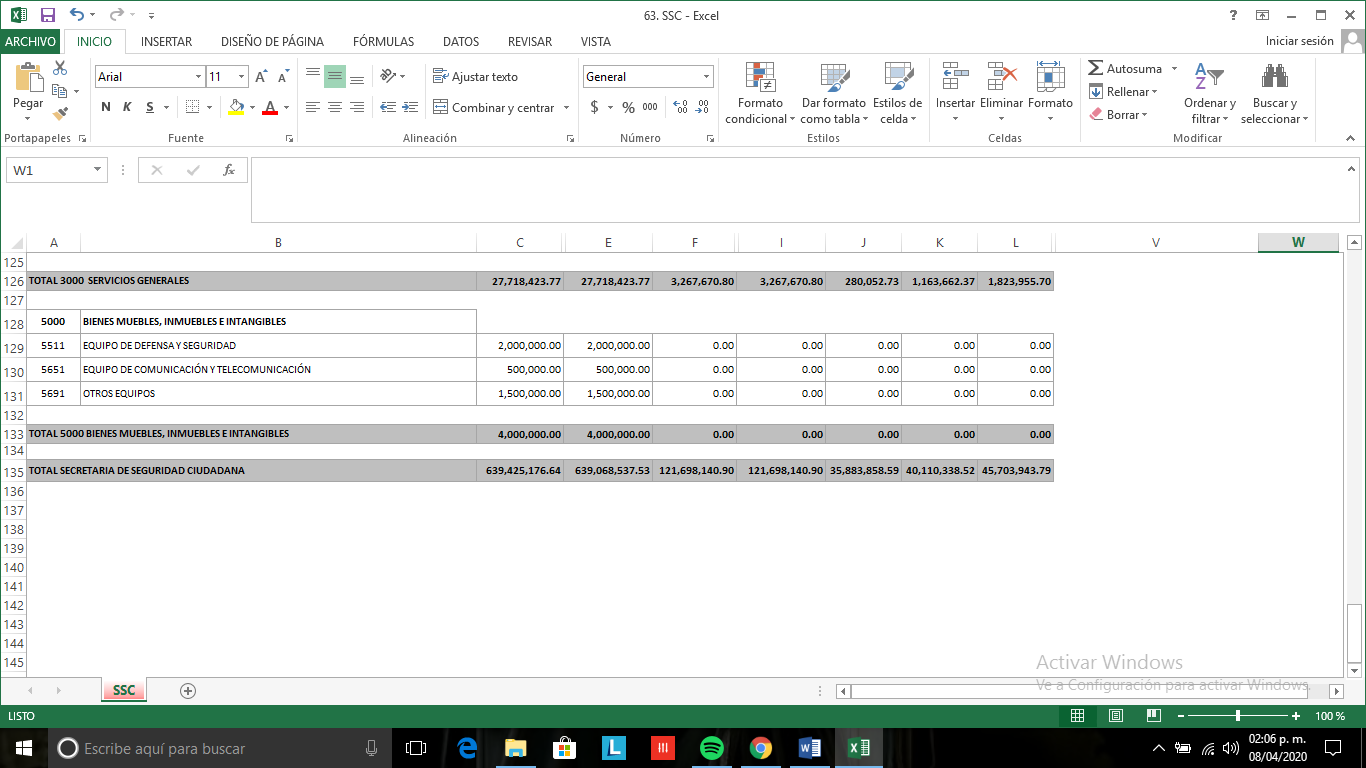 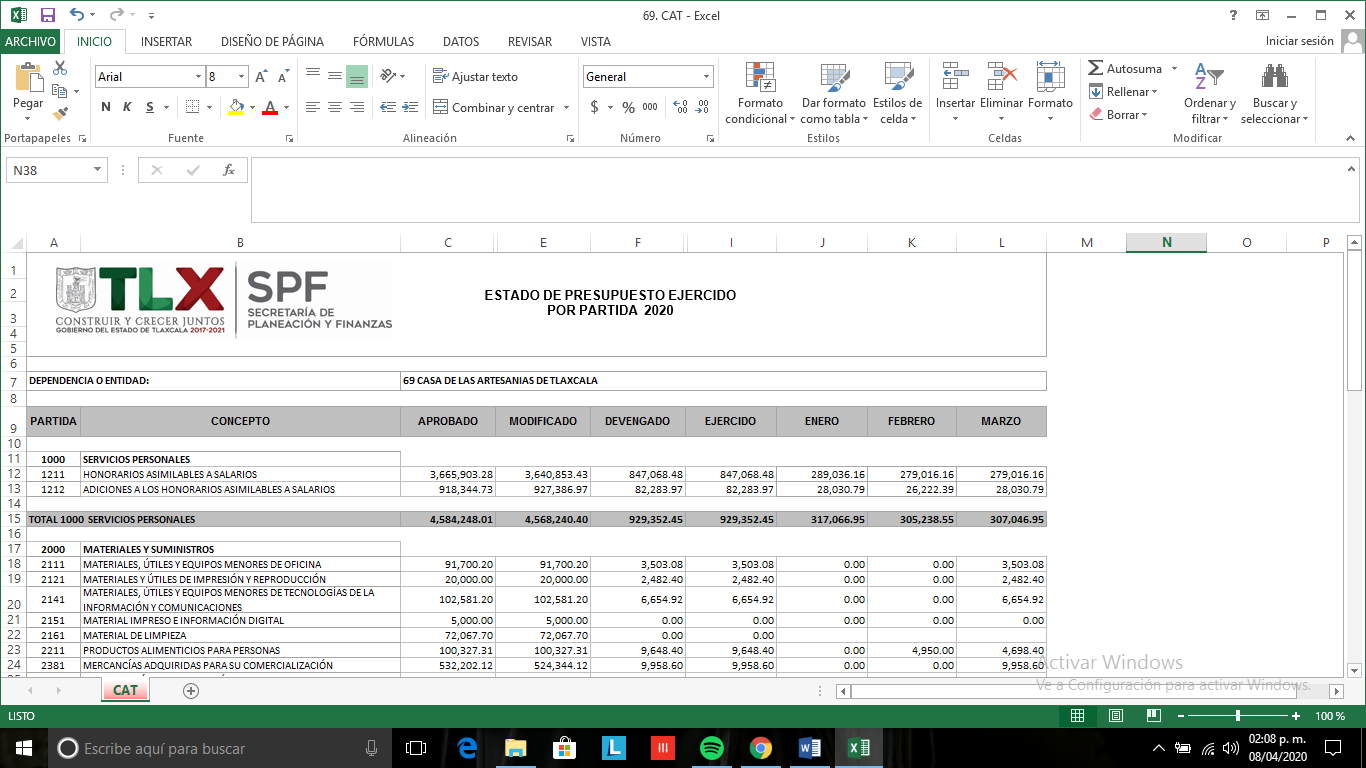 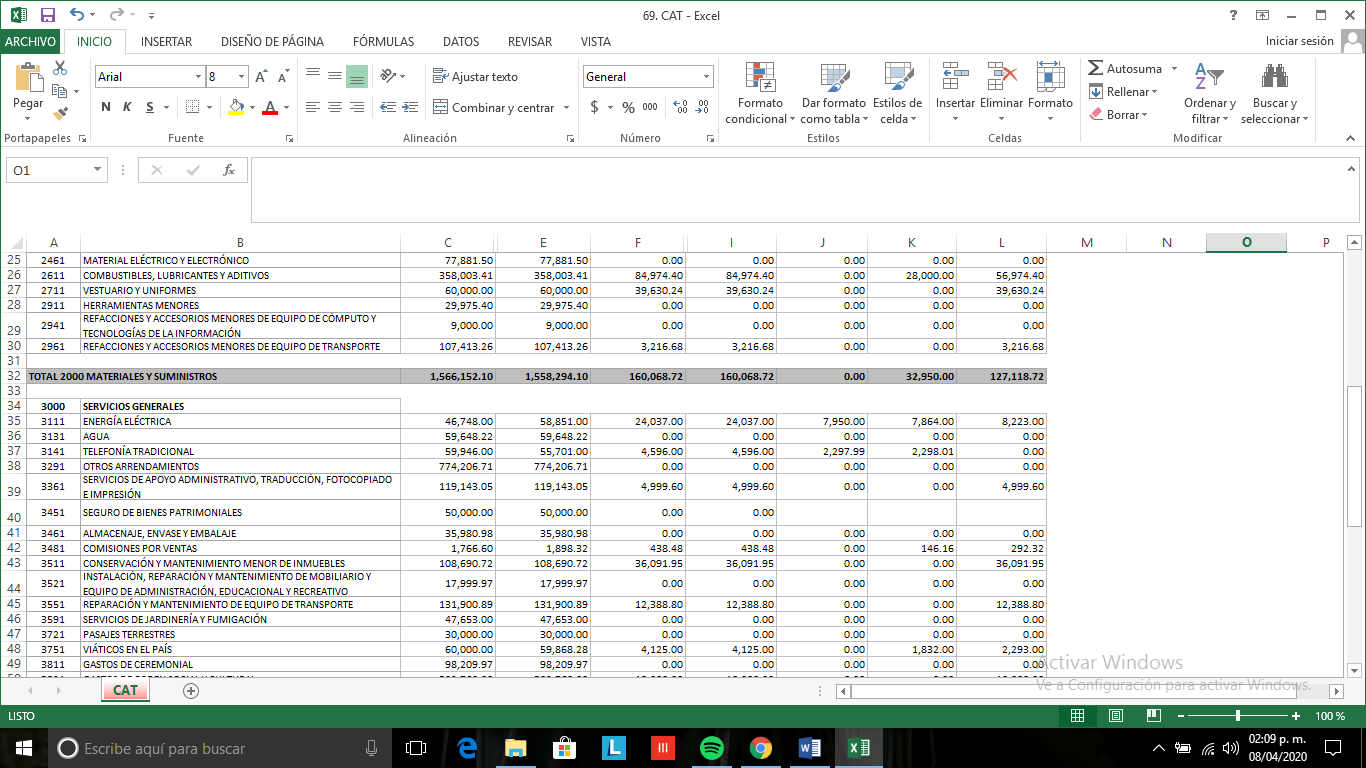 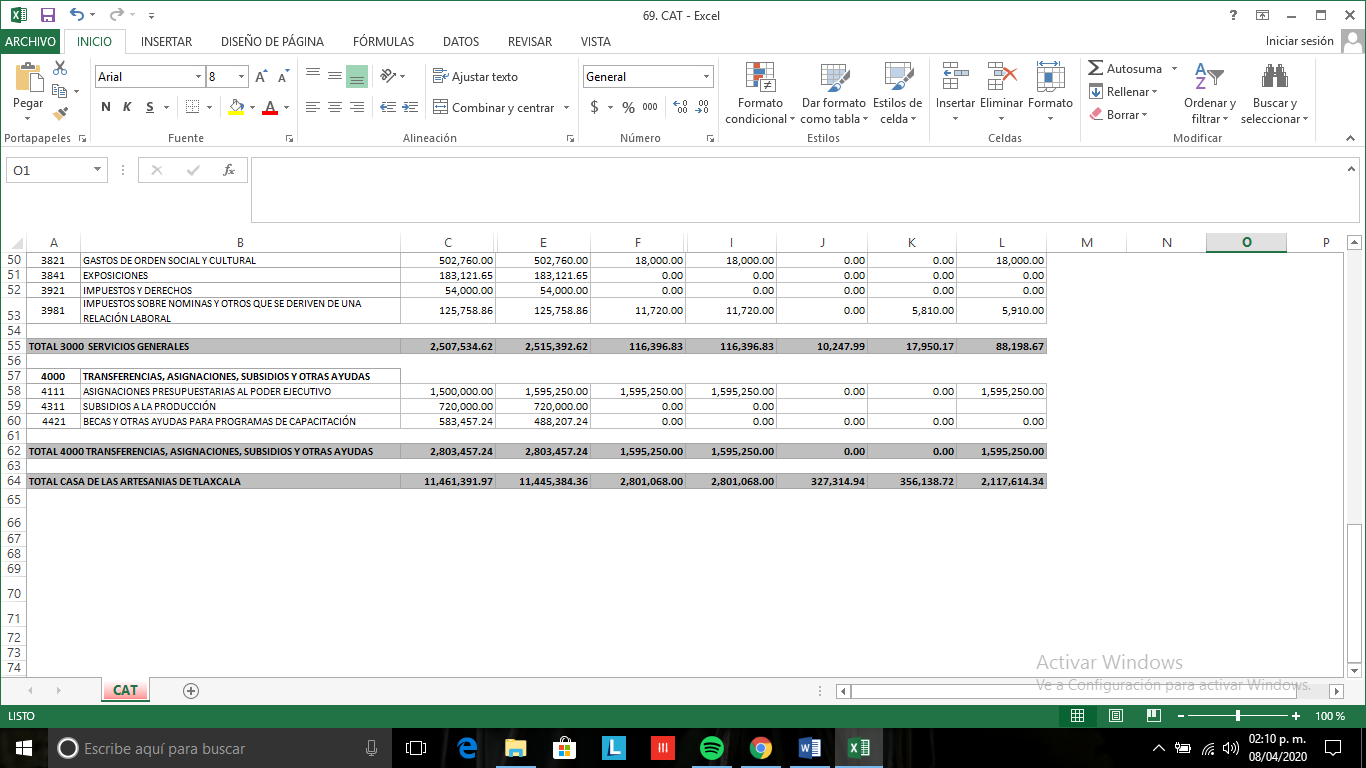 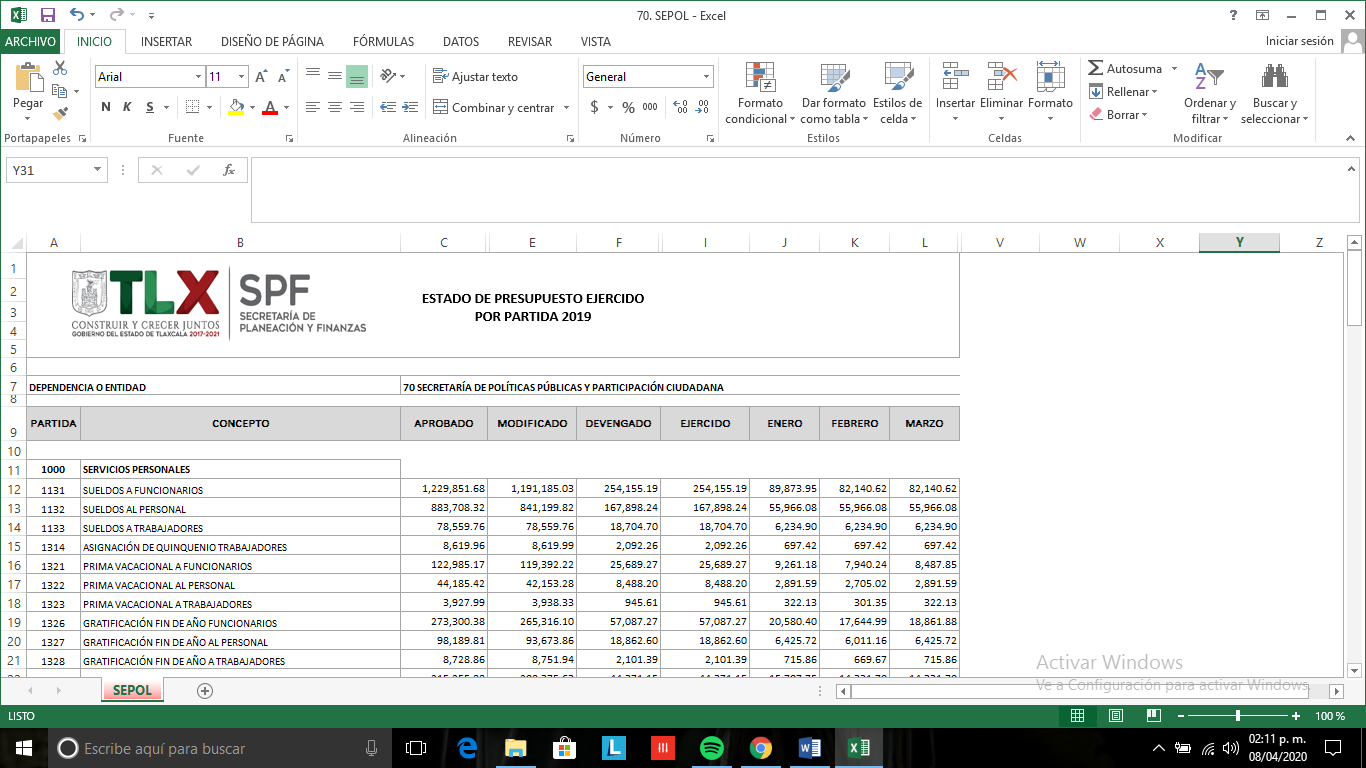 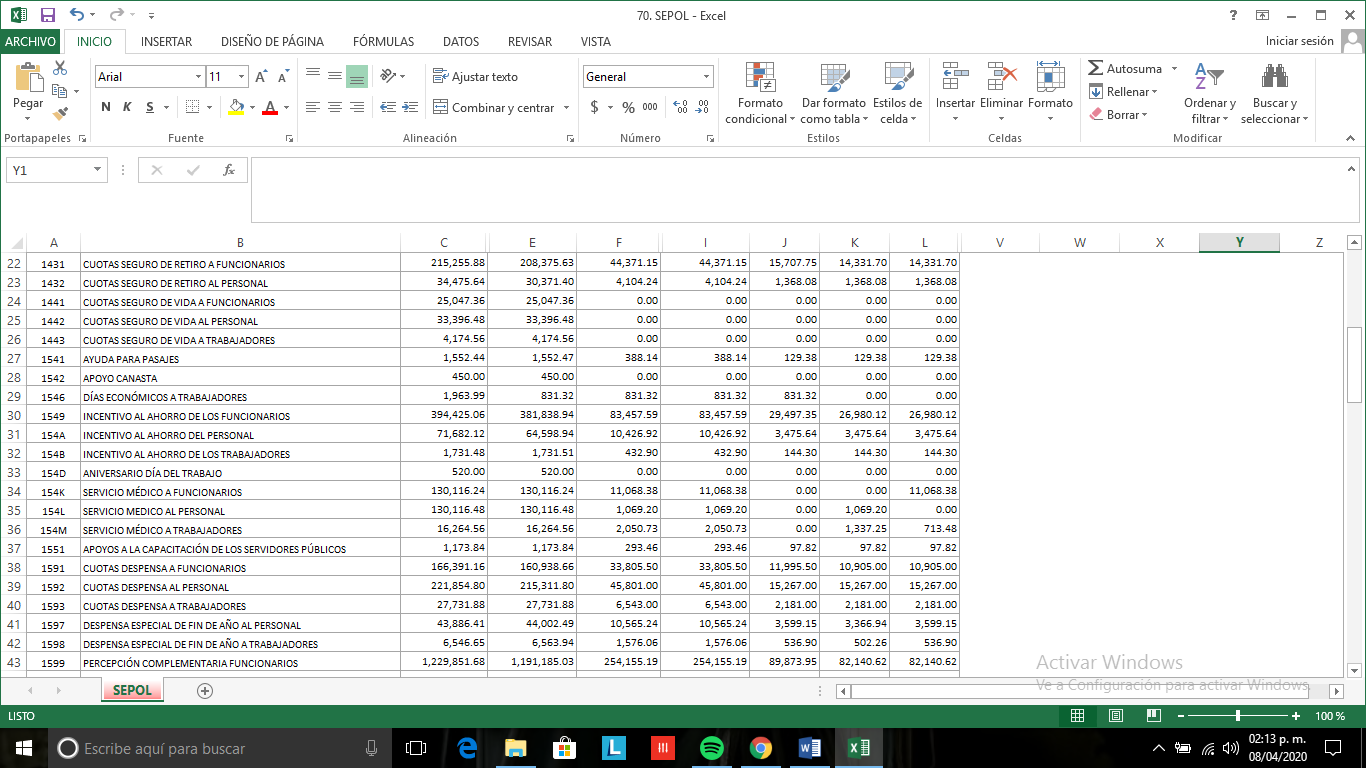 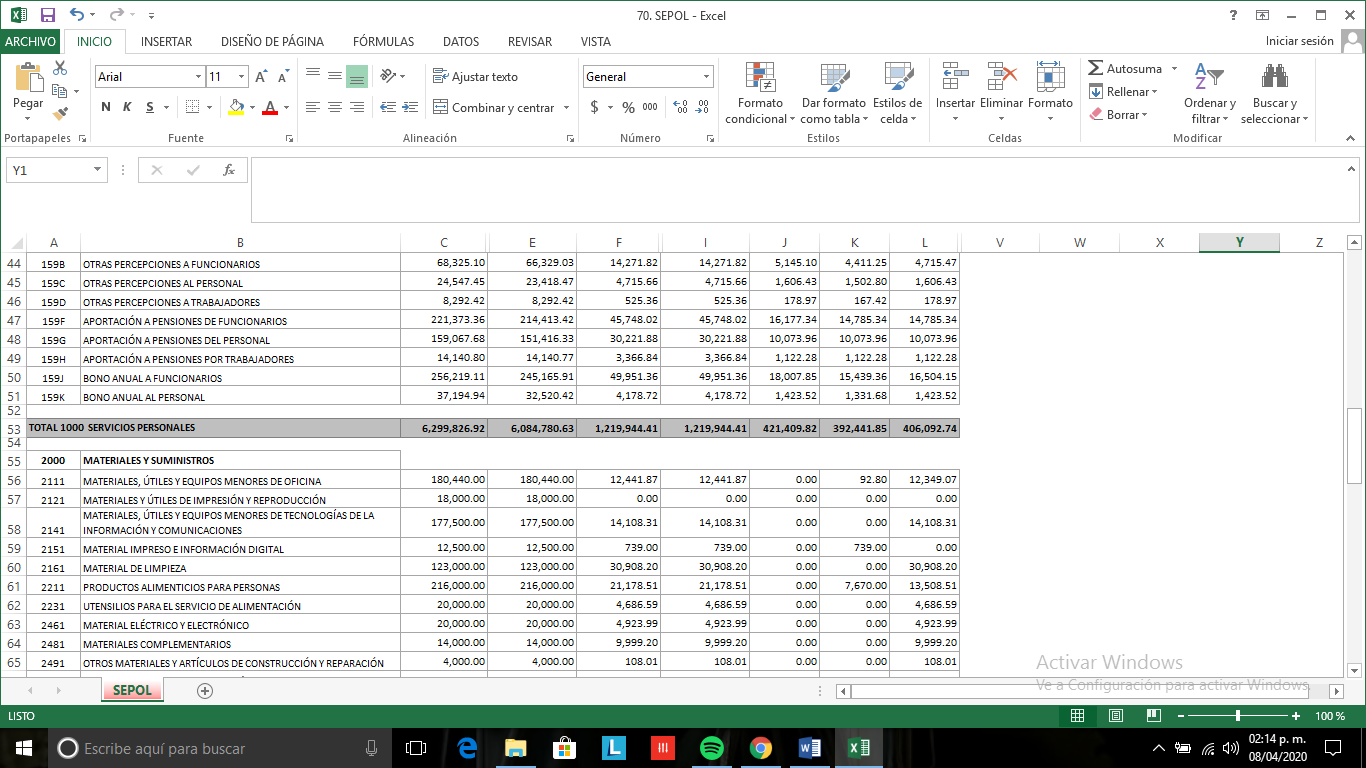 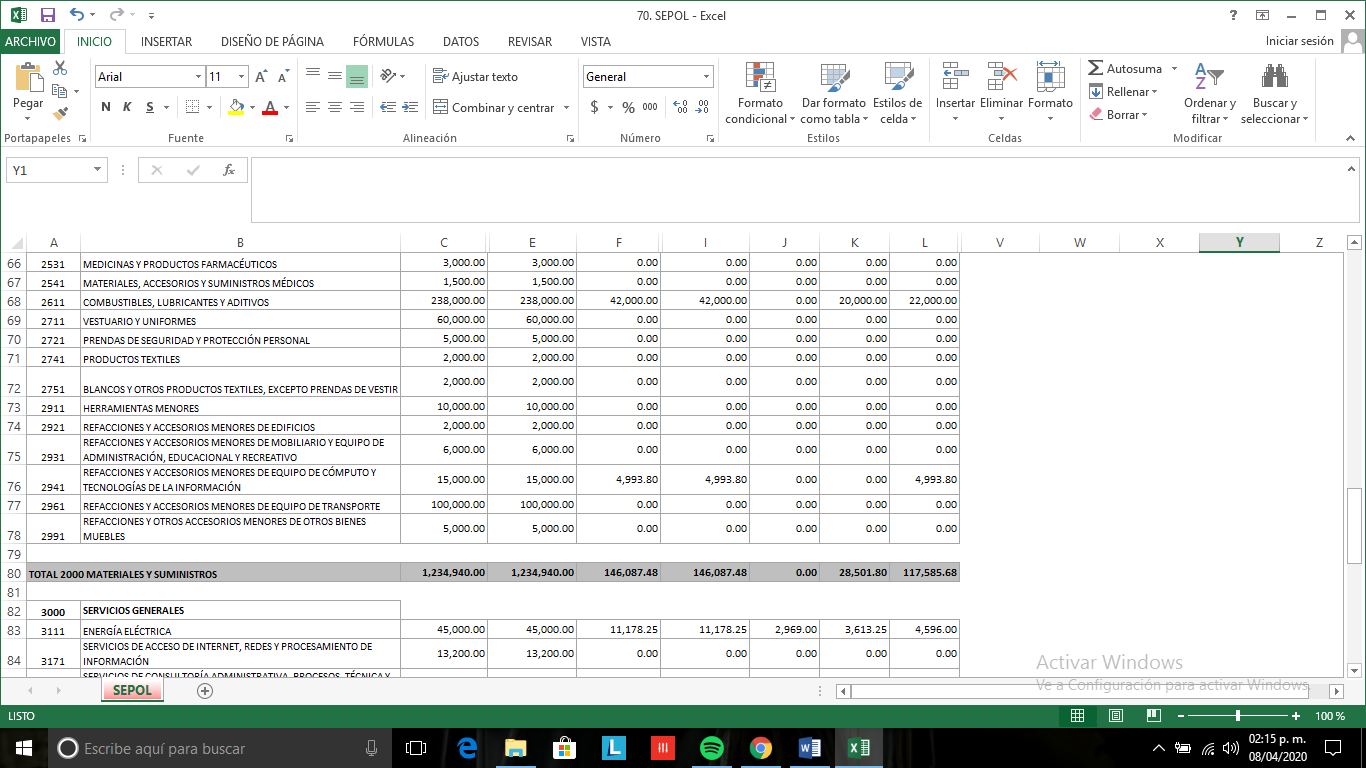 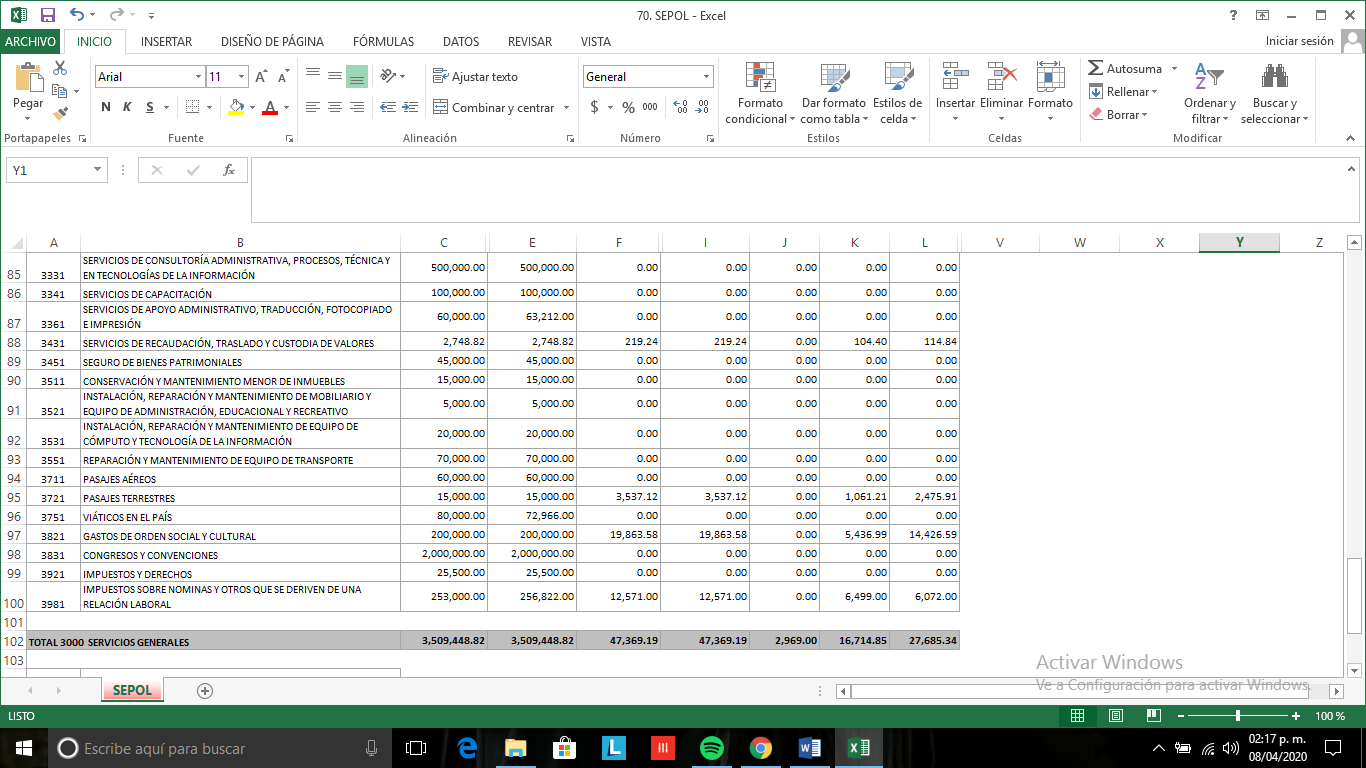 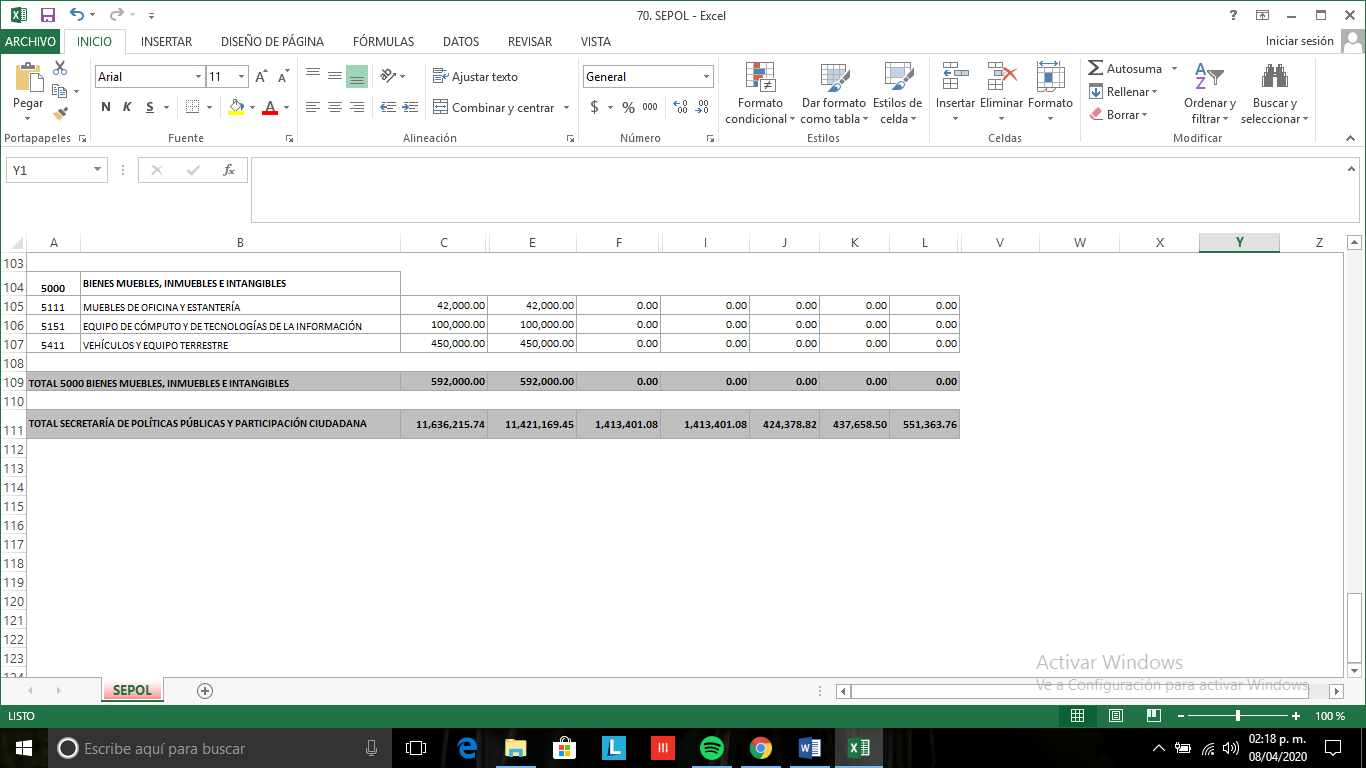 CUENTA PUBLICA 2020CUENTA PUBLICA 2020CUENTA PUBLICA 2020CUENTA PUBLICA 2020CUENTA PUBLICA 2020CUENTA PUBLICA 2020CUENTA PUBLICA 2020PODER EJECUTIVOPODER EJECUTIVOPODER EJECUTIVOPODER EJECUTIVOPODER EJECUTIVOPODER EJECUTIVOPODER EJECUTIVOESTADO ANALITICO DE INGRESOSESTADO ANALITICO DE INGRESOSESTADO ANALITICO DE INGRESOSESTADO ANALITICO DE INGRESOSESTADO ANALITICO DE INGRESOSESTADO ANALITICO DE INGRESOSESTADO ANALITICO DE INGRESOSDEL 01 DE ENERO DE 2020 AL 31 DE MARZO DE 2020DEL 01 DE ENERO DE 2020 AL 31 DE MARZO DE 2020DEL 01 DE ENERO DE 2020 AL 31 DE MARZO DE 2020DEL 01 DE ENERO DE 2020 AL 31 DE MARZO DE 2020DEL 01 DE ENERO DE 2020 AL 31 DE MARZO DE 2020DEL 01 DE ENERO DE 2020 AL 31 DE MARZO DE 2020DEL 01 DE ENERO DE 2020 AL 31 DE MARZO DE 2020RUBRO DE INGRESOSINGRESOINGRESOINGRESOINGRESOINGRESODIFERENCIARUBRO DE INGRESOSESTIMADOAMPLIACIONES YMODIFICADODEVENGADORECAUDADODIFERENCIARUBRO DE INGRESOSESTIMADOREDUCCIONESMODIFICADODEVENGADORECAUDADODIFERENCIARUBRO DE INGRESOS123 = (1 + 2)456 = (5 - 1)IMPUESTOS565,369,488.0030,187,556.00595,557,044.00171,454,933.00171,454,933.00-393,914,555.00CUOTAS Y APORTACIONES DE SEGURIDAD SOCIAL000000CONTRIBUCIONES DE MEJORAS000000DERECHOS405,770,298.0044,879,144.40450,649,442.40180,941,259.40180,941,259.40-224,829,038.60PRODUCTOS95,640,974.0040,963,712.88136,604,686.8864,586,291.8864,586,291.88-31,054,682.12APROVECHAMIENTOS799,537.00-42799,495.00399,727.00399,727.00-399,810.00INGRESOS POR VENTAS DE BIENES, PRESTACIÓN DE SERVICIOS Y OTROS INGRESOS157,838,576.007,994,558.69165,833,134.6936,288,187.6936,288,187.69-121,550,388.31PARTICIPACIONES, APORTACIONES, CONVENIOS, INCENTIVOS DERIVADOS DE LA COLABORACIÓN FISCAL Y FONDOS DISTINTOS DE APORTACIONES19,553,622,969.00420,305,039.4219,973,928,008.425,245,710,956.425,245,710,956.42-14,307,912,012.58TRANSFERENCIAS, ASIGNACIONES, SUBSIDIOS Y SUBVENCIONES, PENSIONES Y JUBILIACIONES000000INGRESOS DERIVADOS DE FINANCIAMIENTOS000000TOTAL20,779,041,842.00544,329,969.3921,323,371,811.395,699,381,355.395,699,381,355.39-15,079,660,486.61INGRESOS EXCEDENTESINGRESOS EXCEDENTES-15,079,660,486.61ESTADO ANALITICO DE INGRESOSINGRESOINGRESOINGRESOINGRESOINGRESODIFERENCIAPOR FUENTE DE FINANCIAMIENTOESTIMADOAMPLIACIONES YMODIFICADODEVENGADORECAUDADODIFERENCIAESTIMADOREDUCCIONESMODIFICADODEVENGADORECAUDADODIFERENCIA123 = (1 + 2)456 = (5 - 1)INGRESOS DEL PODER EJECUTIVO FEDERAL O ESTATAL Y DE LOS MUNICIPIOS20,621,203,266.00536,335,410.7021,157,538,676.705,663,093,167.705,663,093,167.70-14,958,110,098.30   IMPUESTOS565,369,488.0030,187,556.00595,557,044.00171,454,933.00171,454,933.00-393,914,555.00   CUOTAS Y APORTACIONES DE SEGURIDAD SOCIAL000000   CONTRIBUCIONES DE MEJORAS000000   DERECHOS405,770,298.0044,879,144.40450,649,442.40180,941,259.40180,941,259.40-224,829,038.60   PRODUCTOS95,640,974.0040,963,712.88136,604,686.8864,586,291.8864,586,291.88-31,054,682.12   APROVECHAMIENTOS799,537.00-42799,495.00399,727.00399,727.00-399,810.00   PARTICIPACIONES, APORTACIONES, CONVENIOS, INCENTIVOS DERIVADOS DE LA COLABORACIÓN FISCAL Y FONDOS DISTINTOS DE APORTACIONES19,553,622,969.00420,305,039.4219,973,928,008.425,245,710,956.425,245,710,956.42-14,307,912,012.58   TRANSFERENCIAS, ASIGNACIONES, SUBSIDIOS Y SUBVENCIONES, PENSIONES Y JUBILIACIONES000000INGRESOS DE LOS ENTES PUBLICOS DE LOS PODERES LEGISLATIVO Y JUDICIAL, DE LOS ORGANOS AUTONOMOS Y DEL SECTOR PARAESTATAL O PARAMUNICIPAL, ASI COMO DE LAS EMPRESAS PRODUCTIVAS DEL ESTADO157,838,576.007,994,558.69165,833,134.6936,288,187.6936,288,187.69-121,550,388.31   CUOTAS Y APORTACIONES DE SEGURIDAD SOCIAL000000   PRODUCTOS000000   INGRESOS POR VENTAS DE BIENES, PRESTACIÓN DE SERVICIOS Y OTROS INGRESOS157,838,576.007,994,558.69165,833,134.6936,288,187.6936,288,187.69-121,550,388.31INGRESOS DERIVADOS DE FINANCIAMIENTO000000   INGRESOS DERIVADOS DE FINANCIAMIENTOS000000TOTAL20,779,041,842.00544,329,969.3921,323,371,811.395,699,381,355.395,699,381,355.39-15,079,660,486.61INGRESOS EXCEDENTESINGRESOS EXCEDENTES-15,079,660,486.61CUENTA PUBLICA 2020CUENTA PUBLICA 2020CUENTA PUBLICA 2020CUENTA PUBLICA 2020CUENTA PUBLICA 2020CUENTA PUBLICA 2020CUENTA PUBLICA 2020PODER EJECUTIVOPODER EJECUTIVOPODER EJECUTIVOPODER EJECUTIVOPODER EJECUTIVOPODER EJECUTIVOPODER EJECUTIVOESTADO ANALITICO DEL EJERCICIO DEL PRESUPUESTO DE EGRESOSESTADO ANALITICO DEL EJERCICIO DEL PRESUPUESTO DE EGRESOSESTADO ANALITICO DEL EJERCICIO DEL PRESUPUESTO DE EGRESOSESTADO ANALITICO DEL EJERCICIO DEL PRESUPUESTO DE EGRESOSESTADO ANALITICO DEL EJERCICIO DEL PRESUPUESTO DE EGRESOSESTADO ANALITICO DEL EJERCICIO DEL PRESUPUESTO DE EGRESOSESTADO ANALITICO DEL EJERCICIO DEL PRESUPUESTO DE EGRESOSCLASIFICACION ADMINISTRATIVA DEPENDENCIASCLASIFICACION ADMINISTRATIVA DEPENDENCIASCLASIFICACION ADMINISTRATIVA DEPENDENCIASCLASIFICACION ADMINISTRATIVA DEPENDENCIASCLASIFICACION ADMINISTRATIVA DEPENDENCIASCLASIFICACION ADMINISTRATIVA DEPENDENCIASCLASIFICACION ADMINISTRATIVA DEPENDENCIASDEL 01 DE ENERO DE 2020 AL 31 DE MARZO DE 2020DEL 01 DE ENERO DE 2020 AL 31 DE MARZO DE 2020DEL 01 DE ENERO DE 2020 AL 31 DE MARZO DE 2020DEL 01 DE ENERO DE 2020 AL 31 DE MARZO DE 2020DEL 01 DE ENERO DE 2020 AL 31 DE MARZO DE 2020DEL 01 DE ENERO DE 2020 AL 31 DE MARZO DE 2020DEL 01 DE ENERO DE 2020 AL 31 DE MARZO DE 2020CONCEPTOEGRESOSEGRESOSEGRESOSEGRESOSEGRESOSSUBEJERCICIOCONCEPTOAPROBADOAMPLIACIONES /MODIFICADODEVENGADOPAGADOSUBEJERCICIOCONCEPTOAPROBADO(REDUCCIONES)MODIFICADODEVENGADOPAGADOSUBEJERCICIOCONCEPTO123 = (1 + 2)456 = (3 - 4)PODER LEGISLATIVO328,694,985.005,459,682.00334,154,667.0099,721,415.0099,721,415.00234,433,252.00PODER JUDICIAL368,080,000.001,652,255.00369,732,255.0092,922,957.8592,922,957.85276,809,297.15UNIVERSIDAD AUTONOMA DE TLAXCALA107,453,569.86177,870,969.00285,324,538.86206,298,432.00206,298,432.0079,026,106.86DESPACHO DEL GOBERNADOR97,821,062.67-1,985,403.2695,835,659.4116,661,623.3116,606,623.3179,174,036.10SECRETARÍA DE GOBIERNO117,204,557.00-1,411,483.27115,793,073.7322,431,280.9922,431,280.9993,361,792.74OFICIALÍA MAYOR DE GOBIERNO164,143,445.17-1,862,723.13162,280,722.0431,290,635.3831,290,635.38130,990,086.66PROCURADURÍA GENERAL DE JUSTICIA250,075,050.652,835,911.05252,910,961.7048,686,501.7848,686,501.78204,224,459.92SECRETARÍA DE PLANEACIÓN Y FINANZAS2,452,486,748.99-189,970,663.012,262,516,085.9838,113,703.7938,113,703.792,224,402,382.19MUNICIPIOS3,747,651,920.90338,107,700.104,085,759,621.001,311,026,507.091,311,026,507.092,774,733,113.91SECRETARÍA DE DESARROLLO ECONÓMICO49,762,962.47-382,459.0149,380,503.465,771,790.025,771,790.0243,608,713.44SECRETARÍA DE TURISMO37,883,672.16-236,489.1537,647,183.016,507,029.566,507,029.5631,140,153.45SECRETARÍA DE OBRAS PÚBLICAS DESARROLLO URBANO Y VIVIENDA759,514,518.78313,479.93759,827,998.7113,442,358.3713,442,358.37746,385,640.34SECRETARÍA DE EDUCACIÓN PÚBLICA1,089,282,312.50-15,428,898.911,073,853,413.59213,457,364.12213,457,364.12860,396,049.47SECRETARÍA DE COMUNICACIONES Y TRANSPORTES103,655,066.00-128,339.68103,526,726.3216,086,910.7116,086,910.7187,439,815.61O.P.D SALUD DE TLAXCALA2,059,977,361.48487,053,657.472,547,031,018.951,051,694,813.921,051,694,813.921,495,336,205.03CONTRALORÍA DEL EJECUTIVO33,230,113.08958,159.4234,188,272.507,135,431.137,135,431.1327,052,841.37SECRETARÍA DE FOMENTO AGROPECUARIO212,574,759.68-172,311.82212,402,447.869,294,512.709,294,512.70203,107,935.16SISTEMA ESTATAL DE PROMOCIÓN DEL EMPLEO Y DESARROLLO COMUNITARIO39,222,269.00-526,499.0438,695,769.965,406,828.175,406,828.1733,288,941.79COORDINACIÓN GENERAL DE INFORMACIÓN Y RELACIONES PÚBLICAS27,349,304.21-33,214.4427,316,089.775,221,953.985,221,953.9822,094,135.79COORDINACIÓN GENERAL DE ECOLOGÍA73,712,188.10-413,957.1273,298,230.9813,379,010.1213,379,010.1259,919,220.86COMISIÓN ESTATAL DE DERECHOS HUMANOS22,487,162.71022,487,162.715,829,173.445,829,173.4416,657,989.27INSTITUTO TLAXCALTECA DE ELECCIONES83,042,151.03083,042,151.0321,526,004.6621,526,004.6661,516,146.37COORDINACIÓN ESTATAL DE PROTECCIÓN CIVIL10,111,244.98-211,167.209,900,077.781,252,770.091,252,770.098,647,307.69CONSEJO ESTATAL DE POBLACIÓN3,801,467.0003,801,467.00961,552.00961,552.002,839,915.00COMISIÓN EJECUTIVA DEL SISTEMA ESTATAL DE SEGURIDAD PÚBLICA221,548,337.00-136,866.48221,411,470.522,382,503.582,382,503.58219,028,966.94INSTITUTO DE CATASTRO6,194,012.0006,194,012.001,471,053.691,471,053.694,722,958.31FIDEICOMISO DE LA CIUDAD INDUSTRIAL DE XICOHTENCATL4,138,000.0004,138,000.00814,634.00814,634.003,323,366.00FONDO MACRO PARA EL DESARROLLO INTEGRAL DE TLAXCALA12,111,454.00012,111,454.002,358,818.202,358,818.209,752,635.80COORDINACIÓN DE RADIO CINE Y TELEVISIÓN29,369,792.30-415,361.7128,954,430.596,016,768.856,016,768.8522,937,661.74INSTITUTO TLAXCALTECA DE DESARROLLO TAURINO1,313,668.91-12,974.471,300,694.44223,189.55223,189.551,077,504.89INSTITUTO TLAXCALTECA DE LA CULTURA42,789,220.98-91,300.0042,697,920.988,823,669.168,823,669.1633,874,251.82INSTITUTO DEL DEPORTE DE TLAXCALA21,828,419.5611,653.0021,840,072.565,152,385.595,152,385.5916,687,686.97COORDINACIÓN DE SERVICIO SOCIAL DE INSTITUCIONES DE EDUCACIÓN SUPERIOR1,503,237.0001,503,237.00370,939.00370,939.001,132,298.00COLEGIO DE ESTUDIOS CIENTÍFICOS Y TECNOLÓGICOS DEL ESTADO DE TLAXCALA249,602,298.4572,077,801.63321,680,100.08123,546,822.80123,546,822.80198,133,277.28COLEGIO DE BACHILLERES DEL ESTADO DE TLAXCALA288,924,202.6863,627,478.83352,551,681.51128,694,801.41128,694,801.41223,856,880.10INSTITUTO TLAXCALTECA DE LA INFRAESTRUCTURA FÍSICA EDUCATIVA212,434,504.0116,824,865.73229,259,369.7441,512,856.6341,512,856.63187,746,513.11UNIVERSIDAD POLITÉCNICA DE TLAXCALA68,324,407.00-4,462,250.0163,862,156.999,451,500.009,451,500.0054,410,656.99INSTITUTO TECNOLÓGICO SUPERIOR DE TLAXCO14,745,239.65720,277.0015,465,516.654,553,588.274,553,588.2710,911,928.38UNIVERSIDAD TECNOLÓGICA DE TLAXCALA40,000,000.00451,942.9040,451,942.9010,324,794.9010,324,794.9030,127,148.00INSTITUTO TLAXCALTECA PARA LA EDUCACIÓN DE LOS ADULTOS61,398,281.801,312,055.0062,710,336.8018,138,186.1918,138,186.1944,572,150.61CENTRO DE EDUCACIÓN CONTINUA Y A DISTANCIA9,299,900.00-202,650.519,097,249.491,374,098.101,374,098.107,723,151.39EL COLEGIO DE TLAXCALA A.C.16,378,546.62959,564.5617,338,111.184,692,590.644,692,590.6412,645,520.54INSTITUTO ESTATAL DE LA MUJER12,200,895.004,367,478.3916,568,373.395,962,461.245,962,461.2410,605,912.15SISTEMA ESTATAL PARA EL DESARROLLO INTEGRAL DE LA FAMILIA229,872,963.45-384,945.00229,488,018.4552,640,351.4352,640,351.43176,847,667.02INSTITUTO TLAXCALTECA PARA PERSONAS CON DISCAPACIDAD9,109,558.6909,109,558.692,187,431.532,187,431.536,922,127.16INSTITUTO TLAXCALTECA DE ASISTENCIA ESPECIALIZADA A LA SALUD32,611,042.76-154,380.7832,456,661.984,170,453.884,170,453.8828,286,208.10COMISIÓN ESTATAL DE ARBITRAJE MÉDICO2,716,562.09-70,158.772,646,403.32520,372.77520,372.772,126,030.55COMISIÓN EJECUTIVA DE ATENCIÓN A VICTIMAS Y OFENDIDOS3,998,715.2303,998,715.231,016,589.691,016,589.692,982,125.54INSTITUTO TLAXCALTECA DE LA JUVENTUD8,708,382.5608,708,382.561,656,411.701,656,411.707,051,970.86INSTITUTO DE CAPACITACIÓN PARA EL TRABAJO DEL ESTADO DE TLAXCALA32,430,683.009,524,356.1441,955,039.1421,582,114.7021,582,114.7020,372,924.44UNIDAD DE SERVICIOS EDUCATIVOS DE TLAXCALA5,700,265,996.00-416,276,681.525,283,989,314.48739,097,717.22739,097,717.224,544,891,597.26COLEGIO DE EDUCACIÓN PROFESIONAL TÉCNICA DEL ESTADO DE TLAXCALA60,939,689.001,375,285.1362,314,974.1318,352,531.1218,352,531.1243,962,443.01INSTITUTO DE ACCESO A LA INFORMACIÓN PÚBLICA Y PROTECCIÓN DE DATOS PERSONALES PARA EL ESTADO DE TLAXCALA15,352,090.08147,772.7515,499,862.833,298,432.083,298,432.0812,201,430.75TRIBUNAL DE CONCILIACIÓN Y ARBITRAJE DEL ESTADO15,061,589.44362,910.0015,424,499.443,622,910.003,622,910.0011,801,589.44INSTITUTO INMOBILIARIO DE DESARROLLO URBANO Y VIVIENDA DEL ESTADO DE TLAXCALA22,220,743.00022,220,743.001,780,983.281,780,983.2820,439,759.72SECRETARIA DE SEGURIDAD CIUDADANA639,425,176.64-356,639.11639,068,537.53121,698,140.90121,698,140.90517,370,396.63COMISIÓN ESTATAL DE AGUA DE TLAXCALA15,898,964.14015,898,964.144,873,680.004,873,680.0011,025,284.14CENTRO DE SERVICIOS INTEGRALES PARA EL TRATAMIENTO DE AGUAS RESIDUALES DEL ESTADO DE TLAXCALA49,939,468.11-5,958,395.0043,981,073.1111,360,818.1011,360,818.1032,620,255.01UNIVERSIDAD POLITÉCNICA DE TLAXCALA REGIÓN PONIENTE9,650,500.00-168,019.349,482,480.662,219,997.472,219,997.477,262,483.19RÉGIMEN ESTATAL DE PROTECCIÓN SOCIAL EN SALUD EN TLAXCALA315,909,000.000315,909,000.0049,334,038.0049,334,038.00266,574,962.00TRIBUNAL ELECTORAL DE TLAXCALA27,578,989.00027,578,989.006,385,936.746,385,936.7421,193,052.26CASA DE LAS ARTESANIAS DE TLAXCALA11,461,391.97-16,007.6111,445,384.362,801,068.002,801,068.008,644,316.36SECRETARÍA DE POLÍTICAS PÚBLICAS Y PARTICIPACIÓN CIUDADANA11,636,215.74-215,046.2911,421,169.451,413,401.081,413,401.0810,007,768.37SECRETARIA EJECUTIVA DEL SISTEMA ANTICORRUPCION DEL ESTADO DE TLAXCALA10,931,810.72010,931,810.722,543,276.652,543,276.658,388,534.07TOTAL DEL GASTO20,779,041,842.00544,329,969.3921,323,371,811.394,672,542,878.324,672,487,878.3216,650,828,933.07CUENTA PUBLICA 2020CUENTA PUBLICA 2020CUENTA PUBLICA 2020CUENTA PUBLICA 2020CUENTA PUBLICA 2020CUENTA PUBLICA 2020CUENTA PUBLICA 2020CUENTA PUBLICA 2020PODER EJECUTIVOPODER EJECUTIVOPODER EJECUTIVOPODER EJECUTIVOPODER EJECUTIVOPODER EJECUTIVOPODER EJECUTIVOPODER EJECUTIVOESTADO ANALITICO DEL EJERCICIO DEL PRESUPUESTO DE EGRESOSESTADO ANALITICO DEL EJERCICIO DEL PRESUPUESTO DE EGRESOSESTADO ANALITICO DEL EJERCICIO DEL PRESUPUESTO DE EGRESOSESTADO ANALITICO DEL EJERCICIO DEL PRESUPUESTO DE EGRESOSESTADO ANALITICO DEL EJERCICIO DEL PRESUPUESTO DE EGRESOSESTADO ANALITICO DEL EJERCICIO DEL PRESUPUESTO DE EGRESOSESTADO ANALITICO DEL EJERCICIO DEL PRESUPUESTO DE EGRESOSESTADO ANALITICO DEL EJERCICIO DEL PRESUPUESTO DE EGRESOSCLASIFICACION ADMINISTRATIVA PARAESTATALESCLASIFICACION ADMINISTRATIVA PARAESTATALESCLASIFICACION ADMINISTRATIVA PARAESTATALESCLASIFICACION ADMINISTRATIVA PARAESTATALESCLASIFICACION ADMINISTRATIVA PARAESTATALESCLASIFICACION ADMINISTRATIVA PARAESTATALESCLASIFICACION ADMINISTRATIVA PARAESTATALESCLASIFICACION ADMINISTRATIVA PARAESTATALESDEL 01 DE ENERO DE 2020 AL 31 DE MARZO DE 2020DEL 01 DE ENERO DE 2020 AL 31 DE MARZO DE 2020DEL 01 DE ENERO DE 2020 AL 31 DE MARZO DE 2020DEL 01 DE ENERO DE 2020 AL 31 DE MARZO DE 2020DEL 01 DE ENERO DE 2020 AL 31 DE MARZO DE 2020DEL 01 DE ENERO DE 2020 AL 31 DE MARZO DE 2020DEL 01 DE ENERO DE 2020 AL 31 DE MARZO DE 2020DEL 01 DE ENERO DE 2020 AL 31 DE MARZO DE 2020CONCEPTOCONCEPTOEGRESOSEGRESOSEGRESOSEGRESOSEGRESOSSUBEJERCICIOCONCEPTOCONCEPTOAPROBADOAMPLIACIONES /MODIFICADODEVENGADOPAGADOSUBEJERCICIOCONCEPTOCONCEPTOAPROBADO(REDUCCIONES)MODIFICADODEVENGADOPAGADOSUBEJERCICIOCONCEPTOCONCEPTO123 = (1 + 2)456 = (3 - 4)GOBIERNO GENERAL ESTATAL O DEL DISTRITO FEDERAL9,563,095,315.41226,597,346.529,789,692,661.932,318,665,670.642,318,665,670.647,471,026,991.29GOBIERNO ESTATAL O DEL DISTRITO FEDERAL000000ENTIDADES PARAESTATALES Y FIDEICOMISOS NO EMPRESARIALES Y NO FINANCIEROS9,563,095,315.41226,597,346.529,789,692,661.932,318,665,670.642,318,665,670.647,471,026,991.29INSTITUCIONES PÚBLICAS DE SEGURIDAD SOCIAL000000ENTIDADES PARAESTATALES EMPRESARIALES NO FINANCIERAS CON PARTICIPACIÓN ESTATAL MAYORITARIA000000ENTIDADES PARAESTATALES EMPRESARIALES NO FINANCIERAS CON PARTICIPACIÓN ESTATAL MAYORITARIA000000FIDEICOMISOS EMPRESARIALES NO FINANCIEROS CON PARTICIPACIÓN ESTATAL MAYORITARIA000000ENTIDADES PARAESTATALES EMPRESARIALES FINANCIERAS MONETARIAS CON PARTICIPACIÓN ESTATAL MAYORITARIA000000BANCOS DE INVERSIÓN Y DESARROLLO000000BANCOS COMERCIALES000000OTROS BANCOS000000FONDOS DEL MERCADO DE DINERO000000ENTIDADES PARAESTATALES FINANCIERAS NO MONETARIAS CON PARTICIPACIÓN ESTATAL MAYORITARIA000000FONDOS DE INVERSIÓN FUERA DEL MERCADO DE DINERO000000OTROS INTERMEDIARIOS FINANCIEROS, EXCEPTO SOCIEDADES DE SEGUROS Y FONDOS DE PENSIONES000000AUXILIARES FINANCIEROS000000INSTITUCIONES FINANCIERAS CAUTIVAS Y PRESTAMISTAS DE DINERO000000SOCIEDADES DE SEGUROS (SS) Y FONDOS DE PENSIONES (FP)000000FIDEICOMISOS FINANCIEROS PÚBLICOS CON PARTICIPACIÓN ESTATAL MAYORITARIA000000FONDOS DE INVERSIÓN FUERA DEL MERCADO DE DINERO000000OTROS INTERMEDIARIOS FINANCIEROS, EXCEPTO SOCIEDADES DE SEGUROS Y FONDOS DE PENSIONES000000AUXILIARES FINANCIEROS000000INSTITUCIONES FINANCIERAS CAUTIVAS Y PRESTAMISTAS DE DINERO000000SOCIEDADES DE SEGUROS (SS) Y FONDOS DE PENSIONES (FP)000000TOTAL DEL GASTOTOTAL DEL GASTO9,563,095,315.41226,597,346.529,789,692,661.932,318,665,670.642,318,665,670.647,471,026,991.29CUENTA PUBLICA 2020CUENTA PUBLICA 2020CUENTA PUBLICA 2020CUENTA PUBLICA 2020CUENTA PUBLICA 2020CUENTA PUBLICA 2020CUENTA PUBLICA 2020PODER EJECUTIVOPODER EJECUTIVOPODER EJECUTIVOPODER EJECUTIVOPODER EJECUTIVOPODER EJECUTIVOPODER EJECUTIVOESTADO ANALITICO DEL EJERCICIO DEL PRESUPUESTO DE EGRESOSESTADO ANALITICO DEL EJERCICIO DEL PRESUPUESTO DE EGRESOSESTADO ANALITICO DEL EJERCICIO DEL PRESUPUESTO DE EGRESOSESTADO ANALITICO DEL EJERCICIO DEL PRESUPUESTO DE EGRESOSESTADO ANALITICO DEL EJERCICIO DEL PRESUPUESTO DE EGRESOSESTADO ANALITICO DEL EJERCICIO DEL PRESUPUESTO DE EGRESOSESTADO ANALITICO DEL EJERCICIO DEL PRESUPUESTO DE EGRESOSCLASIFICACION ADMINISTRATIVA PODERESCLASIFICACION ADMINISTRATIVA PODERESCLASIFICACION ADMINISTRATIVA PODERESCLASIFICACION ADMINISTRATIVA PODERESCLASIFICACION ADMINISTRATIVA PODERESCLASIFICACION ADMINISTRATIVA PODERESCLASIFICACION ADMINISTRATIVA PODERESDEL 01 DE ENERO DE 2020 AL 31 DE MARZO DE 2020DEL 01 DE ENERO DE 2020 AL 31 DE MARZO DE 2020DEL 01 DE ENERO DE 2020 AL 31 DE MARZO DE 2020DEL 01 DE ENERO DE 2020 AL 31 DE MARZO DE 2020DEL 01 DE ENERO DE 2020 AL 31 DE MARZO DE 2020DEL 01 DE ENERO DE 2020 AL 31 DE MARZO DE 2020DEL 01 DE ENERO DE 2020 AL 31 DE MARZO DE 2020CONCEPTOEGRESOSEGRESOSEGRESOSEGRESOSEGRESOSSUBEJERCICIOCONCEPTOAPROBADOAMPLIACIONES /MODIFICADODEVENGADOPAGADOSUBEJERCICIOCONCEPTOAPROBADO(REDUCCIONES)MODIFICADODEVENGADOPAGADOSUBEJERCICIOCONCEPTO123 = (1 + 2)456 = (3 - 4)PODER LEGISLATIVO328,694,985.005,459,682.00334,154,667.0099,721,415.0099,721,415.00234,433,252.00PODER JUDICIAL368,080,000.001,652,255.00369,732,255.0092,922,957.8592,922,957.85276,809,297.15ORGANISMOS AUTÓNOMOS281,907,362.84178,381,651.75460,289,014.59249,504,165.57249,504,165.57210,784,849.02PODER EJECUTIVO10,237,264,178.75132,239,034.1210,369,503,212.871,911,728,669.261,911,673,669.268,457,774,543.61TOTAL DEL GASTO11,215,946,526.59317,732,622.8711,533,679,149.462,353,877,207.682,353,822,207.689,179,801,941.78CUENTA PUBLICA 2020CUENTA PUBLICA 2020CUENTA PUBLICA 2020CUENTA PUBLICA 2020CUENTA PUBLICA 2020CUENTA PUBLICA 2020CUENTA PUBLICA 2020CUENTA PUBLICA 2020PODER EJECUTIVOPODER EJECUTIVOPODER EJECUTIVOPODER EJECUTIVOPODER EJECUTIVOPODER EJECUTIVOPODER EJECUTIVOPODER EJECUTIVOESTADO ANALITICO DEL EJERCICIO DEL PRESUPUESTO DE EGRESOSESTADO ANALITICO DEL EJERCICIO DEL PRESUPUESTO DE EGRESOSESTADO ANALITICO DEL EJERCICIO DEL PRESUPUESTO DE EGRESOSESTADO ANALITICO DEL EJERCICIO DEL PRESUPUESTO DE EGRESOSESTADO ANALITICO DEL EJERCICIO DEL PRESUPUESTO DE EGRESOSESTADO ANALITICO DEL EJERCICIO DEL PRESUPUESTO DE EGRESOSESTADO ANALITICO DEL EJERCICIO DEL PRESUPUESTO DE EGRESOSESTADO ANALITICO DEL EJERCICIO DEL PRESUPUESTO DE EGRESOSCLASIFICACION POR OBJETO DEL GASTO (CAPITULO Y CONCEPTO)CLASIFICACION POR OBJETO DEL GASTO (CAPITULO Y CONCEPTO)CLASIFICACION POR OBJETO DEL GASTO (CAPITULO Y CONCEPTO)CLASIFICACION POR OBJETO DEL GASTO (CAPITULO Y CONCEPTO)CLASIFICACION POR OBJETO DEL GASTO (CAPITULO Y CONCEPTO)CLASIFICACION POR OBJETO DEL GASTO (CAPITULO Y CONCEPTO)CLASIFICACION POR OBJETO DEL GASTO (CAPITULO Y CONCEPTO)CLASIFICACION POR OBJETO DEL GASTO (CAPITULO Y CONCEPTO)DEL 01 DE ENERO DE 2020 AL 31 DE MARZO DE 2020DEL 01 DE ENERO DE 2020 AL 31 DE MARZO DE 2020DEL 01 DE ENERO DE 2020 AL 31 DE MARZO DE 2020DEL 01 DE ENERO DE 2020 AL 31 DE MARZO DE 2020DEL 01 DE ENERO DE 2020 AL 31 DE MARZO DE 2020DEL 01 DE ENERO DE 2020 AL 31 DE MARZO DE 2020DEL 01 DE ENERO DE 2020 AL 31 DE MARZO DE 2020DEL 01 DE ENERO DE 2020 AL 31 DE MARZO DE 2020CONCEPTOCONCEPTOEGRESOSEGRESOSEGRESOSEGRESOSEGRESOSSUBEJERCICIOCONCEPTOCONCEPTOAPROBADOAMPLIACIONES /MODIFICADODEVENGADOPAGADOSUBEJERCICIOCONCEPTOCONCEPTOAPROBADO(REDUCCIONES)MODIFICADODEVENGADOPAGADOSUBEJERCICIOCONCEPTOCONCEPTO123 = (1 + 2)456 = (3 - 4)SERVICIOS PERSONALES2,526,077,644.74-25,572,373.962,500,505,270.78537,819,936.52537,819,936.521,962,685,334.26REMUNERACIONES AL PERSONAL DE CARACTER PERMANENTE845,269,621.193,116,847.77848,386,468.96216,534,862.33216,534,862.33631,851,606.63REMUNERACIONES AL PERSONAL DE CARACTER TRANSITORIO238,485,459.472,027,491.31240,512,950.7855,209,259.6055,209,259.60185,303,691.18REMUNERACIONES ADICIONALES Y ESPECIALES430,308,457.78-29,670,434.88400,638,022.9084,593,463.3684,593,463.36316,044,559.54SEGURIDAD SOCIAL54,745,581.611,999,113.2356,744,694.846,758,551.286,758,551.2849,986,143.56OTRAS PRESTACIONES SOCIALES Y ECONOMICAS952,559,824.69-3,246,084.07949,313,740.62173,653,107.27173,653,107.27775,660,633.35PREVISIONES000000PAGO DE ESTIMULOS A SERVIDORES PUBLICOS4,708,700.00200,692.684,909,392.681,070,692.681,070,692.683,838,700.00MATERIALES Y SUMINISTROS210,806,095.288,279,542.25219,085,637.5315,602,535.1115,602,535.11203,483,102.42MATERIALES DE ADMINISTRACION, EMISION DE DOCUMENTOS Y ARTICULOS OFICIALES56,646,418.84-2,896.0756,643,522.772,962,042.992,962,042.9953,681,479.78ALIMENTOS Y UTENSILIOS57,722,618.31-23,340.6857,699,277.631,292,512.271,292,512.2756,406,765.36MATERIAS PRIMAS Y MATERIALES DE PRODUCCION Y COMERCIALIZACION712,624.122,458,022.863,170,646.9814,788.7514,788.753,155,858.23MATERIALES Y ARTICULOS DE CONSTRUCCION Y DE REPARACION4,235,979.80106,601.834,342,581.63672,830.30672,830.303,669,751.33PRODUCTOS QUIMICOS, FARMACEUTICOS Y DE LABORATORIO9,288,425.00853.219,289,278.2112,669.4512,669.459,276,608.76COMBUSTIBLES, LUBRICANTES Y ADITIVOS59,805,385.821,264,431.2361,069,817.0510,254,424.5410,254,424.5450,815,392.51VESTUARIO, BLANCOS, PRENDAS DE PROTECCION Y ARTICULOS DEPORTIVOS1,848,476.38121,669.371,970,145.7571,946.4371,946.431,898,199.32MATERIALES Y SUMINISTROS PARA SEGURIDAD10,000.00010,000.000010,000.00HERRAMIENTAS, REFACCIONES Y ACCESORIOS MENORES20,536,167.014,354,200.5024,890,367.51321,320.38321,320.3824,569,047.13SERVICIOS GENERALES264,149,920.88531,406.63264,681,327.5126,765,641.8526,710,641.85237,915,685.66SERVICIOS BASICOS88,352,353.9921,313.8988,373,667.8814,701,404.2114,701,404.2173,672,263.67SERVICIOS DE ARRENDAMIENTO26,328,003.46-32,776.6926,295,226.771,759,040.201,759,040.2024,536,186.57SERVICIOS PROFESIONALES, CIENTIFICOS, TECNICOS Y OTROS SERVICIOS26,705,511.12-81,510.2326,624,000.891,536,079.811,481,079.8125,087,921.08SERVICIOS FINANCIEROS, BANCARIOS Y COMERCIALES29,196,715.3528,476.9729,225,192.322,055,152.352,055,152.3527,170,039.97SERVICIOS DE INSTALACION, REPARACION, MANTENIMIENTO Y CONSERVACION27,828,639.00453,266.1628,281,905.16478,370.15478,370.1527,803,535.01SERVICIOS DE COMUNICACION SOCIAL Y PUBLICIDAD3,692,000.00-405.743,691,594.26110,407.82110,407.823,581,186.44SERVICIOS DE TRASLADO Y VIATICOS6,917,072.00-1,193.706,915,878.30527,298.42527,298.426,388,579.88SERVICIOS OFICIALES25,741,459.4138,915.7525,780,375.161,817,002.801,817,002.8023,963,372.36OTROS SERVICIOS GENERALES29,388,166.55105,320.2229,493,486.773,780,886.093,780,886.0925,712,600.68TRANSFERENCIAS, ASIGNACIONES, SUBSIDIOS Y OTRAS AYUDAS13,075,565,689.02231,126,558.0613,306,692,247.082,775,376,693.062,775,376,693.0610,531,315,554.02TRANSFERENCIAS INTERNAS Y ASIGNACIONES AL SECTOR PUBLICO3,335,969,145.169,655,851.273,345,624,996.43455,240,525.30455,240,525.302,890,384,471.13TRANSFERENCIAS AL RESTO DEL SECTOR PUBLICO9,563,095,315.41226,597,346.529,789,692,661.932,318,665,670.642,318,665,670.647,471,026,991.29SUBSIDIOS Y SUBVENCIONES149,239,860.00-5,031,389.73144,208,470.2791,561.8191,561.81144,116,908.46AYUDAS SOCIALES27,261,368.45-95,250.0027,166,118.451,378,935.311,378,935.3125,787,183.14PENSIONES Y JUBILACIONES000000TRANSFERENCIAS A FIDEICOMISOS, MANDATOS Y OTROS ANALOGOS000000TRANSFERENCIAS A LA SEGURIDAD SOCIAL000000DONATIVOS000000TRANSFERENCIAS AL EXTERIOR000000BIENES MUEBLES, INMUEBLES E INTANGIBLES18,015,850.186,129,745.2824,145,595.465,951,564.695,951,564.6918,194,030.77MOBILIARIO Y EQUIPO DE ADMINISTRACION8,690,354.181,563.288,691,917.46008,691,917.46MOBILIARIO Y EQUIPO EDUCACIONAL Y RECREATIVO211,596.000211,596.0013,094.6913,094.69198,501.31EQUIPO E INSTRUMENTAL MEDICO Y DE LABORATORIO000000VEHICULOS Y EQUIPO DE TRANSPORTE4,114,900.005,938,470.0010,053,370.005,938,470.005,938,470.004,114,900.00EQUIPO DE DEFENSA Y SEGURIDAD2,000,000.0002,000,000.00002,000,000.00MAQUINARIA, OTROS EQUIPOS Y HERRAMIENTAS2,778,000.00189,712.002,967,712.00002,967,712.00ACTIVOS BIOLOGICOS000000BIENES INMUEBLES000000ACTIVOS INTANGIBLES221,000.000221,000.0000221,000.00INVERSION PUBLICA903,556,321.00-16,617,733.53886,938,587.4700886,938,587.47OBRA PUBLICA EN BIENES DE DOMINIO PUBLICO903,556,321.00-16,617,733.53886,938,587.4700886,938,587.47OBRA PUBLICA EN BIENES PROPIOS000000PROYECTOS PRODUCTIVOS Y ACCIONES DE FOMENTO000000INVERSIONES FINANCIERAS Y OTRAS PROVISIONES33,218,400.002,345,124.5635,563,524.560035,563,524.56INVERSIONES PARA EL FOMENTO DE ACTIVIDADES PRODUCTIVAS000000ACCIONES Y PARTICIPACIONES DE CAPITAL000000COMPRA DE TITULOS Y VALORES000000CONCESION DE PRESTAMOS000000INVERSIONES EN FIDEICOMISOS, MANDATOS Y OTROS ANALOGOS33,218,400.002,345,124.5635,563,524.560035,563,524.56OTRAS INVERSIONES FINANCIERAS000000PROVISIONES PARA CONTINGENCIAS Y OTRAS EROGACIONES ESPECIALES000000PARTICIPACIONES Y APORTACIONES3,747,651,920.90338,107,700.104,085,759,621.001,311,026,507.091,311,026,507.092,774,733,113.91PARTICIPACIONES2,114,990,366.90-1,918,687.602,113,071,679.30544,217,928.90544,217,928.901,568,853,750.40APORTACIONES1,632,661,554.0024,985,686.511,657,647,240.51469,061,250.51469,061,250.511,188,585,990.00CONVENIOS0315,040,701.19315,040,701.19297,747,327.68297,747,327.6817,293,373.51DEUDA PUBLICA000000AMORTIZACION DE LA DEUDA PUBLICA000000INTERESES DE LA DEUDA PUBLICA000000COMISIONES DE LA DEUDA PUBLICA000000GASTOS DE LA DEUDA PUBLICA000000COSTO POR COBERTURAS000000APOYOS FINANCIEROS000000ADEUDOS DE EJERCICIOS FISCALES ANTERIORES (ADEFAS)000000TOTAL DEL GASTOTOTAL DEL GASTO20,779,041,842.00544,329,969.3921,323,371,811.394,672,542,878.324,672,487,878.3216,650,828,933.07CUENTA PUBLICA 2020CUENTA PUBLICA 2020CUENTA PUBLICA 2020CUENTA PUBLICA 2020CUENTA PUBLICA 2020CUENTA PUBLICA 2020CUENTA PUBLICA 2020PODER EJECUTIVOPODER EJECUTIVOPODER EJECUTIVOPODER EJECUTIVOPODER EJECUTIVOPODER EJECUTIVOPODER EJECUTIVOESTADO ANALITICO DEL EJERCICIO DEL PRESUPUESTO DE EGRESOSESTADO ANALITICO DEL EJERCICIO DEL PRESUPUESTO DE EGRESOSESTADO ANALITICO DEL EJERCICIO DEL PRESUPUESTO DE EGRESOSESTADO ANALITICO DEL EJERCICIO DEL PRESUPUESTO DE EGRESOSESTADO ANALITICO DEL EJERCICIO DEL PRESUPUESTO DE EGRESOSESTADO ANALITICO DEL EJERCICIO DEL PRESUPUESTO DE EGRESOSESTADO ANALITICO DEL EJERCICIO DEL PRESUPUESTO DE EGRESOSCLASIFICACION ECONOMICA (POR TIPO DE GASTO)CLASIFICACION ECONOMICA (POR TIPO DE GASTO)CLASIFICACION ECONOMICA (POR TIPO DE GASTO)CLASIFICACION ECONOMICA (POR TIPO DE GASTO)CLASIFICACION ECONOMICA (POR TIPO DE GASTO)CLASIFICACION ECONOMICA (POR TIPO DE GASTO)CLASIFICACION ECONOMICA (POR TIPO DE GASTO)DEL 01 DE ENERO DE 2020 AL 31 DE MARZO DE 2020DEL 01 DE ENERO DE 2020 AL 31 DE MARZO DE 2020DEL 01 DE ENERO DE 2020 AL 31 DE MARZO DE 2020DEL 01 DE ENERO DE 2020 AL 31 DE MARZO DE 2020DEL 01 DE ENERO DE 2020 AL 31 DE MARZO DE 2020DEL 01 DE ENERO DE 2020 AL 31 DE MARZO DE 2020DEL 01 DE ENERO DE 2020 AL 31 DE MARZO DE 2020CONCEPTOEGRESOSEGRESOSEGRESOSEGRESOSEGRESOSSUBEJERCICIOCONCEPTOAPROBADOAMPLIACIONES /MODIFICADODEVENGADOPAGADOSUBEJERCICIOCONCEPTOAPROBADO(REDUCCIONES)MODIFICADODEVENGADOPAGADOSUBEJERCICIOCONCEPTO123 = (1 + 2)456 = (3 - 4)GASTO CORRIENTE17,709,260,903.92554,391,520.6818,263,652,424.604,122,373,384.734,122,318,384.7314,141,279,039.87GASTO DE CAPITAL954,790,571.18-8,142,863.69946,647,707.495,951,564.695,951,564.69940,696,142.80AMORTIZACIÓN DE LA DEUDA Y DISMINUCIÓN DE PASIVOS000000PENSIONES Y JUBILACIONES000000PARTICIPACIONES2,114,990,366.90-1,918,687.602,113,071,679.30544,217,928.90544,217,928.901,568,853,750.40TOTAL DEL GASTO20,779,041,842.00544,329,969.3921,323,371,811.394,672,542,878.324,672,487,878.3216,650,828,933.07CUENTA PUBLICA 2020CUENTA PUBLICA 2020CUENTA PUBLICA 2020CUENTA PUBLICA 2020CUENTA PUBLICA 2020CUENTA PUBLICA 2020CUENTA PUBLICA 2020CUENTA PUBLICA 2020PODER EJECUTIVOPODER EJECUTIVOPODER EJECUTIVOPODER EJECUTIVOPODER EJECUTIVOPODER EJECUTIVOPODER EJECUTIVOPODER EJECUTIVOESTADO ANALITICO DEL EJERCICIO DEL PRESUPUESTO DE EGRESOSESTADO ANALITICO DEL EJERCICIO DEL PRESUPUESTO DE EGRESOSESTADO ANALITICO DEL EJERCICIO DEL PRESUPUESTO DE EGRESOSESTADO ANALITICO DEL EJERCICIO DEL PRESUPUESTO DE EGRESOSESTADO ANALITICO DEL EJERCICIO DEL PRESUPUESTO DE EGRESOSESTADO ANALITICO DEL EJERCICIO DEL PRESUPUESTO DE EGRESOSESTADO ANALITICO DEL EJERCICIO DEL PRESUPUESTO DE EGRESOSESTADO ANALITICO DEL EJERCICIO DEL PRESUPUESTO DE EGRESOSCLASIFICACION FUNCIONAL (FINALIDAD Y FUNCION)CLASIFICACION FUNCIONAL (FINALIDAD Y FUNCION)CLASIFICACION FUNCIONAL (FINALIDAD Y FUNCION)CLASIFICACION FUNCIONAL (FINALIDAD Y FUNCION)CLASIFICACION FUNCIONAL (FINALIDAD Y FUNCION)CLASIFICACION FUNCIONAL (FINALIDAD Y FUNCION)CLASIFICACION FUNCIONAL (FINALIDAD Y FUNCION)CLASIFICACION FUNCIONAL (FINALIDAD Y FUNCION)DEL 01 DE ENERO DE 2020 AL 31 DE MARZO DE 2020DEL 01 DE ENERO DE 2020 AL 31 DE MARZO DE 2020DEL 01 DE ENERO DE 2020 AL 31 DE MARZO DE 2020DEL 01 DE ENERO DE 2020 AL 31 DE MARZO DE 2020DEL 01 DE ENERO DE 2020 AL 31 DE MARZO DE 2020DEL 01 DE ENERO DE 2020 AL 31 DE MARZO DE 2020DEL 01 DE ENERO DE 2020 AL 31 DE MARZO DE 2020DEL 01 DE ENERO DE 2020 AL 31 DE MARZO DE 2020CONCEPTOCONCEPTOEGRESOSEGRESOSEGRESOSEGRESOSEGRESOSSUBEJERCICIOCONCEPTOCONCEPTOAPROBADOAMPLIACIONES /MODIFICADODEVENGADOPAGADOSUBEJERCICIOCONCEPTOCONCEPTOAPROBADO(REDUCCIONES)MODIFICADODEVENGADOPAGADOSUBEJERCICIOCONCEPTOCONCEPTO123 = (1 + 2)456 = (3 - 4)GOBIERNO4,787,973,359.07-188,167,330.504,599,806,028.57530,618,183.36530,563,183.364,069,187,845.21LEGISLACIÓN328,694,985.005,459,682.00334,154,667.0099,721,415.0099,721,415.00234,433,252.00JUSTICIA802,641,678.224,774,756.42807,416,434.64174,177,598.76174,177,598.76633,238,835.88COORDINACIÓN DE LA POLÍTICA DE GOBIERNO357,667,377.24-2,653,773.40355,013,603.8472,672,569.8272,617,569.82282,341,034.02RELACIONES EXTERIORES000000ASUNTOS FINANCIEROS Y HACENDARIOS2,328,892,210.81-193,358,503.072,135,533,707.7432,921,449.7932,921,449.792,102,612,257.95SEGURIDAD NACIONAL000000ASUNTOS DE ORDEN PÚBLICO Y DE SEGURIDAD INTERIOR755,724,587.43-628,353.16755,096,234.27109,619,885.31109,619,885.31645,476,348.96OTROS SERVICIOS GENERALES214,352,520.37-1,761,139.29212,591,381.0841,505,264.6841,505,264.68171,086,116.40DESARROLLO SOCIAL11,788,068,670.75395,890,670.9112,183,959,341.662,783,352,856.282,783,352,856.289,400,606,485.38PROTECCIÓN AMBIENTAL139,550,620.35-6,372,352.12133,178,268.2329,613,508.2229,613,508.22103,564,760.01VIVIENDA Y SERVICIOS A LA COMUNIDAD905,329,799.963,701,319.99909,031,119.9520,415,595.6520,415,595.65888,615,524.30SALUD2,574,938,427.10486,444,172.923,061,382,600.021,145,256,714.961,145,256,714.961,916,125,885.06RECREACIÓN, CULTURA Y OTRAS MANIFESTACIONES SOCIALES93,987,432.84-495,008.7193,492,424.1319,992,823.6019,992,823.6073,499,600.53EDUCACIÓN7,971,341,750.13-91,793,904.377,879,547,845.761,545,324,746.271,545,324,746.276,334,223,099.49PROTECCIÓN SOCIAL93,811,081.684,406,443.2098,217,524.8820,562,036.0520,562,036.0577,655,488.83OTROS ASUNTOS SOCIALES9,109,558.6909,109,558.692,187,431.532,187,431.536,922,127.16DESARROLLO ECONÓMICO455,347,891.28-1,501,071.12453,846,820.1647,545,331.5947,545,331.59406,301,488.57ASUNTOS ECONÓMICOS, COMERCIALES Y LABORALES EN GENERAL97,096,393.44-963,930.4796,132,462.9714,842,244.6214,842,244.6281,290,218.35AGROPECUARIA, SILVICULTURA, PESCA Y CAZA212,574,759.68-172,311.82212,402,447.869,294,512.709,294,512.70203,107,935.16COMBUSTIBLES Y ENERGÍA000000MINERÍA, MANUFACTURAS Y CONSTRUCCIÓN000000TRANSPORTE103,655,066.00-128,339.68103,526,726.3216,086,910.7116,086,910.7187,439,815.61COMUNICACIONES000000TURISMO37,883,672.16-236,489.1537,647,183.016,507,029.566,507,029.5631,140,153.45CIENCIA, TECNOLOGÍA E INNOVACIÓN000000OTRAS INDUSTRIAS Y OTROS ASUNTOS ECONÓMICOS4,138,000.0004,138,000.00814,634.00814,634.003,323,366.00OTRAS3,747,651,920.90338,107,700.104,085,759,621.001,311,026,507.091,311,026,507.092,774,733,113.91TRANSACCIONES DE LA DEUDA PÚBLICA / COSTO FINANCIERO DE LA DEUDA000000TRANSFERENCIAS, PARTICIPACIONES Y APORTACIONES ENTRE DIFERENTES NIVELES Y ÓRDENES DE GOBIERNO3,747,651,920.90338,107,700.104,085,759,621.001,311,026,507.091,311,026,507.092,774,733,113.91SANEAMIENTO DEL SISTEMA FINANCIERO000000ADEUDOS DE EJERCICIOS FISCALES ANTERIORES000000TOTAL DEL GASTOTOTAL DEL GASTO20,779,041,842.00544,329,969.3921,323,371,811.394,672,542,878.324,672,487,878.3216,650,828,933.07